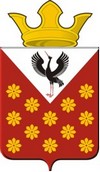 Раздел I. Решения Думы Краснополянского сельского поселенияРоссийская ФедерацияСвердловская областьБайкаловский муниципальный районДума Краснополянского сельского поселения  4 - заседание   5 - го созываРЕШЕНИЕот  22 декабря 2022 года № 17О  внесении изменений в Устав  Краснополянского сельского поселения          В целях приведения  Устава Краснополянского сельского поселения  в соответствие  с Федеральным законом от 14.03.2022 № 60-ФЗ «О внесении изменений  в отдельные законодательные акты Российской Федерации»,   Дума Краснополянского сельского поселения  РЕШИЛА:                Внести следующие изменения   в Устав Краснополянского сельского поселения:Абзац 2  пункта 4  статьи  8  изложить в следующей редакции:«Инициативная группа после проведения собрания, на котором было принято решение о выдвижении инициативы проведения местного референдума и сформулированы вопросы, выносимые на местный референдум, обращается в территориальную избирательную  комиссию, которая со дня обращения инициативной группы по проведению местного референдума действует в качестве комиссии местного референдума, с ходатайством о регистрации группы, оформленным в соответствии с федеральным законом, устанавливающим основные гарантии избирательных прав и права на участие в референдуме граждан Российской Федерации»;Пункт 3  статьи  9  изложить в следующей редакции:«3. Если Дума поселения не назначит выборы в установленные сроки, а также если Дума поселения отсутствует по причине досрочного прекращения полномочий, выборы назначаются территориальной избирательной комиссией не позднее чем за 70 дней до дня голосования.Решение территориальной избирательной комиссии о назначении выборов публикуется не позднее чем через семь дней со дня истечения установленного срока официального опубликования решения о назначении выборов.»;В статье 11 главы 2 Устава  слова «избирательная комиссия поселения» в соответствующем падеже заменить словами «территориальная избирательная комиссия» в соответствующем  падеже.Наименование главы 3 изложить в следующей редакции:«Глава 3. Органы местного самоуправления поселения  и должностные лица местного самоуправления»;Подпункт 4 пункта 3 статьи 22  Устава признать утратившим силу;В абзацах  а, б,  подпункта 2 пункта 19 статьи 26 Устава исключить слова «аппарате избирательной комиссии муниципального образования».Статью 30 Устава признать утратившим силу.Настоящее Решение направить на государственную  регистрацию в Главное управление Министерства  юстиции Российской Федерации по Свердловской области. Решение подлежит официальному опубликованию (обнародованию) в газете  «Информационный вестник Краснополянского сельского поселения»  и размещению на официальном сайте Краснополянского сельского поселения после государственной регистрации. Настоящее Решение вступает в силу со дня официального опубликования.Председатель   Думы   Краснополянского  сельского поселения                                                                                                                                          В.М.Брызгалова«22» декабря  2022 г.                                          Глава  Краснополянского сельского поселения                                                                                                                                                                       А.Н.Кошелев                                        «22»  декабря  2022 г.                                         _______________________________________________________________________________________________________________________________________________________Раздел 2. Постановления главы  Краснополянского сельского поселения Российская  ФедерацияСвердловская областьБайкаловский  муниципальный районПостановлениеглавы Краснополянского сельского поселенияот 20 января  2023 года  № 11 Об утверждении муниципальной программы «Обеспечение первичных мер пожарной безопасности на территорииКраснополянского сельского поселения на период 2023 – 2027 гг.» В соответствии Федеральным законом от 06.10.2003 № 131-ФЗ «Об общих принципах организации местного самоуправления в Российской Федерации»,  Федеральным законом от 21.12.1994 № 69-ФЗ «О пожарной безопасности», Федеральным законом  от 22 июля 2008 года № 123-ФЗ «Технический регламент о требованиях пожарной безопасности», Областным законом от 15.07.2005 № 82-ОЗ «Об обеспечении пожарной безопасности на территории Свердловской области», постановляю:           1. Утвердить муниципальную программу «Обеспечение первичных мер пожарной безопасности на территории  Краснополянского сельского поселения на период 2023 – 2027  гг.» (прилагается).              2. Настоящее Постановление разместить  на официальном сайте администрации  Краснополянского сельского поселения в сети  «Интернет».           3.   Контроль  за исполнением  настоящего Постановления оставляю за собой.Глава  Краснополянского  сельского поселения                                                                                                                                                                                        А.Н. КошелевУТВЕРЖДЕНАПостановлением Главы  Краснополянского сельского поселения                                                                                                             от 20.01.2023 года  №  11МУНИЦИПАЛЬНАЯ   ПРОГРАММА  «ОБЕСПЕЧЕНИЕ  ПЕРВИЧНЫХ  МЕР ПОЖАРНОЙ БЕЗОПАСНОСТИ НА ТЕРРИТОРИИКРАСНОПОЛЯНСКОГО СЕЛЬСКОГО ПОСЕЛЕНИЯ НА ПЕРИОД   2023 – 2027 гг.Паспорт программы.1.ОБЩИЕ ПОЛОЖЕНИЯ.     Муниципальная целевая программа «Обеспечение первичных мер пожарной безопасности на территории   Краснополянского сельского  поселения  на период  2023– 2027 годы» (далее -  программа), определяет направления и механизмы решения проблемы обеспечения первичных мер пожарной безопасности на территории  Краснополянского сельского  поселения, усиление противопожарной защиты населения.Программа разработана в соответствии со следующими нормативными актами:- Федеральный  закон  РФ от 06.10.2003  № 131 - ФЗ «Об общих принципах организации местного самоуправления в РФ»;- Федеральный  закон  РФ от 21.12. 1994 № 69 - ФЗ «О пожарной безопасности»;- Федеральный  закон  РФ от 21.12.1994  № 68-ФЗ «О защите населения и территорий от чрезвычайных ситуаций природного и техногенного характера»;- Положения об обеспечении первичных мер пожарной безопасности на территории   Краснополянского сельского  поселения, утверждённого постановлением главы Краснополянского сельского поселения от 27.02.2017 г. № 32;2. СОДЕРЖАНИЕ ПРОБЛЕМЫ И ОБОСНОВАНИЕ НЕОБХОДИМОСТИ ЕЁ РЕШЕНИЯ ПРОГРАММНЫМИ МЕТОДАМИ.       Обстановка с пожарами на территории Краснополянского сельского поселения  на протяжении последних лет остается  не благополучной.  Постановлением главы администрации поселения от 20.01.2023 года  №  10 был утверждён  перечень  мероприятий направленных на предотвращение  пожаров, спасение людей и имущества от пожаров  на территории Краснополянского сельского  поселения.  Постановлением главы администрации поселения от 20.01.2023 года № 9 был утверждён план мероприятий по обеспечению первичных мер пожарной безопасности в границах поселения на 2023 год.  Постановлением главы администрации поселения от 27.02.2017 года № 32 было утверждено положение об обеспечении первичных мер пожарной безопасности, в том числе в деятельности добровольной пожарной охраны на территории  Краснополянского сельского поселения.    В основном все пожары произошли в частном секторе. Анализ показывает, что подавляющая часть населения  имеет чёткое представления о реальных опасных факторах. В результате для большинства граждан чрезвычайные ситуации, пожары представляются вероятными событиями, что приводит к повышению требований безопасности, обусловленных  как «человеческий фактор» и является основной причиной возникновений пожаров и гибели людей.Для стабилизации обстановки с пожарами администрацией Краснополянского сельского поселения ведутся следующие мероприятия по предупреждению пожаров:- проводится  разработка и корректировка нормативных документов по вопросам обеспечения первичным мер пожарной безопасности;- по сложившейся  ситуации вводится на территории Краснополянского сельского поселения особый противопожарный режим;- изготавливаются и распространяются среди неработающего и неблагополучного  населения   листовки на противопожарную тематику;- ведётся периодическое, всестороннее освещение в средствах массовой информации материалов данной тематики;- участвуем в заседаниях районной комиссии по чрезвычайным ситуациям и обеспечению пожарной безопасности по вопросам обеспечения первичных мер пожарной безопасности на территории Краснополянского сельского  поселения.  Несмотря на проводимые мероприятия по укреплению пожарной безопасности на территории Краснополянского сельского поселения обстановка с пожарами остается неблагополучной. Сложившееся положение с количеством пожаров и их последствием обусловлено комплексом проблем нормативно-правового, материально-технического, информационного и финансового характера. Данные проблемы за последние годы накапливались, но не получали должного решения.  Исходя из вышеизложенного, проблему укрепления пожарной безопасности на территории Краснополянского сельского поселения необходимо решать программно-целевым методом, комплексно, с привлечением средств из бюджетов всех уровней.  В целях оптимального расходования бюджетных средств необходимо обеспечить взаимосвязь программы пожарной безопасности на 2023-2027 гг. с другими реализуемыми на территории Краснополянского сельского поселения программами и мероприятиями, в которых частично решаются  проблемы в области укрепления пожарной безопасности (дороги, ветхое жильё  и т.д.).3. ОСНОВНЫЕ ЦЕЛИ И ЗАДАЧИ  ПРОГРАММЫ.   Предусмотренные в программе мероприятия определяют характер первичных мер пожарной безопасности, которые ставят своей целью решение наиболее острых проблем укрепления противопожарной защиты поселения, за счёт целевого выделения бюджетных средств. По мере их освоений, в короткие сроки будут созданы необходимые условия для кардинальных изменений в  деле укрепления пожарной безопасности, защиты жизни и здоровья граждан Краснополянского сельского поселения от пожаров.  Основной целью программы является повышение пожарной безопасности на территории Краснополянского сельского поселения.  Для её достижения необходимо решение следующих задач:1 - совершенствование нормативной правовой базы администрации  Краснополянского сельского поселения по обеспечению первичных мер пожарной безопасности;2 - организация противопожарной пропаганды и информирование населения о мерах пожарной безопасности;3 - строительство, реконструкция, ремонт и содержание источников противопожарного водоснабжения на территории  Краснополянского сельского поселения, в соответствии с современными требованиями;4. СРОКИ РЕАЛИЗАЦИИ ПРОГРАММЫ, ЭТАПЫ ДЕЙСТВИЯ.Период действия  программы -5 лет (2023-2027 г.г.)    Для организации проведения всего комплекса мероприятий по обеспечению первичных мер пожарной безопасности и усилению противопожарной защиты населения,  в границах населенных пунктах Краснополянского сельского поселения, уменьшению количества пожаров, гибели людей, травматизма и размера материальных потерь от огня, а также финансирования в полном объёме необходимо реализацию настоящей программы разбить на три этапа.Первый этап (2023 г.) включает в себя:- формирование нормативно-правового обеспечения по реализации программы на территории Краснополянского сельского поселения;- создание механизма консолидации ресурсов для реализации программы (администрация поселения,  ДПД)- создание системы информационного сопровождения мероприятий программы;- реализацию мероприятий программы.Второй этап (2024 год - 2025 год) включает в себя:- реализацию мероприятий программы;- совершенствование системы противопожарной пропаганды.Третий этап (2026 год - 2027 год) включает в себя:- реализацию мероприятий программы, а также анализ не проведённых,  проведённых мероприятий программы по предыдущим годам.5.  КОНТРОЛЬ ЗА РЕАЛИЗАЦИЕЙ ПРОГРАММЫ.    Администрация  Краснополянского  сельского поселения  несёт ответственность за выполнение программы, рациональное использование выделяемых бюджетных средств, конкурсное размещение и использование заказов, издаёт нормативные акты, направленные на выполнение  соответствующих программных  мероприятий.    Контроль  реализации мероприятий программы  осуществляется на уровне администрации ежемесячно,  главой администрации поселения.6. ОЦЕНКА ОЖИДАЕМЫХ РЕЗУЛЬТАТОВ РЕАЛИЗАЦИИ ПРОГРАММЫ. Укрепление  пожарной безопасности  населённых пунктов  Краснополянского сельского поселения,  уменьшение количества пожаров, гибели людей, травматизма и размера материальных потерь от огня. Реализация программы нацелена на обеспечение первичных мер пожарной безопасности, защищённости населения и территории  Краснополянского сельского  поселения от пожаров. Оценка показателей программы  производится ежегодно на основании анализа результатов исполнения мероприятий. Результат реализации программы – снижение количества пожаров, гибели и травмирования людей, сохранённых (спасённых) материальных ценностей и сохранения окружающей среды
7. СИСТЕМА ПРОГРАММНЫХ МЕРОПРИЯТИЙ И ФИНАНСОВОЕ ОБЕСПЕЧЕНИЕ ПРОГРАММЫ. Российская  ФедерацияСвердловская областьБайкаловский  муниципальный районПостановлениеглавы Краснополянского сельского поселенияот 28 декабря 2022 года  № 187Об утверждении Муниципальной программы «Социально-экономическое развитие Краснополянского сельского поселения» на 2023 – 2032 годы      В соответствии с Бюджетным кодексом  Российской Федерации, Федеральным законом  от 06.10.2003 г. № 131-ФЗ «Об общих принципах организации местного самоуправления в Российской Федерации», Постановлением главы Краснополянского сельского поселения от 26.12.2017г. № 246  (с изм. от 24.07.2019 № 115) «Об утверждении Порядка формирования и реализации муниципальных программ муниципального образования Краснополянское сельское поселение»      ПОСТАНОВЛЯЮ: Утвердить  Муниципальную программу «Социально-экономическое развитие Краснополянского сельского поселения» на 2023-2032 годы (прилагается).Постановление главы муниципального образование Краснополянского сельского поселения от 10.11.2014 г. № 227 (с изменениями) «Об утверждении Муниципальной программы Краснополянского сельского поселения Байкаловского муниципального района Свердловской области «Социально-экономическое развитие Краснополянского сельского поселения на 2015 – 2024 годы» признать утратившим силу.Настоящее Постановление  вступает в силу  с 01 января 2023 г.Опубликовать настоящее Постановление в Муниципальном вестнике и разместить на официальном сайте Краснополянского сельского поселения в сети Интернет www.krasnopolyanskoe.ruКонтроль за исполнением настоящего Постановления возложить на заместителя Главы администрации (по социальным вопросам) Нуртазинову А.Б.Глава Краснополянского  сельского поселения                                                                                                                                                                                         А.Н. Кошелев   Приложение к постановлению главы  Краснополянского  сельского поселенияот 28.12.2022 г. № 187Муниципальная программа   «Социально-экономическое развитие Краснополянского сельского поселения» на 2023-2032 годыПАСПОРТ муниципальной программы   «Социально-экономическое развитие Краснополянского сельского поселения» на 2023-2032 годыРаздел 1«Характеристика и анализ текущего состояния сферы реализации муниципальной программы «Социально-экономическое развитие Краснополянского сельского поселения»  на 2023-2032 годыКраснополянское сельское поселение Байкаловского муниципального района Свердловской области расположено на северо-западе Байкаловского района, граничит с Ирбитским муниципальным образованием и Туринским городским округом, находится в некотором удалении от основных транспортных магистралей. Внешние его связи обеспечиваются через автодороги областного и местного значения. Расстояние до областного центра 263 километра. Ближайшие железнодорожные станции: Талица – 67 км и Ирбит – 41 км.Общая площадь территории Краснополянского сельского поселения – 727 кв.км, протяжённость поселения с севера на юг около 61 км, с запада – на восток – 72 км. В настоящее время население поселения расселяется в 25 населённых пунктах: д. Береговая, д. Воинкова, д. Дягилева, с. Елань, д. Зырянская, д. Игнатьева, д. Карпунина, д.Квашнина, д. Кондрашина, с. Краснополянское (Административный центр), д.Ларина, с. Ларина, д. Лопаткина, д. Любина, с. Лукина, д. Малая Койнова, д. Менщикова, д. Потапова, д. Прыткова, д. Тихонова, с. Чурманское, с. Шадринка, д. Шевелева, д. Щербачиха, д. Яр  и составляет 3499 человек на 01.01.2022г. Предварительная численность на 01.01.2023г. - 3537 человек. Уменьшение численности населения происходит  за счет уменьшения  количества родившихся в сравнении с количеством умерших граждан (за последние 3 года родилось 87 человек, умерло 182) и превышением  числа выбывших с территории над прибывшими. Среднемесячная заработная плата по кругу крупных и средних предприятий муниципального района на 01.01.2022 года составила 30 785,12 руб. (рост к прошлому году –120,3 %)На территории Краснополянского сельского поселения осуществляют деятельность 5 сельскохозяйственных организаций. Население самостоятельно производит сельскохозяйственную продукцию в личных подсобных хозяйствах.         Программа «Социально-экономическое развитие Краснополянского сельского поселения на 2023-2032 годы направлена на достижение высокого уровня и качества жизни населения района.Достижение этого направления будет осуществляться в рамках  одиннадцати подпрограмм муниципальной программы «Социально-экономическое развитие Краснополянского сельского поселения на 2023-2032 годы».          1. «Обеспечение  безопасности жизнедеятельности населения на территории Краснополянского сельского поселения» (приложение № 3 к муниципальной программе).           2. «Развитие транспорта и дорожного хозяйства на территории Краснополянского сельского поселения» (приложение № 4 к муниципальной программе).          3. «Повышение эффективности  управления муниципальной собственности на территории Краснополянского сельского поселения» (приложение № 5 к муниципальной программе).         4.  «Развитие и поддержка малого и среднего предпринимательства, в том числе в сфере агропромышленного комплекса на территории Краснополянского сельского поселения» (приложение № 6 к муниципальной программе)         5. «Развитие жилищно-коммунального хозяйства и повышение энергетической эффективности на территории Краснополянского сельского поселения» (приложение № 7 к муниципальной программе).           6. «Развитие культуры на территории  Краснополянского сельского поселения» (приложение № 8 к муниципальной программе).           7. «Социальная политика на территории Краснополянского сельского поселения» (приложение № 9 к муниципальной программе).                  8. «Развитие физической культуры и спорта на территории Краснополянского сельского поселения» (приложение № 10 к муниципальной программе).         9.  «Обеспечение реализации муниципальной программы «Социально-экономическое развитие  на территории Краснополянского сельского поселения» (приложение № 11 к муниципальной программе).	10. Молодежная политика на территории Краснополянского сельского поселения (приложение № 12 к муниципальной программе).11. Формирование жилищного фонда для переселения граждан из жилых помещений, признанных непригодными для проживания (или) с высоким уровнем износа и обеспечение малоимущих граждан жилыми помещениями по договорам социального найма на территории Краснополянского сельского поселения (приложение № 13 к муниципальной программе).Раздел 2 «Цели и задачи, целевые показатели реализации «Социально-экономическое развитие Краснополянского сельского поселения» на 2023-2032 годыЦели,	задачи	и	целевые	показатели	приведены	в	приложении №1 к  муниципальной программе.Раздел 3 «План  мероприятий по выполнению «Социально-экономическое развитие Краснополянского сельского поселения»  на 2023-2032 годыИсполнителями мероприятий муниципальной программы выступает Администрация Краснополянского сельского поселения.  Ввиду      наличия      в     муниципальной     программе     11 подпрограмм    для достижения целей муниципальной программы и выполнения поставленных задач в рамках каждой подпрограммы разработаны планы мероприятий, обобщенная информация о которых приведена в Приложении № 2 к настоящей муниципальной программе.Перечень объектов капитального строительства муниципальной программы «Социально-экономическое развитие Краснополянского сельского поселения» на 2023-2032 годы приведен в Приложении №3 к муниципальной программе.Ресурсное обеспечение реализации Программы будет осуществляться за счет:средств федерального бюджета;средств областного бюджета;средств местного бюджета;внебюджетных средств.Приложение № 3к  муниципальной программе «Социально-экономическое развитие Краснополянского сельского поселения» на 2023-2032 годыПодпрограмма 1 «Обеспечение безопасности жизнедеятельности населения на территории Краснополянского сельского поселения» Раздел 1 «Характеристика и анализ текущего состояния сферы реализации подпрограммы  «Обеспечение безопасности жизнедеятельности населения на территории Краснополянского сельского поселения»          Подпрограмма «Обеспечение безопасности жизнедеятельности населения на территории Краснополянского сельского поселения» - это комплекс мероприятий по обеспечению безопасности территории поселения, профилактики проявлений терроризма и экстремизма, готовность к предупреждению и ликвидации последствий в результате ЧС. Кроме того реализация подпрограммы обеспечивает защиту населения и территории от последствий ЧС природного и техногенного  характера, организацию и осуществление мероприятий гражданской обороны, обеспечение первичными мерами пожарной безопасности, а также создание и содержание добровольной пожарной дружины и добровольной народной дружины.  Учитывая вышеуказанные факторы, органы местного самоуправления в рамках своих полномочий должны принять меры по профилактике антитеррористической и антиэкстремистской защищенности населения, обеспечивать мониторинг ситуации на территории поселения.  Для  решения  вопросов профилактики и быстрого реагирования на тушение очагов возгорания, на территории Краснополянского сельского поселения расположена пожарная часть №12/2  в с. Елань, ОП ПЧ № 12/2 в с. Шадринка.  В период весеннего разлива р. Ница,  для тушения очагов возгорания в д. Яр находится  СПАС и мотопомпа, определены добровольцы из числа  местных жителей. Пожарные водоемы  на территории Краснополянского сельского поселения находятся в рабочем состоянии, но требуется еще обустройство в безводных населенных пунктах.Также на территории с.Краснополянское, с.Елань, с. Чурманское функционирует  местная система оповещения населения о чрезвычайных ситуациях.     Основными проблемными вопросами предупреждения и ликвидации последствий чрезвычайных ситуаций природного и техногенного характера, а также реализации мер пожарной безопасности являются:— недостаток финансовых средств в бюджете Краснополянского сельского поселения  на эти цели;— низкий уровень знаний населения способам защиты и действиям в чрезвычайных ситуациях природного и техногенного характера;— несоблюдение требований правил пожарной безопасности населением;На территории Краснополянского сельского поселения расположены 4 гидротехнических сооружения: Шадринская ГТС Краснополянская ГТСЛопаткинская ГТСЛаринская ГТСОсновная задача-поддержание  гидротехнических сооружений в исправном состоянии, ежегодные профилактические осмотры, проведение предпаводковых и паводковых работ на гидротехнических сооружениях, страхование гражданской ответственности за причинение вреда в результате аварии.Раздел 2  «Цели, задачи, целевые показатели реализации подпрограммы муниципальной программы»  Цели,	задачи	и	целевые	показатели	приведены	в	приложении №1 к  муниципальной программе.  Выполнение подпрограммы начинается с 1 января 2023 года и завершается 31 декабря 2032 года.Раздел 3 «План  мероприятий по выполнению подпрограммы»Для достижения целей настоящей подпрограммы и выполнения поставленных задач разработан план мероприятий, информация о которых приведена в Приложении № 2 к муниципальной программеПриложение № 4к муниципальной программе  «Социально-экономическое развитие Краснополянского сельского поселения» на 2023-2032  годыПодпрограмма 2 «Развитие транспорта и дорожного хозяйства на территории Краснополянского сельского поселения» Раздел 1 «Характеристика и анализ текущего состояния сферы реализации подпрограммы  «Развитие транспорта и дорожного хозяйства на территории Краснополянского сельского поселения»  Развитие транспортной системы сельского поселения является необходимым условием улучшения качества жизни населения в сельском поселении.          В связи с этим возрастает актуальность разработки и реализации мер по восстановлению транспортно-эксплуатационного состояния дорог и дорожных сооружений. Содержание автомобильных дорог осуществляется круглогодично.        На территории Краснополянского сельского поселения общая протяженность дорог составляет 65,0 км, в том числе дорог с твердым покрытием (асфальт, бетон) – 35,61 км, грунтовых дорог – 29,39 км. Ежегодно проводится ремонт грунтовых дорог, ямочный и капитальный ремонт дорог с твердым покрытием. В период весеннего разлива р. Ница, затопляется мост к д. Яр. Для  целей сохранения транспортного сообщения организуется паромная (лодочная) переправа.Основная причина удовлетворительного состояния дорог - недостаточное финансирование. За последние годы уровень автомобилизации значительно вырос. Увеличение парка транспортных средств привело к существенному росту интенсивности движения на дорогах общего пользования местного значения сельского поселения, что наряду с состоянием автомобильных дорог отрицательно отражается на безопасности дорожного движения в населенных пунктах.   Раздел 2  «Цели и задачи подпрограммы муниципальной программы, целевые показатели реализации подпрограммы муниципальной программы»  Цели,	задачи	и	целевые	показатели	приведены	в	приложении №1 к  муниципальной программе.           Выполнение подпрограммы начинается с 1 января 2023 года и завершается 31 декабря 2032 года.Раздел 3 «План  мероприятий по выполнению подпрограммы»Для достижения целей настоящей подпрограммы и выполнения поставленных задач разработан план мероприятий, информация о которых приведена в Приложении № 2 к муниципальной программе.                                        Приложение № 5 к муниципальной программе   «Социально-экономическое развитие Краснополянского сельского поселения»на 2023-2032 годыПодпрограмма 3 «Повышение эффективности и управления муниципальной собственности на территории Краснополянского сельского поселения»Раздел 1 «Характеристика и анализ текущего состояния сферы реализацииподпрограммы 3 «Повышение эффективности и управления муниципальной собственности на территории Краснополянского сельского поселения»Настоящая подпрограмма разработана в соответствии с Градостроительным кодексом Российской Федерации от 29 декабря 2004 года, Федеральным законом от 6 октября 2003 года № 131-ФЗ «Об общих принципах организации местного самоуправления в Российской Федерации», законом Свердловской области от 19 октября 2007 г. № 100-ОЗ «О документах территориального планирования муниципальных образований, расположенных на территории Свердловской области» («Областная газета», 2007,  23 октября, № 358-359), постановлением   Правительства   Свердловской  области  от  27.08.2008  г. № 873-ПП «О Стратегии социально-экономического развития Свердловской области на период до 2020 года» («Собрание законодательства Свердловской области», 2008, № 8-1, ст. 1274), Уставом Краснополянского сельского поселения, Эффективность реализации подпрограммы зависит от уровня финансирования мероприятий подпрограммы и их выполнения.      Условия рыночных отношений требуют определенной оперативности в принятии управленческих решений по вопросам использования муниципального имущества, обеспечение которой без полного состава документации по объектам недвижимого имущества не представляется возможным. 
Подпрограмма определяет действия администрации сельского поселения по контролю за использованием муниципального имущества и обеспечению его деятельности, направленные на создание условий для вовлечения в хозяйственный оборот объектов муниципального имущества, что позволит сократить расходы бюджета на содержание муниципального имущества и повысить доходы.Раздел 2  «Цели и задачи подпрограммы муниципальной программы, целевые показатели реализации подпрограммы муниципальной программы» Цели,	задачи	и	целевые	показатели	приведены	в	приложении №1 к  муниципальной программе.  Выполнение подпрограммы начинается с 1 января 2023 года и завершается 31 декабря 2032 года.Раздел 3 «План  мероприятий по выполнению подпрограммы»Для достижения целей настоящей подпрограммы и выполнения поставленных задач разработан план мероприятий, информация о которых приведена в Приложении № 2 к муниципальной программе.Приложение № 6 к муниципальной программе   «Социально-экономическое развитие Краснополянского сельского поселения»на 2023-2032 годыПодпрограмма 4 «Развитие и поддержка малого и среднего предпринимательства, в том числе в сфере агропромышленного комплекса на территории Краснополянского сельского поселения»Раздел 1 «Характеристика и анализ текущего состояния сферы реализации подпрограммы  «Развитие и поддержка малого и среднего предпринимательства, в том числе в сфере агропромышленного комплекса на территории Краснополянского сельского поселения»        Развитие малого и среднего предпринимательства – один из приоритетов социально-экономического развития поселения. Выполнение мероприятий настоящей подпрограммы позволит: создать условия для развития малого и среднего предпринимательства на территории Краснополянского сельского поселения, увеличить количество субъектов малого и среднего предпринимательства на территории сельского поселения, что соответственно приведет к увеличению числа рабочих мест.        Основные направления деятельности – сельское хозяйство, торговля, заготовка леса и переработка древесины.           Анализ факторов влияющих на развитие субъектов малого и среднего предпринимательства показывает, что существующие проблемы можно решить лишь объединенными усилиями и согласованными действиями самих предпринимателей, их общественных объединений и органов местного самоуправления. Раздел 2  «Цели и задачи подпрограммы муниципальной программы, целевые показатели реализации подпрограммы муниципальной программыЦели,	задачи	и	целевые	показатели	приведены	в	приложении №1 к  муниципальной программе.  Выполнение подпрограммы начинается с 1 января 2023 года и завершается 31 декабря 2032 года.Раздел 3 «План  мероприятий по выполнению подпрограммы»Для достижения целей настоящей подпрограммы и выполнения поставленных задач разработан план мероприятий, информация о которых приведена в Приложении № 2 к муниципальной программе.Приложение № 7 к муниципальной программе   «Социально-экономическое развитие Краснополянского поселенияна 2023-2032 годы»Подпрограмма 5 «Развитие жилищно-коммунального хозяйства и повышение энергетической эффективности на территории Краснополянского сельского поселения »  Раздел 1 «Характеристика и анализ текущего состояния сферы реализации подпрограммы  «Развитие жилищно-коммунального хозяйства и повышение энергетической эффективности на территории Краснополянского сельского поселения»         Одним из приоритетов  жилищной политики  является обеспечение комфортных условий проживания  и доступности коммунальных услуг для населения.        Подпрограмма «Развитие жилищно-коммунального хозяйства и повышение энергетической эффективности на территории Краснополянского сельского поселения» представляет систему мероприятий, обеспечивающих улучшение качества жилищно-коммунального обслуживания, повышения надежности функционирования жилищно-коммунальных систем жизнеобеспечения населения, создание комфортной среды для проживания и жизнедеятельности населения.                     Поставщиком электроэнергии населению и предприятиям Краснополянского сельского   поселения является  АО «ЭнергосбыТ Плюс». Многоквартирные дома (их на территории сельского поселения 8) оснащены коллективными  приборами учета электроэнергии. В подпрограмму включены мероприятия по благоустройству и  улучшению санитарного состояния на территории населенных пунктов поселения.            На территории Краснополянского сельского поселения   общая протяженность водопроводной сети составляет 48,4 км, средний физический износ водопроводных сетей 2 процента. Подземные воды характеризуются повышенным содержанием кремния, марганца, железа, отмечаются повышенные уровни природного содержания бора, брома, лития, натрия, хлоридов и сульфатов. Состояние водных объектов Краснополянского сельского поселения, являющихся источниками питьевого водоснабжения и водохозяйственного комплекса в целом имеет важнейшее значение для социально-экономического развития Краснополянского сельского поселения. Проблемы обеспечения населения питьевой водой надлежащего качества в достаточном количестве и экологической безопасности водопользования являются актуальными для  сельского поселения.     Муниципальный жилой фонд требует капитального ремонта, но из-за невысокой собираемости платежей за наем жилья за год ремонтируется до 5 квартир.  Раздел 2  «Цели и задачи подпрограммы муниципальной программы, целевые показатели реализации подпрограммы муниципальной программы»  Цели,	задачи	и	целевые	показатели	приведены	в	приложении №1 к  муниципальной программе.  Выполнение подпрограммы начинается с 1 января 2023 года и завершается 31 декабря 2032 года.Раздел 3 «План  мероприятий по выполнению подпрограммы»Для достижения целей настоящей подпрограммы и выполнения поставленных задач разработан план мероприятий, информация о которых приведена в Приложении № 2 к муниципальной программе.Приложение № 8к муниципальной программе  «Социально-экономическое развитие Краснополянского сельского поселенияна 2023-2032 годы»Подпрограмма 6 «Развитие культуры на территории  Краснополянского сельского поселения»Раздел 1 «Характеристика и анализ текущего состояния сферы реализации подпрограммы «Развитие культуры на территории Краснополянского сельского поселения»	Краснополянское сельское поселение на сегодня имеет 9 культурно-досуговых учреждений: 4 Дома культуры, 5 библиотек   	Подпрограмма направлена на разработку мероприятий, обеспечивающих сохранение системы творческого и художественного образования, обеспечение равных возможностей представителям разных социальных групп для получения доступа к культурным ценностям, создание условий для культурного обмена, развитие культурного сотрудничества с другими регионами, а также сохранение народных традиций и художественных промыслов населения Краснополянского сельского поселения. Вместе с тем формирование бюджета за последние годы складывается в основном из защищенных статей бюджета (заработная плата, начисление на заработную плату, коммунальные услуги). Остальные расходы бюджетом предусматриваются в недостаточном объеме, в связи,  с чем за последние годы недостаточно приобретаются музыкальные инструменты, техническое оборудование, сценические и театральные костюмы. 	Здания  культуры требуют капитального ремонта, но средств выделяемых бюджетам сельских поселений недостаточно, поэтому проводятся в основном мелкие или текущие ремонты.	Сложившаяся практика предусматривает активное участие общепризнанных коллективов в конкурсах, фестивалях, выставках как сельских, так и районных и региональных.	     	Благодаря проведению на территории сельского поселения значимых культурных мероприятий (массовых народных праздников и обрядов - «Широкая Масленица», «Фестиваль национальных культур», «Дни сёл и деревень» и др.) формируется положительный имидж Краснополянского сельского поселения как динамично развивающегося, способного обеспечивать качественное воспроизводство интеллектуальных ресурсов и человеческого капитала.     	Уникальное социально-досуговое и воспитательно-нравственное значение, особенно в молодежной среде, имеют учреждения культурно-досугового типа, библиотеки.      	Динамика социально-экономической и общественной жизни  сельского поселения    свидетельствует о возрастающей необходимости анализа имеющихся интеллектуальных ресурсов местного сообщества, среди которых важное место занимает проблема слабой материально-технической базы учреждений культуры, из-за чего увеличивается разрыв между культурными потребностями общества и возможностями их удовлетворения.       	Для дальнейшей эффективной деятельности культуры необходимо создание условий и укрепление материально-технической базы, а также содействие приобщению к духовным и культурным ценностям населения путем расширения концертных предложений для различных возрастных и социальных слоев населения. В зданиях ДК необходимо провести капитальные ремонты. В с. Шадринка требуется строительство нового дома культуры, в 2023 году планируется завершение подготовки проекта.         В последние годы активизировались процессы информатизации в сельских библиотеках, это связано с реализацией государственных задач, в том числе намеченных указами Президента Российской Федерации, принятыми в мае 2012 года, направленных на развитие информационного общества. Сегодня все библиотеки оснащены компьютерной техникой,  имеют доступ к сети Интернет.Для обеспечения населения доступом к библиотечным фондам, в том числе новой литературе, необходимо продолжить финансирование комплектования библиотечных фондов. Раздел 2  «Цели и задачи подпрограммы муниципальной программы, целевые показатели реализации подпрограммы муниципальной программы»Цели,	задачи	и	целевые	показатели	приведены	в	приложении №1 к  муниципальной программе.  Выполнение подпрограммы начинается с 1 января 2023 года и завершается 31 декабря 2032 года.Раздел 3 «План  мероприятий по выполнению подпрограммы»Для достижения целей настоящей подпрограммы и выполнения поставленных задач разработан план мероприятий, информация о которых приведена в Приложении № 2 к муниципальной программе.Приложение № 9к муниципальной программе  «Социально-экономическое развитие Краснополянского сельского поселенияна 2023-2032 годы»Подпрограмма 7 «Социальная политика на территории Краснополянского сельского поселения»   Раздел 1 «Характеристика и анализ   текущего  состояния развития подпрограммы «Социальная политика на территории Краснополянского сельского поселения»  Эффективное функционирование системы социальной поддержки направлено на предоставление мер социальной поддержки отдельным категориям граждан. Немаловажное направление социальной политики Краснополянского сельского поселения – социальная поддержка граждан пожилого возраста, юбиляров из числа  ветеранов войны, труда, одиноких пенсионеров,  чествование и материальная поддержка льготных категорий граждан в связи с памятными датами (труженики тыла, участники и инвалиды войны, вдовы погибших, реабилитированные граждане, прочие льготники), проведение культурно-массовых и благотворительных мероприятий для этих категорий населения.Актуальным остается не дополнительное наращивание льгот,
а обеспечение уже установленных мер социальной поддержки с учетом их индексации. При этом на первый план выходит информированность населения о своих правах на получение мер социальной поддержки, качество и доступность получения государственных услуг.Реализация мероприятий подпрограммы позволит своевременно и в полном объеме предоставлять меры социальной поддержки  отдельным категориям граждан. Раздел 2  «Цели и задачи подпрограммы муниципальной программы, целевые показатели реализации подпрограммы муниципальной программы»  Цели,	задачи	и	целевые	показатели	приведены	в	приложении №1 к  муниципальной программе.  Выполнение подпрограммы начинается с 1 января 2023 года и завершается 31 декабря 2032 года.Раздел 3 «План  мероприятий по выполнению подпрограммы»Для достижения целей настоящей подпрограммы и выполнения поставленных задач разработан план мероприятий, информация о которых приведена в Приложении № 2 к муниципальной программе.Приложение № 10к муниципальной программе  «Социально-экономическое развитие Краснополянского сельского поселенияна 2023-2032 годы»Подпрограмма 8 «Развитие физической культуры и спорта на территории  Краснополянского сельского поселения»   Раздел 1 «Характеристика и анализ   текущего  состояния развития подпрограммы «Развитие физической культуры и спорта на территории  Краснополянского сельского поселения»          Проблемы ухудшения состояния здоровья населения, роста числа детей, подростков и молодежи, отнесенных по состоянию здоровья к специальной медицинской группе, увеличения количества людей, употребляющих наркотические вещества, злоупотребляющих алкоголем и курением в сельском поселении, по прежнему остаются актуальными. Для изменения ситуации необходимо проводить активную социальную политику, направленную на оздоровление населения, привлекая его к систематическим занятиям физкультурой и спортом.         На территории Краснополянского сельского поселения внедрена система проведения спортивных соревнований и физкультурно-массовых мероприятий в соответствии с календарным планом, а также проведение мероприятий с детьми и молодежью.        Для увеличения  численности занимающихся физической культурой и спортом необходимо улучшать состояние материально-технической базы. Недостаточным остается уровень обеспеченности спортивными сооружениями, в том числе современными спортивными объектами, оборудование и инвентарь обновляются низкими темпами.        Финансовые ресурсы будут направляться, в первую очередь, на проведение официальных физкультурных и спортивных мероприятий, проведение конкурсов для детей и молодежи, в том числе по месту жительства, организацию успешного выступления спортсменов в районных и местных соревнованиях различного уровня.        Выполнение мероприятий муниципальной подпрограммы позволит обеспечить реализацию целей муниципальной  политики в сфере физической культуры и спорта на долгосрочный периодСпособом ограничения финансового риска является ежегодная корректировка программных мероприятий и целевых показателей в зависимости от достигнутых результатов.Раздел 2  «Цели и задачи подпрограммы муниципальной программы, целевые показатели реализации подпрограммы муниципальной программы»  Цели,	задачи	и	целевые	показатели	приведены	в	приложении №1 к  муниципальной программе.  Выполнение подпрограммы начинается с 1 января 2023 года и завершается 31 декабря 2032 года.Раздел 3 «План  мероприятий по выполнению подпрограммы»Для достижения целей настоящей подпрограммы и выполнения поставленных задач разработан план мероприятий, информация о которых приведена в Приложении № 2 к муниципальной программе.  Приложение № 11к муниципальной программе  «Социально-экономическое развитие Краснополянского сельского поселенияна 2023-2032 годы»Подпрограмма 9 «Обеспечение реализации муниципальной программы «Социально-экономическое развитие Краснополянского сельского поселения»   Раздел 1 «Характеристика и анализ   текущего  состояния развития подпрограммы «Обеспечение реализации муниципальной программы «Социально-экономическое развитие Краснополянского сельского поселения»   Институт муниципальной службы является одним из важнейших элементов в организации местного самоуправления и решении вопросов местного значения.На территории Краснополянского сельского поселения сложилась система правового регулирования и организации муниципальной службы в соответствии с действующим законодательством Российской Федерации и Свердловской области.В настоящее время развитие системы муниципальной службы в сельском поселении должно стать этапом практического применения установленных действующим законодательством принципов функционирования муниципальной службы в Свердловской области, обеспечения исполнения законов, регулирующих отношения в сфере муниципальной службы.Одним из основных условий развития муниципальной службы является повышение профессионализма и компетентности кадрового состава органов местного самоуправления, которое тесно взаимосвязано с решением задачи по созданию и эффективному применению системы непрерывного профессионального развития муниципальных служащих. Администрацией Краснополянского сельского поселения принимаются меры по повышению профессионального уровня муниципальных служащих. Согласно графика  муниципальные служащие проходят повышение квалификации.  Дальнейшее развитие системы профессионального развития муниципальных служащих продолжает оставаться одним из приоритетных направлений кадровой работы на муниципальной службе. Подготовка кадров для органов местного самоуправления становится одним из инструментов повышения эффективности и результативности муниципального управления.В современных условиях развитие системы местного самоуправления и муниципальной службы как его неотъемлемой составляющей осуществляется на основе комплексного подхода. Он подразумевает не только повышение образовательного и профессионального уровня муниципальных служащих, но и совершенствование процедуры аттестации муниципальных служащих, системы мероприятий по проведению конкурсных процедур при приеме на муниципальную службу, формированию резерва кадров, внедрению системы нематериального стимулирования, направленной на повышение престижа и конкурентоспособности муниципальной службы на рынке труда, а также активное внедрение информационных технологий и автоматизацию кадровых процедур.В настоящее время кадровый состав Краснополянского сельского поселения состоит из 12 муниципальных служащих.В целях противодействии коррупции в органах местного самоуправления Краснополянского сельского поселения необходимо:- принятие и своевременное приведение в соответствие с изменениями в действующем законодательстве комплекса взаимоувязанных муниципальных правовых актов;- развитие механизмов предупреждения коррупции, выявления и разрешения конфликта интересов на муниципальной службе.         Реализация  мероприятий подпрограммы будет способствовать формированию у муниципальных служащих необходимых профессиональных знаний, умений,  навыков,  позволяющих эффективно выполнять должностные обязанности  в органах местного самоуправления,  приведение нормативной правовой базы по вопросам муниципальной службы и кадровой политики  в соответствие с федеральным законодательством и законодательством Свердловской области, повышение эффективности кадровой политики в системе     муниципальной службы в целях улучшения кадрового состава   муниципальной службы, обеспечения социальных гарантий  муниципальной службы,  создание необходимых условий для профессионального развития муниципальных служащих, внедрение и совершенствование механизмов формирования  кадрового резерва, проведения аттестации муниципальных   служащих, разработка и применение современных механизмов стимулирования муниципальных служащих к исполнению обязанностей муниципальной службы на высоком профессиональном уровне,    предупреждение коррупции, выявление и разрешение   конфликта интересов на муниципальной службе.              Раздел 2  «Цели и задачи подпрограммы муниципальной программы, целевые показатели реализации подпрограммы муниципальной программыЦели,	задачи	и	целевые	показатели	приведены	в	приложении №1 к  муниципальной программе.  Выполнение подпрограммы начинается с 1 января 2023 года и завершается 31 декабря 2032 года.Раздел 3 «План  мероприятий по выполнению подпрограммы»       Для достижения целей настоящей подпрограммы и выполнения поставленных задач разработан план мероприятий, информация о которых приведена в Приложении № 2 к муниципальной программе  Приложение № 12к муниципальной программе  «Социально-экономическое развитие Краснополянского сельского поселенияна 2023-2032 годы»Подпрограмма М «Молодежная политика на территории Краснополянского сельского поселения»   Раздел 1 «Характеристика и анализ   текущего  состояния развития подпрограммы «Молодежная политика на территории Краснополянского сельского поселения»Подпрограмма «Молодежная политика на территории Краснополянского сельского поселения» направлена на увеличение вклада молодого поколения в социально-экономическое, политическое, культурное развитие поселения, путем перевода молодежи из пассивного потребителя общественных благ в активный субъект социально-экономических отношений, максимального использования инновационного потенциала молодых граждан в интересах общества и государства, обеспечения должного уровня конкурентоспособности молодежи, проживающей в Краснополянском сельском поселении. Реализация мероприятий подпрограммы позволит достичь следующих результатов:- увеличить количество молодежи, привлекаемой к мероприятиям подпрограммы;- увеличить количество реализуемых мероприятий в рамках подпрограммы;- увеличить количество молодежи, охваченной профилактическими акциями и мероприятиями подпрограммы;- увеличить количество молодежи, принимающей участие в творческих мероприятиях подпрограммы;- увеличить количество молодых семей - участников молодежных акций и мероприятий в рамках подпрограммы;- увеличить количество жителей поселения, охваченных социально значимыми проектами, реализуемыми молодыми людьми поселения;- увеличить количество молодежи, привлеченной к организации мероприятий подпрограммы;- увеличить количество молодежи, охваченной спортивно-оздоровительными мероприятиями в рамках реализации подпрограммы.К позитивным тенденциям, требующим целенаправленного развития в молодежной среде, можно отнести:- восприимчивость к новому, рост определенной активности;- рост самостоятельности, практичности и мобильности, ответственности за свою судьбу;- повышение престижности качественного образования и профессиональной подготовки;- рост заинтересованности в сохранении своего здоровья;.К негативным тенденциям, требующим целенаправленного снижения в молодежной среде, следует отнести:- отчуждение молодежи от активного участия в событиях политической, экономической и культурной жизни; - развитие неопределенности в ее положении, статусе и функциях как социальной группы;- снижение роли молодой семьи в процессе социального воспроизводства;- криминализацию молодежной среды;- рост влияния негативных информационных потоков в молодежной среде.Реализация Программы позволит достичь позитивных результатов в обеспечении прироста населения, в первую очередь, молодежи, сбалансированного социально-экономического развития поселения, развития новых прогрессивных форм общественного управления, общественного самоуправления, благополучного социального развития и воспитания молодежи.Раздел 2  «Цели и задачи подпрограммы муниципальной программы, целевые показатели реализации подпрограммы муниципальной программыЦели,	задачи	и	целевые	показатели	приведены	в	приложении №1 к  муниципальной программе.  Выполнение подпрограммы начинается с 1 января 2023 года и завершается 31 декабря 2032 года.Раздел 3 «План  мероприятий по выполнению подпрограммы»       Для достижения целей настоящей подпрограммы и выполнения поставленных задач разработан план мероприятий, информация о которых приведена в Приложении № 2 к муниципальной программПриложение № 13к муниципальной программе  «Социально-экономическое развитие Краснополянского сельского поселенияна 2023-2032 годы»Подпрограмма Ж «Формирование жилищного фонда для переселения граждан из жилых помещений, признанных непригодными для проживания (или) с высоким уровнем износа и обеспечение малоимущих граждан жилыми помещениями по договорам социального найма на территории Краснополянского сельского поселения»   Раздел 1 «Характеристика и анализ   текущего  состояния развития подпрограммы «Формирование жилищного фонда для переселения граждан из жилых помещений, признанных непригодными для проживания (или) с высоким уровнем износа и обеспечение малоимущих граждан жилыми помещениями по договорам социального найма на территории Краснополянского сельского поселения»Основной задачей подпрограммы является улучшение жилищных условий граждан, проживающих в жилом фонде, не отвечающем установленным санитарным и техническим требованиям – 144  кв. м.Одна из главных проблем жилищного фонда – это его старение. В настоящее время складывается непростая ситуация с ветхим и аварийным жилым фондом. Муниципальный жилищный фонд находится в неудовлетворительном техническом состоянии. Дефицит средств, выделяемых из бюджетов всех уровней на содержание и ремонт жилищного фонда, приводит к его ускоренному старению и обветшанию. Постоянный недостаток бюджетных средств на содержание жилищного фонда в 90-е годы прошлого столетия резко ухудшил его техническое состояние. Процесс ликвидации непригодного жилья протекает медленно. Значительная часть жилищного фонда муниципального образования не удовлетворяет потребности населения по своим качественным характеристикам. Проживающие в ветхом и аварийном жилье граждане, в основном, не в состоянии обеспечить себя и свои семьи жильём удовлетворительного качества. В этой связи необходима муниципальная целевая программа, позволяющая использовать средства бюджетов всех уровней, а также привлечь средства из внебюджетных источников для решения обозначенной проблемы.Программа направлена на обеспечение граждан, проживающих в ветхом и аварийном жилом фонде на территории администрации Краснополянского сельского поселения, жильём, которое соответствует санитарно-техническим нормам и требованиям и обеспечение малоимущих граждан жилыми помещениями по договорам социального найма. Программа исходит из необходимости поэтапного решения проблемы ветхого и аварийного жилья с учётом возможностей бюджетного финансирования. Ввод нового жилья для переселения граждан из ветхого аварийного жилья и обеспечение малоимущих граждан жилыми помещениями по договорам социального найма.Раздел 2  «Цели и задачи подпрограммы муниципальной программы, целевые показатели реализации подпрограммы муниципальной программы  Цели,	задачи	и	целевые	показатели	приведены	в	приложении №1 к  муниципальной программе.  Выполнение подпрограммы начинается с 1 января 2023 года и завершается 31 декабря 2032 года.Раздел 3 «План  мероприятий по выполнению подпрограммы»       Для достижения целей настоящей подпрограммы и выполнения поставленных задач разработан план мероприятий, информация о которых приведена в Приложении № 2 к муниципальной программе.Учредители:  Дума Краснополянского сельского поселения, Администрация Краснополянского сельского поселения.Год основания издания: 2016 г.; статус  издания:  периодическое печатное   издание;    адрес администрации   Краснополянского сельского поселения: 623881, Свердловская область, Байкаловский район,  с. Краснополянское, ул. Советская, 26, тел\факс  8 (34362) 9-33-22,   www.krasnopolyanskoe.ru;  дата подписания  номера газеты в печать: 06.02.2023 г.;  формат бумаги: А3;  объем издания  10 листов;  тираж  25 экземпляров,   председатель редакционного совета  - Нуртазинова Айжан Бектасовна  8(34362) 9-33-681.Наименование ведомственной целевой  программы.Ведомственная целевая программа «Обеспечение первичных мер пожарной безопасности на территории  Краснополянского сельского поселения на период 2023 – 2027 гг.»  (далее – программа).2.Условное (краткое) наименование программы.«Обеспечение первичных мер пожарной безопасности».3.Цели и задачи программы.Цель: Уменьшение количества пожаров, гибели людей, травматизма и размера материальных потерь от огня на территории Краснополянского сельского поселения.Задачи:Решение вопросов организационно-правового, финансового, материально-технического обеспечения, мер пожарной безопасности в границах Краснополянского сельского поселения.4.Заказчик  программы.Администрация Краснополянского сельского  поселения. 5.Разработчик программы.Заместитель главы администрации Краснополянского сельского поселения.6.Руководитель программы.Заместитель главы администрации Краснополянского сельского поселения.7.Исполнители программы.Администрация Краснополянского сельского поселения.8.Сроки  реализации   программы.2023 - 2027 гг.9.Источники финансирования программы.Общий объём финансирования программы – 8 402,515 тыс. рублей из  бюджета  Краснополянского сельского поселения. Разбивка по годам:2023 г. – 5590,189 тыс. руб.2024 г. – 625,546 тыс. руб.2025 г. –  660,903 тыс. руб.   2026 г. – 696,260 тыс. руб.   2027 г.-  731,617 тыс. руб.                                                                      Мероприятия программы и объёмы  финансирования подлежат ежегодной корректировке с учётом предложений бюджета  Краснополянского сельского поселения.10.Ожидаемые результаты реализации программы.Снижение количества пожаров, гибели и травмирования людей, сохранённых (спасённых) материальных ценностей и сохранения окружающей среды.11.Организация контроля за  реализацией  программы.Контроль за реализацией программы осуществляет  Глава администрации Краснополянского сельского поселения.№ п.п.МероприятияИсполнителиСроки исполненияИсточники финансированияОбъём финансирования       
(тыс. руб.), в том числе по годам:Объём финансирования       
(тыс. руб.), в том числе по годам:Объём финансирования       
(тыс. руб.), в том числе по годам:Объём финансирования       
(тыс. руб.), в том числе по годам:Объём финансирования       
(тыс. руб.), в том числе по годам:Объём финансирования       
(тыс. руб.), в том числе по годам:Объём финансирования       
(тыс. руб.), в том числе по годам:Объём финансирования       
(тыс. руб.), в том числе по годам:Объём финансирования       
(тыс. руб.), в том числе по годам:Всего  2023  2024  2024  2025  2025  2026  2026  2027123456788991010111.  Разработка нормативных правовых актов по вопросам обеспечения первичных мер пожарной безопасности на территории поселения.1.  Разработка нормативных правовых актов по вопросам обеспечения первичных мер пожарной безопасности на территории поселения.1.  Разработка нормативных правовых актов по вопросам обеспечения первичных мер пожарной безопасности на территории поселения.1.  Разработка нормативных правовых актов по вопросам обеспечения первичных мер пожарной безопасности на территории поселения.1.  Разработка нормативных правовых актов по вопросам обеспечения первичных мер пожарной безопасности на территории поселения.1.  Разработка нормативных правовых актов по вопросам обеспечения первичных мер пожарной безопасности на территории поселения.1.  Разработка нормативных правовых актов по вопросам обеспечения первичных мер пожарной безопасности на территории поселения.1.  Разработка нормативных правовых актов по вопросам обеспечения первичных мер пожарной безопасности на территории поселения.1.  Разработка нормативных правовых актов по вопросам обеспечения первичных мер пожарной безопасности на территории поселения.1.  Разработка нормативных правовых актов по вопросам обеспечения первичных мер пожарной безопасности на территории поселения.1.  Разработка нормативных правовых актов по вопросам обеспечения первичных мер пожарной безопасности на территории поселения.1.  Разработка нормативных правовых актов по вопросам обеспечения первичных мер пожарной безопасности на территории поселения.1.  Разработка нормативных правовых актов по вопросам обеспечения первичных мер пожарной безопасности на территории поселения.1.  Разработка нормативных правовых актов по вопросам обеспечения первичных мер пожарной безопасности на территории поселения.1.1.Корректировка       
правового акта администрации Краснополянского сельского поселения положения «О      
создании         
добровольной     
пожарной охраны".Глава администрации  Краснополянского сельского поселения.2 квартал 2023 г-0,00,00,00,00,00,00,00,00,01.2.Корректировка   
постановления    
администрации поселения   
"Об обеспечении  
первичных мер    
пожарной         
безопасности на  
территории Краснополянского сельского поселения".Глава администрации  Краснополянского сельского поселения.2 квартал 2023 г-0,00,00,00,00,00,00,00,00,01.3.Разработка и принятие      
 правовых
актов  о закреплении и содержании       
источников       
противопожарного 
водоснабжения,   
находящихся в     
муниципальной   
собственности  поселения.Глава администрации  Краснополянского сельского поселения.2-3 квартал 2023 г-0,00,00,00,00,00,00,00,00,0Итого по пункту 1:-0,00,00,00,00,00,00,00,00,02. Организация противопожарной пропаганды и информирование населения о мерах пожарной безопасности.2. Организация противопожарной пропаганды и информирование населения о мерах пожарной безопасности.2. Организация противопожарной пропаганды и информирование населения о мерах пожарной безопасности.2. Организация противопожарной пропаганды и информирование населения о мерах пожарной безопасности.2. Организация противопожарной пропаганды и информирование населения о мерах пожарной безопасности.2. Организация противопожарной пропаганды и информирование населения о мерах пожарной безопасности.2. Организация противопожарной пропаганды и информирование населения о мерах пожарной безопасности.2. Организация противопожарной пропаганды и информирование населения о мерах пожарной безопасности.2. Организация противопожарной пропаганды и информирование населения о мерах пожарной безопасности.2. Организация противопожарной пропаганды и информирование населения о мерах пожарной безопасности.2. Организация противопожарной пропаганды и информирование населения о мерах пожарной безопасности.2. Организация противопожарной пропаганды и информирование населения о мерах пожарной безопасности.2. Организация противопожарной пропаганды и информирование населения о мерах пожарной безопасности.2. Организация противопожарной пропаганды и информирование населения о мерах пожарной безопасности.2.1.2.Организация противопожарной пропаганды и информирование населения о мерах пожарной безопасности.Специалисты территорий администрации Краснополянского сельского поселения.ПостоянноБюджет Краснополянского сельского поселения.200    5    5555552.2.Размещение       
печатных         
информационных   
материалов по    
противопожарной  
пропаганде в     
средствах        
массовой информации.         
 Администрация  Краснополянского сельского поселения.Ежеквартально2023-2027 гг.Бюджет Краснополянского сельского поселения.10222222222.3. Обучение членов  ДПД. Администрация Краснополянского сельского поселения.2023-2027 гг.Бюджет Краснополянского сельского поселения.0000000002.4.Выделение субсидии для поощрения ДПД. Администрация Краснополянского сельского поселения. 4 квартал 2024-2027 гг.Бюджет Краснополянского сельского поселения.800202020202020202.5.Приобретение материально-технических средств для обеспечения ДПД.Специалисты территорий, члены ДПД администрации  Краснополянского сельского поселения.2024-2027 гг.Бюджет Краснополянского сельского поселения.1600404040404040402.6.Изготовление и  распространение буклетов в целях пропаганды и
информирования   
населения о мерах
пожарной         
безопасности.  Администрация , члены ДПД Краснополянского сельского поселения.Ежеквартально2024-2027 гг.Бюджет Краснополянского сельского поселения.40010101010101010Итого по пункту 2:3102777777777777    77          3. Ремонт и содержание источников противопожарного водоснабжения.3. Ремонт и содержание источников противопожарного водоснабжения.3. Ремонт и содержание источников противопожарного водоснабжения.3. Ремонт и содержание источников противопожарного водоснабжения.3. Ремонт и содержание источников противопожарного водоснабжения.3. Ремонт и содержание источников противопожарного водоснабжения.3. Ремонт и содержание источников противопожарного водоснабжения.3. Ремонт и содержание источников противопожарного водоснабжения.3. Ремонт и содержание источников противопожарного водоснабжения.3. Ремонт и содержание источников противопожарного водоснабжения.3. Ремонт и содержание источников противопожарного водоснабжения.3. Ремонт и содержание источников противопожарного водоснабжения.3. Ремонт и содержание источников противопожарного водоснабжения.3. Ремонт и содержание источников противопожарного водоснабжения.3.1.Обследование и проведение испытаний (выборочно) водонапорных скважин для наружного забора воды. Администрация  Краснополянского  сельского  поселения.2,3 квартал 2023-2027 гг.Бюджет Краснополянского сельского поселения.10020202020202020203.2.Устройство минерализованных полос в населённых пунктах поселения, примыкающих к лесным массивам.Администрация  Краснополянского сельского поселения.2, 3 квартал2023-2027 гг.Бюджет Краснополянского сельского поселения.1088,760194,518206,135206,135217,752229,369229,369229,369240,986Итого по пункту 3:1188,760214,518226,135226,135237,752249,369249,369249,369260,9864. Резервирование муниципальных земель для строительства пожарного  водоёма.4. Резервирование муниципальных земель для строительства пожарного  водоёма.4. Резервирование муниципальных земель для строительства пожарного  водоёма.4. Резервирование муниципальных земель для строительства пожарного  водоёма.4. Резервирование муниципальных земель для строительства пожарного  водоёма.4. Резервирование муниципальных земель для строительства пожарного  водоёма.4. Резервирование муниципальных земель для строительства пожарного  водоёма.4. Резервирование муниципальных земель для строительства пожарного  водоёма.4. Резервирование муниципальных земель для строительства пожарного  водоёма.4. Резервирование муниципальных земель для строительства пожарного  водоёма.4. Резервирование муниципальных земель для строительства пожарного  водоёма.4. Резервирование муниципальных земель для строительства пожарного  водоёма.4. Резервирование муниципальных земель для строительства пожарного  водоёма.4. Резервирование муниципальных земель для строительства пожарного  водоёма.4.1.Принятие         
постановления    
администрации    
поселения об        
утверждении схемы
резервирования   
земельного        
участка.Специалист по земельным и имущественным отношениям Краснополянского сельского поселения.3 квартал0,00,00,00.00.00,00,00,00,04.2.Разработка схемы 
резервирования   
земельного        
участка  для     
строительства 
пожарного  водоёма. Оформление земельных участков под строительство пожарных водоёмов.Специалист по земельным и имущественным отношениям Краснополянского сельского поселения.3 квартал2023 г.2024 г.2025 г.2026 г.2027 г.Бюджет Краснополянского сельского поселения.4848484848484848Итого по пункту 4:240      48484848484848485. Строительство источников противопожарного водоснабжения  и технических средств оповещения населения на территории Краснополянского сельского поселения.5. Строительство источников противопожарного водоснабжения  и технических средств оповещения населения на территории Краснополянского сельского поселения.5. Строительство источников противопожарного водоснабжения  и технических средств оповещения населения на территории Краснополянского сельского поселения.5. Строительство источников противопожарного водоснабжения  и технических средств оповещения населения на территории Краснополянского сельского поселения.5. Строительство источников противопожарного водоснабжения  и технических средств оповещения населения на территории Краснополянского сельского поселения.5. Строительство источников противопожарного водоснабжения  и технических средств оповещения населения на территории Краснополянского сельского поселения.5. Строительство источников противопожарного водоснабжения  и технических средств оповещения населения на территории Краснополянского сельского поселения.5. Строительство источников противопожарного водоснабжения  и технических средств оповещения населения на территории Краснополянского сельского поселения.5. Строительство источников противопожарного водоснабжения  и технических средств оповещения населения на территории Краснополянского сельского поселения.5. Строительство источников противопожарного водоснабжения  и технических средств оповещения населения на территории Краснополянского сельского поселения.5. Строительство источников противопожарного водоснабжения  и технических средств оповещения населения на территории Краснополянского сельского поселения.5. Строительство источников противопожарного водоснабжения  и технических средств оповещения населения на территории Краснополянского сельского поселения.5. Строительство источников противопожарного водоснабжения  и технических средств оповещения населения на территории Краснополянского сельского поселения.5. Строительство источников противопожарного водоснабжения  и технических средств оповещения населения на территории Краснополянского сельского поселения.5.1.Строительство  
источников       
противопожарного водоснабжения:    
               в 2023 году:       с. Ларина                  в 2024 году:   д. Зырянская              в 2025 году:    д. Кондрашина             в  2026 году:   д.  Лопаткина                в  2027 году:    д. Щербачиха Администрация   Краснополянского сельского поселения.Администрация  Краснополянского сельского поселения.Администрация  Краснополянского сельского поселения.Администрация  Краснополянского сельского поселения.Администрация Краснополянского сельского поселения.2-3 квартал2-3 квартал2-3 квартал2-3 квартал2-3 квартал.Бюджет Краснополянского сельского поселения..Бюджет  Краснополянского сельского поселения.Бюджет  Краснополянского сельского поселения.Бюджет  Краснополянского сельского поселения.Бюджет Краснополянского сельского поселения.352,457373,604394,751394,751415,898415,898437,045437,045Итого по пункту 5:1973,755352,457373,604394,751394,751415,898415,898437,045437,0456. Приобретение автомашины «ГАЗ NEXT» для обеспечения мер пожарной безопасности на затопляемой территории в весенний период в д. Яр.5000,05000,00000000Всего:8402,5151961,442079,122203,872203,872336,102336,102476,262476,26Ответственный
исполнитель
муниципальной
программы «Социально-экономическое развитие Краснополянского сельского поселения» на 2023-2032 годы (далее – муниципальная программа)  Администрация Краснополянского сельского поселения Байкаловского муниципального района Свердловской областиСроки  реализации   муниципальной  программы2023-2032 годыЦели и задачи
муниципальной
программыЦель:Повышение качества жизни и благосостояния населения на основе положительной динамики социально- экономического развития Краснополянского сельского поселения, повышение доступности и качества муниципальных услуг, предоставляемых на территории Краснополянского сельского поселения, значительное снижение неблагоприятного влияния факторов среды проживания.Цель 1. Повышение безопасности населения при возникновении чрезвычайных ситуаций природного и техногенного характера, обеспечение первичных мер пожарной безопасности и развитие системы обеспечения безопасности на территории Краснополянского сельского поселенияЗадача 1.1 Осуществление мероприятий в области предупреждения и ликвидации последствий чрезвычайных ситуаций, в области гражданской обороны Задача 1.2 Осуществление мероприятий в области обеспечения пожарной безопасности. Задача 1.3 Создание условий для деятельности добровольных пожарных дружин.Цель 2 Создание качественно новой дорожной сети в результате строительства новых, реконструкции и повышения транспортно-эксплуатационного состояния существующих автомобильных дорогЗадача 2.1 Обеспечение сохранности автомобильных дорог, мостов, дорожных сооружений и поддержание их состояния в любое время года в населенных пунктах Краснополянского сельского поселения Задача 2.2 Обеспечение бесперебойной работы  паромной (лодочной) переправы через р.Ница для жителей д. Яр, в период весеннего половодья. Задача 2.3 Оборудование автомобильных дорог тротуарами, ограждениями и остановками для безопасного передвижения пешеходов.Задача 2.4 Исполнение полномочий муниципального района  по содержанию автомобильных дорог общего пользования местного значения.Цель 3: Повышение эффективности управления муниципальным имуществом и земельными ресурсами Краснополянского сельского поселения, направленное на сокращение расходов и увеличение доходов бюджета. Задача 3.1 Создание условий для планировки территории Краснополянского сельского поселения Задача 3.2  Обеспечение эффективного управления муниципальным имуществом, создание условий для его сохранности и надлежащего содержания. Цель 4:  Обеспечение благоприятных условий для развития субъектов малого и среднего предпринимательства и повышения его вклада в решение задач социально-экономического развития Краснополянского сельского поселения              Задача 4.1 Содействие развитию малого и среднего предпринимательства на территории Краснополянского сельского поселенияЦель 5 Повышение комфортности и безопасности проживания населения.Задача 5.1 Поддержание  муниципального жилищного фонда в нормальном эксплуатационном состоянии. Задача 5.2 Повышение качества жизни населения за счет развития и модернизации объектов инженерной инфраструктуры Краснополянского сельского поселения Задача 5.3 Благоустройство и улучшение внешнего облика территорий населенных пунктов Краснополянского сельского поселения Цель 6: Создание благоприятных условий для устойчивого развития культуры на территории Краснополянского сельского поселенияЗадача 6.1 Повышение доступности и качества услуг, предоставляемых в сфере культурыЗадача 6.2 Сохранение и развитие библиотечного фондаЗадача 6.3 Поддержка и развитие материально-технической базы учреждений культуры Краснополянского сельского поселения Цель 7 Защита гражданских прав ветеранов и граждан пожилого возраста, повышение уровня их социальной защищенности, увековечивание памяти погибших в годы Великой Отечественной войны 1941-1945гг.Задача 7.1 Организация социально-значимых мероприятий, акций, посвященных знаменательным  и памятным датам, обеспечение участия граждан в социально-значимых мероприятих. Задача 7.2 Организация и проведение мероприятий, направленных на поддержку сложивщихся традиций и обычаев, на повышение и укрепление статуса семьи Задача 7.3 Обеспечение социальных гарантий муниципальных служащих в органах местного самоуправления Краснополянского сельского поселенияЦель 8 Создание условий для развития физической культуры и массового спорта на территории Краснополянского сельского поселенияЗадача 8.1 Привлечение жителей Краснополянского сельского поселения к здоровому образу жизни, к занятиям  физической культурой и массовым спортом. Цель 9: Создание необходимых условий для эффективной реализации муниципальной программы «Социально-экономическое развитие Краснополянского сельского поселения»  на 2023-2032 годы. Задача 9.1 Проведение муниципальных выборов депутатов Думы Краснополянского сельского поселения  на основе всеобщего избирательного права при тайном голосовании Задача 9.2 Создание условий для эффективного функционирования органов местного самоуправления Краснополянского сельского поселенияЦель 10: Формирование условий, обеспечивающих успешную социализацию и эффективную самореализацию молодежи, развитие ее потенциала, а также использование этого потенциала для обеспечения развития поселения Задача 10.1 Создание условий для развития потенциала молодежи  Цель 11 Обеспечение устойчивого сокращения непригодного для проживания жилищного фонда для расселения граждан и обеспечение малоимущих граждан жилыми помещениями по договорам социального найма Задача 11.1   Обеспечение граждан, проживающих в ветхом и аварийном жилом фонде, иным жильём, отвечающим требованиям законодательства Задача 11.2   Обеспечение роста темпов жилищного строительства и реконструкции зданий под жилье    Перечень подпрограмм муниципальной программы (при их наличии)1. Обеспечение безопасности жизнедеятельности населения на территории Краснополянского сельского поселения 2. Развитие транспорта и дорожного хозяйства на территории Краснополянского сельского поселения 3. Повышение эффективности управления муниципальной собственностью на территории Краснополянского сельского поселения 4. Развитие и поддержка малого и среднего предпринимательства, в том числе в сфере агропромышленного комплекса (далее АПК)  Краснополянского сельского поселения                                                                                                                                                                                                                        5. Развитие жилищно-коммунального хозяйства и повышение энергетической эффективности на территории Краснополянского сельского поселения                                                                                                                                                                                                            6. Развитие культуры на территории Краснополянского сельского поселения 7. Социальная политика на территории Краснополянского сельского поселения 8. Развитие физической культуры и спорта на территории Краснополянского сельского поселения 9. Обеспечение реализации муниципальной программы " Социально-экономическое развитие Краснополянского сельского поселения" 10. Молодежная политика на территории Краснополянского сельского поселения11. Формирование жилищного фонда для переселения граждан из жилых помещений, признанных непригодными для проживания (или) с высоким уровнем износа и обеспечение малоимущих граждан жилыми помещениями по договорам социального найма на территории Краснополянского сельского поселенияПеречень основных целевых показателей муниципальной программыДоля гидротехнических сооружений, на которых обеспечена надежная и безопасная работа в эксплуатационный период, в общем количестве гидротехнических сооружений, находящихся в муниципальной собственности.Количество зарегистрированных случаев чрезвычайных ситуаций Доля населенных пунктов, в которых  обеспечивается требуемый уровень пожарной безопасности, в общем количестве населенных пунктов Доля граждан  ознакомленных с правилами пожарной безопасности Количество членов добровольной дружиныДоля  мостовых сооружений, расположенных на автомобильных дорогах, не требующих реконструкции. Доля  автомобильных дорог местного значения,  отвечающих нормативным требованиямЯмочный ремонт автомобильных дорог с твердым покрытием  Текущий и капитальный ремонт автомобильных дорогДоля граждан д. Яр обеспеченных услугами паромной (лодочной)  переправы через р.Ница в период весеннего половодья Устройство  и ремонт тротуаров.Устройство остановок.Процент освоения  переданных бюджетных  средств на осуществления мероприятий.Количество  земельных  участков  прошедших независимую оценкуКоличество земельных участков прошедших продажу через торгиКоличество объектов движимого и недвижимого имущества, прошедших продажу через торги.Количество  объектов движимого и недвижимого имущества прошедших независимую оценкуУвеличение количества информационно-консультационных услуг субъектам малого предпринимательства осуществляющих свою деятельность на территории Краснополянского сельского поселения к уровню 2022 г. Число субъектов малого и среднего предпринимательства.  Доля отремонтированных объектов муниципального жилого фонда Краснополянского сельского поселения среди жилого фонда, требующего ремонта.Доля многоквартирных домов, не требующих капитального ремонта, от общего числа многоквартирных домов на территории поселения                                                    Количество реконструированных и модернизируемых систем коммунальной инфраструктуры   Количество проведенных субботниковЧисло граждан, принявших участие в общественных мероприятиях по благоустройству  Протяженность освещенных частей улиц  Посещаемость населением мероприятий проводимых культурно-досуговым учреждениемКоличество организованных и проведенных мероприятийКоличество	коллективов		самодеятельного художественного		творчества,	имеющих	звание«Народный» (образцовый).Посещаемость библиотекКоличество новых экземпляров библиотечного фонда муниципальных библиотек.Доля муниципальных учреждений культуры, в которых проведен капитальный ремонт.Количество проведенных мероприятий для ветеранов ВОВ, вдов, детей войны и граждан пожилого возраста                                                                                                                                                                                                                                                                               Участие ветеранов, граждан пожилого возраста в проводимых мероприятиях.Количество проведенных  мероприятий, направленных на поддержку сложивщихся традиций и обычаев, на повышение и укрепление статуса семьиКоличество лиц, замещавших муниципальные должности и должности муниципальной службы, получающих пенсию за выслугу лет.Количество проведенных физкультурно-оздоровительных и спортивно-массовых мероприятийДоля населения, участвующих в проводимых мероприятиях (от общей численности населения)Граждане, принявшие участие в муниципальных выборах от общего числа в списках избирателейКоличество рабочих мест, прошедших специальную оценку условий трудаДоля, обращений граждан, рассмотренных в срок, к общему числу обращенийКоличество муниципальных служащих, прошедших обучение на курсах повышения квалификации  Доля предоставления муниципальных услуг в электронном виде от общего числа предоставления муниципальных услугКоличество составленных протоколов об административных правонарушенияхДоля опубликованных НПА от общего количества НПА, обязательных для  публикации.Количество мероприятий для молодежиДоля молодых граждан, задействованных в мероприятиях для молодежи, в общем количестве молодежиКол-во граждан, проживающих в аварийном и ветхом жилищном фонде.Доля площади жилых помещений, признанных непригодными для проживания и (или) с высоким уровнем износа в общем объемеКоличество семей, улучшивших жилищные условияВвод (приобретение) жилья для граждан проживающих на территории Краснополянского сельского поселения. Объем финансирования                                                                  муниципальной программы по годам реализации, тыс.рублейВсего: 871 683,50в том числе:2023 год – 88 073,002024 год – 69 974,002025 год – 58 381,002026 год  - 153 447,102027 год  - 133 297,202028 год  - 76 092,80 2029 год  - 66 280,00 2030 год  - 76 484,602031 год  - 72 924,002032 год – 76 729,80из них:федеральный бюджет 0,0 тыс. рублей в том числе:2023 год – 0,02024 год – 0,02025 год – 0,02026 год  - 0,02027 год  - 0,02028 год  - 0,02029 год  - 0,02030 год  - 0,02031 год  - 0,02032 год – 0,0областной бюджет116 402,0 тыс. рублей в том числе:2023 год – 0,22024 год – 0,22025 год – 0,22026 год  - 58,22027 год  - 58,22028 год  - 0,22029 год  - 0,22030 год  - 0,22031 год  - 0,22032 год – 0,2местный  бюджет 755 281,50 тыс. рублей в том числе:2023 год – 88 072,802024 год – 69 973,802025 год – 58 380,802026 год  - 95 246,902027 год  - 75 097,002028 год  - 76 092,602029 год  - 66 279,80 2030 год  - 76 484,402031 год  - 72 923,802032 год – 76 729,60Адрес размещения муниципальной программы в сети Интернетhttp://krasnopolyanskoe.ru/ Приложение № 1к муниципальной программе  «Социально-экономическое развитие Краснополянского сельского поселенияна 2023-2032 годыЦЕЛИ, ЗАДАЧИ И ЦЕЛЕВЫЕ ПОКАЗАТЕЛИ РЕАЛИЗАЦИИ МУНИЦИПАЛЬНОЙ ПРОГРАММЫ«СОЦИАЛЬНО-ЭКОНОМИЧЕСКОЕ РАЗВИТИЕ КРАСНОПОЛЯНСКОГО СЕЛЬСКОГО ПОСЕЛЕНИЯ» НА 2023-2032 ГОДЫЦЕЛИ, ЗАДАЧИ И ЦЕЛЕВЫЕ ПОКАЗАТЕЛИ РЕАЛИЗАЦИИ МУНИЦИПАЛЬНОЙ ПРОГРАММЫ«СОЦИАЛЬНО-ЭКОНОМИЧЕСКОЕ РАЗВИТИЕ КРАСНОПОЛЯНСКОГО СЕЛЬСКОГО ПОСЕЛЕНИЯ» НА 2023-2032 ГОДЫЦЕЛИ, ЗАДАЧИ И ЦЕЛЕВЫЕ ПОКАЗАТЕЛИ РЕАЛИЗАЦИИ МУНИЦИПАЛЬНОЙ ПРОГРАММЫ«СОЦИАЛЬНО-ЭКОНОМИЧЕСКОЕ РАЗВИТИЕ КРАСНОПОЛЯНСКОГО СЕЛЬСКОГО ПОСЕЛЕНИЯ» НА 2023-2032 ГОДЫЦЕЛИ, ЗАДАЧИ И ЦЕЛЕВЫЕ ПОКАЗАТЕЛИ РЕАЛИЗАЦИИ МУНИЦИПАЛЬНОЙ ПРОГРАММЫ«СОЦИАЛЬНО-ЭКОНОМИЧЕСКОЕ РАЗВИТИЕ КРАСНОПОЛЯНСКОГО СЕЛЬСКОГО ПОСЕЛЕНИЯ» НА 2023-2032 ГОДЫЦЕЛИ, ЗАДАЧИ И ЦЕЛЕВЫЕ ПОКАЗАТЕЛИ РЕАЛИЗАЦИИ МУНИЦИПАЛЬНОЙ ПРОГРАММЫ«СОЦИАЛЬНО-ЭКОНОМИЧЕСКОЕ РАЗВИТИЕ КРАСНОПОЛЯНСКОГО СЕЛЬСКОГО ПОСЕЛЕНИЯ» НА 2023-2032 ГОДЫЦЕЛИ, ЗАДАЧИ И ЦЕЛЕВЫЕ ПОКАЗАТЕЛИ РЕАЛИЗАЦИИ МУНИЦИПАЛЬНОЙ ПРОГРАММЫ«СОЦИАЛЬНО-ЭКОНОМИЧЕСКОЕ РАЗВИТИЕ КРАСНОПОЛЯНСКОГО СЕЛЬСКОГО ПОСЕЛЕНИЯ» НА 2023-2032 ГОДЫЦЕЛИ, ЗАДАЧИ И ЦЕЛЕВЫЕ ПОКАЗАТЕЛИ РЕАЛИЗАЦИИ МУНИЦИПАЛЬНОЙ ПРОГРАММЫ«СОЦИАЛЬНО-ЭКОНОМИЧЕСКОЕ РАЗВИТИЕ КРАСНОПОЛЯНСКОГО СЕЛЬСКОГО ПОСЕЛЕНИЯ» НА 2023-2032 ГОДЫЦЕЛИ, ЗАДАЧИ И ЦЕЛЕВЫЕ ПОКАЗАТЕЛИ РЕАЛИЗАЦИИ МУНИЦИПАЛЬНОЙ ПРОГРАММЫ«СОЦИАЛЬНО-ЭКОНОМИЧЕСКОЕ РАЗВИТИЕ КРАСНОПОЛЯНСКОГО СЕЛЬСКОГО ПОСЕЛЕНИЯ» НА 2023-2032 ГОДЫЦЕЛИ, ЗАДАЧИ И ЦЕЛЕВЫЕ ПОКАЗАТЕЛИ РЕАЛИЗАЦИИ МУНИЦИПАЛЬНОЙ ПРОГРАММЫ«СОЦИАЛЬНО-ЭКОНОМИЧЕСКОЕ РАЗВИТИЕ КРАСНОПОЛЯНСКОГО СЕЛЬСКОГО ПОСЕЛЕНИЯ» НА 2023-2032 ГОДЫЦЕЛИ, ЗАДАЧИ И ЦЕЛЕВЫЕ ПОКАЗАТЕЛИ РЕАЛИЗАЦИИ МУНИЦИПАЛЬНОЙ ПРОГРАММЫ«СОЦИАЛЬНО-ЭКОНОМИЧЕСКОЕ РАЗВИТИЕ КРАСНОПОЛЯНСКОГО СЕЛЬСКОГО ПОСЕЛЕНИЯ» НА 2023-2032 ГОДЫЦЕЛИ, ЗАДАЧИ И ЦЕЛЕВЫЕ ПОКАЗАТЕЛИ РЕАЛИЗАЦИИ МУНИЦИПАЛЬНОЙ ПРОГРАММЫ«СОЦИАЛЬНО-ЭКОНОМИЧЕСКОЕ РАЗВИТИЕ КРАСНОПОЛЯНСКОГО СЕЛЬСКОГО ПОСЕЛЕНИЯ» НА 2023-2032 ГОДЫЦЕЛИ, ЗАДАЧИ И ЦЕЛЕВЫЕ ПОКАЗАТЕЛИ РЕАЛИЗАЦИИ МУНИЦИПАЛЬНОЙ ПРОГРАММЫ«СОЦИАЛЬНО-ЭКОНОМИЧЕСКОЕ РАЗВИТИЕ КРАСНОПОЛЯНСКОГО СЕЛЬСКОГО ПОСЕЛЕНИЯ» НА 2023-2032 ГОДЫЦЕЛИ, ЗАДАЧИ И ЦЕЛЕВЫЕ ПОКАЗАТЕЛИ РЕАЛИЗАЦИИ МУНИЦИПАЛЬНОЙ ПРОГРАММЫ«СОЦИАЛЬНО-ЭКОНОМИЧЕСКОЕ РАЗВИТИЕ КРАСНОПОЛЯНСКОГО СЕЛЬСКОГО ПОСЕЛЕНИЯ» НА 2023-2032 ГОДЫЦЕЛИ, ЗАДАЧИ И ЦЕЛЕВЫЕ ПОКАЗАТЕЛИ РЕАЛИЗАЦИИ МУНИЦИПАЛЬНОЙ ПРОГРАММЫ«СОЦИАЛЬНО-ЭКОНОМИЧЕСКОЕ РАЗВИТИЕ КРАСНОПОЛЯНСКОГО СЕЛЬСКОГО ПОСЕЛЕНИЯ» НА 2023-2032 ГОДЫЦЕЛИ, ЗАДАЧИ И ЦЕЛЕВЫЕ ПОКАЗАТЕЛИ РЕАЛИЗАЦИИ МУНИЦИПАЛЬНОЙ ПРОГРАММЫ«СОЦИАЛЬНО-ЭКОНОМИЧЕСКОЕ РАЗВИТИЕ КРАСНОПОЛЯНСКОГО СЕЛЬСКОГО ПОСЕЛЕНИЯ» НА 2023-2032 ГОДЫЦЕЛИ, ЗАДАЧИ И ЦЕЛЕВЫЕ ПОКАЗАТЕЛИ РЕАЛИЗАЦИИ МУНИЦИПАЛЬНОЙ ПРОГРАММЫ«СОЦИАЛЬНО-ЭКОНОМИЧЕСКОЕ РАЗВИТИЕ КРАСНОПОЛЯНСКОГО СЕЛЬСКОГО ПОСЕЛЕНИЯ» НА 2023-2032 ГОДЫЦЕЛИ, ЗАДАЧИ И ЦЕЛЕВЫЕ ПОКАЗАТЕЛИ РЕАЛИЗАЦИИ МУНИЦИПАЛЬНОЙ ПРОГРАММЫ«СОЦИАЛЬНО-ЭКОНОМИЧЕСКОЕ РАЗВИТИЕ КРАСНОПОЛЯНСКОГО СЕЛЬСКОГО ПОСЕЛЕНИЯ» НА 2023-2032 ГОДЫЦЕЛИ, ЗАДАЧИ И ЦЕЛЕВЫЕ ПОКАЗАТЕЛИ РЕАЛИЗАЦИИ МУНИЦИПАЛЬНОЙ ПРОГРАММЫ«СОЦИАЛЬНО-ЭКОНОМИЧЕСКОЕ РАЗВИТИЕ КРАСНОПОЛЯНСКОГО СЕЛЬСКОГО ПОСЕЛЕНИЯ» НА 2023-2032 ГОДЫЦЕЛИ, ЗАДАЧИ И ЦЕЛЕВЫЕ ПОКАЗАТЕЛИ РЕАЛИЗАЦИИ МУНИЦИПАЛЬНОЙ ПРОГРАММЫ«СОЦИАЛЬНО-ЭКОНОМИЧЕСКОЕ РАЗВИТИЕ КРАСНОПОЛЯНСКОГО СЕЛЬСКОГО ПОСЕЛЕНИЯ» НА 2023-2032 ГОДЫЦЕЛИ, ЗАДАЧИ И ЦЕЛЕВЫЕ ПОКАЗАТЕЛИ РЕАЛИЗАЦИИ МУНИЦИПАЛЬНОЙ ПРОГРАММЫ«СОЦИАЛЬНО-ЭКОНОМИЧЕСКОЕ РАЗВИТИЕ КРАСНОПОЛЯНСКОГО СЕЛЬСКОГО ПОСЕЛЕНИЯ» НА 2023-2032 ГОДЫЦЕЛИ, ЗАДАЧИ И ЦЕЛЕВЫЕ ПОКАЗАТЕЛИ РЕАЛИЗАЦИИ МУНИЦИПАЛЬНОЙ ПРОГРАММЫ«СОЦИАЛЬНО-ЭКОНОМИЧЕСКОЕ РАЗВИТИЕ КРАСНОПОЛЯНСКОГО СЕЛЬСКОГО ПОСЕЛЕНИЯ» НА 2023-2032 ГОДЫЦЕЛИ, ЗАДАЧИ И ЦЕЛЕВЫЕ ПОКАЗАТЕЛИ РЕАЛИЗАЦИИ МУНИЦИПАЛЬНОЙ ПРОГРАММЫ«СОЦИАЛЬНО-ЭКОНОМИЧЕСКОЕ РАЗВИТИЕ КРАСНОПОЛЯНСКОГО СЕЛЬСКОГО ПОСЕЛЕНИЯ» НА 2023-2032 ГОДЫЦЕЛИ, ЗАДАЧИ И ЦЕЛЕВЫЕ ПОКАЗАТЕЛИ РЕАЛИЗАЦИИ МУНИЦИПАЛЬНОЙ ПРОГРАММЫ«СОЦИАЛЬНО-ЭКОНОМИЧЕСКОЕ РАЗВИТИЕ КРАСНОПОЛЯНСКОГО СЕЛЬСКОГО ПОСЕЛЕНИЯ» НА 2023-2032 ГОДЫЦЕЛИ, ЗАДАЧИ И ЦЕЛЕВЫЕ ПОКАЗАТЕЛИ РЕАЛИЗАЦИИ МУНИЦИПАЛЬНОЙ ПРОГРАММЫ«СОЦИАЛЬНО-ЭКОНОМИЧЕСКОЕ РАЗВИТИЕ КРАСНОПОЛЯНСКОГО СЕЛЬСКОГО ПОСЕЛЕНИЯ» НА 2023-2032 ГОДЫЦЕЛИ, ЗАДАЧИ И ЦЕЛЕВЫЕ ПОКАЗАТЕЛИ РЕАЛИЗАЦИИ МУНИЦИПАЛЬНОЙ ПРОГРАММЫ«СОЦИАЛЬНО-ЭКОНОМИЧЕСКОЕ РАЗВИТИЕ КРАСНОПОЛЯНСКОГО СЕЛЬСКОГО ПОСЕЛЕНИЯ» НА 2023-2032 ГОДЫЦЕЛИ, ЗАДАЧИ И ЦЕЛЕВЫЕ ПОКАЗАТЕЛИ РЕАЛИЗАЦИИ МУНИЦИПАЛЬНОЙ ПРОГРАММЫ«СОЦИАЛЬНО-ЭКОНОМИЧЕСКОЕ РАЗВИТИЕ КРАСНОПОЛЯНСКОГО СЕЛЬСКОГО ПОСЕЛЕНИЯ» НА 2023-2032 ГОДЫЦЕЛИ, ЗАДАЧИ И ЦЕЛЕВЫЕ ПОКАЗАТЕЛИ РЕАЛИЗАЦИИ МУНИЦИПАЛЬНОЙ ПРОГРАММЫ«СОЦИАЛЬНО-ЭКОНОМИЧЕСКОЕ РАЗВИТИЕ КРАСНОПОЛЯНСКОГО СЕЛЬСКОГО ПОСЕЛЕНИЯ» НА 2023-2032 ГОДЫЦЕЛИ, ЗАДАЧИ И ЦЕЛЕВЫЕ ПОКАЗАТЕЛИ РЕАЛИЗАЦИИ МУНИЦИПАЛЬНОЙ ПРОГРАММЫ«СОЦИАЛЬНО-ЭКОНОМИЧЕСКОЕ РАЗВИТИЕ КРАСНОПОЛЯНСКОГО СЕЛЬСКОГО ПОСЕЛЕНИЯ» НА 2023-2032 ГОДЫЦЕЛИ, ЗАДАЧИ И ЦЕЛЕВЫЕ ПОКАЗАТЕЛИ РЕАЛИЗАЦИИ МУНИЦИПАЛЬНОЙ ПРОГРАММЫ«СОЦИАЛЬНО-ЭКОНОМИЧЕСКОЕ РАЗВИТИЕ КРАСНОПОЛЯНСКОГО СЕЛЬСКОГО ПОСЕЛЕНИЯ» НА 2023-2032 ГОДЫЦЕЛИ, ЗАДАЧИ И ЦЕЛЕВЫЕ ПОКАЗАТЕЛИ РЕАЛИЗАЦИИ МУНИЦИПАЛЬНОЙ ПРОГРАММЫ«СОЦИАЛЬНО-ЭКОНОМИЧЕСКОЕ РАЗВИТИЕ КРАСНОПОЛЯНСКОГО СЕЛЬСКОГО ПОСЕЛЕНИЯ» НА 2023-2032 ГОДЫЦЕЛИ, ЗАДАЧИ И ЦЕЛЕВЫЕ ПОКАЗАТЕЛИ РЕАЛИЗАЦИИ МУНИЦИПАЛЬНОЙ ПРОГРАММЫ«СОЦИАЛЬНО-ЭКОНОМИЧЕСКОЕ РАЗВИТИЕ КРАСНОПОЛЯНСКОГО СЕЛЬСКОГО ПОСЕЛЕНИЯ» НА 2023-2032 ГОДЫЦЕЛИ, ЗАДАЧИ И ЦЕЛЕВЫЕ ПОКАЗАТЕЛИ РЕАЛИЗАЦИИ МУНИЦИПАЛЬНОЙ ПРОГРАММЫ«СОЦИАЛЬНО-ЭКОНОМИЧЕСКОЕ РАЗВИТИЕ КРАСНОПОЛЯНСКОГО СЕЛЬСКОГО ПОСЕЛЕНИЯ» НА 2023-2032 ГОДЫЦЕЛИ, ЗАДАЧИ И ЦЕЛЕВЫЕ ПОКАЗАТЕЛИ РЕАЛИЗАЦИИ МУНИЦИПАЛЬНОЙ ПРОГРАММЫ«СОЦИАЛЬНО-ЭКОНОМИЧЕСКОЕ РАЗВИТИЕ КРАСНОПОЛЯНСКОГО СЕЛЬСКОГО ПОСЕЛЕНИЯ» НА 2023-2032 ГОДЫЦЕЛИ, ЗАДАЧИ И ЦЕЛЕВЫЕ ПОКАЗАТЕЛИ РЕАЛИЗАЦИИ МУНИЦИПАЛЬНОЙ ПРОГРАММЫ«СОЦИАЛЬНО-ЭКОНОМИЧЕСКОЕ РАЗВИТИЕ КРАСНОПОЛЯНСКОГО СЕЛЬСКОГО ПОСЕЛЕНИЯ» НА 2023-2032 ГОДЫЦЕЛИ, ЗАДАЧИ И ЦЕЛЕВЫЕ ПОКАЗАТЕЛИ РЕАЛИЗАЦИИ МУНИЦИПАЛЬНОЙ ПРОГРАММЫ«СОЦИАЛЬНО-ЭКОНОМИЧЕСКОЕ РАЗВИТИЕ КРАСНОПОЛЯНСКОГО СЕЛЬСКОГО ПОСЕЛЕНИЯ» НА 2023-2032 ГОДЫЦЕЛИ, ЗАДАЧИ И ЦЕЛЕВЫЕ ПОКАЗАТЕЛИ РЕАЛИЗАЦИИ МУНИЦИПАЛЬНОЙ ПРОГРАММЫ«СОЦИАЛЬНО-ЭКОНОМИЧЕСКОЕ РАЗВИТИЕ КРАСНОПОЛЯНСКОГО СЕЛЬСКОГО ПОСЕЛЕНИЯ» НА 2023-2032 ГОДЫЦЕЛИ, ЗАДАЧИ И ЦЕЛЕВЫЕ ПОКАЗАТЕЛИ РЕАЛИЗАЦИИ МУНИЦИПАЛЬНОЙ ПРОГРАММЫ«СОЦИАЛЬНО-ЭКОНОМИЧЕСКОЕ РАЗВИТИЕ КРАСНОПОЛЯНСКОГО СЕЛЬСКОГО ПОСЕЛЕНИЯ» НА 2023-2032 ГОДЫЦЕЛИ, ЗАДАЧИ И ЦЕЛЕВЫЕ ПОКАЗАТЕЛИ РЕАЛИЗАЦИИ МУНИЦИПАЛЬНОЙ ПРОГРАММЫ«СОЦИАЛЬНО-ЭКОНОМИЧЕСКОЕ РАЗВИТИЕ КРАСНОПОЛЯНСКОГО СЕЛЬСКОГО ПОСЕЛЕНИЯ» НА 2023-2032 ГОДЫЦЕЛИ, ЗАДАЧИ И ЦЕЛЕВЫЕ ПОКАЗАТЕЛИ РЕАЛИЗАЦИИ МУНИЦИПАЛЬНОЙ ПРОГРАММЫ«СОЦИАЛЬНО-ЭКОНОМИЧЕСКОЕ РАЗВИТИЕ КРАСНОПОЛЯНСКОГО СЕЛЬСКОГО ПОСЕЛЕНИЯ» НА 2023-2032 ГОДЫЦЕЛИ, ЗАДАЧИ И ЦЕЛЕВЫЕ ПОКАЗАТЕЛИ РЕАЛИЗАЦИИ МУНИЦИПАЛЬНОЙ ПРОГРАММЫ«СОЦИАЛЬНО-ЭКОНОМИЧЕСКОЕ РАЗВИТИЕ КРАСНОПОЛЯНСКОГО СЕЛЬСКОГО ПОСЕЛЕНИЯ» НА 2023-2032 ГОДЫЦЕЛИ, ЗАДАЧИ И ЦЕЛЕВЫЕ ПОКАЗАТЕЛИ РЕАЛИЗАЦИИ МУНИЦИПАЛЬНОЙ ПРОГРАММЫ«СОЦИАЛЬНО-ЭКОНОМИЧЕСКОЕ РАЗВИТИЕ КРАСНОПОЛЯНСКОГО СЕЛЬСКОГО ПОСЕЛЕНИЯ» НА 2023-2032 ГОДЫЦЕЛИ, ЗАДАЧИ И ЦЕЛЕВЫЕ ПОКАЗАТЕЛИ РЕАЛИЗАЦИИ МУНИЦИПАЛЬНОЙ ПРОГРАММЫ«СОЦИАЛЬНО-ЭКОНОМИЧЕСКОЕ РАЗВИТИЕ КРАСНОПОЛЯНСКОГО СЕЛЬСКОГО ПОСЕЛЕНИЯ» НА 2023-2032 ГОДЫЦЕЛИ, ЗАДАЧИ И ЦЕЛЕВЫЕ ПОКАЗАТЕЛИ РЕАЛИЗАЦИИ МУНИЦИПАЛЬНОЙ ПРОГРАММЫ«СОЦИАЛЬНО-ЭКОНОМИЧЕСКОЕ РАЗВИТИЕ КРАСНОПОЛЯНСКОГО СЕЛЬСКОГО ПОСЕЛЕНИЯ» НА 2023-2032 ГОДЫЦЕЛИ, ЗАДАЧИ И ЦЕЛЕВЫЕ ПОКАЗАТЕЛИ РЕАЛИЗАЦИИ МУНИЦИПАЛЬНОЙ ПРОГРАММЫ«СОЦИАЛЬНО-ЭКОНОМИЧЕСКОЕ РАЗВИТИЕ КРАСНОПОЛЯНСКОГО СЕЛЬСКОГО ПОСЕЛЕНИЯ» НА 2023-2032 ГОДЫНомер строкиНомер строкиНомер цели, задачи, целевого показателяНаименование цели (целей) и задач, целевых показателейНаименование цели (целей) и задач, целевых показателейНаименование цели (целей) и задач, целевых показателейНаименование цели (целей) и задач, целевых показателейНаименование цели (целей) и задач, целевых показателейНаименование цели (целей) и задач, целевых показателейНаименование цели (целей) и задач, целевых показателейНаименование цели (целей) и задач, целевых показателейНаименование цели (целей) и задач, целевых показателейНаименование цели (целей) и задач, целевых показателейЕдиница измеренияЕдиница измеренияЕдиница измеренияЕдиница измеренияЗначение целевого показателя реализации муниципальной программыЗначение целевого показателя реализации муниципальной программыЗначение целевого показателя реализации муниципальной программыЗначение целевого показателя реализации муниципальной программыЗначение целевого показателя реализации муниципальной программыЗначение целевого показателя реализации муниципальной программыЗначение целевого показателя реализации муниципальной программыЗначение целевого показателя реализации муниципальной программыЗначение целевого показателя реализации муниципальной программыЗначение целевого показателя реализации муниципальной программыЗначение целевого показателя реализации муниципальной программыЗначение целевого показателя реализации муниципальной программыЗначение целевого показателя реализации муниципальной программыЗначение целевого показателя реализации муниципальной программыЗначение целевого показателя реализации муниципальной программыЗначение целевого показателя реализации муниципальной программыЗначение целевого показателя реализации муниципальной программыЗначение целевого показателя реализации муниципальной программыЗначение целевого показателя реализации муниципальной программыЗначение целевого показателя реализации муниципальной программыЗначение целевого показателя реализации муниципальной программыЗначение целевого показателя реализации муниципальной программыЗначение целевого показателя реализации муниципальной программыИсточник значений показателейИсточник значений показателейИсточник значений показателейИсточник значений показателей2023202320232023202420252025202520262026202720272028202820282029203020302030203120322032203211233333333334444555567778899101010111212121314141415151515111ПОДПРОГРАММА  1. "ОБЕСПЕЧЕНИЕ БЕЗОПАСНОСТИ ЖИЗНЕДЕЯТЕЛЬНОСТИ НАСЕЛЕНИЯ НА ТЕРРИТОРИИ КРАСНОПОЛЯНСКОГОСЕЛЬСКОГО ПОСЕЛЕНИЯ"ПОДПРОГРАММА  1. "ОБЕСПЕЧЕНИЕ БЕЗОПАСНОСТИ ЖИЗНЕДЕЯТЕЛЬНОСТИ НАСЕЛЕНИЯ НА ТЕРРИТОРИИ КРАСНОПОЛЯНСКОГОСЕЛЬСКОГО ПОСЕЛЕНИЯ"ПОДПРОГРАММА  1. "ОБЕСПЕЧЕНИЕ БЕЗОПАСНОСТИ ЖИЗНЕДЕЯТЕЛЬНОСТИ НАСЕЛЕНИЯ НА ТЕРРИТОРИИ КРАСНОПОЛЯНСКОГОСЕЛЬСКОГО ПОСЕЛЕНИЯ"ПОДПРОГРАММА  1. "ОБЕСПЕЧЕНИЕ БЕЗОПАСНОСТИ ЖИЗНЕДЕЯТЕЛЬНОСТИ НАСЕЛЕНИЯ НА ТЕРРИТОРИИ КРАСНОПОЛЯНСКОГОСЕЛЬСКОГО ПОСЕЛЕНИЯ"ПОДПРОГРАММА  1. "ОБЕСПЕЧЕНИЕ БЕЗОПАСНОСТИ ЖИЗНЕДЕЯТЕЛЬНОСТИ НАСЕЛЕНИЯ НА ТЕРРИТОРИИ КРАСНОПОЛЯНСКОГОСЕЛЬСКОГО ПОСЕЛЕНИЯ"ПОДПРОГРАММА  1. "ОБЕСПЕЧЕНИЕ БЕЗОПАСНОСТИ ЖИЗНЕДЕЯТЕЛЬНОСТИ НАСЕЛЕНИЯ НА ТЕРРИТОРИИ КРАСНОПОЛЯНСКОГОСЕЛЬСКОГО ПОСЕЛЕНИЯ"ПОДПРОГРАММА  1. "ОБЕСПЕЧЕНИЕ БЕЗОПАСНОСТИ ЖИЗНЕДЕЯТЕЛЬНОСТИ НАСЕЛЕНИЯ НА ТЕРРИТОРИИ КРАСНОПОЛЯНСКОГОСЕЛЬСКОГО ПОСЕЛЕНИЯ"ПОДПРОГРАММА  1. "ОБЕСПЕЧЕНИЕ БЕЗОПАСНОСТИ ЖИЗНЕДЕЯТЕЛЬНОСТИ НАСЕЛЕНИЯ НА ТЕРРИТОРИИ КРАСНОПОЛЯНСКОГОСЕЛЬСКОГО ПОСЕЛЕНИЯ"ПОДПРОГРАММА  1. "ОБЕСПЕЧЕНИЕ БЕЗОПАСНОСТИ ЖИЗНЕДЕЯТЕЛЬНОСТИ НАСЕЛЕНИЯ НА ТЕРРИТОРИИ КРАСНОПОЛЯНСКОГОСЕЛЬСКОГО ПОСЕЛЕНИЯ"ПОДПРОГРАММА  1. "ОБЕСПЕЧЕНИЕ БЕЗОПАСНОСТИ ЖИЗНЕДЕЯТЕЛЬНОСТИ НАСЕЛЕНИЯ НА ТЕРРИТОРИИ КРАСНОПОЛЯНСКОГОСЕЛЬСКОГО ПОСЕЛЕНИЯ"ПОДПРОГРАММА  1. "ОБЕСПЕЧЕНИЕ БЕЗОПАСНОСТИ ЖИЗНЕДЕЯТЕЛЬНОСТИ НАСЕЛЕНИЯ НА ТЕРРИТОРИИ КРАСНОПОЛЯНСКОГОСЕЛЬСКОГО ПОСЕЛЕНИЯ"ПОДПРОГРАММА  1. "ОБЕСПЕЧЕНИЕ БЕЗОПАСНОСТИ ЖИЗНЕДЕЯТЕЛЬНОСТИ НАСЕЛЕНИЯ НА ТЕРРИТОРИИ КРАСНОПОЛЯНСКОГОСЕЛЬСКОГО ПОСЕЛЕНИЯ"ПОДПРОГРАММА  1. "ОБЕСПЕЧЕНИЕ БЕЗОПАСНОСТИ ЖИЗНЕДЕЯТЕЛЬНОСТИ НАСЕЛЕНИЯ НА ТЕРРИТОРИИ КРАСНОПОЛЯНСКОГОСЕЛЬСКОГО ПОСЕЛЕНИЯ"ПОДПРОГРАММА  1. "ОБЕСПЕЧЕНИЕ БЕЗОПАСНОСТИ ЖИЗНЕДЕЯТЕЛЬНОСТИ НАСЕЛЕНИЯ НА ТЕРРИТОРИИ КРАСНОПОЛЯНСКОГОСЕЛЬСКОГО ПОСЕЛЕНИЯ"ПОДПРОГРАММА  1. "ОБЕСПЕЧЕНИЕ БЕЗОПАСНОСТИ ЖИЗНЕДЕЯТЕЛЬНОСТИ НАСЕЛЕНИЯ НА ТЕРРИТОРИИ КРАСНОПОЛЯНСКОГОСЕЛЬСКОГО ПОСЕЛЕНИЯ"ПОДПРОГРАММА  1. "ОБЕСПЕЧЕНИЕ БЕЗОПАСНОСТИ ЖИЗНЕДЕЯТЕЛЬНОСТИ НАСЕЛЕНИЯ НА ТЕРРИТОРИИ КРАСНОПОЛЯНСКОГОСЕЛЬСКОГО ПОСЕЛЕНИЯ"ПОДПРОГРАММА  1. "ОБЕСПЕЧЕНИЕ БЕЗОПАСНОСТИ ЖИЗНЕДЕЯТЕЛЬНОСТИ НАСЕЛЕНИЯ НА ТЕРРИТОРИИ КРАСНОПОЛЯНСКОГОСЕЛЬСКОГО ПОСЕЛЕНИЯ"ПОДПРОГРАММА  1. "ОБЕСПЕЧЕНИЕ БЕЗОПАСНОСТИ ЖИЗНЕДЕЯТЕЛЬНОСТИ НАСЕЛЕНИЯ НА ТЕРРИТОРИИ КРАСНОПОЛЯНСКОГОСЕЛЬСКОГО ПОСЕЛЕНИЯ"ПОДПРОГРАММА  1. "ОБЕСПЕЧЕНИЕ БЕЗОПАСНОСТИ ЖИЗНЕДЕЯТЕЛЬНОСТИ НАСЕЛЕНИЯ НА ТЕРРИТОРИИ КРАСНОПОЛЯНСКОГОСЕЛЬСКОГО ПОСЕЛЕНИЯ"ПОДПРОГРАММА  1. "ОБЕСПЕЧЕНИЕ БЕЗОПАСНОСТИ ЖИЗНЕДЕЯТЕЛЬНОСТИ НАСЕЛЕНИЯ НА ТЕРРИТОРИИ КРАСНОПОЛЯНСКОГОСЕЛЬСКОГО ПОСЕЛЕНИЯ"ПОДПРОГРАММА  1. "ОБЕСПЕЧЕНИЕ БЕЗОПАСНОСТИ ЖИЗНЕДЕЯТЕЛЬНОСТИ НАСЕЛЕНИЯ НА ТЕРРИТОРИИ КРАСНОПОЛЯНСКОГОСЕЛЬСКОГО ПОСЕЛЕНИЯ"ПОДПРОГРАММА  1. "ОБЕСПЕЧЕНИЕ БЕЗОПАСНОСТИ ЖИЗНЕДЕЯТЕЛЬНОСТИ НАСЕЛЕНИЯ НА ТЕРРИТОРИИ КРАСНОПОЛЯНСКОГОСЕЛЬСКОГО ПОСЕЛЕНИЯ"ПОДПРОГРАММА  1. "ОБЕСПЕЧЕНИЕ БЕЗОПАСНОСТИ ЖИЗНЕДЕЯТЕЛЬНОСТИ НАСЕЛЕНИЯ НА ТЕРРИТОРИИ КРАСНОПОЛЯНСКОГОСЕЛЬСКОГО ПОСЕЛЕНИЯ"ПОДПРОГРАММА  1. "ОБЕСПЕЧЕНИЕ БЕЗОПАСНОСТИ ЖИЗНЕДЕЯТЕЛЬНОСТИ НАСЕЛЕНИЯ НА ТЕРРИТОРИИ КРАСНОПОЛЯНСКОГОСЕЛЬСКОГО ПОСЕЛЕНИЯ"ПОДПРОГРАММА  1. "ОБЕСПЕЧЕНИЕ БЕЗОПАСНОСТИ ЖИЗНЕДЕЯТЕЛЬНОСТИ НАСЕЛЕНИЯ НА ТЕРРИТОРИИ КРАСНОПОЛЯНСКОГОСЕЛЬСКОГО ПОСЕЛЕНИЯ"ПОДПРОГРАММА  1. "ОБЕСПЕЧЕНИЕ БЕЗОПАСНОСТИ ЖИЗНЕДЕЯТЕЛЬНОСТИ НАСЕЛЕНИЯ НА ТЕРРИТОРИИ КРАСНОПОЛЯНСКОГОСЕЛЬСКОГО ПОСЕЛЕНИЯ"ПОДПРОГРАММА  1. "ОБЕСПЕЧЕНИЕ БЕЗОПАСНОСТИ ЖИЗНЕДЕЯТЕЛЬНОСТИ НАСЕЛЕНИЯ НА ТЕРРИТОРИИ КРАСНОПОЛЯНСКОГОСЕЛЬСКОГО ПОСЕЛЕНИЯ"ПОДПРОГРАММА  1. "ОБЕСПЕЧЕНИЕ БЕЗОПАСНОСТИ ЖИЗНЕДЕЯТЕЛЬНОСТИ НАСЕЛЕНИЯ НА ТЕРРИТОРИИ КРАСНОПОЛЯНСКОГОСЕЛЬСКОГО ПОСЕЛЕНИЯ"ПОДПРОГРАММА  1. "ОБЕСПЕЧЕНИЕ БЕЗОПАСНОСТИ ЖИЗНЕДЕЯТЕЛЬНОСТИ НАСЕЛЕНИЯ НА ТЕРРИТОРИИ КРАСНОПОЛЯНСКОГОСЕЛЬСКОГО ПОСЕЛЕНИЯ"ПОДПРОГРАММА  1. "ОБЕСПЕЧЕНИЕ БЕЗОПАСНОСТИ ЖИЗНЕДЕЯТЕЛЬНОСТИ НАСЕЛЕНИЯ НА ТЕРРИТОРИИ КРАСНОПОЛЯНСКОГОСЕЛЬСКОГО ПОСЕЛЕНИЯ"ПОДПРОГРАММА  1. "ОБЕСПЕЧЕНИЕ БЕЗОПАСНОСТИ ЖИЗНЕДЕЯТЕЛЬНОСТИ НАСЕЛЕНИЯ НА ТЕРРИТОРИИ КРАСНОПОЛЯНСКОГОСЕЛЬСКОГО ПОСЕЛЕНИЯ"ПОДПРОГРАММА  1. "ОБЕСПЕЧЕНИЕ БЕЗОПАСНОСТИ ЖИЗНЕДЕЯТЕЛЬНОСТИ НАСЕЛЕНИЯ НА ТЕРРИТОРИИ КРАСНОПОЛЯНСКОГОСЕЛЬСКОГО ПОСЕЛЕНИЯ"ПОДПРОГРАММА  1. "ОБЕСПЕЧЕНИЕ БЕЗОПАСНОСТИ ЖИЗНЕДЕЯТЕЛЬНОСТИ НАСЕЛЕНИЯ НА ТЕРРИТОРИИ КРАСНОПОЛЯНСКОГОСЕЛЬСКОГО ПОСЕЛЕНИЯ"ПОДПРОГРАММА  1. "ОБЕСПЕЧЕНИЕ БЕЗОПАСНОСТИ ЖИЗНЕДЕЯТЕЛЬНОСТИ НАСЕЛЕНИЯ НА ТЕРРИТОРИИ КРАСНОПОЛЯНСКОГОСЕЛЬСКОГО ПОСЕЛЕНИЯ"ПОДПРОГРАММА  1. "ОБЕСПЕЧЕНИЕ БЕЗОПАСНОСТИ ЖИЗНЕДЕЯТЕЛЬНОСТИ НАСЕЛЕНИЯ НА ТЕРРИТОРИИ КРАСНОПОЛЯНСКОГОСЕЛЬСКОГО ПОСЕЛЕНИЯ"ПОДПРОГРАММА  1. "ОБЕСПЕЧЕНИЕ БЕЗОПАСНОСТИ ЖИЗНЕДЕЯТЕЛЬНОСТИ НАСЕЛЕНИЯ НА ТЕРРИТОРИИ КРАСНОПОЛЯНСКОГОСЕЛЬСКОГО ПОСЕЛЕНИЯ"ПОДПРОГРАММА  1. "ОБЕСПЕЧЕНИЕ БЕЗОПАСНОСТИ ЖИЗНЕДЕЯТЕЛЬНОСТИ НАСЕЛЕНИЯ НА ТЕРРИТОРИИ КРАСНОПОЛЯНСКОГОСЕЛЬСКОГО ПОСЕЛЕНИЯ"ПОДПРОГРАММА  1. "ОБЕСПЕЧЕНИЕ БЕЗОПАСНОСТИ ЖИЗНЕДЕЯТЕЛЬНОСТИ НАСЕЛЕНИЯ НА ТЕРРИТОРИИ КРАСНОПОЛЯНСКОГОСЕЛЬСКОГО ПОСЕЛЕНИЯ"ПОДПРОГРАММА  1. "ОБЕСПЕЧЕНИЕ БЕЗОПАСНОСТИ ЖИЗНЕДЕЯТЕЛЬНОСТИ НАСЕЛЕНИЯ НА ТЕРРИТОРИИ КРАСНОПОЛЯНСКОГОСЕЛЬСКОГО ПОСЕЛЕНИЯ"ПОДПРОГРАММА  1. "ОБЕСПЕЧЕНИЕ БЕЗОПАСНОСТИ ЖИЗНЕДЕЯТЕЛЬНОСТИ НАСЕЛЕНИЯ НА ТЕРРИТОРИИ КРАСНОПОЛЯНСКОГОСЕЛЬСКОГО ПОСЕЛЕНИЯ"ПОДПРОГРАММА  1. "ОБЕСПЕЧЕНИЕ БЕЗОПАСНОСТИ ЖИЗНЕДЕЯТЕЛЬНОСТИ НАСЕЛЕНИЯ НА ТЕРРИТОРИИ КРАСНОПОЛЯНСКОГОСЕЛЬСКОГО ПОСЕЛЕНИЯ"221.1.Цель 1. Повышение безопасности населения при возникновении чрезвычайных ситуаций природного и техногенного характера, обеспечение первичных мер пожарной безопасности и развитие системы обеспечения безопасности на территории Краснополянского сельского поселенияЦель 1. Повышение безопасности населения при возникновении чрезвычайных ситуаций природного и техногенного характера, обеспечение первичных мер пожарной безопасности и развитие системы обеспечения безопасности на территории Краснополянского сельского поселенияЦель 1. Повышение безопасности населения при возникновении чрезвычайных ситуаций природного и техногенного характера, обеспечение первичных мер пожарной безопасности и развитие системы обеспечения безопасности на территории Краснополянского сельского поселенияЦель 1. Повышение безопасности населения при возникновении чрезвычайных ситуаций природного и техногенного характера, обеспечение первичных мер пожарной безопасности и развитие системы обеспечения безопасности на территории Краснополянского сельского поселенияЦель 1. Повышение безопасности населения при возникновении чрезвычайных ситуаций природного и техногенного характера, обеспечение первичных мер пожарной безопасности и развитие системы обеспечения безопасности на территории Краснополянского сельского поселенияЦель 1. Повышение безопасности населения при возникновении чрезвычайных ситуаций природного и техногенного характера, обеспечение первичных мер пожарной безопасности и развитие системы обеспечения безопасности на территории Краснополянского сельского поселенияЦель 1. Повышение безопасности населения при возникновении чрезвычайных ситуаций природного и техногенного характера, обеспечение первичных мер пожарной безопасности и развитие системы обеспечения безопасности на территории Краснополянского сельского поселенияЦель 1. Повышение безопасности населения при возникновении чрезвычайных ситуаций природного и техногенного характера, обеспечение первичных мер пожарной безопасности и развитие системы обеспечения безопасности на территории Краснополянского сельского поселенияЦель 1. Повышение безопасности населения при возникновении чрезвычайных ситуаций природного и техногенного характера, обеспечение первичных мер пожарной безопасности и развитие системы обеспечения безопасности на территории Краснополянского сельского поселенияЦель 1. Повышение безопасности населения при возникновении чрезвычайных ситуаций природного и техногенного характера, обеспечение первичных мер пожарной безопасности и развитие системы обеспечения безопасности на территории Краснополянского сельского поселенияЦель 1. Повышение безопасности населения при возникновении чрезвычайных ситуаций природного и техногенного характера, обеспечение первичных мер пожарной безопасности и развитие системы обеспечения безопасности на территории Краснополянского сельского поселенияЦель 1. Повышение безопасности населения при возникновении чрезвычайных ситуаций природного и техногенного характера, обеспечение первичных мер пожарной безопасности и развитие системы обеспечения безопасности на территории Краснополянского сельского поселенияЦель 1. Повышение безопасности населения при возникновении чрезвычайных ситуаций природного и техногенного характера, обеспечение первичных мер пожарной безопасности и развитие системы обеспечения безопасности на территории Краснополянского сельского поселенияЦель 1. Повышение безопасности населения при возникновении чрезвычайных ситуаций природного и техногенного характера, обеспечение первичных мер пожарной безопасности и развитие системы обеспечения безопасности на территории Краснополянского сельского поселенияЦель 1. Повышение безопасности населения при возникновении чрезвычайных ситуаций природного и техногенного характера, обеспечение первичных мер пожарной безопасности и развитие системы обеспечения безопасности на территории Краснополянского сельского поселенияЦель 1. Повышение безопасности населения при возникновении чрезвычайных ситуаций природного и техногенного характера, обеспечение первичных мер пожарной безопасности и развитие системы обеспечения безопасности на территории Краснополянского сельского поселенияЦель 1. Повышение безопасности населения при возникновении чрезвычайных ситуаций природного и техногенного характера, обеспечение первичных мер пожарной безопасности и развитие системы обеспечения безопасности на территории Краснополянского сельского поселенияЦель 1. Повышение безопасности населения при возникновении чрезвычайных ситуаций природного и техногенного характера, обеспечение первичных мер пожарной безопасности и развитие системы обеспечения безопасности на территории Краснополянского сельского поселенияЦель 1. Повышение безопасности населения при возникновении чрезвычайных ситуаций природного и техногенного характера, обеспечение первичных мер пожарной безопасности и развитие системы обеспечения безопасности на территории Краснополянского сельского поселенияЦель 1. Повышение безопасности населения при возникновении чрезвычайных ситуаций природного и техногенного характера, обеспечение первичных мер пожарной безопасности и развитие системы обеспечения безопасности на территории Краснополянского сельского поселенияЦель 1. Повышение безопасности населения при возникновении чрезвычайных ситуаций природного и техногенного характера, обеспечение первичных мер пожарной безопасности и развитие системы обеспечения безопасности на территории Краснополянского сельского поселенияЦель 1. Повышение безопасности населения при возникновении чрезвычайных ситуаций природного и техногенного характера, обеспечение первичных мер пожарной безопасности и развитие системы обеспечения безопасности на территории Краснополянского сельского поселенияЦель 1. Повышение безопасности населения при возникновении чрезвычайных ситуаций природного и техногенного характера, обеспечение первичных мер пожарной безопасности и развитие системы обеспечения безопасности на территории Краснополянского сельского поселенияЦель 1. Повышение безопасности населения при возникновении чрезвычайных ситуаций природного и техногенного характера, обеспечение первичных мер пожарной безопасности и развитие системы обеспечения безопасности на территории Краснополянского сельского поселенияЦель 1. Повышение безопасности населения при возникновении чрезвычайных ситуаций природного и техногенного характера, обеспечение первичных мер пожарной безопасности и развитие системы обеспечения безопасности на территории Краснополянского сельского поселенияЦель 1. Повышение безопасности населения при возникновении чрезвычайных ситуаций природного и техногенного характера, обеспечение первичных мер пожарной безопасности и развитие системы обеспечения безопасности на территории Краснополянского сельского поселенияЦель 1. Повышение безопасности населения при возникновении чрезвычайных ситуаций природного и техногенного характера, обеспечение первичных мер пожарной безопасности и развитие системы обеспечения безопасности на территории Краснополянского сельского поселенияЦель 1. Повышение безопасности населения при возникновении чрезвычайных ситуаций природного и техногенного характера, обеспечение первичных мер пожарной безопасности и развитие системы обеспечения безопасности на территории Краснополянского сельского поселенияЦель 1. Повышение безопасности населения при возникновении чрезвычайных ситуаций природного и техногенного характера, обеспечение первичных мер пожарной безопасности и развитие системы обеспечения безопасности на территории Краснополянского сельского поселенияЦель 1. Повышение безопасности населения при возникновении чрезвычайных ситуаций природного и техногенного характера, обеспечение первичных мер пожарной безопасности и развитие системы обеспечения безопасности на территории Краснополянского сельского поселенияЦель 1. Повышение безопасности населения при возникновении чрезвычайных ситуаций природного и техногенного характера, обеспечение первичных мер пожарной безопасности и развитие системы обеспечения безопасности на территории Краснополянского сельского поселенияЦель 1. Повышение безопасности населения при возникновении чрезвычайных ситуаций природного и техногенного характера, обеспечение первичных мер пожарной безопасности и развитие системы обеспечения безопасности на территории Краснополянского сельского поселенияЦель 1. Повышение безопасности населения при возникновении чрезвычайных ситуаций природного и техногенного характера, обеспечение первичных мер пожарной безопасности и развитие системы обеспечения безопасности на территории Краснополянского сельского поселенияЦель 1. Повышение безопасности населения при возникновении чрезвычайных ситуаций природного и техногенного характера, обеспечение первичных мер пожарной безопасности и развитие системы обеспечения безопасности на территории Краснополянского сельского поселенияЦель 1. Повышение безопасности населения при возникновении чрезвычайных ситуаций природного и техногенного характера, обеспечение первичных мер пожарной безопасности и развитие системы обеспечения безопасности на территории Краснополянского сельского поселенияЦель 1. Повышение безопасности населения при возникновении чрезвычайных ситуаций природного и техногенного характера, обеспечение первичных мер пожарной безопасности и развитие системы обеспечения безопасности на территории Краснополянского сельского поселенияЦель 1. Повышение безопасности населения при возникновении чрезвычайных ситуаций природного и техногенного характера, обеспечение первичных мер пожарной безопасности и развитие системы обеспечения безопасности на территории Краснополянского сельского поселенияЦель 1. Повышение безопасности населения при возникновении чрезвычайных ситуаций природного и техногенного характера, обеспечение первичных мер пожарной безопасности и развитие системы обеспечения безопасности на территории Краснополянского сельского поселенияЦель 1. Повышение безопасности населения при возникновении чрезвычайных ситуаций природного и техногенного характера, обеспечение первичных мер пожарной безопасности и развитие системы обеспечения безопасности на территории Краснополянского сельского поселенияЦель 1. Повышение безопасности населения при возникновении чрезвычайных ситуаций природного и техногенного характера, обеспечение первичных мер пожарной безопасности и развитие системы обеспечения безопасности на территории Краснополянского сельского поселенияЦель 1. Повышение безопасности населения при возникновении чрезвычайных ситуаций природного и техногенного характера, обеспечение первичных мер пожарной безопасности и развитие системы обеспечения безопасности на территории Краснополянского сельского поселения331.1.1.Задача 1. Осуществление мероприятий в области предупреждения и ликвидации последствий чрезвычайных ситуаций, в области гражданской обороныЗадача 1. Осуществление мероприятий в области предупреждения и ликвидации последствий чрезвычайных ситуаций, в области гражданской обороныЗадача 1. Осуществление мероприятий в области предупреждения и ликвидации последствий чрезвычайных ситуаций, в области гражданской обороныЗадача 1. Осуществление мероприятий в области предупреждения и ликвидации последствий чрезвычайных ситуаций, в области гражданской обороныЗадача 1. Осуществление мероприятий в области предупреждения и ликвидации последствий чрезвычайных ситуаций, в области гражданской обороныЗадача 1. Осуществление мероприятий в области предупреждения и ликвидации последствий чрезвычайных ситуаций, в области гражданской обороныЗадача 1. Осуществление мероприятий в области предупреждения и ликвидации последствий чрезвычайных ситуаций, в области гражданской обороныЗадача 1. Осуществление мероприятий в области предупреждения и ликвидации последствий чрезвычайных ситуаций, в области гражданской обороныЗадача 1. Осуществление мероприятий в области предупреждения и ликвидации последствий чрезвычайных ситуаций, в области гражданской обороныЗадача 1. Осуществление мероприятий в области предупреждения и ликвидации последствий чрезвычайных ситуаций, в области гражданской обороны441.1.1.1Доля гидротехнических сооружений, на которых обеспечена надежная и безопасная работа в эксплуатационный период, в общем количестве гидротехнических сооружений, находящихся в муниципальной собственности.Доля гидротехнических сооружений, на которых обеспечена надежная и безопасная работа в эксплуатационный период, в общем количестве гидротехнических сооружений, находящихся в муниципальной собственности.Доля гидротехнических сооружений, на которых обеспечена надежная и безопасная работа в эксплуатационный период, в общем количестве гидротехнических сооружений, находящихся в муниципальной собственности.Доля гидротехнических сооружений, на которых обеспечена надежная и безопасная работа в эксплуатационный период, в общем количестве гидротехнических сооружений, находящихся в муниципальной собственности.Доля гидротехнических сооружений, на которых обеспечена надежная и безопасная работа в эксплуатационный период, в общем количестве гидротехнических сооружений, находящихся в муниципальной собственности.Доля гидротехнических сооружений, на которых обеспечена надежная и безопасная работа в эксплуатационный период, в общем количестве гидротехнических сооружений, находящихся в муниципальной собственности.Доля гидротехнических сооружений, на которых обеспечена надежная и безопасная работа в эксплуатационный период, в общем количестве гидротехнических сооружений, находящихся в муниципальной собственности.Доля гидротехнических сооружений, на которых обеспечена надежная и безопасная работа в эксплуатационный период, в общем количестве гидротехнических сооружений, находящихся в муниципальной собственности.Доля гидротехнических сооружений, на которых обеспечена надежная и безопасная работа в эксплуатационный период, в общем количестве гидротехнических сооружений, находящихся в муниципальной собственности.Доля гидротехнических сооружений, на которых обеспечена надежная и безопасная работа в эксплуатационный период, в общем количестве гидротехнических сооружений, находящихся в муниципальной собственности.процентпроцентпроцентпроцент50505050505050505050100100100100100100100100100100100100100План мероприятийПлан мероприятийПлан мероприятийПлан мероприятий551.1.1.2.Количество зарегистрированных случаев чрезвычайных ситуацийКоличество зарегистрированных случаев чрезвычайных ситуацийКоличество зарегистрированных случаев чрезвычайных ситуацийКоличество зарегистрированных случаев чрезвычайных ситуацийКоличество зарегистрированных случаев чрезвычайных ситуацийКоличество зарегистрированных случаев чрезвычайных ситуацийКоличество зарегистрированных случаев чрезвычайных ситуацийКоличество зарегистрированных случаев чрезвычайных ситуацийКоличество зарегистрированных случаев чрезвычайных ситуацийКоличество зарегистрированных случаев чрезвычайных ситуацийединицединицединицединиц00000000000000000000000Данные  ЕДДСДанные  ЕДДСДанные  ЕДДСДанные  ЕДДС661.1.2.Задача 2. Осуществление мероприятий в области обеспечения пожарной безопасности.Задача 2. Осуществление мероприятий в области обеспечения пожарной безопасности.Задача 2. Осуществление мероприятий в области обеспечения пожарной безопасности.Задача 2. Осуществление мероприятий в области обеспечения пожарной безопасности.Задача 2. Осуществление мероприятий в области обеспечения пожарной безопасности.Задача 2. Осуществление мероприятий в области обеспечения пожарной безопасности.Задача 2. Осуществление мероприятий в области обеспечения пожарной безопасности.Задача 2. Осуществление мероприятий в области обеспечения пожарной безопасности.Задача 2. Осуществление мероприятий в области обеспечения пожарной безопасности.Задача 2. Осуществление мероприятий в области обеспечения пожарной безопасности.Задача 2. Осуществление мероприятий в области обеспечения пожарной безопасности.Задача 2. Осуществление мероприятий в области обеспечения пожарной безопасности.Задача 2. Осуществление мероприятий в области обеспечения пожарной безопасности.Задача 2. Осуществление мероприятий в области обеспечения пожарной безопасности.771.1.2.1.Доля населенных пунктов, в которых  обеспечивается требуемый уровень пожарной безопасности, в общем количестве населенных пунктовДоля населенных пунктов, в которых  обеспечивается требуемый уровень пожарной безопасности, в общем количестве населенных пунктовДоля населенных пунктов, в которых  обеспечивается требуемый уровень пожарной безопасности, в общем количестве населенных пунктовДоля населенных пунктов, в которых  обеспечивается требуемый уровень пожарной безопасности, в общем количестве населенных пунктовДоля населенных пунктов, в которых  обеспечивается требуемый уровень пожарной безопасности, в общем количестве населенных пунктовДоля населенных пунктов, в которых  обеспечивается требуемый уровень пожарной безопасности, в общем количестве населенных пунктовДоля населенных пунктов, в которых  обеспечивается требуемый уровень пожарной безопасности, в общем количестве населенных пунктовДоля населенных пунктов, в которых  обеспечивается требуемый уровень пожарной безопасности, в общем количестве населенных пунктовДоля населенных пунктов, в которых  обеспечивается требуемый уровень пожарной безопасности, в общем количестве населенных пунктовДоля населенных пунктов, в которых  обеспечивается требуемый уровень пожарной безопасности, в общем количестве населенных пунктовпроцентпроцентпроцентпроцент50505050566262626969757581818188949494100100100100План мероприятийПлан мероприятийПлан мероприятийПлан мероприятий881.1.2.2.Доля граждан  ознакомленных с правилами пожарной безопасностиДоля граждан  ознакомленных с правилами пожарной безопасностиДоля граждан  ознакомленных с правилами пожарной безопасностиДоля граждан  ознакомленных с правилами пожарной безопасностиДоля граждан  ознакомленных с правилами пожарной безопасностиДоля граждан  ознакомленных с правилами пожарной безопасностиДоля граждан  ознакомленных с правилами пожарной безопасностиДоля граждан  ознакомленных с правилами пожарной безопасностиДоля граждан  ознакомленных с правилами пожарной безопасностиДоля граждан  ознакомленных с правилами пожарной безопасностипроцентпроцентпроцентпроцент7070707075808080858590909595959595959595959595Сведения  специалистов территорийСведения  специалистов территорийСведения  специалистов территорийСведения  специалистов территорий991.1.3.Задача 3. Создание условий для деятельности добровольных подарных дружинЗадача 3. Создание условий для деятельности добровольных подарных дружинЗадача 3. Создание условий для деятельности добровольных подарных дружинЗадача 3. Создание условий для деятельности добровольных подарных дружинЗадача 3. Создание условий для деятельности добровольных подарных дружинЗадача 3. Создание условий для деятельности добровольных подарных дружинЗадача 3. Создание условий для деятельности добровольных подарных дружинЗадача 3. Создание условий для деятельности добровольных подарных дружинЗадача 3. Создание условий для деятельности добровольных подарных дружинЗадача 3. Создание условий для деятельности добровольных подарных дружин10101.1.3.1.Количество членов добровольной пожарной дружиныКоличество членов добровольной пожарной дружиныКоличество членов добровольной пожарной дружиныКоличество членов добровольной пожарной дружиныКоличество членов добровольной пожарной дружиныКоличество членов добровольной пожарной дружиныКоличество членов добровольной пожарной дружиныКоличество членов добровольной пожарной дружиныКоличество членов добровольной пожарной дружиныКоличество членов добровольной пожарной дружиныединицединицединицединиц151515151515151515151515151515151515151515151511112ПОДПРОГРАММА  2. "РАЗВИТИЕ ДОРОЖНОГО ХОЗЯЙСТВА И ТРАНСПОРТА НА ТЕРРИТОРИИ КРАСНОПОЛЯНСКОГО СЕЛЬСКОГО ПОСЕЛЕНИЯ"ПОДПРОГРАММА  2. "РАЗВИТИЕ ДОРОЖНОГО ХОЗЯЙСТВА И ТРАНСПОРТА НА ТЕРРИТОРИИ КРАСНОПОЛЯНСКОГО СЕЛЬСКОГО ПОСЕЛЕНИЯ"ПОДПРОГРАММА  2. "РАЗВИТИЕ ДОРОЖНОГО ХОЗЯЙСТВА И ТРАНСПОРТА НА ТЕРРИТОРИИ КРАСНОПОЛЯНСКОГО СЕЛЬСКОГО ПОСЕЛЕНИЯ"ПОДПРОГРАММА  2. "РАЗВИТИЕ ДОРОЖНОГО ХОЗЯЙСТВА И ТРАНСПОРТА НА ТЕРРИТОРИИ КРАСНОПОЛЯНСКОГО СЕЛЬСКОГО ПОСЕЛЕНИЯ"ПОДПРОГРАММА  2. "РАЗВИТИЕ ДОРОЖНОГО ХОЗЯЙСТВА И ТРАНСПОРТА НА ТЕРРИТОРИИ КРАСНОПОЛЯНСКОГО СЕЛЬСКОГО ПОСЕЛЕНИЯ"ПОДПРОГРАММА  2. "РАЗВИТИЕ ДОРОЖНОГО ХОЗЯЙСТВА И ТРАНСПОРТА НА ТЕРРИТОРИИ КРАСНОПОЛЯНСКОГО СЕЛЬСКОГО ПОСЕЛЕНИЯ"ПОДПРОГРАММА  2. "РАЗВИТИЕ ДОРОЖНОГО ХОЗЯЙСТВА И ТРАНСПОРТА НА ТЕРРИТОРИИ КРАСНОПОЛЯНСКОГО СЕЛЬСКОГО ПОСЕЛЕНИЯ"ПОДПРОГРАММА  2. "РАЗВИТИЕ ДОРОЖНОГО ХОЗЯЙСТВА И ТРАНСПОРТА НА ТЕРРИТОРИИ КРАСНОПОЛЯНСКОГО СЕЛЬСКОГО ПОСЕЛЕНИЯ"ПОДПРОГРАММА  2. "РАЗВИТИЕ ДОРОЖНОГО ХОЗЯЙСТВА И ТРАНСПОРТА НА ТЕРРИТОРИИ КРАСНОПОЛЯНСКОГО СЕЛЬСКОГО ПОСЕЛЕНИЯ"ПОДПРОГРАММА  2. "РАЗВИТИЕ ДОРОЖНОГО ХОЗЯЙСТВА И ТРАНСПОРТА НА ТЕРРИТОРИИ КРАСНОПОЛЯНСКОГО СЕЛЬСКОГО ПОСЕЛЕНИЯ"ПОДПРОГРАММА  2. "РАЗВИТИЕ ДОРОЖНОГО ХОЗЯЙСТВА И ТРАНСПОРТА НА ТЕРРИТОРИИ КРАСНОПОЛЯНСКОГО СЕЛЬСКОГО ПОСЕЛЕНИЯ"ПОДПРОГРАММА  2. "РАЗВИТИЕ ДОРОЖНОГО ХОЗЯЙСТВА И ТРАНСПОРТА НА ТЕРРИТОРИИ КРАСНОПОЛЯНСКОГО СЕЛЬСКОГО ПОСЕЛЕНИЯ"ПОДПРОГРАММА  2. "РАЗВИТИЕ ДОРОЖНОГО ХОЗЯЙСТВА И ТРАНСПОРТА НА ТЕРРИТОРИИ КРАСНОПОЛЯНСКОГО СЕЛЬСКОГО ПОСЕЛЕНИЯ"ПОДПРОГРАММА  2. "РАЗВИТИЕ ДОРОЖНОГО ХОЗЯЙСТВА И ТРАНСПОРТА НА ТЕРРИТОРИИ КРАСНОПОЛЯНСКОГО СЕЛЬСКОГО ПОСЕЛЕНИЯ"ПОДПРОГРАММА  2. "РАЗВИТИЕ ДОРОЖНОГО ХОЗЯЙСТВА И ТРАНСПОРТА НА ТЕРРИТОРИИ КРАСНОПОЛЯНСКОГО СЕЛЬСКОГО ПОСЕЛЕНИЯ"ПОДПРОГРАММА  2. "РАЗВИТИЕ ДОРОЖНОГО ХОЗЯЙСТВА И ТРАНСПОРТА НА ТЕРРИТОРИИ КРАСНОПОЛЯНСКОГО СЕЛЬСКОГО ПОСЕЛЕНИЯ"ПОДПРОГРАММА  2. "РАЗВИТИЕ ДОРОЖНОГО ХОЗЯЙСТВА И ТРАНСПОРТА НА ТЕРРИТОРИИ КРАСНОПОЛЯНСКОГО СЕЛЬСКОГО ПОСЕЛЕНИЯ"ПОДПРОГРАММА  2. "РАЗВИТИЕ ДОРОЖНОГО ХОЗЯЙСТВА И ТРАНСПОРТА НА ТЕРРИТОРИИ КРАСНОПОЛЯНСКОГО СЕЛЬСКОГО ПОСЕЛЕНИЯ"ПОДПРОГРАММА  2. "РАЗВИТИЕ ДОРОЖНОГО ХОЗЯЙСТВА И ТРАНСПОРТА НА ТЕРРИТОРИИ КРАСНОПОЛЯНСКОГО СЕЛЬСКОГО ПОСЕЛЕНИЯ"ПОДПРОГРАММА  2. "РАЗВИТИЕ ДОРОЖНОГО ХОЗЯЙСТВА И ТРАНСПОРТА НА ТЕРРИТОРИИ КРАСНОПОЛЯНСКОГО СЕЛЬСКОГО ПОСЕЛЕНИЯ"ПОДПРОГРАММА  2. "РАЗВИТИЕ ДОРОЖНОГО ХОЗЯЙСТВА И ТРАНСПОРТА НА ТЕРРИТОРИИ КРАСНОПОЛЯНСКОГО СЕЛЬСКОГО ПОСЕЛЕНИЯ"ПОДПРОГРАММА  2. "РАЗВИТИЕ ДОРОЖНОГО ХОЗЯЙСТВА И ТРАНСПОРТА НА ТЕРРИТОРИИ КРАСНОПОЛЯНСКОГО СЕЛЬСКОГО ПОСЕЛЕНИЯ"ПОДПРОГРАММА  2. "РАЗВИТИЕ ДОРОЖНОГО ХОЗЯЙСТВА И ТРАНСПОРТА НА ТЕРРИТОРИИ КРАСНОПОЛЯНСКОГО СЕЛЬСКОГО ПОСЕЛЕНИЯ"ПОДПРОГРАММА  2. "РАЗВИТИЕ ДОРОЖНОГО ХОЗЯЙСТВА И ТРАНСПОРТА НА ТЕРРИТОРИИ КРАСНОПОЛЯНСКОГО СЕЛЬСКОГО ПОСЕЛЕНИЯ"ПОДПРОГРАММА  2. "РАЗВИТИЕ ДОРОЖНОГО ХОЗЯЙСТВА И ТРАНСПОРТА НА ТЕРРИТОРИИ КРАСНОПОЛЯНСКОГО СЕЛЬСКОГО ПОСЕЛЕНИЯ"ПОДПРОГРАММА  2. "РАЗВИТИЕ ДОРОЖНОГО ХОЗЯЙСТВА И ТРАНСПОРТА НА ТЕРРИТОРИИ КРАСНОПОЛЯНСКОГО СЕЛЬСКОГО ПОСЕЛЕНИЯ"ПОДПРОГРАММА  2. "РАЗВИТИЕ ДОРОЖНОГО ХОЗЯЙСТВА И ТРАНСПОРТА НА ТЕРРИТОРИИ КРАСНОПОЛЯНСКОГО СЕЛЬСКОГО ПОСЕЛЕНИЯ"ПОДПРОГРАММА  2. "РАЗВИТИЕ ДОРОЖНОГО ХОЗЯЙСТВА И ТРАНСПОРТА НА ТЕРРИТОРИИ КРАСНОПОЛЯНСКОГО СЕЛЬСКОГО ПОСЕЛЕНИЯ"ПОДПРОГРАММА  2. "РАЗВИТИЕ ДОРОЖНОГО ХОЗЯЙСТВА И ТРАНСПОРТА НА ТЕРРИТОРИИ КРАСНОПОЛЯНСКОГО СЕЛЬСКОГО ПОСЕЛЕНИЯ"ПОДПРОГРАММА  2. "РАЗВИТИЕ ДОРОЖНОГО ХОЗЯЙСТВА И ТРАНСПОРТА НА ТЕРРИТОРИИ КРАСНОПОЛЯНСКОГО СЕЛЬСКОГО ПОСЕЛЕНИЯ"ПОДПРОГРАММА  2. "РАЗВИТИЕ ДОРОЖНОГО ХОЗЯЙСТВА И ТРАНСПОРТА НА ТЕРРИТОРИИ КРАСНОПОЛЯНСКОГО СЕЛЬСКОГО ПОСЕЛЕНИЯ"ПОДПРОГРАММА  2. "РАЗВИТИЕ ДОРОЖНОГО ХОЗЯЙСТВА И ТРАНСПОРТА НА ТЕРРИТОРИИ КРАСНОПОЛЯНСКОГО СЕЛЬСКОГО ПОСЕЛЕНИЯ"ПОДПРОГРАММА  2. "РАЗВИТИЕ ДОРОЖНОГО ХОЗЯЙСТВА И ТРАНСПОРТА НА ТЕРРИТОРИИ КРАСНОПОЛЯНСКОГО СЕЛЬСКОГО ПОСЕЛЕНИЯ"ПОДПРОГРАММА  2. "РАЗВИТИЕ ДОРОЖНОГО ХОЗЯЙСТВА И ТРАНСПОРТА НА ТЕРРИТОРИИ КРАСНОПОЛЯНСКОГО СЕЛЬСКОГО ПОСЕЛЕНИЯ"12122.1.Цель 1. Создание качественно новой дорожной сети в результате строительства новых, реконструкции и повышения транспортно-эксплуатационного состояния существующих автомобильных дорог,Цель 1. Создание качественно новой дорожной сети в результате строительства новых, реконструкции и повышения транспортно-эксплуатационного состояния существующих автомобильных дорог,Цель 1. Создание качественно новой дорожной сети в результате строительства новых, реконструкции и повышения транспортно-эксплуатационного состояния существующих автомобильных дорог,Цель 1. Создание качественно новой дорожной сети в результате строительства новых, реконструкции и повышения транспортно-эксплуатационного состояния существующих автомобильных дорог,Цель 1. Создание качественно новой дорожной сети в результате строительства новых, реконструкции и повышения транспортно-эксплуатационного состояния существующих автомобильных дорог,Цель 1. Создание качественно новой дорожной сети в результате строительства новых, реконструкции и повышения транспортно-эксплуатационного состояния существующих автомобильных дорог,Цель 1. Создание качественно новой дорожной сети в результате строительства новых, реконструкции и повышения транспортно-эксплуатационного состояния существующих автомобильных дорог,Цель 1. Создание качественно новой дорожной сети в результате строительства новых, реконструкции и повышения транспортно-эксплуатационного состояния существующих автомобильных дорог,Цель 1. Создание качественно новой дорожной сети в результате строительства новых, реконструкции и повышения транспортно-эксплуатационного состояния существующих автомобильных дорог,Цель 1. Создание качественно новой дорожной сети в результате строительства новых, реконструкции и повышения транспортно-эксплуатационного состояния существующих автомобильных дорог,Цель 1. Создание качественно новой дорожной сети в результате строительства новых, реконструкции и повышения транспортно-эксплуатационного состояния существующих автомобильных дорог,Цель 1. Создание качественно новой дорожной сети в результате строительства новых, реконструкции и повышения транспортно-эксплуатационного состояния существующих автомобильных дорог,Цель 1. Создание качественно новой дорожной сети в результате строительства новых, реконструкции и повышения транспортно-эксплуатационного состояния существующих автомобильных дорог,Цель 1. Создание качественно новой дорожной сети в результате строительства новых, реконструкции и повышения транспортно-эксплуатационного состояния существующих автомобильных дорог,Цель 1. Создание качественно новой дорожной сети в результате строительства новых, реконструкции и повышения транспортно-эксплуатационного состояния существующих автомобильных дорог,Цель 1. Создание качественно новой дорожной сети в результате строительства новых, реконструкции и повышения транспортно-эксплуатационного состояния существующих автомобильных дорог,Цель 1. Создание качественно новой дорожной сети в результате строительства новых, реконструкции и повышения транспортно-эксплуатационного состояния существующих автомобильных дорог,Цель 1. Создание качественно новой дорожной сети в результате строительства новых, реконструкции и повышения транспортно-эксплуатационного состояния существующих автомобильных дорог,Цель 1. Создание качественно новой дорожной сети в результате строительства новых, реконструкции и повышения транспортно-эксплуатационного состояния существующих автомобильных дорог,Цель 1. Создание качественно новой дорожной сети в результате строительства новых, реконструкции и повышения транспортно-эксплуатационного состояния существующих автомобильных дорог,Цель 1. Создание качественно новой дорожной сети в результате строительства новых, реконструкции и повышения транспортно-эксплуатационного состояния существующих автомобильных дорог,Цель 1. Создание качественно новой дорожной сети в результате строительства новых, реконструкции и повышения транспортно-эксплуатационного состояния существующих автомобильных дорог,Цель 1. Создание качественно новой дорожной сети в результате строительства новых, реконструкции и повышения транспортно-эксплуатационного состояния существующих автомобильных дорог,Цель 1. Создание качественно новой дорожной сети в результате строительства новых, реконструкции и повышения транспортно-эксплуатационного состояния существующих автомобильных дорог,Цель 1. Создание качественно новой дорожной сети в результате строительства новых, реконструкции и повышения транспортно-эксплуатационного состояния существующих автомобильных дорог,Цель 1. Создание качественно новой дорожной сети в результате строительства новых, реконструкции и повышения транспортно-эксплуатационного состояния существующих автомобильных дорог,Цель 1. Создание качественно новой дорожной сети в результате строительства новых, реконструкции и повышения транспортно-эксплуатационного состояния существующих автомобильных дорог,Цель 1. Создание качественно новой дорожной сети в результате строительства новых, реконструкции и повышения транспортно-эксплуатационного состояния существующих автомобильных дорог,Цель 1. Создание качественно новой дорожной сети в результате строительства новых, реконструкции и повышения транспортно-эксплуатационного состояния существующих автомобильных дорог,Цель 1. Создание качественно новой дорожной сети в результате строительства новых, реконструкции и повышения транспортно-эксплуатационного состояния существующих автомобильных дорог,Цель 1. Создание качественно новой дорожной сети в результате строительства новых, реконструкции и повышения транспортно-эксплуатационного состояния существующих автомобильных дорог,Цель 1. Создание качественно новой дорожной сети в результате строительства новых, реконструкции и повышения транспортно-эксплуатационного состояния существующих автомобильных дорог,Цель 1. Создание качественно новой дорожной сети в результате строительства новых, реконструкции и повышения транспортно-эксплуатационного состояния существующих автомобильных дорог,Цель 1. Создание качественно новой дорожной сети в результате строительства новых, реконструкции и повышения транспортно-эксплуатационного состояния существующих автомобильных дорог,Цель 1. Создание качественно новой дорожной сети в результате строительства новых, реконструкции и повышения транспортно-эксплуатационного состояния существующих автомобильных дорог,Цель 1. Создание качественно новой дорожной сети в результате строительства новых, реконструкции и повышения транспортно-эксплуатационного состояния существующих автомобильных дорог,Цель 1. Создание качественно новой дорожной сети в результате строительства новых, реконструкции и повышения транспортно-эксплуатационного состояния существующих автомобильных дорог,Цель 1. Создание качественно новой дорожной сети в результате строительства новых, реконструкции и повышения транспортно-эксплуатационного состояния существующих автомобильных дорог,Цель 1. Создание качественно новой дорожной сети в результате строительства новых, реконструкции и повышения транспортно-эксплуатационного состояния существующих автомобильных дорог,Цель 1. Создание качественно новой дорожной сети в результате строительства новых, реконструкции и повышения транспортно-эксплуатационного состояния существующих автомобильных дорог,Цель 1. Создание качественно новой дорожной сети в результате строительства новых, реконструкции и повышения транспортно-эксплуатационного состояния существующих автомобильных дорог,13132.1.1.Задача 1. Обеспечение сохранности автомобильных дорог, мостов, дорожных сооружений и поддержание их состояния в любое время года в населенных пунктах Краснополянского сельского поселенияЗадача 1. Обеспечение сохранности автомобильных дорог, мостов, дорожных сооружений и поддержание их состояния в любое время года в населенных пунктах Краснополянского сельского поселенияЗадача 1. Обеспечение сохранности автомобильных дорог, мостов, дорожных сооружений и поддержание их состояния в любое время года в населенных пунктах Краснополянского сельского поселенияЗадача 1. Обеспечение сохранности автомобильных дорог, мостов, дорожных сооружений и поддержание их состояния в любое время года в населенных пунктах Краснополянского сельского поселенияЗадача 1. Обеспечение сохранности автомобильных дорог, мостов, дорожных сооружений и поддержание их состояния в любое время года в населенных пунктах Краснополянского сельского поселенияЗадача 1. Обеспечение сохранности автомобильных дорог, мостов, дорожных сооружений и поддержание их состояния в любое время года в населенных пунктах Краснополянского сельского поселенияЗадача 1. Обеспечение сохранности автомобильных дорог, мостов, дорожных сооружений и поддержание их состояния в любое время года в населенных пунктах Краснополянского сельского поселенияЗадача 1. Обеспечение сохранности автомобильных дорог, мостов, дорожных сооружений и поддержание их состояния в любое время года в населенных пунктах Краснополянского сельского поселенияЗадача 1. Обеспечение сохранности автомобильных дорог, мостов, дорожных сооружений и поддержание их состояния в любое время года в населенных пунктах Краснополянского сельского поселенияЗадача 1. Обеспечение сохранности автомобильных дорог, мостов, дорожных сооружений и поддержание их состояния в любое время года в населенных пунктах Краснополянского сельского поселения14142.1.1.1 Доля  мостовых сооружений, расположенных на автомобильных дорогах, не требующих реконструкции. Доля  мостовых сооружений, расположенных на автомобильных дорогах, не требующих реконструкции. Доля  мостовых сооружений, расположенных на автомобильных дорогах, не требующих реконструкции. Доля  мостовых сооружений, расположенных на автомобильных дорогах, не требующих реконструкции. Доля  мостовых сооружений, расположенных на автомобильных дорогах, не требующих реконструкции. Доля  мостовых сооружений, расположенных на автомобильных дорогах, не требующих реконструкции. Доля  мостовых сооружений, расположенных на автомобильных дорогах, не требующих реконструкции. Доля  мостовых сооружений, расположенных на автомобильных дорогах, не требующих реконструкции. Доля  мостовых сооружений, расположенных на автомобильных дорогах, не требующих реконструкции. Доля  мостовых сооружений, расположенных на автомобильных дорогах, не требующих реконструкции.процентпроцентпроцентпроцент0000333333333333333333333366666666100100100100План мероприятийПлан мероприятийПлан мероприятийПлан мероприятий15152.1.1.2. Доля  автомобильных дорог местного значения,  отвечающих нормативным требованиям Доля  автомобильных дорог местного значения,  отвечающих нормативным требованиям Доля  автомобильных дорог местного значения,  отвечающих нормативным требованиям Доля  автомобильных дорог местного значения,  отвечающих нормативным требованиям Доля  автомобильных дорог местного значения,  отвечающих нормативным требованиям Доля  автомобильных дорог местного значения,  отвечающих нормативным требованиям Доля  автомобильных дорог местного значения,  отвечающих нормативным требованиям Доля  автомобильных дорог местного значения,  отвечающих нормативным требованиям Доля  автомобильных дорог местного значения,  отвечающих нормативным требованиям Доля  автомобильных дорог местного значения,  отвечающих нормативным требованиямпроцентпроцентпроцентпроцент4242424244464646484850505050505050505050505050План мероприятий, форма 3-ДГПлан мероприятий, форма 3-ДГПлан мероприятий, форма 3-ДГПлан мероприятий, форма 3-ДГ16162.1.1.3.Ямочный ремонт автомобильных дорог с твердым покрытием  Ямочный ремонт автомобильных дорог с твердым покрытием  Ямочный ремонт автомобильных дорог с твердым покрытием  Ямочный ремонт автомобильных дорог с твердым покрытием  Ямочный ремонт автомобильных дорог с твердым покрытием  Ямочный ремонт автомобильных дорог с твердым покрытием  Ямочный ремонт автомобильных дорог с твердым покрытием  Ямочный ремонт автомобильных дорог с твердым покрытием  Ямочный ремонт автомобильных дорог с твердым покрытием  Ямочный ремонт автомобильных дорог с твердым покрытием  кмкмкмкмПлан мероприятийПлан мероприятийПлан мероприятийПлан мероприятий17172.1.1.4.Текущий и капитальный ремонт  автомобильных дорогТекущий и капитальный ремонт  автомобильных дорогТекущий и капитальный ремонт  автомобильных дорогТекущий и капитальный ремонт  автомобильных дорогТекущий и капитальный ремонт  автомобильных дорогТекущий и капитальный ремонт  автомобильных дорогТекущий и капитальный ремонт  автомобильных дорогТекущий и капитальный ремонт  автомобильных дорогТекущий и капитальный ремонт  автомобильных дорогТекущий и капитальный ремонт  автомобильных дорогкмкмкмкмПлан мероприятийПлан мероприятийПлан мероприятийПлан мероприятий18182.1.2.Задача 2. Обеспечение бесперебойной работы  паромной (лодочной) переправы через р.Ница для жителей д. Яр, в период весеннего половодья.Задача 2. Обеспечение бесперебойной работы  паромной (лодочной) переправы через р.Ница для жителей д. Яр, в период весеннего половодья.Задача 2. Обеспечение бесперебойной работы  паромной (лодочной) переправы через р.Ница для жителей д. Яр, в период весеннего половодья.Задача 2. Обеспечение бесперебойной работы  паромной (лодочной) переправы через р.Ница для жителей д. Яр, в период весеннего половодья.Задача 2. Обеспечение бесперебойной работы  паромной (лодочной) переправы через р.Ница для жителей д. Яр, в период весеннего половодья.Задача 2. Обеспечение бесперебойной работы  паромной (лодочной) переправы через р.Ница для жителей д. Яр, в период весеннего половодья.Задача 2. Обеспечение бесперебойной работы  паромной (лодочной) переправы через р.Ница для жителей д. Яр, в период весеннего половодья.Задача 2. Обеспечение бесперебойной работы  паромной (лодочной) переправы через р.Ница для жителей д. Яр, в период весеннего половодья.Задача 2. Обеспечение бесперебойной работы  паромной (лодочной) переправы через р.Ница для жителей д. Яр, в период весеннего половодья.Задача 2. Обеспечение бесперебойной работы  паромной (лодочной) переправы через р.Ница для жителей д. Яр, в период весеннего половодья.Задача 2. Обеспечение бесперебойной работы  паромной (лодочной) переправы через р.Ница для жителей д. Яр, в период весеннего половодья.Задача 2. Обеспечение бесперебойной работы  паромной (лодочной) переправы через р.Ница для жителей д. Яр, в период весеннего половодья.Задача 2. Обеспечение бесперебойной работы  паромной (лодочной) переправы через р.Ница для жителей д. Яр, в период весеннего половодья.Задача 2. Обеспечение бесперебойной работы  паромной (лодочной) переправы через р.Ница для жителей д. Яр, в период весеннего половодья.Задача 2. Обеспечение бесперебойной работы  паромной (лодочной) переправы через р.Ница для жителей д. Яр, в период весеннего половодья.Задача 2. Обеспечение бесперебойной работы  паромной (лодочной) переправы через р.Ница для жителей д. Яр, в период весеннего половодья.Задача 2. Обеспечение бесперебойной работы  паромной (лодочной) переправы через р.Ница для жителей д. Яр, в период весеннего половодья.Задача 2. Обеспечение бесперебойной работы  паромной (лодочной) переправы через р.Ница для жителей д. Яр, в период весеннего половодья.Задача 2. Обеспечение бесперебойной работы  паромной (лодочной) переправы через р.Ница для жителей д. Яр, в период весеннего половодья.Задача 2. Обеспечение бесперебойной работы  паромной (лодочной) переправы через р.Ница для жителей д. Яр, в период весеннего половодья.Задача 2. Обеспечение бесперебойной работы  паромной (лодочной) переправы через р.Ница для жителей д. Яр, в период весеннего половодья.Задача 2. Обеспечение бесперебойной работы  паромной (лодочной) переправы через р.Ница для жителей д. Яр, в период весеннего половодья.Задача 2. Обеспечение бесперебойной работы  паромной (лодочной) переправы через р.Ница для жителей д. Яр, в период весеннего половодья.Задача 2. Обеспечение бесперебойной работы  паромной (лодочной) переправы через р.Ница для жителей д. Яр, в период весеннего половодья.Задача 2. Обеспечение бесперебойной работы  паромной (лодочной) переправы через р.Ница для жителей д. Яр, в период весеннего половодья.Задача 2. Обеспечение бесперебойной работы  паромной (лодочной) переправы через р.Ница для жителей д. Яр, в период весеннего половодья.Задача 2. Обеспечение бесперебойной работы  паромной (лодочной) переправы через р.Ница для жителей д. Яр, в период весеннего половодья.Задача 2. Обеспечение бесперебойной работы  паромной (лодочной) переправы через р.Ница для жителей д. Яр, в период весеннего половодья.Задача 2. Обеспечение бесперебойной работы  паромной (лодочной) переправы через р.Ница для жителей д. Яр, в период весеннего половодья.Задача 2. Обеспечение бесперебойной работы  паромной (лодочной) переправы через р.Ница для жителей д. Яр, в период весеннего половодья.19192.1.2.1 Доля граждан д. Яр обеспеченных услугами паромной (лодочной)  переправы через р.Ница в период весеннего половодья Доля граждан д. Яр обеспеченных услугами паромной (лодочной)  переправы через р.Ница в период весеннего половодья Доля граждан д. Яр обеспеченных услугами паромной (лодочной)  переправы через р.Ница в период весеннего половодья Доля граждан д. Яр обеспеченных услугами паромной (лодочной)  переправы через р.Ница в период весеннего половодья Доля граждан д. Яр обеспеченных услугами паромной (лодочной)  переправы через р.Ница в период весеннего половодья Доля граждан д. Яр обеспеченных услугами паромной (лодочной)  переправы через р.Ница в период весеннего половодья Доля граждан д. Яр обеспеченных услугами паромной (лодочной)  переправы через р.Ница в период весеннего половодья Доля граждан д. Яр обеспеченных услугами паромной (лодочной)  переправы через р.Ница в период весеннего половодья Доля граждан д. Яр обеспеченных услугами паромной (лодочной)  переправы через р.Ница в период весеннего половодья Доля граждан д. Яр обеспеченных услугами паромной (лодочной)  переправы через р.Ница в период весеннего половодьяпроцентпроцентпроцентпроцент100100100100100100100100100100100100100100100100100100100100100100100План мероприятийПлан мероприятийПлан мероприятийПлан мероприятий20202.1.3.Задача 3. Оборудование автомобильных дорог тротуарами, ограждениями и остановками для безопасного передвижения пешеходов.Задача 3. Оборудование автомобильных дорог тротуарами, ограждениями и остановками для безопасного передвижения пешеходов.Задача 3. Оборудование автомобильных дорог тротуарами, ограждениями и остановками для безопасного передвижения пешеходов.Задача 3. Оборудование автомобильных дорог тротуарами, ограждениями и остановками для безопасного передвижения пешеходов.Задача 3. Оборудование автомобильных дорог тротуарами, ограждениями и остановками для безопасного передвижения пешеходов.Задача 3. Оборудование автомобильных дорог тротуарами, ограждениями и остановками для безопасного передвижения пешеходов.Задача 3. Оборудование автомобильных дорог тротуарами, ограждениями и остановками для безопасного передвижения пешеходов.Задача 3. Оборудование автомобильных дорог тротуарами, ограждениями и остановками для безопасного передвижения пешеходов.Задача 3. Оборудование автомобильных дорог тротуарами, ограждениями и остановками для безопасного передвижения пешеходов.Задача 3. Оборудование автомобильных дорог тротуарами, ограждениями и остановками для безопасного передвижения пешеходов.Задача 3. Оборудование автомобильных дорог тротуарами, ограждениями и остановками для безопасного передвижения пешеходов.Задача 3. Оборудование автомобильных дорог тротуарами, ограждениями и остановками для безопасного передвижения пешеходов.Задача 3. Оборудование автомобильных дорог тротуарами, ограждениями и остановками для безопасного передвижения пешеходов.Задача 3. Оборудование автомобильных дорог тротуарами, ограждениями и остановками для безопасного передвижения пешеходов.Задача 3. Оборудование автомобильных дорог тротуарами, ограждениями и остановками для безопасного передвижения пешеходов.Задача 3. Оборудование автомобильных дорог тротуарами, ограждениями и остановками для безопасного передвижения пешеходов.Задача 3. Оборудование автомобильных дорог тротуарами, ограждениями и остановками для безопасного передвижения пешеходов.Задача 3. Оборудование автомобильных дорог тротуарами, ограждениями и остановками для безопасного передвижения пешеходов.Задача 3. Оборудование автомобильных дорог тротуарами, ограждениями и остановками для безопасного передвижения пешеходов.Задача 3. Оборудование автомобильных дорог тротуарами, ограждениями и остановками для безопасного передвижения пешеходов.Задача 3. Оборудование автомобильных дорог тротуарами, ограждениями и остановками для безопасного передвижения пешеходов.Задача 3. Оборудование автомобильных дорог тротуарами, ограждениями и остановками для безопасного передвижения пешеходов.Задача 3. Оборудование автомобильных дорог тротуарами, ограждениями и остановками для безопасного передвижения пешеходов.Задача 3. Оборудование автомобильных дорог тротуарами, ограждениями и остановками для безопасного передвижения пешеходов.Задача 3. Оборудование автомобильных дорог тротуарами, ограждениями и остановками для безопасного передвижения пешеходов.Задача 3. Оборудование автомобильных дорог тротуарами, ограждениями и остановками для безопасного передвижения пешеходов.Задача 3. Оборудование автомобильных дорог тротуарами, ограждениями и остановками для безопасного передвижения пешеходов.Задача 3. Оборудование автомобильных дорог тротуарами, ограждениями и остановками для безопасного передвижения пешеходов.Задача 3. Оборудование автомобильных дорог тротуарами, ограждениями и остановками для безопасного передвижения пешеходов.21212.1.3.1Устройство  и ремонт тротуаров.Устройство  и ремонт тротуаров.Устройство  и ремонт тротуаров.Устройство  и ремонт тротуаров.Устройство  и ремонт тротуаров.Устройство  и ремонт тротуаров.Устройство  и ремонт тротуаров.Устройство  и ремонт тротуаров.Устройство  и ремонт тротуаров.Устройство  и ремонт тротуаров.кмкмкмкм0,50,50,50,50000000000000000000План мероприятийПлан мероприятийПлан мероприятийПлан мероприятий22222.1.3.2Устройство остановокУстройство остановокУстройство остановокУстройство остановокУстройство остановокУстройство остановокУстройство остановокУстройство остановокУстройство остановокУстройство остановокединицединицединицединицПлан мероприятийПлан мероприятийПлан мероприятийПлан мероприятий23232.1.4.Задача 4. Исполнение полномочий муниципального района  по содержанию автомобильных дорог общего пользования местного значения.Задача 4. Исполнение полномочий муниципального района  по содержанию автомобильных дорог общего пользования местного значения.Задача 4. Исполнение полномочий муниципального района  по содержанию автомобильных дорог общего пользования местного значения.Задача 4. Исполнение полномочий муниципального района  по содержанию автомобильных дорог общего пользования местного значения.Задача 4. Исполнение полномочий муниципального района  по содержанию автомобильных дорог общего пользования местного значения.Задача 4. Исполнение полномочий муниципального района  по содержанию автомобильных дорог общего пользования местного значения.Задача 4. Исполнение полномочий муниципального района  по содержанию автомобильных дорог общего пользования местного значения.Задача 4. Исполнение полномочий муниципального района  по содержанию автомобильных дорог общего пользования местного значения.Задача 4. Исполнение полномочий муниципального района  по содержанию автомобильных дорог общего пользования местного значения.Задача 4. Исполнение полномочий муниципального района  по содержанию автомобильных дорог общего пользования местного значения.Задача 4. Исполнение полномочий муниципального района  по содержанию автомобильных дорог общего пользования местного значения.Задача 4. Исполнение полномочий муниципального района  по содержанию автомобильных дорог общего пользования местного значения.Задача 4. Исполнение полномочий муниципального района  по содержанию автомобильных дорог общего пользования местного значения.Задача 4. Исполнение полномочий муниципального района  по содержанию автомобильных дорог общего пользования местного значения.Задача 4. Исполнение полномочий муниципального района  по содержанию автомобильных дорог общего пользования местного значения.Задача 4. Исполнение полномочий муниципального района  по содержанию автомобильных дорог общего пользования местного значения.Задача 4. Исполнение полномочий муниципального района  по содержанию автомобильных дорог общего пользования местного значения.Задача 4. Исполнение полномочий муниципального района  по содержанию автомобильных дорог общего пользования местного значения.Задача 4. Исполнение полномочий муниципального района  по содержанию автомобильных дорог общего пользования местного значения.Задача 4. Исполнение полномочий муниципального района  по содержанию автомобильных дорог общего пользования местного значения.Задача 4. Исполнение полномочий муниципального района  по содержанию автомобильных дорог общего пользования местного значения.Задача 4. Исполнение полномочий муниципального района  по содержанию автомобильных дорог общего пользования местного значения.Задача 4. Исполнение полномочий муниципального района  по содержанию автомобильных дорог общего пользования местного значения.Задача 4. Исполнение полномочий муниципального района  по содержанию автомобильных дорог общего пользования местного значения.Задача 4. Исполнение полномочий муниципального района  по содержанию автомобильных дорог общего пользования местного значения.Задача 4. Исполнение полномочий муниципального района  по содержанию автомобильных дорог общего пользования местного значения.Задача 4. Исполнение полномочий муниципального района  по содержанию автомобильных дорог общего пользования местного значения.Задача 4. Исполнение полномочий муниципального района  по содержанию автомобильных дорог общего пользования местного значения.Задача 4. Исполнение полномочий муниципального района  по содержанию автомобильных дорог общего пользования местного значения.Задача 4. Исполнение полномочий муниципального района  по содержанию автомобильных дорог общего пользования местного значения.24242.1.4.1 Процент освоения  переданных бюджетных  средств на осуществления мероприятий. Процент освоения  переданных бюджетных  средств на осуществления мероприятий. Процент освоения  переданных бюджетных  средств на осуществления мероприятий. Процент освоения  переданных бюджетных  средств на осуществления мероприятий. Процент освоения  переданных бюджетных  средств на осуществления мероприятий. Процент освоения  переданных бюджетных  средств на осуществления мероприятий. Процент освоения  переданных бюджетных  средств на осуществления мероприятий. Процент освоения  переданных бюджетных  средств на осуществления мероприятий. Процент освоения  переданных бюджетных  средств на осуществления мероприятий. Процент освоения  переданных бюджетных  средств на осуществления мероприятий.процентпроцентпроцентпроцент100100100100100100100100100100100100100100100100100100100100100100100СоглашениеСоглашениеСоглашениеСоглашение25253ПОДПРОГРАММА  3. "ПОВЫШЕНИЕ ЭФФЕКТИВНОСТИ УПРАВЛЕНИЯ МУНИЦИПАЛЬНОЙ СОБСТВЕННОСТЬЮ НА ТЕРРИТОРИИ КРАСНОПОЛЯНСКОГО СЕЛЬСКОГО ПОСЕЛЕНИЯ"ПОДПРОГРАММА  3. "ПОВЫШЕНИЕ ЭФФЕКТИВНОСТИ УПРАВЛЕНИЯ МУНИЦИПАЛЬНОЙ СОБСТВЕННОСТЬЮ НА ТЕРРИТОРИИ КРАСНОПОЛЯНСКОГО СЕЛЬСКОГО ПОСЕЛЕНИЯ"ПОДПРОГРАММА  3. "ПОВЫШЕНИЕ ЭФФЕКТИВНОСТИ УПРАВЛЕНИЯ МУНИЦИПАЛЬНОЙ СОБСТВЕННОСТЬЮ НА ТЕРРИТОРИИ КРАСНОПОЛЯНСКОГО СЕЛЬСКОГО ПОСЕЛЕНИЯ"ПОДПРОГРАММА  3. "ПОВЫШЕНИЕ ЭФФЕКТИВНОСТИ УПРАВЛЕНИЯ МУНИЦИПАЛЬНОЙ СОБСТВЕННОСТЬЮ НА ТЕРРИТОРИИ КРАСНОПОЛЯНСКОГО СЕЛЬСКОГО ПОСЕЛЕНИЯ"ПОДПРОГРАММА  3. "ПОВЫШЕНИЕ ЭФФЕКТИВНОСТИ УПРАВЛЕНИЯ МУНИЦИПАЛЬНОЙ СОБСТВЕННОСТЬЮ НА ТЕРРИТОРИИ КРАСНОПОЛЯНСКОГО СЕЛЬСКОГО ПОСЕЛЕНИЯ"ПОДПРОГРАММА  3. "ПОВЫШЕНИЕ ЭФФЕКТИВНОСТИ УПРАВЛЕНИЯ МУНИЦИПАЛЬНОЙ СОБСТВЕННОСТЬЮ НА ТЕРРИТОРИИ КРАСНОПОЛЯНСКОГО СЕЛЬСКОГО ПОСЕЛЕНИЯ"ПОДПРОГРАММА  3. "ПОВЫШЕНИЕ ЭФФЕКТИВНОСТИ УПРАВЛЕНИЯ МУНИЦИПАЛЬНОЙ СОБСТВЕННОСТЬЮ НА ТЕРРИТОРИИ КРАСНОПОЛЯНСКОГО СЕЛЬСКОГО ПОСЕЛЕНИЯ"ПОДПРОГРАММА  3. "ПОВЫШЕНИЕ ЭФФЕКТИВНОСТИ УПРАВЛЕНИЯ МУНИЦИПАЛЬНОЙ СОБСТВЕННОСТЬЮ НА ТЕРРИТОРИИ КРАСНОПОЛЯНСКОГО СЕЛЬСКОГО ПОСЕЛЕНИЯ"ПОДПРОГРАММА  3. "ПОВЫШЕНИЕ ЭФФЕКТИВНОСТИ УПРАВЛЕНИЯ МУНИЦИПАЛЬНОЙ СОБСТВЕННОСТЬЮ НА ТЕРРИТОРИИ КРАСНОПОЛЯНСКОГО СЕЛЬСКОГО ПОСЕЛЕНИЯ"ПОДПРОГРАММА  3. "ПОВЫШЕНИЕ ЭФФЕКТИВНОСТИ УПРАВЛЕНИЯ МУНИЦИПАЛЬНОЙ СОБСТВЕННОСТЬЮ НА ТЕРРИТОРИИ КРАСНОПОЛЯНСКОГО СЕЛЬСКОГО ПОСЕЛЕНИЯ"ПОДПРОГРАММА  3. "ПОВЫШЕНИЕ ЭФФЕКТИВНОСТИ УПРАВЛЕНИЯ МУНИЦИПАЛЬНОЙ СОБСТВЕННОСТЬЮ НА ТЕРРИТОРИИ КРАСНОПОЛЯНСКОГО СЕЛЬСКОГО ПОСЕЛЕНИЯ"ПОДПРОГРАММА  3. "ПОВЫШЕНИЕ ЭФФЕКТИВНОСТИ УПРАВЛЕНИЯ МУНИЦИПАЛЬНОЙ СОБСТВЕННОСТЬЮ НА ТЕРРИТОРИИ КРАСНОПОЛЯНСКОГО СЕЛЬСКОГО ПОСЕЛЕНИЯ"ПОДПРОГРАММА  3. "ПОВЫШЕНИЕ ЭФФЕКТИВНОСТИ УПРАВЛЕНИЯ МУНИЦИПАЛЬНОЙ СОБСТВЕННОСТЬЮ НА ТЕРРИТОРИИ КРАСНОПОЛЯНСКОГО СЕЛЬСКОГО ПОСЕЛЕНИЯ"ПОДПРОГРАММА  3. "ПОВЫШЕНИЕ ЭФФЕКТИВНОСТИ УПРАВЛЕНИЯ МУНИЦИПАЛЬНОЙ СОБСТВЕННОСТЬЮ НА ТЕРРИТОРИИ КРАСНОПОЛЯНСКОГО СЕЛЬСКОГО ПОСЕЛЕНИЯ"ПОДПРОГРАММА  3. "ПОВЫШЕНИЕ ЭФФЕКТИВНОСТИ УПРАВЛЕНИЯ МУНИЦИПАЛЬНОЙ СОБСТВЕННОСТЬЮ НА ТЕРРИТОРИИ КРАСНОПОЛЯНСКОГО СЕЛЬСКОГО ПОСЕЛЕНИЯ"ПОДПРОГРАММА  3. "ПОВЫШЕНИЕ ЭФФЕКТИВНОСТИ УПРАВЛЕНИЯ МУНИЦИПАЛЬНОЙ СОБСТВЕННОСТЬЮ НА ТЕРРИТОРИИ КРАСНОПОЛЯНСКОГО СЕЛЬСКОГО ПОСЕЛЕНИЯ"ПОДПРОГРАММА  3. "ПОВЫШЕНИЕ ЭФФЕКТИВНОСТИ УПРАВЛЕНИЯ МУНИЦИПАЛЬНОЙ СОБСТВЕННОСТЬЮ НА ТЕРРИТОРИИ КРАСНОПОЛЯНСКОГО СЕЛЬСКОГО ПОСЕЛЕНИЯ"ПОДПРОГРАММА  3. "ПОВЫШЕНИЕ ЭФФЕКТИВНОСТИ УПРАВЛЕНИЯ МУНИЦИПАЛЬНОЙ СОБСТВЕННОСТЬЮ НА ТЕРРИТОРИИ КРАСНОПОЛЯНСКОГО СЕЛЬСКОГО ПОСЕЛЕНИЯ"ПОДПРОГРАММА  3. "ПОВЫШЕНИЕ ЭФФЕКТИВНОСТИ УПРАВЛЕНИЯ МУНИЦИПАЛЬНОЙ СОБСТВЕННОСТЬЮ НА ТЕРРИТОРИИ КРАСНОПОЛЯНСКОГО СЕЛЬСКОГО ПОСЕЛЕНИЯ"ПОДПРОГРАММА  3. "ПОВЫШЕНИЕ ЭФФЕКТИВНОСТИ УПРАВЛЕНИЯ МУНИЦИПАЛЬНОЙ СОБСТВЕННОСТЬЮ НА ТЕРРИТОРИИ КРАСНОПОЛЯНСКОГО СЕЛЬСКОГО ПОСЕЛЕНИЯ"ПОДПРОГРАММА  3. "ПОВЫШЕНИЕ ЭФФЕКТИВНОСТИ УПРАВЛЕНИЯ МУНИЦИПАЛЬНОЙ СОБСТВЕННОСТЬЮ НА ТЕРРИТОРИИ КРАСНОПОЛЯНСКОГО СЕЛЬСКОГО ПОСЕЛЕНИЯ"ПОДПРОГРАММА  3. "ПОВЫШЕНИЕ ЭФФЕКТИВНОСТИ УПРАВЛЕНИЯ МУНИЦИПАЛЬНОЙ СОБСТВЕННОСТЬЮ НА ТЕРРИТОРИИ КРАСНОПОЛЯНСКОГО СЕЛЬСКОГО ПОСЕЛЕНИЯ"ПОДПРОГРАММА  3. "ПОВЫШЕНИЕ ЭФФЕКТИВНОСТИ УПРАВЛЕНИЯ МУНИЦИПАЛЬНОЙ СОБСТВЕННОСТЬЮ НА ТЕРРИТОРИИ КРАСНОПОЛЯНСКОГО СЕЛЬСКОГО ПОСЕЛЕНИЯ"ПОДПРОГРАММА  3. "ПОВЫШЕНИЕ ЭФФЕКТИВНОСТИ УПРАВЛЕНИЯ МУНИЦИПАЛЬНОЙ СОБСТВЕННОСТЬЮ НА ТЕРРИТОРИИ КРАСНОПОЛЯНСКОГО СЕЛЬСКОГО ПОСЕЛЕНИЯ"ПОДПРОГРАММА  3. "ПОВЫШЕНИЕ ЭФФЕКТИВНОСТИ УПРАВЛЕНИЯ МУНИЦИПАЛЬНОЙ СОБСТВЕННОСТЬЮ НА ТЕРРИТОРИИ КРАСНОПОЛЯНСКОГО СЕЛЬСКОГО ПОСЕЛЕНИЯ"ПОДПРОГРАММА  3. "ПОВЫШЕНИЕ ЭФФЕКТИВНОСТИ УПРАВЛЕНИЯ МУНИЦИПАЛЬНОЙ СОБСТВЕННОСТЬЮ НА ТЕРРИТОРИИ КРАСНОПОЛЯНСКОГО СЕЛЬСКОГО ПОСЕЛЕНИЯ"ПОДПРОГРАММА  3. "ПОВЫШЕНИЕ ЭФФЕКТИВНОСТИ УПРАВЛЕНИЯ МУНИЦИПАЛЬНОЙ СОБСТВЕННОСТЬЮ НА ТЕРРИТОРИИ КРАСНОПОЛЯНСКОГО СЕЛЬСКОГО ПОСЕЛЕНИЯ"ПОДПРОГРАММА  3. "ПОВЫШЕНИЕ ЭФФЕКТИВНОСТИ УПРАВЛЕНИЯ МУНИЦИПАЛЬНОЙ СОБСТВЕННОСТЬЮ НА ТЕРРИТОРИИ КРАСНОПОЛЯНСКОГО СЕЛЬСКОГО ПОСЕЛЕНИЯ"ПОДПРОГРАММА  3. "ПОВЫШЕНИЕ ЭФФЕКТИВНОСТИ УПРАВЛЕНИЯ МУНИЦИПАЛЬНОЙ СОБСТВЕННОСТЬЮ НА ТЕРРИТОРИИ КРАСНОПОЛЯНСКОГО СЕЛЬСКОГО ПОСЕЛЕНИЯ"ПОДПРОГРАММА  3. "ПОВЫШЕНИЕ ЭФФЕКТИВНОСТИ УПРАВЛЕНИЯ МУНИЦИПАЛЬНОЙ СОБСТВЕННОСТЬЮ НА ТЕРРИТОРИИ КРАСНОПОЛЯНСКОГО СЕЛЬСКОГО ПОСЕЛЕНИЯ"ПОДПРОГРАММА  3. "ПОВЫШЕНИЕ ЭФФЕКТИВНОСТИ УПРАВЛЕНИЯ МУНИЦИПАЛЬНОЙ СОБСТВЕННОСТЬЮ НА ТЕРРИТОРИИ КРАСНОПОЛЯНСКОГО СЕЛЬСКОГО ПОСЕЛЕНИЯ"ПОДПРОГРАММА  3. "ПОВЫШЕНИЕ ЭФФЕКТИВНОСТИ УПРАВЛЕНИЯ МУНИЦИПАЛЬНОЙ СОБСТВЕННОСТЬЮ НА ТЕРРИТОРИИ КРАСНОПОЛЯНСКОГО СЕЛЬСКОГО ПОСЕЛЕНИЯ"ПОДПРОГРАММА  3. "ПОВЫШЕНИЕ ЭФФЕКТИВНОСТИ УПРАВЛЕНИЯ МУНИЦИПАЛЬНОЙ СОБСТВЕННОСТЬЮ НА ТЕРРИТОРИИ КРАСНОПОЛЯНСКОГО СЕЛЬСКОГО ПОСЕЛЕНИЯ"ПОДПРОГРАММА  3. "ПОВЫШЕНИЕ ЭФФЕКТИВНОСТИ УПРАВЛЕНИЯ МУНИЦИПАЛЬНОЙ СОБСТВЕННОСТЬЮ НА ТЕРРИТОРИИ КРАСНОПОЛЯНСКОГО СЕЛЬСКОГО ПОСЕЛЕНИЯ"ПОДПРОГРАММА  3. "ПОВЫШЕНИЕ ЭФФЕКТИВНОСТИ УПРАВЛЕНИЯ МУНИЦИПАЛЬНОЙ СОБСТВЕННОСТЬЮ НА ТЕРРИТОРИИ КРАСНОПОЛЯНСКОГО СЕЛЬСКОГО ПОСЕЛЕНИЯ"ПОДПРОГРАММА  3. "ПОВЫШЕНИЕ ЭФФЕКТИВНОСТИ УПРАВЛЕНИЯ МУНИЦИПАЛЬНОЙ СОБСТВЕННОСТЬЮ НА ТЕРРИТОРИИ КРАСНОПОЛЯНСКОГО СЕЛЬСКОГО ПОСЕЛЕНИЯ"ПОДПРОГРАММА  3. "ПОВЫШЕНИЕ ЭФФЕКТИВНОСТИ УПРАВЛЕНИЯ МУНИЦИПАЛЬНОЙ СОБСТВЕННОСТЬЮ НА ТЕРРИТОРИИ КРАСНОПОЛЯНСКОГО СЕЛЬСКОГО ПОСЕЛЕНИЯ"ПОДПРОГРАММА  3. "ПОВЫШЕНИЕ ЭФФЕКТИВНОСТИ УПРАВЛЕНИЯ МУНИЦИПАЛЬНОЙ СОБСТВЕННОСТЬЮ НА ТЕРРИТОРИИ КРАСНОПОЛЯНСКОГО СЕЛЬСКОГО ПОСЕЛЕНИЯ"ПОДПРОГРАММА  3. "ПОВЫШЕНИЕ ЭФФЕКТИВНОСТИ УПРАВЛЕНИЯ МУНИЦИПАЛЬНОЙ СОБСТВЕННОСТЬЮ НА ТЕРРИТОРИИ КРАСНОПОЛЯНСКОГО СЕЛЬСКОГО ПОСЕЛЕНИЯ"ПОДПРОГРАММА  3. "ПОВЫШЕНИЕ ЭФФЕКТИВНОСТИ УПРАВЛЕНИЯ МУНИЦИПАЛЬНОЙ СОБСТВЕННОСТЬЮ НА ТЕРРИТОРИИ КРАСНОПОЛЯНСКОГО СЕЛЬСКОГО ПОСЕЛЕНИЯ"ПОДПРОГРАММА  3. "ПОВЫШЕНИЕ ЭФФЕКТИВНОСТИ УПРАВЛЕНИЯ МУНИЦИПАЛЬНОЙ СОБСТВЕННОСТЬЮ НА ТЕРРИТОРИИ КРАСНОПОЛЯНСКОГО СЕЛЬСКОГО ПОСЕЛЕНИЯ"26263.1.Цель 1. Повышение эффективности управления муниципальным имуществом и земельными ресурсами Краснополянского сельского поселения, направленное на сокращение расходов и увеличение доходов бюджета. Цель 1. Повышение эффективности управления муниципальным имуществом и земельными ресурсами Краснополянского сельского поселения, направленное на сокращение расходов и увеличение доходов бюджета. Цель 1. Повышение эффективности управления муниципальным имуществом и земельными ресурсами Краснополянского сельского поселения, направленное на сокращение расходов и увеличение доходов бюджета. Цель 1. Повышение эффективности управления муниципальным имуществом и земельными ресурсами Краснополянского сельского поселения, направленное на сокращение расходов и увеличение доходов бюджета. Цель 1. Повышение эффективности управления муниципальным имуществом и земельными ресурсами Краснополянского сельского поселения, направленное на сокращение расходов и увеличение доходов бюджета. Цель 1. Повышение эффективности управления муниципальным имуществом и земельными ресурсами Краснополянского сельского поселения, направленное на сокращение расходов и увеличение доходов бюджета. Цель 1. Повышение эффективности управления муниципальным имуществом и земельными ресурсами Краснополянского сельского поселения, направленное на сокращение расходов и увеличение доходов бюджета. Цель 1. Повышение эффективности управления муниципальным имуществом и земельными ресурсами Краснополянского сельского поселения, направленное на сокращение расходов и увеличение доходов бюджета. Цель 1. Повышение эффективности управления муниципальным имуществом и земельными ресурсами Краснополянского сельского поселения, направленное на сокращение расходов и увеличение доходов бюджета. Цель 1. Повышение эффективности управления муниципальным имуществом и земельными ресурсами Краснополянского сельского поселения, направленное на сокращение расходов и увеличение доходов бюджета. Цель 1. Повышение эффективности управления муниципальным имуществом и земельными ресурсами Краснополянского сельского поселения, направленное на сокращение расходов и увеличение доходов бюджета. Цель 1. Повышение эффективности управления муниципальным имуществом и земельными ресурсами Краснополянского сельского поселения, направленное на сокращение расходов и увеличение доходов бюджета. Цель 1. Повышение эффективности управления муниципальным имуществом и земельными ресурсами Краснополянского сельского поселения, направленное на сокращение расходов и увеличение доходов бюджета. Цель 1. Повышение эффективности управления муниципальным имуществом и земельными ресурсами Краснополянского сельского поселения, направленное на сокращение расходов и увеличение доходов бюджета. Цель 1. Повышение эффективности управления муниципальным имуществом и земельными ресурсами Краснополянского сельского поселения, направленное на сокращение расходов и увеличение доходов бюджета. Цель 1. Повышение эффективности управления муниципальным имуществом и земельными ресурсами Краснополянского сельского поселения, направленное на сокращение расходов и увеличение доходов бюджета. Цель 1. Повышение эффективности управления муниципальным имуществом и земельными ресурсами Краснополянского сельского поселения, направленное на сокращение расходов и увеличение доходов бюджета. Цель 1. Повышение эффективности управления муниципальным имуществом и земельными ресурсами Краснополянского сельского поселения, направленное на сокращение расходов и увеличение доходов бюджета. Цель 1. Повышение эффективности управления муниципальным имуществом и земельными ресурсами Краснополянского сельского поселения, направленное на сокращение расходов и увеличение доходов бюджета. Цель 1. Повышение эффективности управления муниципальным имуществом и земельными ресурсами Краснополянского сельского поселения, направленное на сокращение расходов и увеличение доходов бюджета. Цель 1. Повышение эффективности управления муниципальным имуществом и земельными ресурсами Краснополянского сельского поселения, направленное на сокращение расходов и увеличение доходов бюджета. Цель 1. Повышение эффективности управления муниципальным имуществом и земельными ресурсами Краснополянского сельского поселения, направленное на сокращение расходов и увеличение доходов бюджета. Цель 1. Повышение эффективности управления муниципальным имуществом и земельными ресурсами Краснополянского сельского поселения, направленное на сокращение расходов и увеличение доходов бюджета. Цель 1. Повышение эффективности управления муниципальным имуществом и земельными ресурсами Краснополянского сельского поселения, направленное на сокращение расходов и увеличение доходов бюджета. Цель 1. Повышение эффективности управления муниципальным имуществом и земельными ресурсами Краснополянского сельского поселения, направленное на сокращение расходов и увеличение доходов бюджета. Цель 1. Повышение эффективности управления муниципальным имуществом и земельными ресурсами Краснополянского сельского поселения, направленное на сокращение расходов и увеличение доходов бюджета. Цель 1. Повышение эффективности управления муниципальным имуществом и земельными ресурсами Краснополянского сельского поселения, направленное на сокращение расходов и увеличение доходов бюджета. Цель 1. Повышение эффективности управления муниципальным имуществом и земельными ресурсами Краснополянского сельского поселения, направленное на сокращение расходов и увеличение доходов бюджета. Цель 1. Повышение эффективности управления муниципальным имуществом и земельными ресурсами Краснополянского сельского поселения, направленное на сокращение расходов и увеличение доходов бюджета. Цель 1. Повышение эффективности управления муниципальным имуществом и земельными ресурсами Краснополянского сельского поселения, направленное на сокращение расходов и увеличение доходов бюджета. Цель 1. Повышение эффективности управления муниципальным имуществом и земельными ресурсами Краснополянского сельского поселения, направленное на сокращение расходов и увеличение доходов бюджета. Цель 1. Повышение эффективности управления муниципальным имуществом и земельными ресурсами Краснополянского сельского поселения, направленное на сокращение расходов и увеличение доходов бюджета. Цель 1. Повышение эффективности управления муниципальным имуществом и земельными ресурсами Краснополянского сельского поселения, направленное на сокращение расходов и увеличение доходов бюджета. Цель 1. Повышение эффективности управления муниципальным имуществом и земельными ресурсами Краснополянского сельского поселения, направленное на сокращение расходов и увеличение доходов бюджета. Цель 1. Повышение эффективности управления муниципальным имуществом и земельными ресурсами Краснополянского сельского поселения, направленное на сокращение расходов и увеличение доходов бюджета. Цель 1. Повышение эффективности управления муниципальным имуществом и земельными ресурсами Краснополянского сельского поселения, направленное на сокращение расходов и увеличение доходов бюджета. Цель 1. Повышение эффективности управления муниципальным имуществом и земельными ресурсами Краснополянского сельского поселения, направленное на сокращение расходов и увеличение доходов бюджета. Цель 1. Повышение эффективности управления муниципальным имуществом и земельными ресурсами Краснополянского сельского поселения, направленное на сокращение расходов и увеличение доходов бюджета. Цель 1. Повышение эффективности управления муниципальным имуществом и земельными ресурсами Краснополянского сельского поселения, направленное на сокращение расходов и увеличение доходов бюджета. Цель 1. Повышение эффективности управления муниципальным имуществом и земельными ресурсами Краснополянского сельского поселения, направленное на сокращение расходов и увеличение доходов бюджета. Цель 1. Повышение эффективности управления муниципальным имуществом и земельными ресурсами Краснополянского сельского поселения, направленное на сокращение расходов и увеличение доходов бюджета. 27273.1.1.Задача 1. Создание условий для планировки территории Краснополянского сельского поселенияЗадача 1. Создание условий для планировки территории Краснополянского сельского поселенияЗадача 1. Создание условий для планировки территории Краснополянского сельского поселенияЗадача 1. Создание условий для планировки территории Краснополянского сельского поселенияЗадача 1. Создание условий для планировки территории Краснополянского сельского поселенияЗадача 1. Создание условий для планировки территории Краснополянского сельского поселенияЗадача 1. Создание условий для планировки территории Краснополянского сельского поселенияЗадача 1. Создание условий для планировки территории Краснополянского сельского поселенияЗадача 1. Создание условий для планировки территории Краснополянского сельского поселенияЗадача 1. Создание условий для планировки территории Краснополянского сельского поселения28283.1.1.1 Количество  земельных  участков  прошедших независимую оценку Количество  земельных  участков  прошедших независимую оценку Количество  земельных  участков  прошедших независимую оценку Количество  земельных  участков  прошедших независимую оценку Количество  земельных  участков  прошедших независимую оценку Количество  земельных  участков  прошедших независимую оценку Количество  земельных  участков  прошедших независимую оценку Количество  земельных  участков  прошедших независимую оценку Количество  земельных  участков  прошедших независимую оценку Количество  земельных  участков  прошедших независимую оценкуединицединицединицединиц00000111001100010001000План мероприятийПлан мероприятийПлан мероприятийПлан мероприятий29293.1.1.2Количество земельных участков прошедших продажу через торгиКоличество земельных участков прошедших продажу через торгиКоличество земельных участков прошедших продажу через торгиКоличество земельных участков прошедших продажу через торгиКоличество земельных участков прошедших продажу через торгиКоличество земельных участков прошедших продажу через торгиКоличество земельных участков прошедших продажу через торгиКоличество земельных участков прошедших продажу через торгиКоличество земельных участков прошедших продажу через торгиКоличество земельных участков прошедших продажу через торгиединицединицединицединиц00000111001100010001000Данные специалистов администрацииДанные специалистов администрацииДанные специалистов администрацииДанные специалистов администрации30303.1.2.Задача 2. Обеспечение эффективного управления муниципальным имуществом, создание условий для его сохранности и надлежащего содержания.Задача 2. Обеспечение эффективного управления муниципальным имуществом, создание условий для его сохранности и надлежащего содержания.Задача 2. Обеспечение эффективного управления муниципальным имуществом, создание условий для его сохранности и надлежащего содержания.Задача 2. Обеспечение эффективного управления муниципальным имуществом, создание условий для его сохранности и надлежащего содержания.Задача 2. Обеспечение эффективного управления муниципальным имуществом, создание условий для его сохранности и надлежащего содержания.Задача 2. Обеспечение эффективного управления муниципальным имуществом, создание условий для его сохранности и надлежащего содержания.Задача 2. Обеспечение эффективного управления муниципальным имуществом, создание условий для его сохранности и надлежащего содержания.Задача 2. Обеспечение эффективного управления муниципальным имуществом, создание условий для его сохранности и надлежащего содержания.Задача 2. Обеспечение эффективного управления муниципальным имуществом, создание условий для его сохранности и надлежащего содержания.Задача 2. Обеспечение эффективного управления муниципальным имуществом, создание условий для его сохранности и надлежащего содержания.Задача 2. Обеспечение эффективного управления муниципальным имуществом, создание условий для его сохранности и надлежащего содержания.Задача 2. Обеспечение эффективного управления муниципальным имуществом, создание условий для его сохранности и надлежащего содержания.Задача 2. Обеспечение эффективного управления муниципальным имуществом, создание условий для его сохранности и надлежащего содержания.Задача 2. Обеспечение эффективного управления муниципальным имуществом, создание условий для его сохранности и надлежащего содержания.Задача 2. Обеспечение эффективного управления муниципальным имуществом, создание условий для его сохранности и надлежащего содержания.Задача 2. Обеспечение эффективного управления муниципальным имуществом, создание условий для его сохранности и надлежащего содержания.Задача 2. Обеспечение эффективного управления муниципальным имуществом, создание условий для его сохранности и надлежащего содержания.Задача 2. Обеспечение эффективного управления муниципальным имуществом, создание условий для его сохранности и надлежащего содержания.Задача 2. Обеспечение эффективного управления муниципальным имуществом, создание условий для его сохранности и надлежащего содержания.Задача 2. Обеспечение эффективного управления муниципальным имуществом, создание условий для его сохранности и надлежащего содержания.Задача 2. Обеспечение эффективного управления муниципальным имуществом, создание условий для его сохранности и надлежащего содержания.Задача 2. Обеспечение эффективного управления муниципальным имуществом, создание условий для его сохранности и надлежащего содержания.Задача 2. Обеспечение эффективного управления муниципальным имуществом, создание условий для его сохранности и надлежащего содержания.Задача 2. Обеспечение эффективного управления муниципальным имуществом, создание условий для его сохранности и надлежащего содержания.Задача 2. Обеспечение эффективного управления муниципальным имуществом, создание условий для его сохранности и надлежащего содержания.Задача 2. Обеспечение эффективного управления муниципальным имуществом, создание условий для его сохранности и надлежащего содержания.Задача 2. Обеспечение эффективного управления муниципальным имуществом, создание условий для его сохранности и надлежащего содержания.Задача 2. Обеспечение эффективного управления муниципальным имуществом, создание условий для его сохранности и надлежащего содержания.Задача 2. Обеспечение эффективного управления муниципальным имуществом, создание условий для его сохранности и надлежащего содержания.Задача 2. Обеспечение эффективного управления муниципальным имуществом, создание условий для его сохранности и надлежащего содержания.31313.1.2.1 Количество объектов движимого и недвижимого имущества, прошедших продажу через торги. Количество объектов движимого и недвижимого имущества, прошедших продажу через торги. Количество объектов движимого и недвижимого имущества, прошедших продажу через торги. Количество объектов движимого и недвижимого имущества, прошедших продажу через торги. Количество объектов движимого и недвижимого имущества, прошедших продажу через торги. Количество объектов движимого и недвижимого имущества, прошедших продажу через торги. Количество объектов движимого и недвижимого имущества, прошедших продажу через торги. Количество объектов движимого и недвижимого имущества, прошедших продажу через торги. Количество объектов движимого и недвижимого имущества, прошедших продажу через торги. Количество объектов движимого и недвижимого имущества, прошедших продажу через торги.единицединицединицединиц1000110011101110111Данные специалистов администрацииДанные специалистов администрацииДанные специалистов администрацииДанные специалистов администрации32323.1.2.2 Количество  объектов движимого и недвижимого имущества прошедших независимую оценку Количество  объектов движимого и недвижимого имущества прошедших независимую оценку Количество  объектов движимого и недвижимого имущества прошедших независимую оценку Количество  объектов движимого и недвижимого имущества прошедших независимую оценку Количество  объектов движимого и недвижимого имущества прошедших независимую оценку Количество  объектов движимого и недвижимого имущества прошедших независимую оценку Количество  объектов движимого и недвижимого имущества прошедших независимую оценку Количество  объектов движимого и недвижимого имущества прошедших независимую оценку Количество  объектов движимого и недвижимого имущества прошедших независимую оценку Количество  объектов движимого и недвижимого имущества прошедших независимую оценкуединицединицединицединиц1000110011101110111План мероприятийПлан мероприятийПлан мероприятийПлан мероприятий33334ПОДПРОГРАММА  4.  "РАЗВИТИЕ И ПОДДЕРЖКА  МАЛОГО И СРЕДНЕГО ПРЕДПРИНИМАТЕЛЬСТВА, В ТОМ ЧИСЛЕ В СФЕРЕ АПК  КРАСНОПОЛЯНСКОГО СЕЛЬСКОГО ПОСЕЛЕНИЯ"                                                                                                                                                                                                                       ПОДПРОГРАММА  4.  "РАЗВИТИЕ И ПОДДЕРЖКА  МАЛОГО И СРЕДНЕГО ПРЕДПРИНИМАТЕЛЬСТВА, В ТОМ ЧИСЛЕ В СФЕРЕ АПК  КРАСНОПОЛЯНСКОГО СЕЛЬСКОГО ПОСЕЛЕНИЯ"                                                                                                                                                                                                                       ПОДПРОГРАММА  4.  "РАЗВИТИЕ И ПОДДЕРЖКА  МАЛОГО И СРЕДНЕГО ПРЕДПРИНИМАТЕЛЬСТВА, В ТОМ ЧИСЛЕ В СФЕРЕ АПК  КРАСНОПОЛЯНСКОГО СЕЛЬСКОГО ПОСЕЛЕНИЯ"                                                                                                                                                                                                                       ПОДПРОГРАММА  4.  "РАЗВИТИЕ И ПОДДЕРЖКА  МАЛОГО И СРЕДНЕГО ПРЕДПРИНИМАТЕЛЬСТВА, В ТОМ ЧИСЛЕ В СФЕРЕ АПК  КРАСНОПОЛЯНСКОГО СЕЛЬСКОГО ПОСЕЛЕНИЯ"                                                                                                                                                                                                                       ПОДПРОГРАММА  4.  "РАЗВИТИЕ И ПОДДЕРЖКА  МАЛОГО И СРЕДНЕГО ПРЕДПРИНИМАТЕЛЬСТВА, В ТОМ ЧИСЛЕ В СФЕРЕ АПК  КРАСНОПОЛЯНСКОГО СЕЛЬСКОГО ПОСЕЛЕНИЯ"                                                                                                                                                                                                                       ПОДПРОГРАММА  4.  "РАЗВИТИЕ И ПОДДЕРЖКА  МАЛОГО И СРЕДНЕГО ПРЕДПРИНИМАТЕЛЬСТВА, В ТОМ ЧИСЛЕ В СФЕРЕ АПК  КРАСНОПОЛЯНСКОГО СЕЛЬСКОГО ПОСЕЛЕНИЯ"                                                                                                                                                                                                                       ПОДПРОГРАММА  4.  "РАЗВИТИЕ И ПОДДЕРЖКА  МАЛОГО И СРЕДНЕГО ПРЕДПРИНИМАТЕЛЬСТВА, В ТОМ ЧИСЛЕ В СФЕРЕ АПК  КРАСНОПОЛЯНСКОГО СЕЛЬСКОГО ПОСЕЛЕНИЯ"                                                                                                                                                                                                                       ПОДПРОГРАММА  4.  "РАЗВИТИЕ И ПОДДЕРЖКА  МАЛОГО И СРЕДНЕГО ПРЕДПРИНИМАТЕЛЬСТВА, В ТОМ ЧИСЛЕ В СФЕРЕ АПК  КРАСНОПОЛЯНСКОГО СЕЛЬСКОГО ПОСЕЛЕНИЯ"                                                                                                                                                                                                                       ПОДПРОГРАММА  4.  "РАЗВИТИЕ И ПОДДЕРЖКА  МАЛОГО И СРЕДНЕГО ПРЕДПРИНИМАТЕЛЬСТВА, В ТОМ ЧИСЛЕ В СФЕРЕ АПК  КРАСНОПОЛЯНСКОГО СЕЛЬСКОГО ПОСЕЛЕНИЯ"                                                                                                                                                                                                                       ПОДПРОГРАММА  4.  "РАЗВИТИЕ И ПОДДЕРЖКА  МАЛОГО И СРЕДНЕГО ПРЕДПРИНИМАТЕЛЬСТВА, В ТОМ ЧИСЛЕ В СФЕРЕ АПК  КРАСНОПОЛЯНСКОГО СЕЛЬСКОГО ПОСЕЛЕНИЯ"                                                                                                                                                                                                                       ПОДПРОГРАММА  4.  "РАЗВИТИЕ И ПОДДЕРЖКА  МАЛОГО И СРЕДНЕГО ПРЕДПРИНИМАТЕЛЬСТВА, В ТОМ ЧИСЛЕ В СФЕРЕ АПК  КРАСНОПОЛЯНСКОГО СЕЛЬСКОГО ПОСЕЛЕНИЯ"                                                                                                                                                                                                                       ПОДПРОГРАММА  4.  "РАЗВИТИЕ И ПОДДЕРЖКА  МАЛОГО И СРЕДНЕГО ПРЕДПРИНИМАТЕЛЬСТВА, В ТОМ ЧИСЛЕ В СФЕРЕ АПК  КРАСНОПОЛЯНСКОГО СЕЛЬСКОГО ПОСЕЛЕНИЯ"                                                                                                                                                                                                                       ПОДПРОГРАММА  4.  "РАЗВИТИЕ И ПОДДЕРЖКА  МАЛОГО И СРЕДНЕГО ПРЕДПРИНИМАТЕЛЬСТВА, В ТОМ ЧИСЛЕ В СФЕРЕ АПК  КРАСНОПОЛЯНСКОГО СЕЛЬСКОГО ПОСЕЛЕНИЯ"                                                                                                                                                                                                                       ПОДПРОГРАММА  4.  "РАЗВИТИЕ И ПОДДЕРЖКА  МАЛОГО И СРЕДНЕГО ПРЕДПРИНИМАТЕЛЬСТВА, В ТОМ ЧИСЛЕ В СФЕРЕ АПК  КРАСНОПОЛЯНСКОГО СЕЛЬСКОГО ПОСЕЛЕНИЯ"                                                                                                                                                                                                                       ПОДПРОГРАММА  4.  "РАЗВИТИЕ И ПОДДЕРЖКА  МАЛОГО И СРЕДНЕГО ПРЕДПРИНИМАТЕЛЬСТВА, В ТОМ ЧИСЛЕ В СФЕРЕ АПК  КРАСНОПОЛЯНСКОГО СЕЛЬСКОГО ПОСЕЛЕНИЯ"                                                                                                                                                                                                                       ПОДПРОГРАММА  4.  "РАЗВИТИЕ И ПОДДЕРЖКА  МАЛОГО И СРЕДНЕГО ПРЕДПРИНИМАТЕЛЬСТВА, В ТОМ ЧИСЛЕ В СФЕРЕ АПК  КРАСНОПОЛЯНСКОГО СЕЛЬСКОГО ПОСЕЛЕНИЯ"                                                                                                                                                                                                                       ПОДПРОГРАММА  4.  "РАЗВИТИЕ И ПОДДЕРЖКА  МАЛОГО И СРЕДНЕГО ПРЕДПРИНИМАТЕЛЬСТВА, В ТОМ ЧИСЛЕ В СФЕРЕ АПК  КРАСНОПОЛЯНСКОГО СЕЛЬСКОГО ПОСЕЛЕНИЯ"                                                                                                                                                                                                                       ПОДПРОГРАММА  4.  "РАЗВИТИЕ И ПОДДЕРЖКА  МАЛОГО И СРЕДНЕГО ПРЕДПРИНИМАТЕЛЬСТВА, В ТОМ ЧИСЛЕ В СФЕРЕ АПК  КРАСНОПОЛЯНСКОГО СЕЛЬСКОГО ПОСЕЛЕНИЯ"                                                                                                                                                                                                                       ПОДПРОГРАММА  4.  "РАЗВИТИЕ И ПОДДЕРЖКА  МАЛОГО И СРЕДНЕГО ПРЕДПРИНИМАТЕЛЬСТВА, В ТОМ ЧИСЛЕ В СФЕРЕ АПК  КРАСНОПОЛЯНСКОГО СЕЛЬСКОГО ПОСЕЛЕНИЯ"                                                                                                                                                                                                                       ПОДПРОГРАММА  4.  "РАЗВИТИЕ И ПОДДЕРЖКА  МАЛОГО И СРЕДНЕГО ПРЕДПРИНИМАТЕЛЬСТВА, В ТОМ ЧИСЛЕ В СФЕРЕ АПК  КРАСНОПОЛЯНСКОГО СЕЛЬСКОГО ПОСЕЛЕНИЯ"                                                                                                                                                                                                                       ПОДПРОГРАММА  4.  "РАЗВИТИЕ И ПОДДЕРЖКА  МАЛОГО И СРЕДНЕГО ПРЕДПРИНИМАТЕЛЬСТВА, В ТОМ ЧИСЛЕ В СФЕРЕ АПК  КРАСНОПОЛЯНСКОГО СЕЛЬСКОГО ПОСЕЛЕНИЯ"                                                                                                                                                                                                                       ПОДПРОГРАММА  4.  "РАЗВИТИЕ И ПОДДЕРЖКА  МАЛОГО И СРЕДНЕГО ПРЕДПРИНИМАТЕЛЬСТВА, В ТОМ ЧИСЛЕ В СФЕРЕ АПК  КРАСНОПОЛЯНСКОГО СЕЛЬСКОГО ПОСЕЛЕНИЯ"                                                                                                                                                                                                                       ПОДПРОГРАММА  4.  "РАЗВИТИЕ И ПОДДЕРЖКА  МАЛОГО И СРЕДНЕГО ПРЕДПРИНИМАТЕЛЬСТВА, В ТОМ ЧИСЛЕ В СФЕРЕ АПК  КРАСНОПОЛЯНСКОГО СЕЛЬСКОГО ПОСЕЛЕНИЯ"                                                                                                                                                                                                                       ПОДПРОГРАММА  4.  "РАЗВИТИЕ И ПОДДЕРЖКА  МАЛОГО И СРЕДНЕГО ПРЕДПРИНИМАТЕЛЬСТВА, В ТОМ ЧИСЛЕ В СФЕРЕ АПК  КРАСНОПОЛЯНСКОГО СЕЛЬСКОГО ПОСЕЛЕНИЯ"                                                                                                                                                                                                                       ПОДПРОГРАММА  4.  "РАЗВИТИЕ И ПОДДЕРЖКА  МАЛОГО И СРЕДНЕГО ПРЕДПРИНИМАТЕЛЬСТВА, В ТОМ ЧИСЛЕ В СФЕРЕ АПК  КРАСНОПОЛЯНСКОГО СЕЛЬСКОГО ПОСЕЛЕНИЯ"                                                                                                                                                                                                                       ПОДПРОГРАММА  4.  "РАЗВИТИЕ И ПОДДЕРЖКА  МАЛОГО И СРЕДНЕГО ПРЕДПРИНИМАТЕЛЬСТВА, В ТОМ ЧИСЛЕ В СФЕРЕ АПК  КРАСНОПОЛЯНСКОГО СЕЛЬСКОГО ПОСЕЛЕНИЯ"                                                                                                                                                                                                                       ПОДПРОГРАММА  4.  "РАЗВИТИЕ И ПОДДЕРЖКА  МАЛОГО И СРЕДНЕГО ПРЕДПРИНИМАТЕЛЬСТВА, В ТОМ ЧИСЛЕ В СФЕРЕ АПК  КРАСНОПОЛЯНСКОГО СЕЛЬСКОГО ПОСЕЛЕНИЯ"                                                                                                                                                                                                                       ПОДПРОГРАММА  4.  "РАЗВИТИЕ И ПОДДЕРЖКА  МАЛОГО И СРЕДНЕГО ПРЕДПРИНИМАТЕЛЬСТВА, В ТОМ ЧИСЛЕ В СФЕРЕ АПК  КРАСНОПОЛЯНСКОГО СЕЛЬСКОГО ПОСЕЛЕНИЯ"                                                                                                                                                                                                                       ПОДПРОГРАММА  4.  "РАЗВИТИЕ И ПОДДЕРЖКА  МАЛОГО И СРЕДНЕГО ПРЕДПРИНИМАТЕЛЬСТВА, В ТОМ ЧИСЛЕ В СФЕРЕ АПК  КРАСНОПОЛЯНСКОГО СЕЛЬСКОГО ПОСЕЛЕНИЯ"                                                                                                                                                                                                                       ПОДПРОГРАММА  4.  "РАЗВИТИЕ И ПОДДЕРЖКА  МАЛОГО И СРЕДНЕГО ПРЕДПРИНИМАТЕЛЬСТВА, В ТОМ ЧИСЛЕ В СФЕРЕ АПК  КРАСНОПОЛЯНСКОГО СЕЛЬСКОГО ПОСЕЛЕНИЯ"                                                                                                                                                                                                                       ПОДПРОГРАММА  4.  "РАЗВИТИЕ И ПОДДЕРЖКА  МАЛОГО И СРЕДНЕГО ПРЕДПРИНИМАТЕЛЬСТВА, В ТОМ ЧИСЛЕ В СФЕРЕ АПК  КРАСНОПОЛЯНСКОГО СЕЛЬСКОГО ПОСЕЛЕНИЯ"                                                                                                                                                                                                                       ПОДПРОГРАММА  4.  "РАЗВИТИЕ И ПОДДЕРЖКА  МАЛОГО И СРЕДНЕГО ПРЕДПРИНИМАТЕЛЬСТВА, В ТОМ ЧИСЛЕ В СФЕРЕ АПК  КРАСНОПОЛЯНСКОГО СЕЛЬСКОГО ПОСЕЛЕНИЯ"                                                                                                                                                                                                                       ПОДПРОГРАММА  4.  "РАЗВИТИЕ И ПОДДЕРЖКА  МАЛОГО И СРЕДНЕГО ПРЕДПРИНИМАТЕЛЬСТВА, В ТОМ ЧИСЛЕ В СФЕРЕ АПК  КРАСНОПОЛЯНСКОГО СЕЛЬСКОГО ПОСЕЛЕНИЯ"                                                                                                                                                                                                                       ПОДПРОГРАММА  4.  "РАЗВИТИЕ И ПОДДЕРЖКА  МАЛОГО И СРЕДНЕГО ПРЕДПРИНИМАТЕЛЬСТВА, В ТОМ ЧИСЛЕ В СФЕРЕ АПК  КРАСНОПОЛЯНСКОГО СЕЛЬСКОГО ПОСЕЛЕНИЯ"                                                                                                                                                                                                                       ПОДПРОГРАММА  4.  "РАЗВИТИЕ И ПОДДЕРЖКА  МАЛОГО И СРЕДНЕГО ПРЕДПРИНИМАТЕЛЬСТВА, В ТОМ ЧИСЛЕ В СФЕРЕ АПК  КРАСНОПОЛЯНСКОГО СЕЛЬСКОГО ПОСЕЛЕНИЯ"                                                                                                                                                                                                                       ПОДПРОГРАММА  4.  "РАЗВИТИЕ И ПОДДЕРЖКА  МАЛОГО И СРЕДНЕГО ПРЕДПРИНИМАТЕЛЬСТВА, В ТОМ ЧИСЛЕ В СФЕРЕ АПК  КРАСНОПОЛЯНСКОГО СЕЛЬСКОГО ПОСЕЛЕНИЯ"                                                                                                                                                                                                                       ПОДПРОГРАММА  4.  "РАЗВИТИЕ И ПОДДЕРЖКА  МАЛОГО И СРЕДНЕГО ПРЕДПРИНИМАТЕЛЬСТВА, В ТОМ ЧИСЛЕ В СФЕРЕ АПК  КРАСНОПОЛЯНСКОГО СЕЛЬСКОГО ПОСЕЛЕНИЯ"                                                                                                                                                                                                                       ПОДПРОГРАММА  4.  "РАЗВИТИЕ И ПОДДЕРЖКА  МАЛОГО И СРЕДНЕГО ПРЕДПРИНИМАТЕЛЬСТВА, В ТОМ ЧИСЛЕ В СФЕРЕ АПК  КРАСНОПОЛЯНСКОГО СЕЛЬСКОГО ПОСЕЛЕНИЯ"                                                                                                                                                                                                                       ПОДПРОГРАММА  4.  "РАЗВИТИЕ И ПОДДЕРЖКА  МАЛОГО И СРЕДНЕГО ПРЕДПРИНИМАТЕЛЬСТВА, В ТОМ ЧИСЛЕ В СФЕРЕ АПК  КРАСНОПОЛЯНСКОГО СЕЛЬСКОГО ПОСЕЛЕНИЯ"                                                                                                                                                                                                                       ПОДПРОГРАММА  4.  "РАЗВИТИЕ И ПОДДЕРЖКА  МАЛОГО И СРЕДНЕГО ПРЕДПРИНИМАТЕЛЬСТВА, В ТОМ ЧИСЛЕ В СФЕРЕ АПК  КРАСНОПОЛЯНСКОГО СЕЛЬСКОГО ПОСЕЛЕНИЯ"                                                                                                                                                                                                                       ПОДПРОГРАММА  4.  "РАЗВИТИЕ И ПОДДЕРЖКА  МАЛОГО И СРЕДНЕГО ПРЕДПРИНИМАТЕЛЬСТВА, В ТОМ ЧИСЛЕ В СФЕРЕ АПК  КРАСНОПОЛЯНСКОГО СЕЛЬСКОГО ПОСЕЛЕНИЯ"                                                                                                                                                                                                                       34344.1.Цель . Обеспечение благоприятных условий для развития субъектов малого и среднего предпринимательства и повышения его вклада в решение задач социально-экономического развития Краснополянского сельского поселения  Цель . Обеспечение благоприятных условий для развития субъектов малого и среднего предпринимательства и повышения его вклада в решение задач социально-экономического развития Краснополянского сельского поселения  Цель . Обеспечение благоприятных условий для развития субъектов малого и среднего предпринимательства и повышения его вклада в решение задач социально-экономического развития Краснополянского сельского поселения  Цель . Обеспечение благоприятных условий для развития субъектов малого и среднего предпринимательства и повышения его вклада в решение задач социально-экономического развития Краснополянского сельского поселения  Цель . Обеспечение благоприятных условий для развития субъектов малого и среднего предпринимательства и повышения его вклада в решение задач социально-экономического развития Краснополянского сельского поселения  Цель . Обеспечение благоприятных условий для развития субъектов малого и среднего предпринимательства и повышения его вклада в решение задач социально-экономического развития Краснополянского сельского поселения  Цель . Обеспечение благоприятных условий для развития субъектов малого и среднего предпринимательства и повышения его вклада в решение задач социально-экономического развития Краснополянского сельского поселения  Цель . Обеспечение благоприятных условий для развития субъектов малого и среднего предпринимательства и повышения его вклада в решение задач социально-экономического развития Краснополянского сельского поселения  Цель . Обеспечение благоприятных условий для развития субъектов малого и среднего предпринимательства и повышения его вклада в решение задач социально-экономического развития Краснополянского сельского поселения  Цель . Обеспечение благоприятных условий для развития субъектов малого и среднего предпринимательства и повышения его вклада в решение задач социально-экономического развития Краснополянского сельского поселения  Цель . Обеспечение благоприятных условий для развития субъектов малого и среднего предпринимательства и повышения его вклада в решение задач социально-экономического развития Краснополянского сельского поселения  Цель . Обеспечение благоприятных условий для развития субъектов малого и среднего предпринимательства и повышения его вклада в решение задач социально-экономического развития Краснополянского сельского поселения  Цель . Обеспечение благоприятных условий для развития субъектов малого и среднего предпринимательства и повышения его вклада в решение задач социально-экономического развития Краснополянского сельского поселения  Цель . Обеспечение благоприятных условий для развития субъектов малого и среднего предпринимательства и повышения его вклада в решение задач социально-экономического развития Краснополянского сельского поселения  Цель . Обеспечение благоприятных условий для развития субъектов малого и среднего предпринимательства и повышения его вклада в решение задач социально-экономического развития Краснополянского сельского поселения  Цель . Обеспечение благоприятных условий для развития субъектов малого и среднего предпринимательства и повышения его вклада в решение задач социально-экономического развития Краснополянского сельского поселения  Цель . Обеспечение благоприятных условий для развития субъектов малого и среднего предпринимательства и повышения его вклада в решение задач социально-экономического развития Краснополянского сельского поселения  Цель . Обеспечение благоприятных условий для развития субъектов малого и среднего предпринимательства и повышения его вклада в решение задач социально-экономического развития Краснополянского сельского поселения  Цель . Обеспечение благоприятных условий для развития субъектов малого и среднего предпринимательства и повышения его вклада в решение задач социально-экономического развития Краснополянского сельского поселения  Цель . Обеспечение благоприятных условий для развития субъектов малого и среднего предпринимательства и повышения его вклада в решение задач социально-экономического развития Краснополянского сельского поселения  Цель . Обеспечение благоприятных условий для развития субъектов малого и среднего предпринимательства и повышения его вклада в решение задач социально-экономического развития Краснополянского сельского поселения  Цель . Обеспечение благоприятных условий для развития субъектов малого и среднего предпринимательства и повышения его вклада в решение задач социально-экономического развития Краснополянского сельского поселения  Цель . Обеспечение благоприятных условий для развития субъектов малого и среднего предпринимательства и повышения его вклада в решение задач социально-экономического развития Краснополянского сельского поселения  Цель . Обеспечение благоприятных условий для развития субъектов малого и среднего предпринимательства и повышения его вклада в решение задач социально-экономического развития Краснополянского сельского поселения  Цель . Обеспечение благоприятных условий для развития субъектов малого и среднего предпринимательства и повышения его вклада в решение задач социально-экономического развития Краснополянского сельского поселения  Цель . Обеспечение благоприятных условий для развития субъектов малого и среднего предпринимательства и повышения его вклада в решение задач социально-экономического развития Краснополянского сельского поселения  Цель . Обеспечение благоприятных условий для развития субъектов малого и среднего предпринимательства и повышения его вклада в решение задач социально-экономического развития Краснополянского сельского поселения  Цель . Обеспечение благоприятных условий для развития субъектов малого и среднего предпринимательства и повышения его вклада в решение задач социально-экономического развития Краснополянского сельского поселения  Цель . Обеспечение благоприятных условий для развития субъектов малого и среднего предпринимательства и повышения его вклада в решение задач социально-экономического развития Краснополянского сельского поселения  Цель . Обеспечение благоприятных условий для развития субъектов малого и среднего предпринимательства и повышения его вклада в решение задач социально-экономического развития Краснополянского сельского поселения  Цель . Обеспечение благоприятных условий для развития субъектов малого и среднего предпринимательства и повышения его вклада в решение задач социально-экономического развития Краснополянского сельского поселения  Цель . Обеспечение благоприятных условий для развития субъектов малого и среднего предпринимательства и повышения его вклада в решение задач социально-экономического развития Краснополянского сельского поселения  Цель . Обеспечение благоприятных условий для развития субъектов малого и среднего предпринимательства и повышения его вклада в решение задач социально-экономического развития Краснополянского сельского поселения  Цель . Обеспечение благоприятных условий для развития субъектов малого и среднего предпринимательства и повышения его вклада в решение задач социально-экономического развития Краснополянского сельского поселения  Цель . Обеспечение благоприятных условий для развития субъектов малого и среднего предпринимательства и повышения его вклада в решение задач социально-экономического развития Краснополянского сельского поселения  Цель . Обеспечение благоприятных условий для развития субъектов малого и среднего предпринимательства и повышения его вклада в решение задач социально-экономического развития Краснополянского сельского поселения  Цель . Обеспечение благоприятных условий для развития субъектов малого и среднего предпринимательства и повышения его вклада в решение задач социально-экономического развития Краснополянского сельского поселения  Цель . Обеспечение благоприятных условий для развития субъектов малого и среднего предпринимательства и повышения его вклада в решение задач социально-экономического развития Краснополянского сельского поселения  Цель . Обеспечение благоприятных условий для развития субъектов малого и среднего предпринимательства и повышения его вклада в решение задач социально-экономического развития Краснополянского сельского поселения  Цель . Обеспечение благоприятных условий для развития субъектов малого и среднего предпринимательства и повышения его вклада в решение задач социально-экономического развития Краснополянского сельского поселения  Цель . Обеспечение благоприятных условий для развития субъектов малого и среднего предпринимательства и повышения его вклада в решение задач социально-экономического развития Краснополянского сельского поселения  35354.1.1.Задача 1. Содействие развитию малого и среднего предпринимательства на территории Краснополянского сельского поселенияЗадача 1. Содействие развитию малого и среднего предпринимательства на территории Краснополянского сельского поселенияЗадача 1. Содействие развитию малого и среднего предпринимательства на территории Краснополянского сельского поселенияЗадача 1. Содействие развитию малого и среднего предпринимательства на территории Краснополянского сельского поселенияЗадача 1. Содействие развитию малого и среднего предпринимательства на территории Краснополянского сельского поселенияЗадача 1. Содействие развитию малого и среднего предпринимательства на территории Краснополянского сельского поселенияЗадача 1. Содействие развитию малого и среднего предпринимательства на территории Краснополянского сельского поселенияЗадача 1. Содействие развитию малого и среднего предпринимательства на территории Краснополянского сельского поселенияЗадача 1. Содействие развитию малого и среднего предпринимательства на территории Краснополянского сельского поселенияЗадача 1. Содействие развитию малого и среднего предпринимательства на территории Краснополянского сельского поселенияЗадача 1. Содействие развитию малого и среднего предпринимательства на территории Краснополянского сельского поселенияЗадача 1. Содействие развитию малого и среднего предпринимательства на территории Краснополянского сельского поселенияЗадача 1. Содействие развитию малого и среднего предпринимательства на территории Краснополянского сельского поселенияЗадача 1. Содействие развитию малого и среднего предпринимательства на территории Краснополянского сельского поселенияЗадача 1. Содействие развитию малого и среднего предпринимательства на территории Краснополянского сельского поселенияЗадача 1. Содействие развитию малого и среднего предпринимательства на территории Краснополянского сельского поселенияЗадача 1. Содействие развитию малого и среднего предпринимательства на территории Краснополянского сельского поселенияЗадача 1. Содействие развитию малого и среднего предпринимательства на территории Краснополянского сельского поселенияЗадача 1. Содействие развитию малого и среднего предпринимательства на территории Краснополянского сельского поселенияЗадача 1. Содействие развитию малого и среднего предпринимательства на территории Краснополянского сельского поселенияЗадача 1. Содействие развитию малого и среднего предпринимательства на территории Краснополянского сельского поселенияЗадача 1. Содействие развитию малого и среднего предпринимательства на территории Краснополянского сельского поселенияЗадача 1. Содействие развитию малого и среднего предпринимательства на территории Краснополянского сельского поселенияЗадача 1. Содействие развитию малого и среднего предпринимательства на территории Краснополянского сельского поселенияЗадача 1. Содействие развитию малого и среднего предпринимательства на территории Краснополянского сельского поселенияЗадача 1. Содействие развитию малого и среднего предпринимательства на территории Краснополянского сельского поселения36364.1.1.1Увеличение количества информационно-консультационных услуг субъектам малого предпринимательства осуществляющих свою деятельность на территории Краснополянского сельского поселения к  уровню 2022 г.Увеличение количества информационно-консультационных услуг субъектам малого предпринимательства осуществляющих свою деятельность на территории Краснополянского сельского поселения к  уровню 2022 г.Увеличение количества информационно-консультационных услуг субъектам малого предпринимательства осуществляющих свою деятельность на территории Краснополянского сельского поселения к  уровню 2022 г.Увеличение количества информационно-консультационных услуг субъектам малого предпринимательства осуществляющих свою деятельность на территории Краснополянского сельского поселения к  уровню 2022 г.Увеличение количества информационно-консультационных услуг субъектам малого предпринимательства осуществляющих свою деятельность на территории Краснополянского сельского поселения к  уровню 2022 г.Увеличение количества информационно-консультационных услуг субъектам малого предпринимательства осуществляющих свою деятельность на территории Краснополянского сельского поселения к  уровню 2022 г.Увеличение количества информационно-консультационных услуг субъектам малого предпринимательства осуществляющих свою деятельность на территории Краснополянского сельского поселения к  уровню 2022 г.Увеличение количества информационно-консультационных услуг субъектам малого предпринимательства осуществляющих свою деятельность на территории Краснополянского сельского поселения к  уровню 2022 г.Увеличение количества информационно-консультационных услуг субъектам малого предпринимательства осуществляющих свою деятельность на территории Краснополянского сельского поселения к  уровню 2022 г.Увеличение количества информационно-консультационных услуг субъектам малого предпринимательства осуществляющих свою деятельность на территории Краснополянского сельского поселения к  уровню 2022 г.процентпроцентпроцентпроцент00002444445555566667777Отчет Отчет Отчет Отчет 37374.1.1.2.Число субъектов малого и среднего предпринимательства.                                                    Число субъектов малого и среднего предпринимательства.                                                    Число субъектов малого и среднего предпринимательства.                                                    Число субъектов малого и среднего предпринимательства.                                                    Число субъектов малого и среднего предпринимательства.                                                    Число субъектов малого и среднего предпринимательства.                                                    Число субъектов малого и среднего предпринимательства.                                                    Число субъектов малого и среднего предпринимательства.                                                    Число субъектов малого и среднего предпринимательства.                                                    Число субъектов малого и среднего предпринимательства.                                                    единицединицединицединицОтчетОтчетОтчетОтчет38385ПОДПРОГРАММА  5. "РАЗВИТИЕ ЖИЛИЩНО-КОММУНАЛЬНОГО ХОЗЯЙСТВА И ПОВЫШЕНИЕ ЭНЕРГЕТИЧЕСКОЙ ЭФФЕКТИВНОСТИ НА ТЕРРИТОРИИ КРАСНОПОЛЯНСКОГО СЕЛЬСКОГО ПОСЕЛЕНИЯ"ПОДПРОГРАММА  5. "РАЗВИТИЕ ЖИЛИЩНО-КОММУНАЛЬНОГО ХОЗЯЙСТВА И ПОВЫШЕНИЕ ЭНЕРГЕТИЧЕСКОЙ ЭФФЕКТИВНОСТИ НА ТЕРРИТОРИИ КРАСНОПОЛЯНСКОГО СЕЛЬСКОГО ПОСЕЛЕНИЯ"ПОДПРОГРАММА  5. "РАЗВИТИЕ ЖИЛИЩНО-КОММУНАЛЬНОГО ХОЗЯЙСТВА И ПОВЫШЕНИЕ ЭНЕРГЕТИЧЕСКОЙ ЭФФЕКТИВНОСТИ НА ТЕРРИТОРИИ КРАСНОПОЛЯНСКОГО СЕЛЬСКОГО ПОСЕЛЕНИЯ"ПОДПРОГРАММА  5. "РАЗВИТИЕ ЖИЛИЩНО-КОММУНАЛЬНОГО ХОЗЯЙСТВА И ПОВЫШЕНИЕ ЭНЕРГЕТИЧЕСКОЙ ЭФФЕКТИВНОСТИ НА ТЕРРИТОРИИ КРАСНОПОЛЯНСКОГО СЕЛЬСКОГО ПОСЕЛЕНИЯ"ПОДПРОГРАММА  5. "РАЗВИТИЕ ЖИЛИЩНО-КОММУНАЛЬНОГО ХОЗЯЙСТВА И ПОВЫШЕНИЕ ЭНЕРГЕТИЧЕСКОЙ ЭФФЕКТИВНОСТИ НА ТЕРРИТОРИИ КРАСНОПОЛЯНСКОГО СЕЛЬСКОГО ПОСЕЛЕНИЯ"ПОДПРОГРАММА  5. "РАЗВИТИЕ ЖИЛИЩНО-КОММУНАЛЬНОГО ХОЗЯЙСТВА И ПОВЫШЕНИЕ ЭНЕРГЕТИЧЕСКОЙ ЭФФЕКТИВНОСТИ НА ТЕРРИТОРИИ КРАСНОПОЛЯНСКОГО СЕЛЬСКОГО ПОСЕЛЕНИЯ"ПОДПРОГРАММА  5. "РАЗВИТИЕ ЖИЛИЩНО-КОММУНАЛЬНОГО ХОЗЯЙСТВА И ПОВЫШЕНИЕ ЭНЕРГЕТИЧЕСКОЙ ЭФФЕКТИВНОСТИ НА ТЕРРИТОРИИ КРАСНОПОЛЯНСКОГО СЕЛЬСКОГО ПОСЕЛЕНИЯ"ПОДПРОГРАММА  5. "РАЗВИТИЕ ЖИЛИЩНО-КОММУНАЛЬНОГО ХОЗЯЙСТВА И ПОВЫШЕНИЕ ЭНЕРГЕТИЧЕСКОЙ ЭФФЕКТИВНОСТИ НА ТЕРРИТОРИИ КРАСНОПОЛЯНСКОГО СЕЛЬСКОГО ПОСЕЛЕНИЯ"ПОДПРОГРАММА  5. "РАЗВИТИЕ ЖИЛИЩНО-КОММУНАЛЬНОГО ХОЗЯЙСТВА И ПОВЫШЕНИЕ ЭНЕРГЕТИЧЕСКОЙ ЭФФЕКТИВНОСТИ НА ТЕРРИТОРИИ КРАСНОПОЛЯНСКОГО СЕЛЬСКОГО ПОСЕЛЕНИЯ"ПОДПРОГРАММА  5. "РАЗВИТИЕ ЖИЛИЩНО-КОММУНАЛЬНОГО ХОЗЯЙСТВА И ПОВЫШЕНИЕ ЭНЕРГЕТИЧЕСКОЙ ЭФФЕКТИВНОСТИ НА ТЕРРИТОРИИ КРАСНОПОЛЯНСКОГО СЕЛЬСКОГО ПОСЕЛЕНИЯ"ПОДПРОГРАММА  5. "РАЗВИТИЕ ЖИЛИЩНО-КОММУНАЛЬНОГО ХОЗЯЙСТВА И ПОВЫШЕНИЕ ЭНЕРГЕТИЧЕСКОЙ ЭФФЕКТИВНОСТИ НА ТЕРРИТОРИИ КРАСНОПОЛЯНСКОГО СЕЛЬСКОГО ПОСЕЛЕНИЯ"ПОДПРОГРАММА  5. "РАЗВИТИЕ ЖИЛИЩНО-КОММУНАЛЬНОГО ХОЗЯЙСТВА И ПОВЫШЕНИЕ ЭНЕРГЕТИЧЕСКОЙ ЭФФЕКТИВНОСТИ НА ТЕРРИТОРИИ КРАСНОПОЛЯНСКОГО СЕЛЬСКОГО ПОСЕЛЕНИЯ"ПОДПРОГРАММА  5. "РАЗВИТИЕ ЖИЛИЩНО-КОММУНАЛЬНОГО ХОЗЯЙСТВА И ПОВЫШЕНИЕ ЭНЕРГЕТИЧЕСКОЙ ЭФФЕКТИВНОСТИ НА ТЕРРИТОРИИ КРАСНОПОЛЯНСКОГО СЕЛЬСКОГО ПОСЕЛЕНИЯ"ПОДПРОГРАММА  5. "РАЗВИТИЕ ЖИЛИЩНО-КОММУНАЛЬНОГО ХОЗЯЙСТВА И ПОВЫШЕНИЕ ЭНЕРГЕТИЧЕСКОЙ ЭФФЕКТИВНОСТИ НА ТЕРРИТОРИИ КРАСНОПОЛЯНСКОГО СЕЛЬСКОГО ПОСЕЛЕНИЯ"ПОДПРОГРАММА  5. "РАЗВИТИЕ ЖИЛИЩНО-КОММУНАЛЬНОГО ХОЗЯЙСТВА И ПОВЫШЕНИЕ ЭНЕРГЕТИЧЕСКОЙ ЭФФЕКТИВНОСТИ НА ТЕРРИТОРИИ КРАСНОПОЛЯНСКОГО СЕЛЬСКОГО ПОСЕЛЕНИЯ"ПОДПРОГРАММА  5. "РАЗВИТИЕ ЖИЛИЩНО-КОММУНАЛЬНОГО ХОЗЯЙСТВА И ПОВЫШЕНИЕ ЭНЕРГЕТИЧЕСКОЙ ЭФФЕКТИВНОСТИ НА ТЕРРИТОРИИ КРАСНОПОЛЯНСКОГО СЕЛЬСКОГО ПОСЕЛЕНИЯ"ПОДПРОГРАММА  5. "РАЗВИТИЕ ЖИЛИЩНО-КОММУНАЛЬНОГО ХОЗЯЙСТВА И ПОВЫШЕНИЕ ЭНЕРГЕТИЧЕСКОЙ ЭФФЕКТИВНОСТИ НА ТЕРРИТОРИИ КРАСНОПОЛЯНСКОГО СЕЛЬСКОГО ПОСЕЛЕНИЯ"ПОДПРОГРАММА  5. "РАЗВИТИЕ ЖИЛИЩНО-КОММУНАЛЬНОГО ХОЗЯЙСТВА И ПОВЫШЕНИЕ ЭНЕРГЕТИЧЕСКОЙ ЭФФЕКТИВНОСТИ НА ТЕРРИТОРИИ КРАСНОПОЛЯНСКОГО СЕЛЬСКОГО ПОСЕЛЕНИЯ"ПОДПРОГРАММА  5. "РАЗВИТИЕ ЖИЛИЩНО-КОММУНАЛЬНОГО ХОЗЯЙСТВА И ПОВЫШЕНИЕ ЭНЕРГЕТИЧЕСКОЙ ЭФФЕКТИВНОСТИ НА ТЕРРИТОРИИ КРАСНОПОЛЯНСКОГО СЕЛЬСКОГО ПОСЕЛЕНИЯ"ПОДПРОГРАММА  5. "РАЗВИТИЕ ЖИЛИЩНО-КОММУНАЛЬНОГО ХОЗЯЙСТВА И ПОВЫШЕНИЕ ЭНЕРГЕТИЧЕСКОЙ ЭФФЕКТИВНОСТИ НА ТЕРРИТОРИИ КРАСНОПОЛЯНСКОГО СЕЛЬСКОГО ПОСЕЛЕНИЯ"ПОДПРОГРАММА  5. "РАЗВИТИЕ ЖИЛИЩНО-КОММУНАЛЬНОГО ХОЗЯЙСТВА И ПОВЫШЕНИЕ ЭНЕРГЕТИЧЕСКОЙ ЭФФЕКТИВНОСТИ НА ТЕРРИТОРИИ КРАСНОПОЛЯНСКОГО СЕЛЬСКОГО ПОСЕЛЕНИЯ"ПОДПРОГРАММА  5. "РАЗВИТИЕ ЖИЛИЩНО-КОММУНАЛЬНОГО ХОЗЯЙСТВА И ПОВЫШЕНИЕ ЭНЕРГЕТИЧЕСКОЙ ЭФФЕКТИВНОСТИ НА ТЕРРИТОРИИ КРАСНОПОЛЯНСКОГО СЕЛЬСКОГО ПОСЕЛЕНИЯ"ПОДПРОГРАММА  5. "РАЗВИТИЕ ЖИЛИЩНО-КОММУНАЛЬНОГО ХОЗЯЙСТВА И ПОВЫШЕНИЕ ЭНЕРГЕТИЧЕСКОЙ ЭФФЕКТИВНОСТИ НА ТЕРРИТОРИИ КРАСНОПОЛЯНСКОГО СЕЛЬСКОГО ПОСЕЛЕНИЯ"ПОДПРОГРАММА  5. "РАЗВИТИЕ ЖИЛИЩНО-КОММУНАЛЬНОГО ХОЗЯЙСТВА И ПОВЫШЕНИЕ ЭНЕРГЕТИЧЕСКОЙ ЭФФЕКТИВНОСТИ НА ТЕРРИТОРИИ КРАСНОПОЛЯНСКОГО СЕЛЬСКОГО ПОСЕЛЕНИЯ"ПОДПРОГРАММА  5. "РАЗВИТИЕ ЖИЛИЩНО-КОММУНАЛЬНОГО ХОЗЯЙСТВА И ПОВЫШЕНИЕ ЭНЕРГЕТИЧЕСКОЙ ЭФФЕКТИВНОСТИ НА ТЕРРИТОРИИ КРАСНОПОЛЯНСКОГО СЕЛЬСКОГО ПОСЕЛЕНИЯ"ПОДПРОГРАММА  5. "РАЗВИТИЕ ЖИЛИЩНО-КОММУНАЛЬНОГО ХОЗЯЙСТВА И ПОВЫШЕНИЕ ЭНЕРГЕТИЧЕСКОЙ ЭФФЕКТИВНОСТИ НА ТЕРРИТОРИИ КРАСНОПОЛЯНСКОГО СЕЛЬСКОГО ПОСЕЛЕНИЯ"ПОДПРОГРАММА  5. "РАЗВИТИЕ ЖИЛИЩНО-КОММУНАЛЬНОГО ХОЗЯЙСТВА И ПОВЫШЕНИЕ ЭНЕРГЕТИЧЕСКОЙ ЭФФЕКТИВНОСТИ НА ТЕРРИТОРИИ КРАСНОПОЛЯНСКОГО СЕЛЬСКОГО ПОСЕЛЕНИЯ"ПОДПРОГРАММА  5. "РАЗВИТИЕ ЖИЛИЩНО-КОММУНАЛЬНОГО ХОЗЯЙСТВА И ПОВЫШЕНИЕ ЭНЕРГЕТИЧЕСКОЙ ЭФФЕКТИВНОСТИ НА ТЕРРИТОРИИ КРАСНОПОЛЯНСКОГО СЕЛЬСКОГО ПОСЕЛЕНИЯ"ПОДПРОГРАММА  5. "РАЗВИТИЕ ЖИЛИЩНО-КОММУНАЛЬНОГО ХОЗЯЙСТВА И ПОВЫШЕНИЕ ЭНЕРГЕТИЧЕСКОЙ ЭФФЕКТИВНОСТИ НА ТЕРРИТОРИИ КРАСНОПОЛЯНСКОГО СЕЛЬСКОГО ПОСЕЛЕНИЯ"ПОДПРОГРАММА  5. "РАЗВИТИЕ ЖИЛИЩНО-КОММУНАЛЬНОГО ХОЗЯЙСТВА И ПОВЫШЕНИЕ ЭНЕРГЕТИЧЕСКОЙ ЭФФЕКТИВНОСТИ НА ТЕРРИТОРИИ КРАСНОПОЛЯНСКОГО СЕЛЬСКОГО ПОСЕЛЕНИЯ"ПОДПРОГРАММА  5. "РАЗВИТИЕ ЖИЛИЩНО-КОММУНАЛЬНОГО ХОЗЯЙСТВА И ПОВЫШЕНИЕ ЭНЕРГЕТИЧЕСКОЙ ЭФФЕКТИВНОСТИ НА ТЕРРИТОРИИ КРАСНОПОЛЯНСКОГО СЕЛЬСКОГО ПОСЕЛЕНИЯ"ПОДПРОГРАММА  5. "РАЗВИТИЕ ЖИЛИЩНО-КОММУНАЛЬНОГО ХОЗЯЙСТВА И ПОВЫШЕНИЕ ЭНЕРГЕТИЧЕСКОЙ ЭФФЕКТИВНОСТИ НА ТЕРРИТОРИИ КРАСНОПОЛЯНСКОГО СЕЛЬСКОГО ПОСЕЛЕНИЯ"ПОДПРОГРАММА  5. "РАЗВИТИЕ ЖИЛИЩНО-КОММУНАЛЬНОГО ХОЗЯЙСТВА И ПОВЫШЕНИЕ ЭНЕРГЕТИЧЕСКОЙ ЭФФЕКТИВНОСТИ НА ТЕРРИТОРИИ КРАСНОПОЛЯНСКОГО СЕЛЬСКОГО ПОСЕЛЕНИЯ"ПОДПРОГРАММА  5. "РАЗВИТИЕ ЖИЛИЩНО-КОММУНАЛЬНОГО ХОЗЯЙСТВА И ПОВЫШЕНИЕ ЭНЕРГЕТИЧЕСКОЙ ЭФФЕКТИВНОСТИ НА ТЕРРИТОРИИ КРАСНОПОЛЯНСКОГО СЕЛЬСКОГО ПОСЕЛЕНИЯ"ПОДПРОГРАММА  5. "РАЗВИТИЕ ЖИЛИЩНО-КОММУНАЛЬНОГО ХОЗЯЙСТВА И ПОВЫШЕНИЕ ЭНЕРГЕТИЧЕСКОЙ ЭФФЕКТИВНОСТИ НА ТЕРРИТОРИИ КРАСНОПОЛЯНСКОГО СЕЛЬСКОГО ПОСЕЛЕНИЯ"ПОДПРОГРАММА  5. "РАЗВИТИЕ ЖИЛИЩНО-КОММУНАЛЬНОГО ХОЗЯЙСТВА И ПОВЫШЕНИЕ ЭНЕРГЕТИЧЕСКОЙ ЭФФЕКТИВНОСТИ НА ТЕРРИТОРИИ КРАСНОПОЛЯНСКОГО СЕЛЬСКОГО ПОСЕЛЕНИЯ"ПОДПРОГРАММА  5. "РАЗВИТИЕ ЖИЛИЩНО-КОММУНАЛЬНОГО ХОЗЯЙСТВА И ПОВЫШЕНИЕ ЭНЕРГЕТИЧЕСКОЙ ЭФФЕКТИВНОСТИ НА ТЕРРИТОРИИ КРАСНОПОЛЯНСКОГО СЕЛЬСКОГО ПОСЕЛЕНИЯ"ПОДПРОГРАММА  5. "РАЗВИТИЕ ЖИЛИЩНО-КОММУНАЛЬНОГО ХОЗЯЙСТВА И ПОВЫШЕНИЕ ЭНЕРГЕТИЧЕСКОЙ ЭФФЕКТИВНОСТИ НА ТЕРРИТОРИИ КРАСНОПОЛЯНСКОГО СЕЛЬСКОГО ПОСЕЛЕНИЯ"ПОДПРОГРАММА  5. "РАЗВИТИЕ ЖИЛИЩНО-КОММУНАЛЬНОГО ХОЗЯЙСТВА И ПОВЫШЕНИЕ ЭНЕРГЕТИЧЕСКОЙ ЭФФЕКТИВНОСТИ НА ТЕРРИТОРИИ КРАСНОПОЛЯНСКОГО СЕЛЬСКОГО ПОСЕЛЕНИЯ"ПОДПРОГРАММА  5. "РАЗВИТИЕ ЖИЛИЩНО-КОММУНАЛЬНОГО ХОЗЯЙСТВА И ПОВЫШЕНИЕ ЭНЕРГЕТИЧЕСКОЙ ЭФФЕКТИВНОСТИ НА ТЕРРИТОРИИ КРАСНОПОЛЯНСКОГО СЕЛЬСКОГО ПОСЕЛЕНИЯ"ПОДПРОГРАММА  5. "РАЗВИТИЕ ЖИЛИЩНО-КОММУНАЛЬНОГО ХОЗЯЙСТВА И ПОВЫШЕНИЕ ЭНЕРГЕТИЧЕСКОЙ ЭФФЕКТИВНОСТИ НА ТЕРРИТОРИИ КРАСНОПОЛЯНСКОГО СЕЛЬСКОГО ПОСЕЛЕНИЯ"39395.1.Цель 1. Повышение комфортности и безопасности проживания населения.Цель 1. Повышение комфортности и безопасности проживания населения.Цель 1. Повышение комфортности и безопасности проживания населения.Цель 1. Повышение комфортности и безопасности проживания населения.Цель 1. Повышение комфортности и безопасности проживания населения.Цель 1. Повышение комфортности и безопасности проживания населения.Цель 1. Повышение комфортности и безопасности проживания населения.Цель 1. Повышение комфортности и безопасности проживания населения.Цель 1. Повышение комфортности и безопасности проживания населения.Цель 1. Повышение комфортности и безопасности проживания населения.40405.1.1.Задача 1.Поддержание  муниципального жилищного фонда в нормальном эксплуатационном состоянии.Задача 1.Поддержание  муниципального жилищного фонда в нормальном эксплуатационном состоянии.Задача 1.Поддержание  муниципального жилищного фонда в нормальном эксплуатационном состоянии.Задача 1.Поддержание  муниципального жилищного фонда в нормальном эксплуатационном состоянии.Задача 1.Поддержание  муниципального жилищного фонда в нормальном эксплуатационном состоянии.Задача 1.Поддержание  муниципального жилищного фонда в нормальном эксплуатационном состоянии.Задача 1.Поддержание  муниципального жилищного фонда в нормальном эксплуатационном состоянии.Задача 1.Поддержание  муниципального жилищного фонда в нормальном эксплуатационном состоянии.Задача 1.Поддержание  муниципального жилищного фонда в нормальном эксплуатационном состоянии.Задача 1.Поддержание  муниципального жилищного фонда в нормальном эксплуатационном состоянии.41415.1.1.1. Доля отремонтированных объектов муниципального жилого фонда Краснополянского сельского поселения среди жилого фонда, требующего ремонта. Доля отремонтированных объектов муниципального жилого фонда Краснополянского сельского поселения среди жилого фонда, требующего ремонта. Доля отремонтированных объектов муниципального жилого фонда Краснополянского сельского поселения среди жилого фонда, требующего ремонта. Доля отремонтированных объектов муниципального жилого фонда Краснополянского сельского поселения среди жилого фонда, требующего ремонта. Доля отремонтированных объектов муниципального жилого фонда Краснополянского сельского поселения среди жилого фонда, требующего ремонта. Доля отремонтированных объектов муниципального жилого фонда Краснополянского сельского поселения среди жилого фонда, требующего ремонта. Доля отремонтированных объектов муниципального жилого фонда Краснополянского сельского поселения среди жилого фонда, требующего ремонта. Доля отремонтированных объектов муниципального жилого фонда Краснополянского сельского поселения среди жилого фонда, требующего ремонта. Доля отремонтированных объектов муниципального жилого фонда Краснополянского сельского поселения среди жилого фонда, требующего ремонта. Доля отремонтированных объектов муниципального жилого фонда Краснополянского сельского поселения среди жилого фонда, требующего ремонта.процентпроцентпроцентпроцент11112222223333333333333План мероприятийПлан мероприятийПлан мероприятийПлан мероприятий42425.1.1.2.Доля многоквартирных домов, не требующих капитального ремонта, от общего числа многоквартирных домов на территории поселенияДоля многоквартирных домов, не требующих капитального ремонта, от общего числа многоквартирных домов на территории поселенияДоля многоквартирных домов, не требующих капитального ремонта, от общего числа многоквартирных домов на территории поселенияДоля многоквартирных домов, не требующих капитального ремонта, от общего числа многоквартирных домов на территории поселенияДоля многоквартирных домов, не требующих капитального ремонта, от общего числа многоквартирных домов на территории поселенияДоля многоквартирных домов, не требующих капитального ремонта, от общего числа многоквартирных домов на территории поселенияДоля многоквартирных домов, не требующих капитального ремонта, от общего числа многоквартирных домов на территории поселенияДоля многоквартирных домов, не требующих капитального ремонта, от общего числа многоквартирных домов на территории поселенияДоля многоквартирных домов, не требующих капитального ремонта, от общего числа многоквартирных домов на территории поселенияДоля многоквартирных домов, не требующих капитального ремонта, от общего числа многоквартирных домов на территории поселенияпроцентпроцентпроцентпроцент11112222223333333333333План мероприятийПлан мероприятийПлан мероприятийПлан мероприятий43435.1.2.Задача 2. Повышение качества жизни населения за счет развития и модернизации объектов инженерной инфраструктуры Краснополянского сельского поселенияЗадача 2. Повышение качества жизни населения за счет развития и модернизации объектов инженерной инфраструктуры Краснополянского сельского поселенияЗадача 2. Повышение качества жизни населения за счет развития и модернизации объектов инженерной инфраструктуры Краснополянского сельского поселенияЗадача 2. Повышение качества жизни населения за счет развития и модернизации объектов инженерной инфраструктуры Краснополянского сельского поселенияЗадача 2. Повышение качества жизни населения за счет развития и модернизации объектов инженерной инфраструктуры Краснополянского сельского поселенияЗадача 2. Повышение качества жизни населения за счет развития и модернизации объектов инженерной инфраструктуры Краснополянского сельского поселенияЗадача 2. Повышение качества жизни населения за счет развития и модернизации объектов инженерной инфраструктуры Краснополянского сельского поселенияЗадача 2. Повышение качества жизни населения за счет развития и модернизации объектов инженерной инфраструктуры Краснополянского сельского поселенияЗадача 2. Повышение качества жизни населения за счет развития и модернизации объектов инженерной инфраструктуры Краснополянского сельского поселенияЗадача 2. Повышение качества жизни населения за счет развития и модернизации объектов инженерной инфраструктуры Краснополянского сельского поселения44445.1.2.1Количество реконструированных и модернизируемых систем коммунальной инфраструктуры                                                                                                                                                                                                                                                              Количество реконструированных и модернизируемых систем коммунальной инфраструктуры                                                                                                                                                                                                                                                              Количество реконструированных и модернизируемых систем коммунальной инфраструктуры                                                                                                                                                                                                                                                              Количество реконструированных и модернизируемых систем коммунальной инфраструктуры                                                                                                                                                                                                                                                              Количество реконструированных и модернизируемых систем коммунальной инфраструктуры                                                                                                                                                                                                                                                              Количество реконструированных и модернизируемых систем коммунальной инфраструктуры                                                                                                                                                                                                                                                              Количество реконструированных и модернизируемых систем коммунальной инфраструктуры                                                                                                                                                                                                                                                              Количество реконструированных и модернизируемых систем коммунальной инфраструктуры                                                                                                                                                                                                                                                              Количество реконструированных и модернизируемых систем коммунальной инфраструктуры                                                                                                                                                                                                                                                              Количество реконструированных и модернизируемых систем коммунальной инфраструктуры                                                                                                                                                                                                                                                              единицединицединицединиц44441222221111111111111План мероприятийПлан мероприятийПлан мероприятийПлан мероприятий45455.1.3.Задача 3. Благоустройство и улучшение внешнего облика территорий населенных пунктов Краснополянского сельского поселенияЗадача 3. Благоустройство и улучшение внешнего облика территорий населенных пунктов Краснополянского сельского поселенияЗадача 3. Благоустройство и улучшение внешнего облика территорий населенных пунктов Краснополянского сельского поселенияЗадача 3. Благоустройство и улучшение внешнего облика территорий населенных пунктов Краснополянского сельского поселенияЗадача 3. Благоустройство и улучшение внешнего облика территорий населенных пунктов Краснополянского сельского поселенияЗадача 3. Благоустройство и улучшение внешнего облика территорий населенных пунктов Краснополянского сельского поселенияЗадача 3. Благоустройство и улучшение внешнего облика территорий населенных пунктов Краснополянского сельского поселенияЗадача 3. Благоустройство и улучшение внешнего облика территорий населенных пунктов Краснополянского сельского поселенияЗадача 3. Благоустройство и улучшение внешнего облика территорий населенных пунктов Краснополянского сельского поселенияЗадача 3. Благоустройство и улучшение внешнего облика территорий населенных пунктов Краснополянского сельского поселения46465.1.3.1Доля благоустроенных муниципальных территорий общего пользования от общего количества таких территорий.Доля благоустроенных муниципальных территорий общего пользования от общего количества таких территорий.Доля благоустроенных муниципальных территорий общего пользования от общего количества таких территорий.Доля благоустроенных муниципальных территорий общего пользования от общего количества таких территорий.Доля благоустроенных муниципальных территорий общего пользования от общего количества таких территорий.Доля благоустроенных муниципальных территорий общего пользования от общего количества таких территорий.Доля благоустроенных муниципальных территорий общего пользования от общего количества таких территорий.Доля благоустроенных муниципальных территорий общего пользования от общего количества таких территорий.Доля благоустроенных муниципальных территорий общего пользования от общего количества таких территорий.Доля благоустроенных муниципальных территорий общего пользования от общего количества таких территорий.процентпроцентпроцентпроцент505050506070707080809090100100100100100100100100100100100План мероприятийПлан мероприятийПлан мероприятийПлан мероприятий47475.1.3.2.Количество проведенных субботниковКоличество проведенных субботниковКоличество проведенных субботниковКоличество проведенных субботниковКоличество проведенных субботниковКоличество проведенных субботниковКоличество проведенных субботниковКоличество проведенных субботниковКоличество проведенных субботниковКоличество проведенных субботниковединицединицединицединиц2323232323232323232323232323232323232323232323Данные специалистов администрацииДанные специалистов администрацииДанные специалистов администрацииДанные специалистов администрации48485.1.3.3Число граждан, принявших участие в общественных мероприятиях по благоустройству Число граждан, принявших участие в общественных мероприятиях по благоустройству Число граждан, принявших участие в общественных мероприятиях по благоустройству Число граждан, принявших участие в общественных мероприятиях по благоустройству Число граждан, принявших участие в общественных мероприятиях по благоустройству Число граждан, принявших участие в общественных мероприятиях по благоустройству Число граждан, принявших участие в общественных мероприятиях по благоустройству Число граждан, принявших участие в общественных мероприятиях по благоустройству Число граждан, принявших участие в общественных мероприятиях по благоустройству Число граждан, принявших участие в общественных мероприятиях по благоустройству единицединицединицединиц240240240240245245245245250250250250250250250255255255255260260260260Данные специалистов администрацииДанные специалистов администрацииДанные специалистов администрацииДанные специалистов администрации49495.1.3.4Протяженность освященных частей улицПротяженность освященных частей улицПротяженность освященных частей улицПротяженность освященных частей улицПротяженность освященных частей улицПротяженность освященных частей улицПротяженность освященных частей улицПротяженность освященных частей улицПротяженность освященных частей улицПротяженность освященных частей улицкмкмкмкм656565656565656565656565656565656565656565656550506.ПОДПРОГРАММА  6. "РАЗВИТИЕ КУЛЬТУРЫНА ТЕРРИТОРИИ КРАСНОПОЛЯНСКОГО СЕЛЬСКОЕ ПОСЕЛЕНИЕ"ПОДПРОГРАММА  6. "РАЗВИТИЕ КУЛЬТУРЫНА ТЕРРИТОРИИ КРАСНОПОЛЯНСКОГО СЕЛЬСКОЕ ПОСЕЛЕНИЕ"ПОДПРОГРАММА  6. "РАЗВИТИЕ КУЛЬТУРЫНА ТЕРРИТОРИИ КРАСНОПОЛЯНСКОГО СЕЛЬСКОЕ ПОСЕЛЕНИЕ"ПОДПРОГРАММА  6. "РАЗВИТИЕ КУЛЬТУРЫНА ТЕРРИТОРИИ КРАСНОПОЛЯНСКОГО СЕЛЬСКОЕ ПОСЕЛЕНИЕ"ПОДПРОГРАММА  6. "РАЗВИТИЕ КУЛЬТУРЫНА ТЕРРИТОРИИ КРАСНОПОЛЯНСКОГО СЕЛЬСКОЕ ПОСЕЛЕНИЕ"ПОДПРОГРАММА  6. "РАЗВИТИЕ КУЛЬТУРЫНА ТЕРРИТОРИИ КРАСНОПОЛЯНСКОГО СЕЛЬСКОЕ ПОСЕЛЕНИЕ"ПОДПРОГРАММА  6. "РАЗВИТИЕ КУЛЬТУРЫНА ТЕРРИТОРИИ КРАСНОПОЛЯНСКОГО СЕЛЬСКОЕ ПОСЕЛЕНИЕ"ПОДПРОГРАММА  6. "РАЗВИТИЕ КУЛЬТУРЫНА ТЕРРИТОРИИ КРАСНОПОЛЯНСКОГО СЕЛЬСКОЕ ПОСЕЛЕНИЕ"ПОДПРОГРАММА  6. "РАЗВИТИЕ КУЛЬТУРЫНА ТЕРРИТОРИИ КРАСНОПОЛЯНСКОГО СЕЛЬСКОЕ ПОСЕЛЕНИЕ"ПОДПРОГРАММА  6. "РАЗВИТИЕ КУЛЬТУРЫНА ТЕРРИТОРИИ КРАСНОПОЛЯНСКОГО СЕЛЬСКОЕ ПОСЕЛЕНИЕ"ПОДПРОГРАММА  6. "РАЗВИТИЕ КУЛЬТУРЫНА ТЕРРИТОРИИ КРАСНОПОЛЯНСКОГО СЕЛЬСКОЕ ПОСЕЛЕНИЕ"ПОДПРОГРАММА  6. "РАЗВИТИЕ КУЛЬТУРЫНА ТЕРРИТОРИИ КРАСНОПОЛЯНСКОГО СЕЛЬСКОЕ ПОСЕЛЕНИЕ"ПОДПРОГРАММА  6. "РАЗВИТИЕ КУЛЬТУРЫНА ТЕРРИТОРИИ КРАСНОПОЛЯНСКОГО СЕЛЬСКОЕ ПОСЕЛЕНИЕ"ПОДПРОГРАММА  6. "РАЗВИТИЕ КУЛЬТУРЫНА ТЕРРИТОРИИ КРАСНОПОЛЯНСКОГО СЕЛЬСКОЕ ПОСЕЛЕНИЕ"ПОДПРОГРАММА  6. "РАЗВИТИЕ КУЛЬТУРЫНА ТЕРРИТОРИИ КРАСНОПОЛЯНСКОГО СЕЛЬСКОЕ ПОСЕЛЕНИЕ"ПОДПРОГРАММА  6. "РАЗВИТИЕ КУЛЬТУРЫНА ТЕРРИТОРИИ КРАСНОПОЛЯНСКОГО СЕЛЬСКОЕ ПОСЕЛЕНИЕ"ПОДПРОГРАММА  6. "РАЗВИТИЕ КУЛЬТУРЫНА ТЕРРИТОРИИ КРАСНОПОЛЯНСКОГО СЕЛЬСКОЕ ПОСЕЛЕНИЕ"ПОДПРОГРАММА  6. "РАЗВИТИЕ КУЛЬТУРЫНА ТЕРРИТОРИИ КРАСНОПОЛЯНСКОГО СЕЛЬСКОЕ ПОСЕЛЕНИЕ"ПОДПРОГРАММА  6. "РАЗВИТИЕ КУЛЬТУРЫНА ТЕРРИТОРИИ КРАСНОПОЛЯНСКОГО СЕЛЬСКОЕ ПОСЕЛЕНИЕ"ПОДПРОГРАММА  6. "РАЗВИТИЕ КУЛЬТУРЫНА ТЕРРИТОРИИ КРАСНОПОЛЯНСКОГО СЕЛЬСКОЕ ПОСЕЛЕНИЕ"ПОДПРОГРАММА  6. "РАЗВИТИЕ КУЛЬТУРЫНА ТЕРРИТОРИИ КРАСНОПОЛЯНСКОГО СЕЛЬСКОЕ ПОСЕЛЕНИЕ"ПОДПРОГРАММА  6. "РАЗВИТИЕ КУЛЬТУРЫНА ТЕРРИТОРИИ КРАСНОПОЛЯНСКОГО СЕЛЬСКОЕ ПОСЕЛЕНИЕ"ПОДПРОГРАММА  6. "РАЗВИТИЕ КУЛЬТУРЫНА ТЕРРИТОРИИ КРАСНОПОЛЯНСКОГО СЕЛЬСКОЕ ПОСЕЛЕНИЕ"ПОДПРОГРАММА  6. "РАЗВИТИЕ КУЛЬТУРЫНА ТЕРРИТОРИИ КРАСНОПОЛЯНСКОГО СЕЛЬСКОЕ ПОСЕЛЕНИЕ"51516.1.Цель.  Создание благоприятных условий для устойчивого развития культуры на территории Краснополянского сельского поселенияЦель.  Создание благоприятных условий для устойчивого развития культуры на территории Краснополянского сельского поселенияЦель.  Создание благоприятных условий для устойчивого развития культуры на территории Краснополянского сельского поселенияЦель.  Создание благоприятных условий для устойчивого развития культуры на территории Краснополянского сельского поселенияЦель.  Создание благоприятных условий для устойчивого развития культуры на территории Краснополянского сельского поселенияЦель.  Создание благоприятных условий для устойчивого развития культуры на территории Краснополянского сельского поселенияЦель.  Создание благоприятных условий для устойчивого развития культуры на территории Краснополянского сельского поселенияЦель.  Создание благоприятных условий для устойчивого развития культуры на территории Краснополянского сельского поселенияЦель.  Создание благоприятных условий для устойчивого развития культуры на территории Краснополянского сельского поселенияЦель.  Создание благоприятных условий для устойчивого развития культуры на территории Краснополянского сельского поселения52526.1.1.Задача 1. Повышение доступности и качества услуг, оказываемых населению в сфере культуры.Задача 1. Повышение доступности и качества услуг, оказываемых населению в сфере культуры.Задача 1. Повышение доступности и качества услуг, оказываемых населению в сфере культуры.Задача 1. Повышение доступности и качества услуг, оказываемых населению в сфере культуры.Задача 1. Повышение доступности и качества услуг, оказываемых населению в сфере культуры.Задача 1. Повышение доступности и качества услуг, оказываемых населению в сфере культуры.Задача 1. Повышение доступности и качества услуг, оказываемых населению в сфере культуры.Задача 1. Повышение доступности и качества услуг, оказываемых населению в сфере культуры.Задача 1. Повышение доступности и качества услуг, оказываемых населению в сфере культуры.Задача 1. Повышение доступности и качества услуг, оказываемых населению в сфере культуры.53536.1.1.1Посещаемость населением мероприятий проводимых культурно-досуговым учреждениемПосещаемость населением мероприятий проводимых культурно-досуговым учреждениемПосещаемость населением мероприятий проводимых культурно-досуговым учреждениемПосещаемость населением мероприятий проводимых культурно-досуговым учреждениемПосещаемость населением мероприятий проводимых культурно-досуговым учреждениемПосещаемость населением мероприятий проводимых культурно-досуговым учреждениемПосещаемость населением мероприятий проводимых культурно-досуговым учреждениемПосещаемость населением мероприятий проводимых культурно-досуговым учреждениемПосещаемость населением мероприятий проводимых культурно-досуговым учреждениемПосещаемость населением мероприятий проводимых культурно-досуговым учреждениемтысяч человектысяч человектысяч человектысяч человек25,925,925,925,925,925,925,925,925,925,925,925,925,925,925,92626262626262626Ежегодный отчет, предоставляемый в Министерство культуры Свердловской областиЕжегодный отчет, предоставляемый в Министерство культуры Свердловской областиЕжегодный отчет, предоставляемый в Министерство культуры Свердловской областиЕжегодный отчет, предоставляемый в Министерство культуры Свердловской области54546.1.1.2. Количество организованных и проведенных мероприятий Количество организованных и проведенных мероприятий Количество организованных и проведенных мероприятий Количество организованных и проведенных мероприятий Количество организованных и проведенных мероприятий Количество организованных и проведенных мероприятий Количество организованных и проведенных мероприятий Количество организованных и проведенных мероприятий Количество организованных и проведенных мероприятий Количество организованных и проведенных мероприятийединицединицединицединиц360360360360360360360360360360360360360360360360360360360360360360360Ежегодный отчет, предоставляемый в Министерство культуры Свердловской областиЕжегодный отчет, предоставляемый в Министерство культуры Свердловской областиЕжегодный отчет, предоставляемый в Министерство культуры Свердловской областиЕжегодный отчет, предоставляемый в Министерство культуры Свердловской области55556.1.1.3.Количество коллективов самодеятельного художественного творчества, имеющих звание «Народный» (образцовый).Количество коллективов самодеятельного художественного творчества, имеющих звание «Народный» (образцовый).Количество коллективов самодеятельного художественного творчества, имеющих звание «Народный» (образцовый).Количество коллективов самодеятельного художественного творчества, имеющих звание «Народный» (образцовый).Количество коллективов самодеятельного художественного творчества, имеющих звание «Народный» (образцовый).Количество коллективов самодеятельного художественного творчества, имеющих звание «Народный» (образцовый).Количество коллективов самодеятельного художественного творчества, имеющих звание «Народный» (образцовый).Количество коллективов самодеятельного художественного творчества, имеющих звание «Народный» (образцовый).Количество коллективов самодеятельного художественного творчества, имеющих звание «Народный» (образцовый).Количество коллективов самодеятельного художественного творчества, имеющих звание «Народный» (образцовый).единицединицединицединиц33333333333333333333333Данные МБУ КДЦ Данные МБУ КДЦ Данные МБУ КДЦ Данные МБУ КДЦ 56566.1.2.Задача  2. Сохранение и развитие библиотечного обслуживания, привлечение читателейЗадача  2. Сохранение и развитие библиотечного обслуживания, привлечение читателейЗадача  2. Сохранение и развитие библиотечного обслуживания, привлечение читателейЗадача  2. Сохранение и развитие библиотечного обслуживания, привлечение читателейЗадача  2. Сохранение и развитие библиотечного обслуживания, привлечение читателейЗадача  2. Сохранение и развитие библиотечного обслуживания, привлечение читателейЗадача  2. Сохранение и развитие библиотечного обслуживания, привлечение читателейЗадача  2. Сохранение и развитие библиотечного обслуживания, привлечение читателейЗадача  2. Сохранение и развитие библиотечного обслуживания, привлечение читателейЗадача  2. Сохранение и развитие библиотечного обслуживания, привлечение читателей57576.1.2.1. Посещаемость библиотек Посещаемость библиотек Посещаемость библиотек Посещаемость библиотек Посещаемость библиотек Посещаемость библиотек Посещаемость библиотек Посещаемость библиотек Посещаемость библиотек Посещаемость библиотектысяч человектысяч человектысяч человектысяч человек25,225,225,225,225,927,127,127,127,127,127,127,127,127,127,127,127,127,127,127,127,127,127,1Ежегодный отчет, предоставляемый в Министерство культуры Свердловской областиЕжегодный отчет, предоставляемый в Министерство культуры Свердловской областиЕжегодный отчет, предоставляемый в Министерство культуры Свердловской областиЕжегодный отчет, предоставляемый в Министерство культуры Свердловской области58586.1.2.2.Количество новых экземпляров библиотечного фонда муниципальных библиотекКоличество новых экземпляров библиотечного фонда муниципальных библиотекКоличество новых экземпляров библиотечного фонда муниципальных библиотекКоличество новых экземпляров библиотечного фонда муниципальных библиотекКоличество новых экземпляров библиотечного фонда муниципальных библиотекКоличество новых экземпляров библиотечного фонда муниципальных библиотекКоличество новых экземпляров библиотечного фонда муниципальных библиотекКоличество новых экземпляров библиотечного фонда муниципальных библиотекКоличество новых экземпляров библиотечного фонда муниципальных библиотекКоличество новых экземпляров библиотечного фонда муниципальных библиотекединицединицединицединиц527527527527530540540540540540540540550550550550550550550550550550550Данные МБУ КДЦ Данные МБУ КДЦ Данные МБУ КДЦ Данные МБУ КДЦ 59596.1.3.Задача 3. Поддержка и развитие материально-технической базы учреждений культуры Краснополянского сельского поселенияЗадача 3. Поддержка и развитие материально-технической базы учреждений культуры Краснополянского сельского поселенияЗадача 3. Поддержка и развитие материально-технической базы учреждений культуры Краснополянского сельского поселенияЗадача 3. Поддержка и развитие материально-технической базы учреждений культуры Краснополянского сельского поселенияЗадача 3. Поддержка и развитие материально-технической базы учреждений культуры Краснополянского сельского поселенияЗадача 3. Поддержка и развитие материально-технической базы учреждений культуры Краснополянского сельского поселенияЗадача 3. Поддержка и развитие материально-технической базы учреждений культуры Краснополянского сельского поселенияЗадача 3. Поддержка и развитие материально-технической базы учреждений культуры Краснополянского сельского поселенияЗадача 3. Поддержка и развитие материально-технической базы учреждений культуры Краснополянского сельского поселенияЗадача 3. Поддержка и развитие материально-технической базы учреждений культуры Краснополянского сельского поселения60606.1.3.1Доля муниципальных учреждений культуры, в которых проведен капитальный ремонтДоля муниципальных учреждений культуры, в которых проведен капитальный ремонтДоля муниципальных учреждений культуры, в которых проведен капитальный ремонтДоля муниципальных учреждений культуры, в которых проведен капитальный ремонтДоля муниципальных учреждений культуры, в которых проведен капитальный ремонтДоля муниципальных учреждений культуры, в которых проведен капитальный ремонтДоля муниципальных учреждений культуры, в которых проведен капитальный ремонтДоля муниципальных учреждений культуры, в которых проведен капитальный ремонтДоля муниципальных учреждений культуры, в которых проведен капитальный ремонтДоля муниципальных учреждений культуры, в которых проведен капитальный ремонтпроцентпроцентпроцентпроцентПлан мероприятийПлан мероприятийПлан мероприятийПлан мероприятий61617ПОДПРОГРАММА  7. "СОЦИАЛЬНАЯ ПОЛИТИКА НА ТЕРРИТОРИИ МУНИЦИПАЛЬНОГО ОБРАЗОВАНИЯ КРАСНОПОЛЯНСКОГО СЕЛЬСКОГО ПОСЕЛЕНИЯ"ПОДПРОГРАММА  7. "СОЦИАЛЬНАЯ ПОЛИТИКА НА ТЕРРИТОРИИ МУНИЦИПАЛЬНОГО ОБРАЗОВАНИЯ КРАСНОПОЛЯНСКОГО СЕЛЬСКОГО ПОСЕЛЕНИЯ"ПОДПРОГРАММА  7. "СОЦИАЛЬНАЯ ПОЛИТИКА НА ТЕРРИТОРИИ МУНИЦИПАЛЬНОГО ОБРАЗОВАНИЯ КРАСНОПОЛЯНСКОГО СЕЛЬСКОГО ПОСЕЛЕНИЯ"ПОДПРОГРАММА  7. "СОЦИАЛЬНАЯ ПОЛИТИКА НА ТЕРРИТОРИИ МУНИЦИПАЛЬНОГО ОБРАЗОВАНИЯ КРАСНОПОЛЯНСКОГО СЕЛЬСКОГО ПОСЕЛЕНИЯ"ПОДПРОГРАММА  7. "СОЦИАЛЬНАЯ ПОЛИТИКА НА ТЕРРИТОРИИ МУНИЦИПАЛЬНОГО ОБРАЗОВАНИЯ КРАСНОПОЛЯНСКОГО СЕЛЬСКОГО ПОСЕЛЕНИЯ"ПОДПРОГРАММА  7. "СОЦИАЛЬНАЯ ПОЛИТИКА НА ТЕРРИТОРИИ МУНИЦИПАЛЬНОГО ОБРАЗОВАНИЯ КРАСНОПОЛЯНСКОГО СЕЛЬСКОГО ПОСЕЛЕНИЯ"ПОДПРОГРАММА  7. "СОЦИАЛЬНАЯ ПОЛИТИКА НА ТЕРРИТОРИИ МУНИЦИПАЛЬНОГО ОБРАЗОВАНИЯ КРАСНОПОЛЯНСКОГО СЕЛЬСКОГО ПОСЕЛЕНИЯ"ПОДПРОГРАММА  7. "СОЦИАЛЬНАЯ ПОЛИТИКА НА ТЕРРИТОРИИ МУНИЦИПАЛЬНОГО ОБРАЗОВАНИЯ КРАСНОПОЛЯНСКОГО СЕЛЬСКОГО ПОСЕЛЕНИЯ"ПОДПРОГРАММА  7. "СОЦИАЛЬНАЯ ПОЛИТИКА НА ТЕРРИТОРИИ МУНИЦИПАЛЬНОГО ОБРАЗОВАНИЯ КРАСНОПОЛЯНСКОГО СЕЛЬСКОГО ПОСЕЛЕНИЯ"ПОДПРОГРАММА  7. "СОЦИАЛЬНАЯ ПОЛИТИКА НА ТЕРРИТОРИИ МУНИЦИПАЛЬНОГО ОБРАЗОВАНИЯ КРАСНОПОЛЯНСКОГО СЕЛЬСКОГО ПОСЕЛЕНИЯ"ПОДПРОГРАММА  7. "СОЦИАЛЬНАЯ ПОЛИТИКА НА ТЕРРИТОРИИ МУНИЦИПАЛЬНОГО ОБРАЗОВАНИЯ КРАСНОПОЛЯНСКОГО СЕЛЬСКОГО ПОСЕЛЕНИЯ"ПОДПРОГРАММА  7. "СОЦИАЛЬНАЯ ПОЛИТИКА НА ТЕРРИТОРИИ МУНИЦИПАЛЬНОГО ОБРАЗОВАНИЯ КРАСНОПОЛЯНСКОГО СЕЛЬСКОГО ПОСЕЛЕНИЯ"ПОДПРОГРАММА  7. "СОЦИАЛЬНАЯ ПОЛИТИКА НА ТЕРРИТОРИИ МУНИЦИПАЛЬНОГО ОБРАЗОВАНИЯ КРАСНОПОЛЯНСКОГО СЕЛЬСКОГО ПОСЕЛЕНИЯ"ПОДПРОГРАММА  7. "СОЦИАЛЬНАЯ ПОЛИТИКА НА ТЕРРИТОРИИ МУНИЦИПАЛЬНОГО ОБРАЗОВАНИЯ КРАСНОПОЛЯНСКОГО СЕЛЬСКОГО ПОСЕЛЕНИЯ"ПОДПРОГРАММА  7. "СОЦИАЛЬНАЯ ПОЛИТИКА НА ТЕРРИТОРИИ МУНИЦИПАЛЬНОГО ОБРАЗОВАНИЯ КРАСНОПОЛЯНСКОГО СЕЛЬСКОГО ПОСЕЛЕНИЯ"ПОДПРОГРАММА  7. "СОЦИАЛЬНАЯ ПОЛИТИКА НА ТЕРРИТОРИИ МУНИЦИПАЛЬНОГО ОБРАЗОВАНИЯ КРАСНОПОЛЯНСКОГО СЕЛЬСКОГО ПОСЕЛЕНИЯ"ПОДПРОГРАММА  7. "СОЦИАЛЬНАЯ ПОЛИТИКА НА ТЕРРИТОРИИ МУНИЦИПАЛЬНОГО ОБРАЗОВАНИЯ КРАСНОПОЛЯНСКОГО СЕЛЬСКОГО ПОСЕЛЕНИЯ"ПОДПРОГРАММА  7. "СОЦИАЛЬНАЯ ПОЛИТИКА НА ТЕРРИТОРИИ МУНИЦИПАЛЬНОГО ОБРАЗОВАНИЯ КРАСНОПОЛЯНСКОГО СЕЛЬСКОГО ПОСЕЛЕНИЯ"ПОДПРОГРАММА  7. "СОЦИАЛЬНАЯ ПОЛИТИКА НА ТЕРРИТОРИИ МУНИЦИПАЛЬНОГО ОБРАЗОВАНИЯ КРАСНОПОЛЯНСКОГО СЕЛЬСКОГО ПОСЕЛЕНИЯ"ПОДПРОГРАММА  7. "СОЦИАЛЬНАЯ ПОЛИТИКА НА ТЕРРИТОРИИ МУНИЦИПАЛЬНОГО ОБРАЗОВАНИЯ КРАСНОПОЛЯНСКОГО СЕЛЬСКОГО ПОСЕЛЕНИЯ"ПОДПРОГРАММА  7. "СОЦИАЛЬНАЯ ПОЛИТИКА НА ТЕРРИТОРИИ МУНИЦИПАЛЬНОГО ОБРАЗОВАНИЯ КРАСНОПОЛЯНСКОГО СЕЛЬСКОГО ПОСЕЛЕНИЯ"ПОДПРОГРАММА  7. "СОЦИАЛЬНАЯ ПОЛИТИКА НА ТЕРРИТОРИИ МУНИЦИПАЛЬНОГО ОБРАЗОВАНИЯ КРАСНОПОЛЯНСКОГО СЕЛЬСКОГО ПОСЕЛЕНИЯ"ПОДПРОГРАММА  7. "СОЦИАЛЬНАЯ ПОЛИТИКА НА ТЕРРИТОРИИ МУНИЦИПАЛЬНОГО ОБРАЗОВАНИЯ КРАСНОПОЛЯНСКОГО СЕЛЬСКОГО ПОСЕЛЕНИЯ"ПОДПРОГРАММА  7. "СОЦИАЛЬНАЯ ПОЛИТИКА НА ТЕРРИТОРИИ МУНИЦИПАЛЬНОГО ОБРАЗОВАНИЯ КРАСНОПОЛЯНСКОГО СЕЛЬСКОГО ПОСЕЛЕНИЯ"ПОДПРОГРАММА  7. "СОЦИАЛЬНАЯ ПОЛИТИКА НА ТЕРРИТОРИИ МУНИЦИПАЛЬНОГО ОБРАЗОВАНИЯ КРАСНОПОЛЯНСКОГО СЕЛЬСКОГО ПОСЕЛЕНИЯ"ПОДПРОГРАММА  7. "СОЦИАЛЬНАЯ ПОЛИТИКА НА ТЕРРИТОРИИ МУНИЦИПАЛЬНОГО ОБРАЗОВАНИЯ КРАСНОПОЛЯНСКОГО СЕЛЬСКОГО ПОСЕЛЕНИЯ"ПОДПРОГРАММА  7. "СОЦИАЛЬНАЯ ПОЛИТИКА НА ТЕРРИТОРИИ МУНИЦИПАЛЬНОГО ОБРАЗОВАНИЯ КРАСНОПОЛЯНСКОГО СЕЛЬСКОГО ПОСЕЛЕНИЯ"ПОДПРОГРАММА  7. "СОЦИАЛЬНАЯ ПОЛИТИКА НА ТЕРРИТОРИИ МУНИЦИПАЛЬНОГО ОБРАЗОВАНИЯ КРАСНОПОЛЯНСКОГО СЕЛЬСКОГО ПОСЕЛЕНИЯ"ПОДПРОГРАММА  7. "СОЦИАЛЬНАЯ ПОЛИТИКА НА ТЕРРИТОРИИ МУНИЦИПАЛЬНОГО ОБРАЗОВАНИЯ КРАСНОПОЛЯНСКОГО СЕЛЬСКОГО ПОСЕЛЕНИЯ"ПОДПРОГРАММА  7. "СОЦИАЛЬНАЯ ПОЛИТИКА НА ТЕРРИТОРИИ МУНИЦИПАЛЬНОГО ОБРАЗОВАНИЯ КРАСНОПОЛЯНСКОГО СЕЛЬСКОГО ПОСЕЛЕНИЯ"ПОДПРОГРАММА  7. "СОЦИАЛЬНАЯ ПОЛИТИКА НА ТЕРРИТОРИИ МУНИЦИПАЛЬНОГО ОБРАЗОВАНИЯ КРАСНОПОЛЯНСКОГО СЕЛЬСКОГО ПОСЕЛЕНИЯ"ПОДПРОГРАММА  7. "СОЦИАЛЬНАЯ ПОЛИТИКА НА ТЕРРИТОРИИ МУНИЦИПАЛЬНОГО ОБРАЗОВАНИЯ КРАСНОПОЛЯНСКОГО СЕЛЬСКОГО ПОСЕЛЕНИЯ"ПОДПРОГРАММА  7. "СОЦИАЛЬНАЯ ПОЛИТИКА НА ТЕРРИТОРИИ МУНИЦИПАЛЬНОГО ОБРАЗОВАНИЯ КРАСНОПОЛЯНСКОГО СЕЛЬСКОГО ПОСЕЛЕНИЯ"ПОДПРОГРАММА  7. "СОЦИАЛЬНАЯ ПОЛИТИКА НА ТЕРРИТОРИИ МУНИЦИПАЛЬНОГО ОБРАЗОВАНИЯ КРАСНОПОЛЯНСКОГО СЕЛЬСКОГО ПОСЕЛЕНИЯ"ПОДПРОГРАММА  7. "СОЦИАЛЬНАЯ ПОЛИТИКА НА ТЕРРИТОРИИ МУНИЦИПАЛЬНОГО ОБРАЗОВАНИЯ КРАСНОПОЛЯНСКОГО СЕЛЬСКОГО ПОСЕЛЕНИЯ"ПОДПРОГРАММА  7. "СОЦИАЛЬНАЯ ПОЛИТИКА НА ТЕРРИТОРИИ МУНИЦИПАЛЬНОГО ОБРАЗОВАНИЯ КРАСНОПОЛЯНСКОГО СЕЛЬСКОГО ПОСЕЛЕНИЯ"ПОДПРОГРАММА  7. "СОЦИАЛЬНАЯ ПОЛИТИКА НА ТЕРРИТОРИИ МУНИЦИПАЛЬНОГО ОБРАЗОВАНИЯ КРАСНОПОЛЯНСКОГО СЕЛЬСКОГО ПОСЕЛЕНИЯ"62627.1.Цель. Защита гражданских прав ветеранов и граждан пожилого возраста, повышение уровня их социальной защищенности, увековечивание памяти погибших в годы Великой Отечественной войны 1941-1945гг., Цель. Защита гражданских прав ветеранов и граждан пожилого возраста, повышение уровня их социальной защищенности, увековечивание памяти погибших в годы Великой Отечественной войны 1941-1945гг., Цель. Защита гражданских прав ветеранов и граждан пожилого возраста, повышение уровня их социальной защищенности, увековечивание памяти погибших в годы Великой Отечественной войны 1941-1945гг., Цель. Защита гражданских прав ветеранов и граждан пожилого возраста, повышение уровня их социальной защищенности, увековечивание памяти погибших в годы Великой Отечественной войны 1941-1945гг., Цель. Защита гражданских прав ветеранов и граждан пожилого возраста, повышение уровня их социальной защищенности, увековечивание памяти погибших в годы Великой Отечественной войны 1941-1945гг., Цель. Защита гражданских прав ветеранов и граждан пожилого возраста, повышение уровня их социальной защищенности, увековечивание памяти погибших в годы Великой Отечественной войны 1941-1945гг., Цель. Защита гражданских прав ветеранов и граждан пожилого возраста, повышение уровня их социальной защищенности, увековечивание памяти погибших в годы Великой Отечественной войны 1941-1945гг., Цель. Защита гражданских прав ветеранов и граждан пожилого возраста, повышение уровня их социальной защищенности, увековечивание памяти погибших в годы Великой Отечественной войны 1941-1945гг., Цель. Защита гражданских прав ветеранов и граждан пожилого возраста, повышение уровня их социальной защищенности, увековечивание памяти погибших в годы Великой Отечественной войны 1941-1945гг., Цель. Защита гражданских прав ветеранов и граждан пожилого возраста, повышение уровня их социальной защищенности, увековечивание памяти погибших в годы Великой Отечественной войны 1941-1945гг., Цель. Защита гражданских прав ветеранов и граждан пожилого возраста, повышение уровня их социальной защищенности, увековечивание памяти погибших в годы Великой Отечественной войны 1941-1945гг., Цель. Защита гражданских прав ветеранов и граждан пожилого возраста, повышение уровня их социальной защищенности, увековечивание памяти погибших в годы Великой Отечественной войны 1941-1945гг., Цель. Защита гражданских прав ветеранов и граждан пожилого возраста, повышение уровня их социальной защищенности, увековечивание памяти погибших в годы Великой Отечественной войны 1941-1945гг., Цель. Защита гражданских прав ветеранов и граждан пожилого возраста, повышение уровня их социальной защищенности, увековечивание памяти погибших в годы Великой Отечественной войны 1941-1945гг., Цель. Защита гражданских прав ветеранов и граждан пожилого возраста, повышение уровня их социальной защищенности, увековечивание памяти погибших в годы Великой Отечественной войны 1941-1945гг., Цель. Защита гражданских прав ветеранов и граждан пожилого возраста, повышение уровня их социальной защищенности, увековечивание памяти погибших в годы Великой Отечественной войны 1941-1945гг., Цель. Защита гражданских прав ветеранов и граждан пожилого возраста, повышение уровня их социальной защищенности, увековечивание памяти погибших в годы Великой Отечественной войны 1941-1945гг., Цель. Защита гражданских прав ветеранов и граждан пожилого возраста, повышение уровня их социальной защищенности, увековечивание памяти погибших в годы Великой Отечественной войны 1941-1945гг., Цель. Защита гражданских прав ветеранов и граждан пожилого возраста, повышение уровня их социальной защищенности, увековечивание памяти погибших в годы Великой Отечественной войны 1941-1945гг., Цель. Защита гражданских прав ветеранов и граждан пожилого возраста, повышение уровня их социальной защищенности, увековечивание памяти погибших в годы Великой Отечественной войны 1941-1945гг., Цель. Защита гражданских прав ветеранов и граждан пожилого возраста, повышение уровня их социальной защищенности, увековечивание памяти погибших в годы Великой Отечественной войны 1941-1945гг., Цель. Защита гражданских прав ветеранов и граждан пожилого возраста, повышение уровня их социальной защищенности, увековечивание памяти погибших в годы Великой Отечественной войны 1941-1945гг., Цель. Защита гражданских прав ветеранов и граждан пожилого возраста, повышение уровня их социальной защищенности, увековечивание памяти погибших в годы Великой Отечественной войны 1941-1945гг., Цель. Защита гражданских прав ветеранов и граждан пожилого возраста, повышение уровня их социальной защищенности, увековечивание памяти погибших в годы Великой Отечественной войны 1941-1945гг., Цель. Защита гражданских прав ветеранов и граждан пожилого возраста, повышение уровня их социальной защищенности, увековечивание памяти погибших в годы Великой Отечественной войны 1941-1945гг., Цель. Защита гражданских прав ветеранов и граждан пожилого возраста, повышение уровня их социальной защищенности, увековечивание памяти погибших в годы Великой Отечественной войны 1941-1945гг., Цель. Защита гражданских прав ветеранов и граждан пожилого возраста, повышение уровня их социальной защищенности, увековечивание памяти погибших в годы Великой Отечественной войны 1941-1945гг., Цель. Защита гражданских прав ветеранов и граждан пожилого возраста, повышение уровня их социальной защищенности, увековечивание памяти погибших в годы Великой Отечественной войны 1941-1945гг., Цель. Защита гражданских прав ветеранов и граждан пожилого возраста, повышение уровня их социальной защищенности, увековечивание памяти погибших в годы Великой Отечественной войны 1941-1945гг., Цель. Защита гражданских прав ветеранов и граждан пожилого возраста, повышение уровня их социальной защищенности, увековечивание памяти погибших в годы Великой Отечественной войны 1941-1945гг., Цель. Защита гражданских прав ветеранов и граждан пожилого возраста, повышение уровня их социальной защищенности, увековечивание памяти погибших в годы Великой Отечественной войны 1941-1945гг., Цель. Защита гражданских прав ветеранов и граждан пожилого возраста, повышение уровня их социальной защищенности, увековечивание памяти погибших в годы Великой Отечественной войны 1941-1945гг., Цель. Защита гражданских прав ветеранов и граждан пожилого возраста, повышение уровня их социальной защищенности, увековечивание памяти погибших в годы Великой Отечественной войны 1941-1945гг., Цель. Защита гражданских прав ветеранов и граждан пожилого возраста, повышение уровня их социальной защищенности, увековечивание памяти погибших в годы Великой Отечественной войны 1941-1945гг., Цель. Защита гражданских прав ветеранов и граждан пожилого возраста, повышение уровня их социальной защищенности, увековечивание памяти погибших в годы Великой Отечественной войны 1941-1945гг., Цель. Защита гражданских прав ветеранов и граждан пожилого возраста, повышение уровня их социальной защищенности, увековечивание памяти погибших в годы Великой Отечественной войны 1941-1945гг., Цель. Защита гражданских прав ветеранов и граждан пожилого возраста, повышение уровня их социальной защищенности, увековечивание памяти погибших в годы Великой Отечественной войны 1941-1945гг., Цель. Защита гражданских прав ветеранов и граждан пожилого возраста, повышение уровня их социальной защищенности, увековечивание памяти погибших в годы Великой Отечественной войны 1941-1945гг., Цель. Защита гражданских прав ветеранов и граждан пожилого возраста, повышение уровня их социальной защищенности, увековечивание памяти погибших в годы Великой Отечественной войны 1941-1945гг., Цель. Защита гражданских прав ветеранов и граждан пожилого возраста, повышение уровня их социальной защищенности, увековечивание памяти погибших в годы Великой Отечественной войны 1941-1945гг., Цель. Защита гражданских прав ветеранов и граждан пожилого возраста, повышение уровня их социальной защищенности, увековечивание памяти погибших в годы Великой Отечественной войны 1941-1945гг., 63637.1.1.Задача 1. Организация социально-значимых мероприятий, акций, посвященных знаменательным  и памятным датам, обеспечение участия граждан в социально-значимых мероприятиях.Задача 1. Организация социально-значимых мероприятий, акций, посвященных знаменательным  и памятным датам, обеспечение участия граждан в социально-значимых мероприятиях.Задача 1. Организация социально-значимых мероприятий, акций, посвященных знаменательным  и памятным датам, обеспечение участия граждан в социально-значимых мероприятиях.Задача 1. Организация социально-значимых мероприятий, акций, посвященных знаменательным  и памятным датам, обеспечение участия граждан в социально-значимых мероприятиях.Задача 1. Организация социально-значимых мероприятий, акций, посвященных знаменательным  и памятным датам, обеспечение участия граждан в социально-значимых мероприятиях.Задача 1. Организация социально-значимых мероприятий, акций, посвященных знаменательным  и памятным датам, обеспечение участия граждан в социально-значимых мероприятиях.Задача 1. Организация социально-значимых мероприятий, акций, посвященных знаменательным  и памятным датам, обеспечение участия граждан в социально-значимых мероприятиях.Задача 1. Организация социально-значимых мероприятий, акций, посвященных знаменательным  и памятным датам, обеспечение участия граждан в социально-значимых мероприятиях.Задача 1. Организация социально-значимых мероприятий, акций, посвященных знаменательным  и памятным датам, обеспечение участия граждан в социально-значимых мероприятиях.Задача 1. Организация социально-значимых мероприятий, акций, посвященных знаменательным  и памятным датам, обеспечение участия граждан в социально-значимых мероприятиях.64647.1.1.1.Количество проведенных мероприятий для ветеранов ВОВ, вдов, детей войны и граждан пожилого возрастаКоличество проведенных мероприятий для ветеранов ВОВ, вдов, детей войны и граждан пожилого возрастаКоличество проведенных мероприятий для ветеранов ВОВ, вдов, детей войны и граждан пожилого возрастаКоличество проведенных мероприятий для ветеранов ВОВ, вдов, детей войны и граждан пожилого возрастаКоличество проведенных мероприятий для ветеранов ВОВ, вдов, детей войны и граждан пожилого возрастаКоличество проведенных мероприятий для ветеранов ВОВ, вдов, детей войны и граждан пожилого возрастаКоличество проведенных мероприятий для ветеранов ВОВ, вдов, детей войны и граждан пожилого возрастаКоличество проведенных мероприятий для ветеранов ВОВ, вдов, детей войны и граждан пожилого возрастаКоличество проведенных мероприятий для ветеранов ВОВ, вдов, детей войны и граждан пожилого возрастаКоличество проведенных мероприятий для ветеранов ВОВ, вдов, детей войны и граждан пожилого возрастаединицединицединицединиц44444444444444444444444План мероприятийПлан мероприятийПлан мероприятийПлан мероприятий65657.1.1.2.Участие ветеранов, граждан пожилого возраста в проводимых мероприятиях.Участие ветеранов, граждан пожилого возраста в проводимых мероприятиях.Участие ветеранов, граждан пожилого возраста в проводимых мероприятиях.Участие ветеранов, граждан пожилого возраста в проводимых мероприятиях.Участие ветеранов, граждан пожилого возраста в проводимых мероприятиях.Участие ветеранов, граждан пожилого возраста в проводимых мероприятиях.Участие ветеранов, граждан пожилого возраста в проводимых мероприятиях.Участие ветеранов, граждан пожилого возраста в проводимых мероприятиях.Участие ветеранов, граждан пожилого возраста в проводимых мероприятиях.Участие ветеранов, граждан пожилого возраста в проводимых мероприятиях.человекчеловекчеловекчеловек10981098109810981098110011001100110011001100110011001100110011001100110011001100110011001100Данные специалистов администрацииДанные специалистов администрацииДанные специалистов администрацииДанные специалистов администрации66667.1.2.Задача 2.  Организация и проведение мероприятий, направленных на поддержку сложившихся традиций и обычаев, на повышение и укрепление статуса семьиЗадача 2.  Организация и проведение мероприятий, направленных на поддержку сложившихся традиций и обычаев, на повышение и укрепление статуса семьиЗадача 2.  Организация и проведение мероприятий, направленных на поддержку сложившихся традиций и обычаев, на повышение и укрепление статуса семьиЗадача 2.  Организация и проведение мероприятий, направленных на поддержку сложившихся традиций и обычаев, на повышение и укрепление статуса семьиЗадача 2.  Организация и проведение мероприятий, направленных на поддержку сложившихся традиций и обычаев, на повышение и укрепление статуса семьиЗадача 2.  Организация и проведение мероприятий, направленных на поддержку сложившихся традиций и обычаев, на повышение и укрепление статуса семьиЗадача 2.  Организация и проведение мероприятий, направленных на поддержку сложившихся традиций и обычаев, на повышение и укрепление статуса семьиЗадача 2.  Организация и проведение мероприятий, направленных на поддержку сложившихся традиций и обычаев, на повышение и укрепление статуса семьиЗадача 2.  Организация и проведение мероприятий, направленных на поддержку сложившихся традиций и обычаев, на повышение и укрепление статуса семьиЗадача 2.  Организация и проведение мероприятий, направленных на поддержку сложившихся традиций и обычаев, на повышение и укрепление статуса семьиЗадача 2.  Организация и проведение мероприятий, направленных на поддержку сложившихся традиций и обычаев, на повышение и укрепление статуса семьиЗадача 2.  Организация и проведение мероприятий, направленных на поддержку сложившихся традиций и обычаев, на повышение и укрепление статуса семьиЗадача 2.  Организация и проведение мероприятий, направленных на поддержку сложившихся традиций и обычаев, на повышение и укрепление статуса семьиЗадача 2.  Организация и проведение мероприятий, направленных на поддержку сложившихся традиций и обычаев, на повышение и укрепление статуса семьиЗадача 2.  Организация и проведение мероприятий, направленных на поддержку сложившихся традиций и обычаев, на повышение и укрепление статуса семьиЗадача 2.  Организация и проведение мероприятий, направленных на поддержку сложившихся традиций и обычаев, на повышение и укрепление статуса семьиЗадача 2.  Организация и проведение мероприятий, направленных на поддержку сложившихся традиций и обычаев, на повышение и укрепление статуса семьиЗадача 2.  Организация и проведение мероприятий, направленных на поддержку сложившихся традиций и обычаев, на повышение и укрепление статуса семьиЗадача 2.  Организация и проведение мероприятий, направленных на поддержку сложившихся традиций и обычаев, на повышение и укрепление статуса семьиЗадача 2.  Организация и проведение мероприятий, направленных на поддержку сложившихся традиций и обычаев, на повышение и укрепление статуса семьиЗадача 2.  Организация и проведение мероприятий, направленных на поддержку сложившихся традиций и обычаев, на повышение и укрепление статуса семьиЗадача 2.  Организация и проведение мероприятий, направленных на поддержку сложившихся традиций и обычаев, на повышение и укрепление статуса семьиЗадача 2.  Организация и проведение мероприятий, направленных на поддержку сложившихся традиций и обычаев, на повышение и укрепление статуса семьиЗадача 2.  Организация и проведение мероприятий, направленных на поддержку сложившихся традиций и обычаев, на повышение и укрепление статуса семьиЗадача 2.  Организация и проведение мероприятий, направленных на поддержку сложившихся традиций и обычаев, на повышение и укрепление статуса семьиЗадача 2.  Организация и проведение мероприятий, направленных на поддержку сложившихся традиций и обычаев, на повышение и укрепление статуса семьиЗадача 2.  Организация и проведение мероприятий, направленных на поддержку сложившихся традиций и обычаев, на повышение и укрепление статуса семьиЗадача 2.  Организация и проведение мероприятий, направленных на поддержку сложившихся традиций и обычаев, на повышение и укрепление статуса семьиЗадача 2.  Организация и проведение мероприятий, направленных на поддержку сложившихся традиций и обычаев, на повышение и укрепление статуса семьиЗадача 2.  Организация и проведение мероприятий, направленных на поддержку сложившихся традиций и обычаев, на повышение и укрепление статуса семьиЗадача 2.  Организация и проведение мероприятий, направленных на поддержку сложившихся традиций и обычаев, на повышение и укрепление статуса семьиЗадача 2.  Организация и проведение мероприятий, направленных на поддержку сложившихся традиций и обычаев, на повышение и укрепление статуса семьиЗадача 2.  Организация и проведение мероприятий, направленных на поддержку сложившихся традиций и обычаев, на повышение и укрепление статуса семьиЗадача 2.  Организация и проведение мероприятий, направленных на поддержку сложившихся традиций и обычаев, на повышение и укрепление статуса семьи67677.1.2.1.Количество проведенных  мероприятий, направленных на поддержку сложившихся традиций и обычаев, на повышение и укрепление статуса семьиКоличество проведенных  мероприятий, направленных на поддержку сложившихся традиций и обычаев, на повышение и укрепление статуса семьиКоличество проведенных  мероприятий, направленных на поддержку сложившихся традиций и обычаев, на повышение и укрепление статуса семьиКоличество проведенных  мероприятий, направленных на поддержку сложившихся традиций и обычаев, на повышение и укрепление статуса семьиКоличество проведенных  мероприятий, направленных на поддержку сложившихся традиций и обычаев, на повышение и укрепление статуса семьиКоличество проведенных  мероприятий, направленных на поддержку сложившихся традиций и обычаев, на повышение и укрепление статуса семьиКоличество проведенных  мероприятий, направленных на поддержку сложившихся традиций и обычаев, на повышение и укрепление статуса семьиКоличество проведенных  мероприятий, направленных на поддержку сложившихся традиций и обычаев, на повышение и укрепление статуса семьиКоличество проведенных  мероприятий, направленных на поддержку сложившихся традиций и обычаев, на повышение и укрепление статуса семьиКоличество проведенных  мероприятий, направленных на поддержку сложившихся традиций и обычаев, на повышение и укрепление статуса семьиединицединицединицединиц1414141416161616161616161616161616161616161616План мероприятийПлан мероприятийПлан мероприятийПлан мероприятий68687.1.3.Задача 3. Обеспечение социальных гарантий муниципальных служащих в органах местного самоуправления Краснополянского сельского поселенияЗадача 3. Обеспечение социальных гарантий муниципальных служащих в органах местного самоуправления Краснополянского сельского поселенияЗадача 3. Обеспечение социальных гарантий муниципальных служащих в органах местного самоуправления Краснополянского сельского поселенияЗадача 3. Обеспечение социальных гарантий муниципальных служащих в органах местного самоуправления Краснополянского сельского поселенияЗадача 3. Обеспечение социальных гарантий муниципальных служащих в органах местного самоуправления Краснополянского сельского поселенияЗадача 3. Обеспечение социальных гарантий муниципальных служащих в органах местного самоуправления Краснополянского сельского поселенияЗадача 3. Обеспечение социальных гарантий муниципальных служащих в органах местного самоуправления Краснополянского сельского поселенияЗадача 3. Обеспечение социальных гарантий муниципальных служащих в органах местного самоуправления Краснополянского сельского поселенияЗадача 3. Обеспечение социальных гарантий муниципальных служащих в органах местного самоуправления Краснополянского сельского поселенияЗадача 3. Обеспечение социальных гарантий муниципальных служащих в органах местного самоуправления Краснополянского сельского поселенияЗадача 3. Обеспечение социальных гарантий муниципальных служащих в органах местного самоуправления Краснополянского сельского поселенияЗадача 3. Обеспечение социальных гарантий муниципальных служащих в органах местного самоуправления Краснополянского сельского поселенияЗадача 3. Обеспечение социальных гарантий муниципальных служащих в органах местного самоуправления Краснополянского сельского поселенияЗадача 3. Обеспечение социальных гарантий муниципальных служащих в органах местного самоуправления Краснополянского сельского поселенияЗадача 3. Обеспечение социальных гарантий муниципальных служащих в органах местного самоуправления Краснополянского сельского поселенияЗадача 3. Обеспечение социальных гарантий муниципальных служащих в органах местного самоуправления Краснополянского сельского поселенияЗадача 3. Обеспечение социальных гарантий муниципальных служащих в органах местного самоуправления Краснополянского сельского поселенияЗадача 3. Обеспечение социальных гарантий муниципальных служащих в органах местного самоуправления Краснополянского сельского поселенияЗадача 3. Обеспечение социальных гарантий муниципальных служащих в органах местного самоуправления Краснополянского сельского поселенияЗадача 3. Обеспечение социальных гарантий муниципальных служащих в органах местного самоуправления Краснополянского сельского поселенияЗадача 3. Обеспечение социальных гарантий муниципальных служащих в органах местного самоуправления Краснополянского сельского поселенияЗадача 3. Обеспечение социальных гарантий муниципальных служащих в органах местного самоуправления Краснополянского сельского поселенияЗадача 3. Обеспечение социальных гарантий муниципальных служащих в органах местного самоуправления Краснополянского сельского поселенияЗадача 3. Обеспечение социальных гарантий муниципальных служащих в органах местного самоуправления Краснополянского сельского поселенияЗадача 3. Обеспечение социальных гарантий муниципальных служащих в органах местного самоуправления Краснополянского сельского поселенияЗадача 3. Обеспечение социальных гарантий муниципальных служащих в органах местного самоуправления Краснополянского сельского поселенияЗадача 3. Обеспечение социальных гарантий муниципальных служащих в органах местного самоуправления Краснополянского сельского поселенияЗадача 3. Обеспечение социальных гарантий муниципальных служащих в органах местного самоуправления Краснополянского сельского поселенияЗадача 3. Обеспечение социальных гарантий муниципальных служащих в органах местного самоуправления Краснополянского сельского поселенияЗадача 3. Обеспечение социальных гарантий муниципальных служащих в органах местного самоуправления Краснополянского сельского поселенияЗадача 3. Обеспечение социальных гарантий муниципальных служащих в органах местного самоуправления Краснополянского сельского поселенияЗадача 3. Обеспечение социальных гарантий муниципальных служащих в органах местного самоуправления Краснополянского сельского поселенияЗадача 3. Обеспечение социальных гарантий муниципальных служащих в органах местного самоуправления Краснополянского сельского поселения69697.1.3.1.Количество лиц, замещавших муниципальные должности и должности муниципальной службы, получающих пенсию за выслугу лет.Количество лиц, замещавших муниципальные должности и должности муниципальной службы, получающих пенсию за выслугу лет.Количество лиц, замещавших муниципальные должности и должности муниципальной службы, получающих пенсию за выслугу лет.Количество лиц, замещавших муниципальные должности и должности муниципальной службы, получающих пенсию за выслугу лет.Количество лиц, замещавших муниципальные должности и должности муниципальной службы, получающих пенсию за выслугу лет.Количество лиц, замещавших муниципальные должности и должности муниципальной службы, получающих пенсию за выслугу лет.Количество лиц, замещавших муниципальные должности и должности муниципальной службы, получающих пенсию за выслугу лет.Количество лиц, замещавших муниципальные должности и должности муниципальной службы, получающих пенсию за выслугу лет.Количество лиц, замещавших муниципальные должности и должности муниципальной службы, получающих пенсию за выслугу лет.Количество лиц, замещавших муниципальные должности и должности муниципальной службы, получающих пенсию за выслугу лет.человекчеловекчеловекчеловек77777888888888888888888Данные специалистов администрацииДанные специалистов администрацииДанные специалистов администрацииДанные специалистов администрации70708.ПОДПРОГРАММА  8. "РАЗВИТИЕ ФИЗИЧЕСКОЙ КУЛЬТУРЫ, СПОРТА И МОЛОДЕЖНОЙ ПОЛИТИКИ В МУНИЦИПАЛЬНОМ ОБРАЗОВАНИИ КРАСНОПОЛЯНСКОГО СЕЛЬСКОЕ ПОСЕЛЕНИЕ"ПОДПРОГРАММА  8. "РАЗВИТИЕ ФИЗИЧЕСКОЙ КУЛЬТУРЫ, СПОРТА И МОЛОДЕЖНОЙ ПОЛИТИКИ В МУНИЦИПАЛЬНОМ ОБРАЗОВАНИИ КРАСНОПОЛЯНСКОГО СЕЛЬСКОЕ ПОСЕЛЕНИЕ"ПОДПРОГРАММА  8. "РАЗВИТИЕ ФИЗИЧЕСКОЙ КУЛЬТУРЫ, СПОРТА И МОЛОДЕЖНОЙ ПОЛИТИКИ В МУНИЦИПАЛЬНОМ ОБРАЗОВАНИИ КРАСНОПОЛЯНСКОГО СЕЛЬСКОЕ ПОСЕЛЕНИЕ"ПОДПРОГРАММА  8. "РАЗВИТИЕ ФИЗИЧЕСКОЙ КУЛЬТУРЫ, СПОРТА И МОЛОДЕЖНОЙ ПОЛИТИКИ В МУНИЦИПАЛЬНОМ ОБРАЗОВАНИИ КРАСНОПОЛЯНСКОГО СЕЛЬСКОЕ ПОСЕЛЕНИЕ"ПОДПРОГРАММА  8. "РАЗВИТИЕ ФИЗИЧЕСКОЙ КУЛЬТУРЫ, СПОРТА И МОЛОДЕЖНОЙ ПОЛИТИКИ В МУНИЦИПАЛЬНОМ ОБРАЗОВАНИИ КРАСНОПОЛЯНСКОГО СЕЛЬСКОЕ ПОСЕЛЕНИЕ"ПОДПРОГРАММА  8. "РАЗВИТИЕ ФИЗИЧЕСКОЙ КУЛЬТУРЫ, СПОРТА И МОЛОДЕЖНОЙ ПОЛИТИКИ В МУНИЦИПАЛЬНОМ ОБРАЗОВАНИИ КРАСНОПОЛЯНСКОГО СЕЛЬСКОЕ ПОСЕЛЕНИЕ"ПОДПРОГРАММА  8. "РАЗВИТИЕ ФИЗИЧЕСКОЙ КУЛЬТУРЫ, СПОРТА И МОЛОДЕЖНОЙ ПОЛИТИКИ В МУНИЦИПАЛЬНОМ ОБРАЗОВАНИИ КРАСНОПОЛЯНСКОГО СЕЛЬСКОЕ ПОСЕЛЕНИЕ"ПОДПРОГРАММА  8. "РАЗВИТИЕ ФИЗИЧЕСКОЙ КУЛЬТУРЫ, СПОРТА И МОЛОДЕЖНОЙ ПОЛИТИКИ В МУНИЦИПАЛЬНОМ ОБРАЗОВАНИИ КРАСНОПОЛЯНСКОГО СЕЛЬСКОЕ ПОСЕЛЕНИЕ"ПОДПРОГРАММА  8. "РАЗВИТИЕ ФИЗИЧЕСКОЙ КУЛЬТУРЫ, СПОРТА И МОЛОДЕЖНОЙ ПОЛИТИКИ В МУНИЦИПАЛЬНОМ ОБРАЗОВАНИИ КРАСНОПОЛЯНСКОГО СЕЛЬСКОЕ ПОСЕЛЕНИЕ"ПОДПРОГРАММА  8. "РАЗВИТИЕ ФИЗИЧЕСКОЙ КУЛЬТУРЫ, СПОРТА И МОЛОДЕЖНОЙ ПОЛИТИКИ В МУНИЦИПАЛЬНОМ ОБРАЗОВАНИИ КРАСНОПОЛЯНСКОГО СЕЛЬСКОЕ ПОСЕЛЕНИЕ"ПОДПРОГРАММА  8. "РАЗВИТИЕ ФИЗИЧЕСКОЙ КУЛЬТУРЫ, СПОРТА И МОЛОДЕЖНОЙ ПОЛИТИКИ В МУНИЦИПАЛЬНОМ ОБРАЗОВАНИИ КРАСНОПОЛЯНСКОГО СЕЛЬСКОЕ ПОСЕЛЕНИЕ"ПОДПРОГРАММА  8. "РАЗВИТИЕ ФИЗИЧЕСКОЙ КУЛЬТУРЫ, СПОРТА И МОЛОДЕЖНОЙ ПОЛИТИКИ В МУНИЦИПАЛЬНОМ ОБРАЗОВАНИИ КРАСНОПОЛЯНСКОГО СЕЛЬСКОЕ ПОСЕЛЕНИЕ"ПОДПРОГРАММА  8. "РАЗВИТИЕ ФИЗИЧЕСКОЙ КУЛЬТУРЫ, СПОРТА И МОЛОДЕЖНОЙ ПОЛИТИКИ В МУНИЦИПАЛЬНОМ ОБРАЗОВАНИИ КРАСНОПОЛЯНСКОГО СЕЛЬСКОЕ ПОСЕЛЕНИЕ"ПОДПРОГРАММА  8. "РАЗВИТИЕ ФИЗИЧЕСКОЙ КУЛЬТУРЫ, СПОРТА И МОЛОДЕЖНОЙ ПОЛИТИКИ В МУНИЦИПАЛЬНОМ ОБРАЗОВАНИИ КРАСНОПОЛЯНСКОГО СЕЛЬСКОЕ ПОСЕЛЕНИЕ"ПОДПРОГРАММА  8. "РАЗВИТИЕ ФИЗИЧЕСКОЙ КУЛЬТУРЫ, СПОРТА И МОЛОДЕЖНОЙ ПОЛИТИКИ В МУНИЦИПАЛЬНОМ ОБРАЗОВАНИИ КРАСНОПОЛЯНСКОГО СЕЛЬСКОЕ ПОСЕЛЕНИЕ"ПОДПРОГРАММА  8. "РАЗВИТИЕ ФИЗИЧЕСКОЙ КУЛЬТУРЫ, СПОРТА И МОЛОДЕЖНОЙ ПОЛИТИКИ В МУНИЦИПАЛЬНОМ ОБРАЗОВАНИИ КРАСНОПОЛЯНСКОГО СЕЛЬСКОЕ ПОСЕЛЕНИЕ"ПОДПРОГРАММА  8. "РАЗВИТИЕ ФИЗИЧЕСКОЙ КУЛЬТУРЫ, СПОРТА И МОЛОДЕЖНОЙ ПОЛИТИКИ В МУНИЦИПАЛЬНОМ ОБРАЗОВАНИИ КРАСНОПОЛЯНСКОГО СЕЛЬСКОЕ ПОСЕЛЕНИЕ"ПОДПРОГРАММА  8. "РАЗВИТИЕ ФИЗИЧЕСКОЙ КУЛЬТУРЫ, СПОРТА И МОЛОДЕЖНОЙ ПОЛИТИКИ В МУНИЦИПАЛЬНОМ ОБРАЗОВАНИИ КРАСНОПОЛЯНСКОГО СЕЛЬСКОЕ ПОСЕЛЕНИЕ"ПОДПРОГРАММА  8. "РАЗВИТИЕ ФИЗИЧЕСКОЙ КУЛЬТУРЫ, СПОРТА И МОЛОДЕЖНОЙ ПОЛИТИКИ В МУНИЦИПАЛЬНОМ ОБРАЗОВАНИИ КРАСНОПОЛЯНСКОГО СЕЛЬСКОЕ ПОСЕЛЕНИЕ"ПОДПРОГРАММА  8. "РАЗВИТИЕ ФИЗИЧЕСКОЙ КУЛЬТУРЫ, СПОРТА И МОЛОДЕЖНОЙ ПОЛИТИКИ В МУНИЦИПАЛЬНОМ ОБРАЗОВАНИИ КРАСНОПОЛЯНСКОГО СЕЛЬСКОЕ ПОСЕЛЕНИЕ"ПОДПРОГРАММА  8. "РАЗВИТИЕ ФИЗИЧЕСКОЙ КУЛЬТУРЫ, СПОРТА И МОЛОДЕЖНОЙ ПОЛИТИКИ В МУНИЦИПАЛЬНОМ ОБРАЗОВАНИИ КРАСНОПОЛЯНСКОГО СЕЛЬСКОЕ ПОСЕЛЕНИЕ"ПОДПРОГРАММА  8. "РАЗВИТИЕ ФИЗИЧЕСКОЙ КУЛЬТУРЫ, СПОРТА И МОЛОДЕЖНОЙ ПОЛИТИКИ В МУНИЦИПАЛЬНОМ ОБРАЗОВАНИИ КРАСНОПОЛЯНСКОГО СЕЛЬСКОЕ ПОСЕЛЕНИЕ"ПОДПРОГРАММА  8. "РАЗВИТИЕ ФИЗИЧЕСКОЙ КУЛЬТУРЫ, СПОРТА И МОЛОДЕЖНОЙ ПОЛИТИКИ В МУНИЦИПАЛЬНОМ ОБРАЗОВАНИИ КРАСНОПОЛЯНСКОГО СЕЛЬСКОЕ ПОСЕЛЕНИЕ"ПОДПРОГРАММА  8. "РАЗВИТИЕ ФИЗИЧЕСКОЙ КУЛЬТУРЫ, СПОРТА И МОЛОДЕЖНОЙ ПОЛИТИКИ В МУНИЦИПАЛЬНОМ ОБРАЗОВАНИИ КРАСНОПОЛЯНСКОГО СЕЛЬСКОЕ ПОСЕЛЕНИЕ"ПОДПРОГРАММА  8. "РАЗВИТИЕ ФИЗИЧЕСКОЙ КУЛЬТУРЫ, СПОРТА И МОЛОДЕЖНОЙ ПОЛИТИКИ В МУНИЦИПАЛЬНОМ ОБРАЗОВАНИИ КРАСНОПОЛЯНСКОГО СЕЛЬСКОЕ ПОСЕЛЕНИЕ"ПОДПРОГРАММА  8. "РАЗВИТИЕ ФИЗИЧЕСКОЙ КУЛЬТУРЫ, СПОРТА И МОЛОДЕЖНОЙ ПОЛИТИКИ В МУНИЦИПАЛЬНОМ ОБРАЗОВАНИИ КРАСНОПОЛЯНСКОГО СЕЛЬСКОЕ ПОСЕЛЕНИЕ"ПОДПРОГРАММА  8. "РАЗВИТИЕ ФИЗИЧЕСКОЙ КУЛЬТУРЫ, СПОРТА И МОЛОДЕЖНОЙ ПОЛИТИКИ В МУНИЦИПАЛЬНОМ ОБРАЗОВАНИИ КРАСНОПОЛЯНСКОГО СЕЛЬСКОЕ ПОСЕЛЕНИЕ"ПОДПРОГРАММА  8. "РАЗВИТИЕ ФИЗИЧЕСКОЙ КУЛЬТУРЫ, СПОРТА И МОЛОДЕЖНОЙ ПОЛИТИКИ В МУНИЦИПАЛЬНОМ ОБРАЗОВАНИИ КРАСНОПОЛЯНСКОГО СЕЛЬСКОЕ ПОСЕЛЕНИЕ"ПОДПРОГРАММА  8. "РАЗВИТИЕ ФИЗИЧЕСКОЙ КУЛЬТУРЫ, СПОРТА И МОЛОДЕЖНОЙ ПОЛИТИКИ В МУНИЦИПАЛЬНОМ ОБРАЗОВАНИИ КРАСНОПОЛЯНСКОГО СЕЛЬСКОЕ ПОСЕЛЕНИЕ"ПОДПРОГРАММА  8. "РАЗВИТИЕ ФИЗИЧЕСКОЙ КУЛЬТУРЫ, СПОРТА И МОЛОДЕЖНОЙ ПОЛИТИКИ В МУНИЦИПАЛЬНОМ ОБРАЗОВАНИИ КРАСНОПОЛЯНСКОГО СЕЛЬСКОЕ ПОСЕЛЕНИЕ"ПОДПРОГРАММА  8. "РАЗВИТИЕ ФИЗИЧЕСКОЙ КУЛЬТУРЫ, СПОРТА И МОЛОДЕЖНОЙ ПОЛИТИКИ В МУНИЦИПАЛЬНОМ ОБРАЗОВАНИИ КРАСНОПОЛЯНСКОГО СЕЛЬСКОЕ ПОСЕЛЕНИЕ"ПОДПРОГРАММА  8. "РАЗВИТИЕ ФИЗИЧЕСКОЙ КУЛЬТУРЫ, СПОРТА И МОЛОДЕЖНОЙ ПОЛИТИКИ В МУНИЦИПАЛЬНОМ ОБРАЗОВАНИИ КРАСНОПОЛЯНСКОГО СЕЛЬСКОЕ ПОСЕЛЕНИЕ"ПОДПРОГРАММА  8. "РАЗВИТИЕ ФИЗИЧЕСКОЙ КУЛЬТУРЫ, СПОРТА И МОЛОДЕЖНОЙ ПОЛИТИКИ В МУНИЦИПАЛЬНОМ ОБРАЗОВАНИИ КРАСНОПОЛЯНСКОГО СЕЛЬСКОЕ ПОСЕЛЕНИЕ"ПОДПРОГРАММА  8. "РАЗВИТИЕ ФИЗИЧЕСКОЙ КУЛЬТУРЫ, СПОРТА И МОЛОДЕЖНОЙ ПОЛИТИКИ В МУНИЦИПАЛЬНОМ ОБРАЗОВАНИИ КРАСНОПОЛЯНСКОГО СЕЛЬСКОЕ ПОСЕЛЕНИЕ"ПОДПРОГРАММА  8. "РАЗВИТИЕ ФИЗИЧЕСКОЙ КУЛЬТУРЫ, СПОРТА И МОЛОДЕЖНОЙ ПОЛИТИКИ В МУНИЦИПАЛЬНОМ ОБРАЗОВАНИИ КРАСНОПОЛЯНСКОГО СЕЛЬСКОЕ ПОСЕЛЕНИЕ"ПОДПРОГРАММА  8. "РАЗВИТИЕ ФИЗИЧЕСКОЙ КУЛЬТУРЫ, СПОРТА И МОЛОДЕЖНОЙ ПОЛИТИКИ В МУНИЦИПАЛЬНОМ ОБРАЗОВАНИИ КРАСНОПОЛЯНСКОГО СЕЛЬСКОЕ ПОСЕЛЕНИЕ"ПОДПРОГРАММА  8. "РАЗВИТИЕ ФИЗИЧЕСКОЙ КУЛЬТУРЫ, СПОРТА И МОЛОДЕЖНОЙ ПОЛИТИКИ В МУНИЦИПАЛЬНОМ ОБРАЗОВАНИИ КРАСНОПОЛЯНСКОГО СЕЛЬСКОЕ ПОСЕЛЕНИЕ"ПОДПРОГРАММА  8. "РАЗВИТИЕ ФИЗИЧЕСКОЙ КУЛЬТУРЫ, СПОРТА И МОЛОДЕЖНОЙ ПОЛИТИКИ В МУНИЦИПАЛЬНОМ ОБРАЗОВАНИИ КРАСНОПОЛЯНСКОГО СЕЛЬСКОЕ ПОСЕЛЕНИЕ"ПОДПРОГРАММА  8. "РАЗВИТИЕ ФИЗИЧЕСКОЙ КУЛЬТУРЫ, СПОРТА И МОЛОДЕЖНОЙ ПОЛИТИКИ В МУНИЦИПАЛЬНОМ ОБРАЗОВАНИИ КРАСНОПОЛЯНСКОГО СЕЛЬСКОЕ ПОСЕЛЕНИЕ"ПОДПРОГРАММА  8. "РАЗВИТИЕ ФИЗИЧЕСКОЙ КУЛЬТУРЫ, СПОРТА И МОЛОДЕЖНОЙ ПОЛИТИКИ В МУНИЦИПАЛЬНОМ ОБРАЗОВАНИИ КРАСНОПОЛЯНСКОГО СЕЛЬСКОЕ ПОСЕЛЕНИЕ"ПОДПРОГРАММА  8. "РАЗВИТИЕ ФИЗИЧЕСКОЙ КУЛЬТУРЫ, СПОРТА И МОЛОДЕЖНОЙ ПОЛИТИКИ В МУНИЦИПАЛЬНОМ ОБРАЗОВАНИИ КРАСНОПОЛЯНСКОГО СЕЛЬСКОЕ ПОСЕЛЕНИЕ"71718.1.Цель.  Создание условий для развития физической культуры и массового спорта на территории Краснополянского сельского поселенияЦель.  Создание условий для развития физической культуры и массового спорта на территории Краснополянского сельского поселенияЦель.  Создание условий для развития физической культуры и массового спорта на территории Краснополянского сельского поселенияЦель.  Создание условий для развития физической культуры и массового спорта на территории Краснополянского сельского поселенияЦель.  Создание условий для развития физической культуры и массового спорта на территории Краснополянского сельского поселенияЦель.  Создание условий для развития физической культуры и массового спорта на территории Краснополянского сельского поселенияЦель.  Создание условий для развития физической культуры и массового спорта на территории Краснополянского сельского поселенияЦель.  Создание условий для развития физической культуры и массового спорта на территории Краснополянского сельского поселенияЦель.  Создание условий для развития физической культуры и массового спорта на территории Краснополянского сельского поселенияЦель.  Создание условий для развития физической культуры и массового спорта на территории Краснополянского сельского поселенияЦель.  Создание условий для развития физической культуры и массового спорта на территории Краснополянского сельского поселенияЦель.  Создание условий для развития физической культуры и массового спорта на территории Краснополянского сельского поселенияЦель.  Создание условий для развития физической культуры и массового спорта на территории Краснополянского сельского поселенияЦель.  Создание условий для развития физической культуры и массового спорта на территории Краснополянского сельского поселенияЦель.  Создание условий для развития физической культуры и массового спорта на территории Краснополянского сельского поселенияЦель.  Создание условий для развития физической культуры и массового спорта на территории Краснополянского сельского поселенияЦель.  Создание условий для развития физической культуры и массового спорта на территории Краснополянского сельского поселенияЦель.  Создание условий для развития физической культуры и массового спорта на территории Краснополянского сельского поселенияЦель.  Создание условий для развития физической культуры и массового спорта на территории Краснополянского сельского поселенияЦель.  Создание условий для развития физической культуры и массового спорта на территории Краснополянского сельского поселенияЦель.  Создание условий для развития физической культуры и массового спорта на территории Краснополянского сельского поселенияЦель.  Создание условий для развития физической культуры и массового спорта на территории Краснополянского сельского поселенияЦель.  Создание условий для развития физической культуры и массового спорта на территории Краснополянского сельского поселенияЦель.  Создание условий для развития физической культуры и массового спорта на территории Краснополянского сельского поселенияЦель.  Создание условий для развития физической культуры и массового спорта на территории Краснополянского сельского поселенияЦель.  Создание условий для развития физической культуры и массового спорта на территории Краснополянского сельского поселенияЦель.  Создание условий для развития физической культуры и массового спорта на территории Краснополянского сельского поселенияЦель.  Создание условий для развития физической культуры и массового спорта на территории Краснополянского сельского поселенияЦель.  Создание условий для развития физической культуры и массового спорта на территории Краснополянского сельского поселенияЦель.  Создание условий для развития физической культуры и массового спорта на территории Краснополянского сельского поселенияЦель.  Создание условий для развития физической культуры и массового спорта на территории Краснополянского сельского поселенияЦель.  Создание условий для развития физической культуры и массового спорта на территории Краснополянского сельского поселенияЦель.  Создание условий для развития физической культуры и массового спорта на территории Краснополянского сельского поселения72728.1.1.Задача 1. Привлечение жителей Краснополянского сельского поселения к здоровому образу жизни, к занятиям  физической культурой и массовым спортом.Задача 1. Привлечение жителей Краснополянского сельского поселения к здоровому образу жизни, к занятиям  физической культурой и массовым спортом.Задача 1. Привлечение жителей Краснополянского сельского поселения к здоровому образу жизни, к занятиям  физической культурой и массовым спортом.Задача 1. Привлечение жителей Краснополянского сельского поселения к здоровому образу жизни, к занятиям  физической культурой и массовым спортом.Задача 1. Привлечение жителей Краснополянского сельского поселения к здоровому образу жизни, к занятиям  физической культурой и массовым спортом.Задача 1. Привлечение жителей Краснополянского сельского поселения к здоровому образу жизни, к занятиям  физической культурой и массовым спортом.Задача 1. Привлечение жителей Краснополянского сельского поселения к здоровому образу жизни, к занятиям  физической культурой и массовым спортом.Задача 1. Привлечение жителей Краснополянского сельского поселения к здоровому образу жизни, к занятиям  физической культурой и массовым спортом.Задача 1. Привлечение жителей Краснополянского сельского поселения к здоровому образу жизни, к занятиям  физической культурой и массовым спортом.Задача 1. Привлечение жителей Краснополянского сельского поселения к здоровому образу жизни, к занятиям  физической культурой и массовым спортом.73738.1.1.1. Количество проведенных физкультурно-оздоровительных и спортивно-массовых мероприятий Количество проведенных физкультурно-оздоровительных и спортивно-массовых мероприятий Количество проведенных физкультурно-оздоровительных и спортивно-массовых мероприятий Количество проведенных физкультурно-оздоровительных и спортивно-массовых мероприятий Количество проведенных физкультурно-оздоровительных и спортивно-массовых мероприятий Количество проведенных физкультурно-оздоровительных и спортивно-массовых мероприятий Количество проведенных физкультурно-оздоровительных и спортивно-массовых мероприятий Количество проведенных физкультурно-оздоровительных и спортивно-массовых мероприятий Количество проведенных физкультурно-оздоровительных и спортивно-массовых мероприятий Количество проведенных физкультурно-оздоровительных и спортивно-массовых мероприятийединицединицединицединиц3535353535353535353535353535353535353535353535Данные МБУ КДЦ Данные МБУ КДЦ Данные МБУ КДЦ Данные МБУ КДЦ 74748.1.1.2. Доля населения, участвующих в проводимых мероприятиях (от общей численности населения) Доля населения, участвующих в проводимых мероприятиях (от общей численности населения) Доля населения, участвующих в проводимых мероприятиях (от общей численности населения) Доля населения, участвующих в проводимых мероприятиях (от общей численности населения) Доля населения, участвующих в проводимых мероприятиях (от общей численности населения) Доля населения, участвующих в проводимых мероприятиях (от общей численности населения) Доля населения, участвующих в проводимых мероприятиях (от общей численности населения) Доля населения, участвующих в проводимых мероприятиях (от общей численности населения) Доля населения, участвующих в проводимых мероприятиях (от общей численности населения) Доля населения, участвующих в проводимых мероприятиях (от общей численности населения)процентпроцентпроцентпроцент1010101011121212121213131313131414141415151515Данные МБУ КДЦ Данные МБУ КДЦ Данные МБУ КДЦ Данные МБУ КДЦ 75759ПОДПРОГРАММА  9. "ОБЕСПЕЧЕНИЕ РЕАЛИЗАЦИИ МУНИЦИПАЛЬНОЙ ПРОГРАММЫ «СОЦИАЛЬНО-ЭКОНОМИЧЕСКОЕ РАЗВИТИЕ НА ТЕРРИТОРИИИ КРАСНОПОЛЯНСКОГО СЕЛЬСКОЕ ПОСЕЛЕНИЕ"ПОДПРОГРАММА  9. "ОБЕСПЕЧЕНИЕ РЕАЛИЗАЦИИ МУНИЦИПАЛЬНОЙ ПРОГРАММЫ «СОЦИАЛЬНО-ЭКОНОМИЧЕСКОЕ РАЗВИТИЕ НА ТЕРРИТОРИИИ КРАСНОПОЛЯНСКОГО СЕЛЬСКОЕ ПОСЕЛЕНИЕ"ПОДПРОГРАММА  9. "ОБЕСПЕЧЕНИЕ РЕАЛИЗАЦИИ МУНИЦИПАЛЬНОЙ ПРОГРАММЫ «СОЦИАЛЬНО-ЭКОНОМИЧЕСКОЕ РАЗВИТИЕ НА ТЕРРИТОРИИИ КРАСНОПОЛЯНСКОГО СЕЛЬСКОЕ ПОСЕЛЕНИЕ"ПОДПРОГРАММА  9. "ОБЕСПЕЧЕНИЕ РЕАЛИЗАЦИИ МУНИЦИПАЛЬНОЙ ПРОГРАММЫ «СОЦИАЛЬНО-ЭКОНОМИЧЕСКОЕ РАЗВИТИЕ НА ТЕРРИТОРИИИ КРАСНОПОЛЯНСКОГО СЕЛЬСКОЕ ПОСЕЛЕНИЕ"ПОДПРОГРАММА  9. "ОБЕСПЕЧЕНИЕ РЕАЛИЗАЦИИ МУНИЦИПАЛЬНОЙ ПРОГРАММЫ «СОЦИАЛЬНО-ЭКОНОМИЧЕСКОЕ РАЗВИТИЕ НА ТЕРРИТОРИИИ КРАСНОПОЛЯНСКОГО СЕЛЬСКОЕ ПОСЕЛЕНИЕ"ПОДПРОГРАММА  9. "ОБЕСПЕЧЕНИЕ РЕАЛИЗАЦИИ МУНИЦИПАЛЬНОЙ ПРОГРАММЫ «СОЦИАЛЬНО-ЭКОНОМИЧЕСКОЕ РАЗВИТИЕ НА ТЕРРИТОРИИИ КРАСНОПОЛЯНСКОГО СЕЛЬСКОЕ ПОСЕЛЕНИЕ"ПОДПРОГРАММА  9. "ОБЕСПЕЧЕНИЕ РЕАЛИЗАЦИИ МУНИЦИПАЛЬНОЙ ПРОГРАММЫ «СОЦИАЛЬНО-ЭКОНОМИЧЕСКОЕ РАЗВИТИЕ НА ТЕРРИТОРИИИ КРАСНОПОЛЯНСКОГО СЕЛЬСКОЕ ПОСЕЛЕНИЕ"ПОДПРОГРАММА  9. "ОБЕСПЕЧЕНИЕ РЕАЛИЗАЦИИ МУНИЦИПАЛЬНОЙ ПРОГРАММЫ «СОЦИАЛЬНО-ЭКОНОМИЧЕСКОЕ РАЗВИТИЕ НА ТЕРРИТОРИИИ КРАСНОПОЛЯНСКОГО СЕЛЬСКОЕ ПОСЕЛЕНИЕ"ПОДПРОГРАММА  9. "ОБЕСПЕЧЕНИЕ РЕАЛИЗАЦИИ МУНИЦИПАЛЬНОЙ ПРОГРАММЫ «СОЦИАЛЬНО-ЭКОНОМИЧЕСКОЕ РАЗВИТИЕ НА ТЕРРИТОРИИИ КРАСНОПОЛЯНСКОГО СЕЛЬСКОЕ ПОСЕЛЕНИЕ"ПОДПРОГРАММА  9. "ОБЕСПЕЧЕНИЕ РЕАЛИЗАЦИИ МУНИЦИПАЛЬНОЙ ПРОГРАММЫ «СОЦИАЛЬНО-ЭКОНОМИЧЕСКОЕ РАЗВИТИЕ НА ТЕРРИТОРИИИ КРАСНОПОЛЯНСКОГО СЕЛЬСКОЕ ПОСЕЛЕНИЕ"ПОДПРОГРАММА  9. "ОБЕСПЕЧЕНИЕ РЕАЛИЗАЦИИ МУНИЦИПАЛЬНОЙ ПРОГРАММЫ «СОЦИАЛЬНО-ЭКОНОМИЧЕСКОЕ РАЗВИТИЕ НА ТЕРРИТОРИИИ КРАСНОПОЛЯНСКОГО СЕЛЬСКОЕ ПОСЕЛЕНИЕ"ПОДПРОГРАММА  9. "ОБЕСПЕЧЕНИЕ РЕАЛИЗАЦИИ МУНИЦИПАЛЬНОЙ ПРОГРАММЫ «СОЦИАЛЬНО-ЭКОНОМИЧЕСКОЕ РАЗВИТИЕ НА ТЕРРИТОРИИИ КРАСНОПОЛЯНСКОГО СЕЛЬСКОЕ ПОСЕЛЕНИЕ"ПОДПРОГРАММА  9. "ОБЕСПЕЧЕНИЕ РЕАЛИЗАЦИИ МУНИЦИПАЛЬНОЙ ПРОГРАММЫ «СОЦИАЛЬНО-ЭКОНОМИЧЕСКОЕ РАЗВИТИЕ НА ТЕРРИТОРИИИ КРАСНОПОЛЯНСКОГО СЕЛЬСКОЕ ПОСЕЛЕНИЕ"ПОДПРОГРАММА  9. "ОБЕСПЕЧЕНИЕ РЕАЛИЗАЦИИ МУНИЦИПАЛЬНОЙ ПРОГРАММЫ «СОЦИАЛЬНО-ЭКОНОМИЧЕСКОЕ РАЗВИТИЕ НА ТЕРРИТОРИИИ КРАСНОПОЛЯНСКОГО СЕЛЬСКОЕ ПОСЕЛЕНИЕ"ПОДПРОГРАММА  9. "ОБЕСПЕЧЕНИЕ РЕАЛИЗАЦИИ МУНИЦИПАЛЬНОЙ ПРОГРАММЫ «СОЦИАЛЬНО-ЭКОНОМИЧЕСКОЕ РАЗВИТИЕ НА ТЕРРИТОРИИИ КРАСНОПОЛЯНСКОГО СЕЛЬСКОЕ ПОСЕЛЕНИЕ"ПОДПРОГРАММА  9. "ОБЕСПЕЧЕНИЕ РЕАЛИЗАЦИИ МУНИЦИПАЛЬНОЙ ПРОГРАММЫ «СОЦИАЛЬНО-ЭКОНОМИЧЕСКОЕ РАЗВИТИЕ НА ТЕРРИТОРИИИ КРАСНОПОЛЯНСКОГО СЕЛЬСКОЕ ПОСЕЛЕНИЕ"ПОДПРОГРАММА  9. "ОБЕСПЕЧЕНИЕ РЕАЛИЗАЦИИ МУНИЦИПАЛЬНОЙ ПРОГРАММЫ «СОЦИАЛЬНО-ЭКОНОМИЧЕСКОЕ РАЗВИТИЕ НА ТЕРРИТОРИИИ КРАСНОПОЛЯНСКОГО СЕЛЬСКОЕ ПОСЕЛЕНИЕ"ПОДПРОГРАММА  9. "ОБЕСПЕЧЕНИЕ РЕАЛИЗАЦИИ МУНИЦИПАЛЬНОЙ ПРОГРАММЫ «СОЦИАЛЬНО-ЭКОНОМИЧЕСКОЕ РАЗВИТИЕ НА ТЕРРИТОРИИИ КРАСНОПОЛЯНСКОГО СЕЛЬСКОЕ ПОСЕЛЕНИЕ"ПОДПРОГРАММА  9. "ОБЕСПЕЧЕНИЕ РЕАЛИЗАЦИИ МУНИЦИПАЛЬНОЙ ПРОГРАММЫ «СОЦИАЛЬНО-ЭКОНОМИЧЕСКОЕ РАЗВИТИЕ НА ТЕРРИТОРИИИ КРАСНОПОЛЯНСКОГО СЕЛЬСКОЕ ПОСЕЛЕНИЕ"ПОДПРОГРАММА  9. "ОБЕСПЕЧЕНИЕ РЕАЛИЗАЦИИ МУНИЦИПАЛЬНОЙ ПРОГРАММЫ «СОЦИАЛЬНО-ЭКОНОМИЧЕСКОЕ РАЗВИТИЕ НА ТЕРРИТОРИИИ КРАСНОПОЛЯНСКОГО СЕЛЬСКОЕ ПОСЕЛЕНИЕ"ПОДПРОГРАММА  9. "ОБЕСПЕЧЕНИЕ РЕАЛИЗАЦИИ МУНИЦИПАЛЬНОЙ ПРОГРАММЫ «СОЦИАЛЬНО-ЭКОНОМИЧЕСКОЕ РАЗВИТИЕ НА ТЕРРИТОРИИИ КРАСНОПОЛЯНСКОГО СЕЛЬСКОЕ ПОСЕЛЕНИЕ"ПОДПРОГРАММА  9. "ОБЕСПЕЧЕНИЕ РЕАЛИЗАЦИИ МУНИЦИПАЛЬНОЙ ПРОГРАММЫ «СОЦИАЛЬНО-ЭКОНОМИЧЕСКОЕ РАЗВИТИЕ НА ТЕРРИТОРИИИ КРАСНОПОЛЯНСКОГО СЕЛЬСКОЕ ПОСЕЛЕНИЕ"ПОДПРОГРАММА  9. "ОБЕСПЕЧЕНИЕ РЕАЛИЗАЦИИ МУНИЦИПАЛЬНОЙ ПРОГРАММЫ «СОЦИАЛЬНО-ЭКОНОМИЧЕСКОЕ РАЗВИТИЕ НА ТЕРРИТОРИИИ КРАСНОПОЛЯНСКОГО СЕЛЬСКОЕ ПОСЕЛЕНИЕ"ПОДПРОГРАММА  9. "ОБЕСПЕЧЕНИЕ РЕАЛИЗАЦИИ МУНИЦИПАЛЬНОЙ ПРОГРАММЫ «СОЦИАЛЬНО-ЭКОНОМИЧЕСКОЕ РАЗВИТИЕ НА ТЕРРИТОРИИИ КРАСНОПОЛЯНСКОГО СЕЛЬСКОЕ ПОСЕЛЕНИЕ"ПОДПРОГРАММА  9. "ОБЕСПЕЧЕНИЕ РЕАЛИЗАЦИИ МУНИЦИПАЛЬНОЙ ПРОГРАММЫ «СОЦИАЛЬНО-ЭКОНОМИЧЕСКОЕ РАЗВИТИЕ НА ТЕРРИТОРИИИ КРАСНОПОЛЯНСКОГО СЕЛЬСКОЕ ПОСЕЛЕНИЕ"ПОДПРОГРАММА  9. "ОБЕСПЕЧЕНИЕ РЕАЛИЗАЦИИ МУНИЦИПАЛЬНОЙ ПРОГРАММЫ «СОЦИАЛЬНО-ЭКОНОМИЧЕСКОЕ РАЗВИТИЕ НА ТЕРРИТОРИИИ КРАСНОПОЛЯНСКОГО СЕЛЬСКОЕ ПОСЕЛЕНИЕ"ПОДПРОГРАММА  9. "ОБЕСПЕЧЕНИЕ РЕАЛИЗАЦИИ МУНИЦИПАЛЬНОЙ ПРОГРАММЫ «СОЦИАЛЬНО-ЭКОНОМИЧЕСКОЕ РАЗВИТИЕ НА ТЕРРИТОРИИИ КРАСНОПОЛЯНСКОГО СЕЛЬСКОЕ ПОСЕЛЕНИЕ"ПОДПРОГРАММА  9. "ОБЕСПЕЧЕНИЕ РЕАЛИЗАЦИИ МУНИЦИПАЛЬНОЙ ПРОГРАММЫ «СОЦИАЛЬНО-ЭКОНОМИЧЕСКОЕ РАЗВИТИЕ НА ТЕРРИТОРИИИ КРАСНОПОЛЯНСКОГО СЕЛЬСКОЕ ПОСЕЛЕНИЕ"ПОДПРОГРАММА  9. "ОБЕСПЕЧЕНИЕ РЕАЛИЗАЦИИ МУНИЦИПАЛЬНОЙ ПРОГРАММЫ «СОЦИАЛЬНО-ЭКОНОМИЧЕСКОЕ РАЗВИТИЕ НА ТЕРРИТОРИИИ КРАСНОПОЛЯНСКОГО СЕЛЬСКОЕ ПОСЕЛЕНИЕ"ПОДПРОГРАММА  9. "ОБЕСПЕЧЕНИЕ РЕАЛИЗАЦИИ МУНИЦИПАЛЬНОЙ ПРОГРАММЫ «СОЦИАЛЬНО-ЭКОНОМИЧЕСКОЕ РАЗВИТИЕ НА ТЕРРИТОРИИИ КРАСНОПОЛЯНСКОГО СЕЛЬСКОЕ ПОСЕЛЕНИЕ"ПОДПРОГРАММА  9. "ОБЕСПЕЧЕНИЕ РЕАЛИЗАЦИИ МУНИЦИПАЛЬНОЙ ПРОГРАММЫ «СОЦИАЛЬНО-ЭКОНОМИЧЕСКОЕ РАЗВИТИЕ НА ТЕРРИТОРИИИ КРАСНОПОЛЯНСКОГО СЕЛЬСКОЕ ПОСЕЛЕНИЕ"ПОДПРОГРАММА  9. "ОБЕСПЕЧЕНИЕ РЕАЛИЗАЦИИ МУНИЦИПАЛЬНОЙ ПРОГРАММЫ «СОЦИАЛЬНО-ЭКОНОМИЧЕСКОЕ РАЗВИТИЕ НА ТЕРРИТОРИИИ КРАСНОПОЛЯНСКОГО СЕЛЬСКОЕ ПОСЕЛЕНИЕ"ПОДПРОГРАММА  9. "ОБЕСПЕЧЕНИЕ РЕАЛИЗАЦИИ МУНИЦИПАЛЬНОЙ ПРОГРАММЫ «СОЦИАЛЬНО-ЭКОНОМИЧЕСКОЕ РАЗВИТИЕ НА ТЕРРИТОРИИИ КРАСНОПОЛЯНСКОГО СЕЛЬСКОЕ ПОСЕЛЕНИЕ"ПОДПРОГРАММА  9. "ОБЕСПЕЧЕНИЕ РЕАЛИЗАЦИИ МУНИЦИПАЛЬНОЙ ПРОГРАММЫ «СОЦИАЛЬНО-ЭКОНОМИЧЕСКОЕ РАЗВИТИЕ НА ТЕРРИТОРИИИ КРАСНОПОЛЯНСКОГО СЕЛЬСКОЕ ПОСЕЛЕНИЕ"ПОДПРОГРАММА  9. "ОБЕСПЕЧЕНИЕ РЕАЛИЗАЦИИ МУНИЦИПАЛЬНОЙ ПРОГРАММЫ «СОЦИАЛЬНО-ЭКОНОМИЧЕСКОЕ РАЗВИТИЕ НА ТЕРРИТОРИИИ КРАСНОПОЛЯНСКОГО СЕЛЬСКОЕ ПОСЕЛЕНИЕ"ПОДПРОГРАММА  9. "ОБЕСПЕЧЕНИЕ РЕАЛИЗАЦИИ МУНИЦИПАЛЬНОЙ ПРОГРАММЫ «СОЦИАЛЬНО-ЭКОНОМИЧЕСКОЕ РАЗВИТИЕ НА ТЕРРИТОРИИИ КРАСНОПОЛЯНСКОГО СЕЛЬСКОЕ ПОСЕЛЕНИЕ"ПОДПРОГРАММА  9. "ОБЕСПЕЧЕНИЕ РЕАЛИЗАЦИИ МУНИЦИПАЛЬНОЙ ПРОГРАММЫ «СОЦИАЛЬНО-ЭКОНОМИЧЕСКОЕ РАЗВИТИЕ НА ТЕРРИТОРИИИ КРАСНОПОЛЯНСКОГО СЕЛЬСКОЕ ПОСЕЛЕНИЕ"ПОДПРОГРАММА  9. "ОБЕСПЕЧЕНИЕ РЕАЛИЗАЦИИ МУНИЦИПАЛЬНОЙ ПРОГРАММЫ «СОЦИАЛЬНО-ЭКОНОМИЧЕСКОЕ РАЗВИТИЕ НА ТЕРРИТОРИИИ КРАСНОПОЛЯНСКОГО СЕЛЬСКОЕ ПОСЕЛЕНИЕ"ПОДПРОГРАММА  9. "ОБЕСПЕЧЕНИЕ РЕАЛИЗАЦИИ МУНИЦИПАЛЬНОЙ ПРОГРАММЫ «СОЦИАЛЬНО-ЭКОНОМИЧЕСКОЕ РАЗВИТИЕ НА ТЕРРИТОРИИИ КРАСНОПОЛЯНСКОГО СЕЛЬСКОЕ ПОСЕЛЕНИЕ"ПОДПРОГРАММА  9. "ОБЕСПЕЧЕНИЕ РЕАЛИЗАЦИИ МУНИЦИПАЛЬНОЙ ПРОГРАММЫ «СОЦИАЛЬНО-ЭКОНОМИЧЕСКОЕ РАЗВИТИЕ НА ТЕРРИТОРИИИ КРАСНОПОЛЯНСКОГО СЕЛЬСКОЕ ПОСЕЛЕНИЕ"ПОДПРОГРАММА  9. "ОБЕСПЕЧЕНИЕ РЕАЛИЗАЦИИ МУНИЦИПАЛЬНОЙ ПРОГРАММЫ «СОЦИАЛЬНО-ЭКОНОМИЧЕСКОЕ РАЗВИТИЕ НА ТЕРРИТОРИИИ КРАСНОПОЛЯНСКОГО СЕЛЬСКОЕ ПОСЕЛЕНИЕ"76769.1.Цель . Создание необходимых условий для эффективной реализации муниципальной программы «Социально-экономическое развитие Краснополянского сельского поселения»  на 2023-2032 годы.Цель . Создание необходимых условий для эффективной реализации муниципальной программы «Социально-экономическое развитие Краснополянского сельского поселения»  на 2023-2032 годы.Цель . Создание необходимых условий для эффективной реализации муниципальной программы «Социально-экономическое развитие Краснополянского сельского поселения»  на 2023-2032 годы.Цель . Создание необходимых условий для эффективной реализации муниципальной программы «Социально-экономическое развитие Краснополянского сельского поселения»  на 2023-2032 годы.Цель . Создание необходимых условий для эффективной реализации муниципальной программы «Социально-экономическое развитие Краснополянского сельского поселения»  на 2023-2032 годы.Цель . Создание необходимых условий для эффективной реализации муниципальной программы «Социально-экономическое развитие Краснополянского сельского поселения»  на 2023-2032 годы.Цель . Создание необходимых условий для эффективной реализации муниципальной программы «Социально-экономическое развитие Краснополянского сельского поселения»  на 2023-2032 годы.Цель . Создание необходимых условий для эффективной реализации муниципальной программы «Социально-экономическое развитие Краснополянского сельского поселения»  на 2023-2032 годы.Цель . Создание необходимых условий для эффективной реализации муниципальной программы «Социально-экономическое развитие Краснополянского сельского поселения»  на 2023-2032 годы.Цель . Создание необходимых условий для эффективной реализации муниципальной программы «Социально-экономическое развитие Краснополянского сельского поселения»  на 2023-2032 годы.Цель . Создание необходимых условий для эффективной реализации муниципальной программы «Социально-экономическое развитие Краснополянского сельского поселения»  на 2023-2032 годы.Цель . Создание необходимых условий для эффективной реализации муниципальной программы «Социально-экономическое развитие Краснополянского сельского поселения»  на 2023-2032 годы.Цель . Создание необходимых условий для эффективной реализации муниципальной программы «Социально-экономическое развитие Краснополянского сельского поселения»  на 2023-2032 годы.Цель . Создание необходимых условий для эффективной реализации муниципальной программы «Социально-экономическое развитие Краснополянского сельского поселения»  на 2023-2032 годы.Цель . Создание необходимых условий для эффективной реализации муниципальной программы «Социально-экономическое развитие Краснополянского сельского поселения»  на 2023-2032 годы.Цель . Создание необходимых условий для эффективной реализации муниципальной программы «Социально-экономическое развитие Краснополянского сельского поселения»  на 2023-2032 годы.Цель . Создание необходимых условий для эффективной реализации муниципальной программы «Социально-экономическое развитие Краснополянского сельского поселения»  на 2023-2032 годы.Цель . Создание необходимых условий для эффективной реализации муниципальной программы «Социально-экономическое развитие Краснополянского сельского поселения»  на 2023-2032 годы.Цель . Создание необходимых условий для эффективной реализации муниципальной программы «Социально-экономическое развитие Краснополянского сельского поселения»  на 2023-2032 годы.Цель . Создание необходимых условий для эффективной реализации муниципальной программы «Социально-экономическое развитие Краснополянского сельского поселения»  на 2023-2032 годы.Цель . Создание необходимых условий для эффективной реализации муниципальной программы «Социально-экономическое развитие Краснополянского сельского поселения»  на 2023-2032 годы.Цель . Создание необходимых условий для эффективной реализации муниципальной программы «Социально-экономическое развитие Краснополянского сельского поселения»  на 2023-2032 годы.Цель . Создание необходимых условий для эффективной реализации муниципальной программы «Социально-экономическое развитие Краснополянского сельского поселения»  на 2023-2032 годы.Цель . Создание необходимых условий для эффективной реализации муниципальной программы «Социально-экономическое развитие Краснополянского сельского поселения»  на 2023-2032 годы.Цель . Создание необходимых условий для эффективной реализации муниципальной программы «Социально-экономическое развитие Краснополянского сельского поселения»  на 2023-2032 годы.Цель . Создание необходимых условий для эффективной реализации муниципальной программы «Социально-экономическое развитие Краснополянского сельского поселения»  на 2023-2032 годы.Цель . Создание необходимых условий для эффективной реализации муниципальной программы «Социально-экономическое развитие Краснополянского сельского поселения»  на 2023-2032 годы.Цель . Создание необходимых условий для эффективной реализации муниципальной программы «Социально-экономическое развитие Краснополянского сельского поселения»  на 2023-2032 годы.Цель . Создание необходимых условий для эффективной реализации муниципальной программы «Социально-экономическое развитие Краснополянского сельского поселения»  на 2023-2032 годы.Цель . Создание необходимых условий для эффективной реализации муниципальной программы «Социально-экономическое развитие Краснополянского сельского поселения»  на 2023-2032 годы.Цель . Создание необходимых условий для эффективной реализации муниципальной программы «Социально-экономическое развитие Краснополянского сельского поселения»  на 2023-2032 годы.Цель . Создание необходимых условий для эффективной реализации муниципальной программы «Социально-экономическое развитие Краснополянского сельского поселения»  на 2023-2032 годы.Цель . Создание необходимых условий для эффективной реализации муниципальной программы «Социально-экономическое развитие Краснополянского сельского поселения»  на 2023-2032 годы.Цель . Создание необходимых условий для эффективной реализации муниципальной программы «Социально-экономическое развитие Краснополянского сельского поселения»  на 2023-2032 годы.Цель . Создание необходимых условий для эффективной реализации муниципальной программы «Социально-экономическое развитие Краснополянского сельского поселения»  на 2023-2032 годы.Цель . Создание необходимых условий для эффективной реализации муниципальной программы «Социально-экономическое развитие Краснополянского сельского поселения»  на 2023-2032 годы.Цель . Создание необходимых условий для эффективной реализации муниципальной программы «Социально-экономическое развитие Краснополянского сельского поселения»  на 2023-2032 годы.Цель . Создание необходимых условий для эффективной реализации муниципальной программы «Социально-экономическое развитие Краснополянского сельского поселения»  на 2023-2032 годы.Цель . Создание необходимых условий для эффективной реализации муниципальной программы «Социально-экономическое развитие Краснополянского сельского поселения»  на 2023-2032 годы.Цель . Создание необходимых условий для эффективной реализации муниципальной программы «Социально-экономическое развитие Краснополянского сельского поселения»  на 2023-2032 годы.Цель . Создание необходимых условий для эффективной реализации муниципальной программы «Социально-экономическое развитие Краснополянского сельского поселения»  на 2023-2032 годы.77779.1.1.Задача 1. Проведение муниципальных выборов депутатов Думы Краснополянского сельского поселения  на основе всеобщего избирательного права при тайном голосованииЗадача 1. Проведение муниципальных выборов депутатов Думы Краснополянского сельского поселения  на основе всеобщего избирательного права при тайном голосованииЗадача 1. Проведение муниципальных выборов депутатов Думы Краснополянского сельского поселения  на основе всеобщего избирательного права при тайном голосованииЗадача 1. Проведение муниципальных выборов депутатов Думы Краснополянского сельского поселения  на основе всеобщего избирательного права при тайном голосованииЗадача 1. Проведение муниципальных выборов депутатов Думы Краснополянского сельского поселения  на основе всеобщего избирательного права при тайном голосованииЗадача 1. Проведение муниципальных выборов депутатов Думы Краснополянского сельского поселения  на основе всеобщего избирательного права при тайном голосованииЗадача 1. Проведение муниципальных выборов депутатов Думы Краснополянского сельского поселения  на основе всеобщего избирательного права при тайном голосованииЗадача 1. Проведение муниципальных выборов депутатов Думы Краснополянского сельского поселения  на основе всеобщего избирательного права при тайном голосованииЗадача 1. Проведение муниципальных выборов депутатов Думы Краснополянского сельского поселения  на основе всеобщего избирательного права при тайном голосованииЗадача 1. Проведение муниципальных выборов депутатов Думы Краснополянского сельского поселения  на основе всеобщего избирательного права при тайном голосованииЗадача 1. Проведение муниципальных выборов депутатов Думы Краснополянского сельского поселения  на основе всеобщего избирательного права при тайном голосованииЗадача 1. Проведение муниципальных выборов депутатов Думы Краснополянского сельского поселения  на основе всеобщего избирательного права при тайном голосованииЗадача 1. Проведение муниципальных выборов депутатов Думы Краснополянского сельского поселения  на основе всеобщего избирательного права при тайном голосованииЗадача 1. Проведение муниципальных выборов депутатов Думы Краснополянского сельского поселения  на основе всеобщего избирательного права при тайном голосованииЗадача 1. Проведение муниципальных выборов депутатов Думы Краснополянского сельского поселения  на основе всеобщего избирательного права при тайном голосованииЗадача 1. Проведение муниципальных выборов депутатов Думы Краснополянского сельского поселения  на основе всеобщего избирательного права при тайном голосованииЗадача 1. Проведение муниципальных выборов депутатов Думы Краснополянского сельского поселения  на основе всеобщего избирательного права при тайном голосованииЗадача 1. Проведение муниципальных выборов депутатов Думы Краснополянского сельского поселения  на основе всеобщего избирательного права при тайном голосованииЗадача 1. Проведение муниципальных выборов депутатов Думы Краснополянского сельского поселения  на основе всеобщего избирательного права при тайном голосованииЗадача 1. Проведение муниципальных выборов депутатов Думы Краснополянского сельского поселения  на основе всеобщего избирательного права при тайном голосованииЗадача 1. Проведение муниципальных выборов депутатов Думы Краснополянского сельского поселения  на основе всеобщего избирательного права при тайном голосованииЗадача 1. Проведение муниципальных выборов депутатов Думы Краснополянского сельского поселения  на основе всеобщего избирательного права при тайном голосованииЗадача 1. Проведение муниципальных выборов депутатов Думы Краснополянского сельского поселения  на основе всеобщего избирательного права при тайном голосованииЗадача 1. Проведение муниципальных выборов депутатов Думы Краснополянского сельского поселения  на основе всеобщего избирательного права при тайном голосованииЗадача 1. Проведение муниципальных выборов депутатов Думы Краснополянского сельского поселения  на основе всеобщего избирательного права при тайном голосованииЗадача 1. Проведение муниципальных выборов депутатов Думы Краснополянского сельского поселения  на основе всеобщего избирательного права при тайном голосованииЗадача 1. Проведение муниципальных выборов депутатов Думы Краснополянского сельского поселения  на основе всеобщего избирательного права при тайном голосованииЗадача 1. Проведение муниципальных выборов депутатов Думы Краснополянского сельского поселения  на основе всеобщего избирательного права при тайном голосованииЗадача 1. Проведение муниципальных выборов депутатов Думы Краснополянского сельского поселения  на основе всеобщего избирательного права при тайном голосованииЗадача 1. Проведение муниципальных выборов депутатов Думы Краснополянского сельского поселения  на основе всеобщего избирательного права при тайном голосованииЗадача 1. Проведение муниципальных выборов депутатов Думы Краснополянского сельского поселения  на основе всеобщего избирательного права при тайном голосованииЗадача 1. Проведение муниципальных выборов депутатов Думы Краснополянского сельского поселения  на основе всеобщего избирательного права при тайном голосованииЗадача 1. Проведение муниципальных выборов депутатов Думы Краснополянского сельского поселения  на основе всеобщего избирательного права при тайном голосованииЗадача 1. Проведение муниципальных выборов депутатов Думы Краснополянского сельского поселения  на основе всеобщего избирательного права при тайном голосованииЗадача 1. Проведение муниципальных выборов депутатов Думы Краснополянского сельского поселения  на основе всеобщего избирательного права при тайном голосованииЗадача 1. Проведение муниципальных выборов депутатов Думы Краснополянского сельского поселения  на основе всеобщего избирательного права при тайном голосованииЗадача 1. Проведение муниципальных выборов депутатов Думы Краснополянского сельского поселения  на основе всеобщего избирательного права при тайном голосованииЗадача 1. Проведение муниципальных выборов депутатов Думы Краснополянского сельского поселения  на основе всеобщего избирательного права при тайном голосованииЗадача 1. Проведение муниципальных выборов депутатов Думы Краснополянского сельского поселения  на основе всеобщего избирательного права при тайном голосованииЗадача 1. Проведение муниципальных выборов депутатов Думы Краснополянского сельского поселения  на основе всеобщего избирательного права при тайном голосованииЗадача 1. Проведение муниципальных выборов депутатов Думы Краснополянского сельского поселения  на основе всеобщего избирательного права при тайном голосовании78789.1.1.1. Граждане, принявшие участие в муниципальных выборах от общего числа в списках избирателей Граждане, принявшие участие в муниципальных выборах от общего числа в списках избирателей Граждане, принявшие участие в муниципальных выборах от общего числа в списках избирателей Граждане, принявшие участие в муниципальных выборах от общего числа в списках избирателей Граждане, принявшие участие в муниципальных выборах от общего числа в списках избирателей Граждане, принявшие участие в муниципальных выборах от общего числа в списках избирателей Граждане, принявшие участие в муниципальных выборах от общего числа в списках избирателей Граждане, принявшие участие в муниципальных выборах от общего числа в списках избирателей Граждане, принявшие участие в муниципальных выборах от общего числа в списках избирателей Граждане, принявшие участие в муниципальных выборах от общего числа в списках избирателейпроцентпроцентпроцентпроцент0000000000858500000000000Протокол подведения итогов территориальной избирательной комиссииПротокол подведения итогов территориальной избирательной комиссииПротокол подведения итогов территориальной избирательной комиссииПротокол подведения итогов территориальной избирательной комиссии79799.1.2.Задача 2. Создание условий для эффективного функционирования органов местного самоуправления Краснополянского сельского поселенияЗадача 2. Создание условий для эффективного функционирования органов местного самоуправления Краснополянского сельского поселенияЗадача 2. Создание условий для эффективного функционирования органов местного самоуправления Краснополянского сельского поселенияЗадача 2. Создание условий для эффективного функционирования органов местного самоуправления Краснополянского сельского поселенияЗадача 2. Создание условий для эффективного функционирования органов местного самоуправления Краснополянского сельского поселенияЗадача 2. Создание условий для эффективного функционирования органов местного самоуправления Краснополянского сельского поселенияЗадача 2. Создание условий для эффективного функционирования органов местного самоуправления Краснополянского сельского поселенияЗадача 2. Создание условий для эффективного функционирования органов местного самоуправления Краснополянского сельского поселенияЗадача 2. Создание условий для эффективного функционирования органов местного самоуправления Краснополянского сельского поселенияЗадача 2. Создание условий для эффективного функционирования органов местного самоуправления Краснополянского сельского поселенияЗадача 2. Создание условий для эффективного функционирования органов местного самоуправления Краснополянского сельского поселенияЗадача 2. Создание условий для эффективного функционирования органов местного самоуправления Краснополянского сельского поселенияЗадача 2. Создание условий для эффективного функционирования органов местного самоуправления Краснополянского сельского поселенияЗадача 2. Создание условий для эффективного функционирования органов местного самоуправления Краснополянского сельского поселенияЗадача 2. Создание условий для эффективного функционирования органов местного самоуправления Краснополянского сельского поселенияЗадача 2. Создание условий для эффективного функционирования органов местного самоуправления Краснополянского сельского поселенияЗадача 2. Создание условий для эффективного функционирования органов местного самоуправления Краснополянского сельского поселенияЗадача 2. Создание условий для эффективного функционирования органов местного самоуправления Краснополянского сельского поселенияЗадача 2. Создание условий для эффективного функционирования органов местного самоуправления Краснополянского сельского поселенияЗадача 2. Создание условий для эффективного функционирования органов местного самоуправления Краснополянского сельского поселенияЗадача 2. Создание условий для эффективного функционирования органов местного самоуправления Краснополянского сельского поселенияЗадача 2. Создание условий для эффективного функционирования органов местного самоуправления Краснополянского сельского поселенияЗадача 2. Создание условий для эффективного функционирования органов местного самоуправления Краснополянского сельского поселенияЗадача 2. Создание условий для эффективного функционирования органов местного самоуправления Краснополянского сельского поселенияЗадача 2. Создание условий для эффективного функционирования органов местного самоуправления Краснополянского сельского поселенияЗадача 2. Создание условий для эффективного функционирования органов местного самоуправления Краснополянского сельского поселенияЗадача 2. Создание условий для эффективного функционирования органов местного самоуправления Краснополянского сельского поселенияЗадача 2. Создание условий для эффективного функционирования органов местного самоуправления Краснополянского сельского поселенияЗадача 2. Создание условий для эффективного функционирования органов местного самоуправления Краснополянского сельского поселенияЗадача 2. Создание условий для эффективного функционирования органов местного самоуправления Краснополянского сельского поселения80809.1.2.1Количество рабочих мест, прошедших специальную оценку условий трудаКоличество рабочих мест, прошедших специальную оценку условий трудаКоличество рабочих мест, прошедших специальную оценку условий трудаКоличество рабочих мест, прошедших специальную оценку условий трудаКоличество рабочих мест, прошедших специальную оценку условий трудаКоличество рабочих мест, прошедших специальную оценку условий трудаКоличество рабочих мест, прошедших специальную оценку условий трудаКоличество рабочих мест, прошедших специальную оценку условий трудаКоличество рабочих мест, прошедших специальную оценку условий трудаКоличество рабочих мест, прошедших специальную оценку условий трудаединицединицединицединиц00000666000000006660000Данные специалистов администрацииДанные специалистов администрацииДанные специалистов администрацииДанные специалистов администрации81819.1.2.2Доля, обращений граждан, рассмотренных в срок, к общему числу обращенийДоля, обращений граждан, рассмотренных в срок, к общему числу обращенийДоля, обращений граждан, рассмотренных в срок, к общему числу обращенийДоля, обращений граждан, рассмотренных в срок, к общему числу обращенийДоля, обращений граждан, рассмотренных в срок, к общему числу обращенийДоля, обращений граждан, рассмотренных в срок, к общему числу обращенийДоля, обращений граждан, рассмотренных в срок, к общему числу обращенийДоля, обращений граждан, рассмотренных в срок, к общему числу обращенийДоля, обращений граждан, рассмотренных в срок, к общему числу обращенийДоля, обращений граждан, рассмотренных в срок, к общему числу обращенийпроцентпроцентпроцентпроцент100100100100100100100100100100100100100100100100100100100100100100100Данные специалистов администрацииДанные специалистов администрацииДанные специалистов администрацииДанные специалистов администрации82829.1.2.3 Количество муниципальных служащих, прошедших обучение на курсах повышения квалификации                            Количество муниципальных служащих, прошедших обучение на курсах повышения квалификации                            Количество муниципальных служащих, прошедших обучение на курсах повышения квалификации                            Количество муниципальных служащих, прошедших обучение на курсах повышения квалификации                            Количество муниципальных служащих, прошедших обучение на курсах повышения квалификации                            Количество муниципальных служащих, прошедших обучение на курсах повышения квалификации                            Количество муниципальных служащих, прошедших обучение на курсах повышения квалификации                            Количество муниципальных служащих, прошедших обучение на курсах повышения квалификации                            Количество муниципальных служащих, прошедших обучение на курсах повышения квалификации                            Количество муниципальных служащих, прошедших обучение на курсах повышения квалификации                           человекчеловекчеловекчеловек33333333333333333333333Данные специалистов администрацииДанные специалистов администрацииДанные специалистов администрацииДанные специалистов администрации83839.1.2.4 Доля предоставления муниципальных услуг в электронном виде от общего числа предоставления муниципальных услуг Доля предоставления муниципальных услуг в электронном виде от общего числа предоставления муниципальных услуг Доля предоставления муниципальных услуг в электронном виде от общего числа предоставления муниципальных услуг Доля предоставления муниципальных услуг в электронном виде от общего числа предоставления муниципальных услуг Доля предоставления муниципальных услуг в электронном виде от общего числа предоставления муниципальных услуг Доля предоставления муниципальных услуг в электронном виде от общего числа предоставления муниципальных услуг Доля предоставления муниципальных услуг в электронном виде от общего числа предоставления муниципальных услуг Доля предоставления муниципальных услуг в электронном виде от общего числа предоставления муниципальных услуг Доля предоставления муниципальных услуг в электронном виде от общего числа предоставления муниципальных услуг Доля предоставления муниципальных услуг в электронном виде от общего числа предоставления муниципальных услугпроцентпроцентпроцентпроцент11111111111122222222222Данные специалистов администрацииДанные специалистов администрацииДанные специалистов администрацииДанные специалистов администрации84849.1.2.5.Количество составленных протоколов об административных правонарушенияхКоличество составленных протоколов об административных правонарушенияхКоличество составленных протоколов об административных правонарушенияхКоличество составленных протоколов об административных правонарушенияхКоличество составленных протоколов об административных правонарушенияхКоличество составленных протоколов об административных правонарушенияхКоличество составленных протоколов об административных правонарушенияхКоличество составленных протоколов об административных правонарушенияхКоличество составленных протоколов об административных правонарушенияхКоличество составленных протоколов об административных правонарушенияхединицединицединицединиц11111111111111111111111Данные специалистов администрацииДанные специалистов администрацииДанные специалистов администрацииДанные специалистов администрации85859.1.2.6. Доля опубликованных НПА от общего количества НПА, обязательных для  публикации. Доля опубликованных НПА от общего количества НПА, обязательных для  публикации. Доля опубликованных НПА от общего количества НПА, обязательных для  публикации. Доля опубликованных НПА от общего количества НПА, обязательных для  публикации. Доля опубликованных НПА от общего количества НПА, обязательных для  публикации. Доля опубликованных НПА от общего количества НПА, обязательных для  публикации. Доля опубликованных НПА от общего количества НПА, обязательных для  публикации. Доля опубликованных НПА от общего количества НПА, обязательных для  публикации. Доля опубликованных НПА от общего количества НПА, обязательных для  публикации. Доля опубликованных НПА от общего количества НПА, обязательных для  публикации.процентпроцентпроцентпроцент100100100100100100100100100100100100100100100100100100100100100100100Данные специалистов администрацииДанные специалистов администрацииДанные специалистов администрацииДанные специалистов администрации8686МПодпрограмма М.  МОЛОДЕЖНАЯ ПОЛИТИКА НА ТЕРРИТОРИИ  КРАСНОПОЛЯНСКОГО СЕЛЬСКОГО ПОСЕЛЕНИЯПодпрограмма М.  МОЛОДЕЖНАЯ ПОЛИТИКА НА ТЕРРИТОРИИ  КРАСНОПОЛЯНСКОГО СЕЛЬСКОГО ПОСЕЛЕНИЯПодпрограмма М.  МОЛОДЕЖНАЯ ПОЛИТИКА НА ТЕРРИТОРИИ  КРАСНОПОЛЯНСКОГО СЕЛЬСКОГО ПОСЕЛЕНИЯПодпрограмма М.  МОЛОДЕЖНАЯ ПОЛИТИКА НА ТЕРРИТОРИИ  КРАСНОПОЛЯНСКОГО СЕЛЬСКОГО ПОСЕЛЕНИЯПодпрограмма М.  МОЛОДЕЖНАЯ ПОЛИТИКА НА ТЕРРИТОРИИ  КРАСНОПОЛЯНСКОГО СЕЛЬСКОГО ПОСЕЛЕНИЯПодпрограмма М.  МОЛОДЕЖНАЯ ПОЛИТИКА НА ТЕРРИТОРИИ  КРАСНОПОЛЯНСКОГО СЕЛЬСКОГО ПОСЕЛЕНИЯПодпрограмма М.  МОЛОДЕЖНАЯ ПОЛИТИКА НА ТЕРРИТОРИИ  КРАСНОПОЛЯНСКОГО СЕЛЬСКОГО ПОСЕЛЕНИЯПодпрограмма М.  МОЛОДЕЖНАЯ ПОЛИТИКА НА ТЕРРИТОРИИ  КРАСНОПОЛЯНСКОГО СЕЛЬСКОГО ПОСЕЛЕНИЯПодпрограмма М.  МОЛОДЕЖНАЯ ПОЛИТИКА НА ТЕРРИТОРИИ  КРАСНОПОЛЯНСКОГО СЕЛЬСКОГО ПОСЕЛЕНИЯПодпрограмма М.  МОЛОДЕЖНАЯ ПОЛИТИКА НА ТЕРРИТОРИИ  КРАСНОПОЛЯНСКОГО СЕЛЬСКОГО ПОСЕЛЕНИЯПодпрограмма М.  МОЛОДЕЖНАЯ ПОЛИТИКА НА ТЕРРИТОРИИ  КРАСНОПОЛЯНСКОГО СЕЛЬСКОГО ПОСЕЛЕНИЯПодпрограмма М.  МОЛОДЕЖНАЯ ПОЛИТИКА НА ТЕРРИТОРИИ  КРАСНОПОЛЯНСКОГО СЕЛЬСКОГО ПОСЕЛЕНИЯПодпрограмма М.  МОЛОДЕЖНАЯ ПОЛИТИКА НА ТЕРРИТОРИИ  КРАСНОПОЛЯНСКОГО СЕЛЬСКОГО ПОСЕЛЕНИЯПодпрограмма М.  МОЛОДЕЖНАЯ ПОЛИТИКА НА ТЕРРИТОРИИ  КРАСНОПОЛЯНСКОГО СЕЛЬСКОГО ПОСЕЛЕНИЯПодпрограмма М.  МОЛОДЕЖНАЯ ПОЛИТИКА НА ТЕРРИТОРИИ  КРАСНОПОЛЯНСКОГО СЕЛЬСКОГО ПОСЕЛЕНИЯПодпрограмма М.  МОЛОДЕЖНАЯ ПОЛИТИКА НА ТЕРРИТОРИИ  КРАСНОПОЛЯНСКОГО СЕЛЬСКОГО ПОСЕЛЕНИЯПодпрограмма М.  МОЛОДЕЖНАЯ ПОЛИТИКА НА ТЕРРИТОРИИ  КРАСНОПОЛЯНСКОГО СЕЛЬСКОГО ПОСЕЛЕНИЯПодпрограмма М.  МОЛОДЕЖНАЯ ПОЛИТИКА НА ТЕРРИТОРИИ  КРАСНОПОЛЯНСКОГО СЕЛЬСКОГО ПОСЕЛЕНИЯПодпрограмма М.  МОЛОДЕЖНАЯ ПОЛИТИКА НА ТЕРРИТОРИИ  КРАСНОПОЛЯНСКОГО СЕЛЬСКОГО ПОСЕЛЕНИЯПодпрограмма М.  МОЛОДЕЖНАЯ ПОЛИТИКА НА ТЕРРИТОРИИ  КРАСНОПОЛЯНСКОГО СЕЛЬСКОГО ПОСЕЛЕНИЯПодпрограмма М.  МОЛОДЕЖНАЯ ПОЛИТИКА НА ТЕРРИТОРИИ  КРАСНОПОЛЯНСКОГО СЕЛЬСКОГО ПОСЕЛЕНИЯПодпрограмма М.  МОЛОДЕЖНАЯ ПОЛИТИКА НА ТЕРРИТОРИИ  КРАСНОПОЛЯНСКОГО СЕЛЬСКОГО ПОСЕЛЕНИЯПодпрограмма М.  МОЛОДЕЖНАЯ ПОЛИТИКА НА ТЕРРИТОРИИ  КРАСНОПОЛЯНСКОГО СЕЛЬСКОГО ПОСЕЛЕНИЯПодпрограмма М.  МОЛОДЕЖНАЯ ПОЛИТИКА НА ТЕРРИТОРИИ  КРАСНОПОЛЯНСКОГО СЕЛЬСКОГО ПОСЕЛЕНИЯ8787М.1.Цель: Формирование условий, обеспечивающих успешную социализацию и эффективную самореализацию молодежи, развитие ее потенциала, а также использование этого потенциала для обеспечения развития поселенияЦель: Формирование условий, обеспечивающих успешную социализацию и эффективную самореализацию молодежи, развитие ее потенциала, а также использование этого потенциала для обеспечения развития поселенияЦель: Формирование условий, обеспечивающих успешную социализацию и эффективную самореализацию молодежи, развитие ее потенциала, а также использование этого потенциала для обеспечения развития поселенияЦель: Формирование условий, обеспечивающих успешную социализацию и эффективную самореализацию молодежи, развитие ее потенциала, а также использование этого потенциала для обеспечения развития поселенияЦель: Формирование условий, обеспечивающих успешную социализацию и эффективную самореализацию молодежи, развитие ее потенциала, а также использование этого потенциала для обеспечения развития поселенияЦель: Формирование условий, обеспечивающих успешную социализацию и эффективную самореализацию молодежи, развитие ее потенциала, а также использование этого потенциала для обеспечения развития поселенияЦель: Формирование условий, обеспечивающих успешную социализацию и эффективную самореализацию молодежи, развитие ее потенциала, а также использование этого потенциала для обеспечения развития поселенияЦель: Формирование условий, обеспечивающих успешную социализацию и эффективную самореализацию молодежи, развитие ее потенциала, а также использование этого потенциала для обеспечения развития поселенияЦель: Формирование условий, обеспечивающих успешную социализацию и эффективную самореализацию молодежи, развитие ее потенциала, а также использование этого потенциала для обеспечения развития поселенияЦель: Формирование условий, обеспечивающих успешную социализацию и эффективную самореализацию молодежи, развитие ее потенциала, а также использование этого потенциала для обеспечения развития поселенияЦель: Формирование условий, обеспечивающих успешную социализацию и эффективную самореализацию молодежи, развитие ее потенциала, а также использование этого потенциала для обеспечения развития поселенияЦель: Формирование условий, обеспечивающих успешную социализацию и эффективную самореализацию молодежи, развитие ее потенциала, а также использование этого потенциала для обеспечения развития поселенияЦель: Формирование условий, обеспечивающих успешную социализацию и эффективную самореализацию молодежи, развитие ее потенциала, а также использование этого потенциала для обеспечения развития поселенияЦель: Формирование условий, обеспечивающих успешную социализацию и эффективную самореализацию молодежи, развитие ее потенциала, а также использование этого потенциала для обеспечения развития поселенияЦель: Формирование условий, обеспечивающих успешную социализацию и эффективную самореализацию молодежи, развитие ее потенциала, а также использование этого потенциала для обеспечения развития поселенияЦель: Формирование условий, обеспечивающих успешную социализацию и эффективную самореализацию молодежи, развитие ее потенциала, а также использование этого потенциала для обеспечения развития поселенияЦель: Формирование условий, обеспечивающих успешную социализацию и эффективную самореализацию молодежи, развитие ее потенциала, а также использование этого потенциала для обеспечения развития поселенияЦель: Формирование условий, обеспечивающих успешную социализацию и эффективную самореализацию молодежи, развитие ее потенциала, а также использование этого потенциала для обеспечения развития поселенияЦель: Формирование условий, обеспечивающих успешную социализацию и эффективную самореализацию молодежи, развитие ее потенциала, а также использование этого потенциала для обеспечения развития поселенияЦель: Формирование условий, обеспечивающих успешную социализацию и эффективную самореализацию молодежи, развитие ее потенциала, а также использование этого потенциала для обеспечения развития поселенияЦель: Формирование условий, обеспечивающих успешную социализацию и эффективную самореализацию молодежи, развитие ее потенциала, а также использование этого потенциала для обеспечения развития поселенияЦель: Формирование условий, обеспечивающих успешную социализацию и эффективную самореализацию молодежи, развитие ее потенциала, а также использование этого потенциала для обеспечения развития поселенияЦель: Формирование условий, обеспечивающих успешную социализацию и эффективную самореализацию молодежи, развитие ее потенциала, а также использование этого потенциала для обеспечения развития поселенияЦель: Формирование условий, обеспечивающих успешную социализацию и эффективную самореализацию молодежи, развитие ее потенциала, а также использование этого потенциала для обеспечения развития поселенияЦель: Формирование условий, обеспечивающих успешную социализацию и эффективную самореализацию молодежи, развитие ее потенциала, а также использование этого потенциала для обеспечения развития поселенияЦель: Формирование условий, обеспечивающих успешную социализацию и эффективную самореализацию молодежи, развитие ее потенциала, а также использование этого потенциала для обеспечения развития поселенияЦель: Формирование условий, обеспечивающих успешную социализацию и эффективную самореализацию молодежи, развитие ее потенциала, а также использование этого потенциала для обеспечения развития поселенияЦель: Формирование условий, обеспечивающих успешную социализацию и эффективную самореализацию молодежи, развитие ее потенциала, а также использование этого потенциала для обеспечения развития поселенияЦель: Формирование условий, обеспечивающих успешную социализацию и эффективную самореализацию молодежи, развитие ее потенциала, а также использование этого потенциала для обеспечения развития поселенияЦель: Формирование условий, обеспечивающих успешную социализацию и эффективную самореализацию молодежи, развитие ее потенциала, а также использование этого потенциала для обеспечения развития поселенияЦель: Формирование условий, обеспечивающих успешную социализацию и эффективную самореализацию молодежи, развитие ее потенциала, а также использование этого потенциала для обеспечения развития поселенияЦель: Формирование условий, обеспечивающих успешную социализацию и эффективную самореализацию молодежи, развитие ее потенциала, а также использование этого потенциала для обеспечения развития поселенияЦель: Формирование условий, обеспечивающих успешную социализацию и эффективную самореализацию молодежи, развитие ее потенциала, а также использование этого потенциала для обеспечения развития поселенияЦель: Формирование условий, обеспечивающих успешную социализацию и эффективную самореализацию молодежи, развитие ее потенциала, а также использование этого потенциала для обеспечения развития поселенияЦель: Формирование условий, обеспечивающих успешную социализацию и эффективную самореализацию молодежи, развитие ее потенциала, а также использование этого потенциала для обеспечения развития поселенияЦель: Формирование условий, обеспечивающих успешную социализацию и эффективную самореализацию молодежи, развитие ее потенциала, а также использование этого потенциала для обеспечения развития поселенияЦель: Формирование условий, обеспечивающих успешную социализацию и эффективную самореализацию молодежи, развитие ее потенциала, а также использование этого потенциала для обеспечения развития поселенияЦель: Формирование условий, обеспечивающих успешную социализацию и эффективную самореализацию молодежи, развитие ее потенциала, а также использование этого потенциала для обеспечения развития поселенияЦель: Формирование условий, обеспечивающих успешную социализацию и эффективную самореализацию молодежи, развитие ее потенциала, а также использование этого потенциала для обеспечения развития поселенияЦель: Формирование условий, обеспечивающих успешную социализацию и эффективную самореализацию молодежи, развитие ее потенциала, а также использование этого потенциала для обеспечения развития поселенияЦель: Формирование условий, обеспечивающих успешную социализацию и эффективную самореализацию молодежи, развитие ее потенциала, а также использование этого потенциала для обеспечения развития поселения8888М.1.1 Задача 1 Создание условий для развития потенциала молодежи Задача 1 Создание условий для развития потенциала молодежи Задача 1 Создание условий для развития потенциала молодежи Задача 1 Создание условий для развития потенциала молодежи Задача 1 Создание условий для развития потенциала молодежи Задача 1 Создание условий для развития потенциала молодежи Задача 1 Создание условий для развития потенциала молодежи Задача 1 Создание условий для развития потенциала молодежи Задача 1 Создание условий для развития потенциала молодежи Задача 1 Создание условий для развития потенциала молодежи8989М.1..1.1.Количество мероприятий для молодежиКоличество мероприятий для молодежиКоличество мероприятий для молодежиКоличество мероприятий для молодежиКоличество мероприятий для молодежиКоличество мероприятий для молодежиКоличество мероприятий для молодежиКоличество мероприятий для молодежиКоличество мероприятий для молодежиКоличество мероприятий для молодежиединицединицединицединиц33333333333333333333333План мероприятийПлан мероприятийПлан мероприятийПлан мероприятий9090М.1..1.2.Доля молодых граждан, задействованных в мероприятиях для молодежи, в общем количестве молодежиДоля молодых граждан, задействованных в мероприятиях для молодежи, в общем количестве молодежиДоля молодых граждан, задействованных в мероприятиях для молодежи, в общем количестве молодежиДоля молодых граждан, задействованных в мероприятиях для молодежи, в общем количестве молодежиДоля молодых граждан, задействованных в мероприятиях для молодежи, в общем количестве молодежиДоля молодых граждан, задействованных в мероприятиях для молодежи, в общем количестве молодежиДоля молодых граждан, задействованных в мероприятиях для молодежи, в общем количестве молодежиДоля молодых граждан, задействованных в мероприятиях для молодежи, в общем количестве молодежиДоля молодых граждан, задействованных в мероприятиях для молодежи, в общем количестве молодежиДоля молодых граждан, задействованных в мероприятиях для молодежи, в общем количестве молодежипроцентпроцентпроцентпроцент3030303030303030303030303030303030303030303030Данные специалистов администрацииДанные специалистов администрацииДанные специалистов администрацииДанные специалистов администрации9191ЖПодпрограмма Ж.  ФОРМИРОВАНИЕ ЖИЛИЩНОГО ФОНДА ДЛЯ  ПЕРЕСЕЛЕНИЯ ГРАЖДАН ИЗ ЖИЛЫХ ПОМЕЩЕНИЙ, ПРИЗНАННЫХ НЕПРИГОДНЫИ ДЛЯ ПРОЖИВАНИЯ И (ИЛИ) С ВЫСОКИМ УРОВНЕМ ИЗНОСА И ОБЕСПЕЧЕНИЕ МАЛОИМУЩИХ ГРАЖДАН ЖИЛЫМИ ПОМЕЩЕНИЯМИ ПО ДОГОВОРАМ СОЦИАЛЬНОГО НАЙМА НА ТЕРРИТОРИИ МУНИЦИПАЛЬНОГО ОБРАЗОВАНИЯ КРАСНОПОЛЯНСКОГО СЕЛЬСКОГО ПОСЕЛЕНИЯПодпрограмма Ж.  ФОРМИРОВАНИЕ ЖИЛИЩНОГО ФОНДА ДЛЯ  ПЕРЕСЕЛЕНИЯ ГРАЖДАН ИЗ ЖИЛЫХ ПОМЕЩЕНИЙ, ПРИЗНАННЫХ НЕПРИГОДНЫИ ДЛЯ ПРОЖИВАНИЯ И (ИЛИ) С ВЫСОКИМ УРОВНЕМ ИЗНОСА И ОБЕСПЕЧЕНИЕ МАЛОИМУЩИХ ГРАЖДАН ЖИЛЫМИ ПОМЕЩЕНИЯМИ ПО ДОГОВОРАМ СОЦИАЛЬНОГО НАЙМА НА ТЕРРИТОРИИ МУНИЦИПАЛЬНОГО ОБРАЗОВАНИЯ КРАСНОПОЛЯНСКОГО СЕЛЬСКОГО ПОСЕЛЕНИЯПодпрограмма Ж.  ФОРМИРОВАНИЕ ЖИЛИЩНОГО ФОНДА ДЛЯ  ПЕРЕСЕЛЕНИЯ ГРАЖДАН ИЗ ЖИЛЫХ ПОМЕЩЕНИЙ, ПРИЗНАННЫХ НЕПРИГОДНЫИ ДЛЯ ПРОЖИВАНИЯ И (ИЛИ) С ВЫСОКИМ УРОВНЕМ ИЗНОСА И ОБЕСПЕЧЕНИЕ МАЛОИМУЩИХ ГРАЖДАН ЖИЛЫМИ ПОМЕЩЕНИЯМИ ПО ДОГОВОРАМ СОЦИАЛЬНОГО НАЙМА НА ТЕРРИТОРИИ МУНИЦИПАЛЬНОГО ОБРАЗОВАНИЯ КРАСНОПОЛЯНСКОГО СЕЛЬСКОГО ПОСЕЛЕНИЯПодпрограмма Ж.  ФОРМИРОВАНИЕ ЖИЛИЩНОГО ФОНДА ДЛЯ  ПЕРЕСЕЛЕНИЯ ГРАЖДАН ИЗ ЖИЛЫХ ПОМЕЩЕНИЙ, ПРИЗНАННЫХ НЕПРИГОДНЫИ ДЛЯ ПРОЖИВАНИЯ И (ИЛИ) С ВЫСОКИМ УРОВНЕМ ИЗНОСА И ОБЕСПЕЧЕНИЕ МАЛОИМУЩИХ ГРАЖДАН ЖИЛЫМИ ПОМЕЩЕНИЯМИ ПО ДОГОВОРАМ СОЦИАЛЬНОГО НАЙМА НА ТЕРРИТОРИИ МУНИЦИПАЛЬНОГО ОБРАЗОВАНИЯ КРАСНОПОЛЯНСКОГО СЕЛЬСКОГО ПОСЕЛЕНИЯПодпрограмма Ж.  ФОРМИРОВАНИЕ ЖИЛИЩНОГО ФОНДА ДЛЯ  ПЕРЕСЕЛЕНИЯ ГРАЖДАН ИЗ ЖИЛЫХ ПОМЕЩЕНИЙ, ПРИЗНАННЫХ НЕПРИГОДНЫИ ДЛЯ ПРОЖИВАНИЯ И (ИЛИ) С ВЫСОКИМ УРОВНЕМ ИЗНОСА И ОБЕСПЕЧЕНИЕ МАЛОИМУЩИХ ГРАЖДАН ЖИЛЫМИ ПОМЕЩЕНИЯМИ ПО ДОГОВОРАМ СОЦИАЛЬНОГО НАЙМА НА ТЕРРИТОРИИ МУНИЦИПАЛЬНОГО ОБРАЗОВАНИЯ КРАСНОПОЛЯНСКОГО СЕЛЬСКОГО ПОСЕЛЕНИЯПодпрограмма Ж.  ФОРМИРОВАНИЕ ЖИЛИЩНОГО ФОНДА ДЛЯ  ПЕРЕСЕЛЕНИЯ ГРАЖДАН ИЗ ЖИЛЫХ ПОМЕЩЕНИЙ, ПРИЗНАННЫХ НЕПРИГОДНЫИ ДЛЯ ПРОЖИВАНИЯ И (ИЛИ) С ВЫСОКИМ УРОВНЕМ ИЗНОСА И ОБЕСПЕЧЕНИЕ МАЛОИМУЩИХ ГРАЖДАН ЖИЛЫМИ ПОМЕЩЕНИЯМИ ПО ДОГОВОРАМ СОЦИАЛЬНОГО НАЙМА НА ТЕРРИТОРИИ МУНИЦИПАЛЬНОГО ОБРАЗОВАНИЯ КРАСНОПОЛЯНСКОГО СЕЛЬСКОГО ПОСЕЛЕНИЯПодпрограмма Ж.  ФОРМИРОВАНИЕ ЖИЛИЩНОГО ФОНДА ДЛЯ  ПЕРЕСЕЛЕНИЯ ГРАЖДАН ИЗ ЖИЛЫХ ПОМЕЩЕНИЙ, ПРИЗНАННЫХ НЕПРИГОДНЫИ ДЛЯ ПРОЖИВАНИЯ И (ИЛИ) С ВЫСОКИМ УРОВНЕМ ИЗНОСА И ОБЕСПЕЧЕНИЕ МАЛОИМУЩИХ ГРАЖДАН ЖИЛЫМИ ПОМЕЩЕНИЯМИ ПО ДОГОВОРАМ СОЦИАЛЬНОГО НАЙМА НА ТЕРРИТОРИИ МУНИЦИПАЛЬНОГО ОБРАЗОВАНИЯ КРАСНОПОЛЯНСКОГО СЕЛЬСКОГО ПОСЕЛЕНИЯПодпрограмма Ж.  ФОРМИРОВАНИЕ ЖИЛИЩНОГО ФОНДА ДЛЯ  ПЕРЕСЕЛЕНИЯ ГРАЖДАН ИЗ ЖИЛЫХ ПОМЕЩЕНИЙ, ПРИЗНАННЫХ НЕПРИГОДНЫИ ДЛЯ ПРОЖИВАНИЯ И (ИЛИ) С ВЫСОКИМ УРОВНЕМ ИЗНОСА И ОБЕСПЕЧЕНИЕ МАЛОИМУЩИХ ГРАЖДАН ЖИЛЫМИ ПОМЕЩЕНИЯМИ ПО ДОГОВОРАМ СОЦИАЛЬНОГО НАЙМА НА ТЕРРИТОРИИ МУНИЦИПАЛЬНОГО ОБРАЗОВАНИЯ КРАСНОПОЛЯНСКОГО СЕЛЬСКОГО ПОСЕЛЕНИЯПодпрограмма Ж.  ФОРМИРОВАНИЕ ЖИЛИЩНОГО ФОНДА ДЛЯ  ПЕРЕСЕЛЕНИЯ ГРАЖДАН ИЗ ЖИЛЫХ ПОМЕЩЕНИЙ, ПРИЗНАННЫХ НЕПРИГОДНЫИ ДЛЯ ПРОЖИВАНИЯ И (ИЛИ) С ВЫСОКИМ УРОВНЕМ ИЗНОСА И ОБЕСПЕЧЕНИЕ МАЛОИМУЩИХ ГРАЖДАН ЖИЛЫМИ ПОМЕЩЕНИЯМИ ПО ДОГОВОРАМ СОЦИАЛЬНОГО НАЙМА НА ТЕРРИТОРИИ МУНИЦИПАЛЬНОГО ОБРАЗОВАНИЯ КРАСНОПОЛЯНСКОГО СЕЛЬСКОГО ПОСЕЛЕНИЯПодпрограмма Ж.  ФОРМИРОВАНИЕ ЖИЛИЩНОГО ФОНДА ДЛЯ  ПЕРЕСЕЛЕНИЯ ГРАЖДАН ИЗ ЖИЛЫХ ПОМЕЩЕНИЙ, ПРИЗНАННЫХ НЕПРИГОДНЫИ ДЛЯ ПРОЖИВАНИЯ И (ИЛИ) С ВЫСОКИМ УРОВНЕМ ИЗНОСА И ОБЕСПЕЧЕНИЕ МАЛОИМУЩИХ ГРАЖДАН ЖИЛЫМИ ПОМЕЩЕНИЯМИ ПО ДОГОВОРАМ СОЦИАЛЬНОГО НАЙМА НА ТЕРРИТОРИИ МУНИЦИПАЛЬНОГО ОБРАЗОВАНИЯ КРАСНОПОЛЯНСКОГО СЕЛЬСКОГО ПОСЕЛЕНИЯПодпрограмма Ж.  ФОРМИРОВАНИЕ ЖИЛИЩНОГО ФОНДА ДЛЯ  ПЕРЕСЕЛЕНИЯ ГРАЖДАН ИЗ ЖИЛЫХ ПОМЕЩЕНИЙ, ПРИЗНАННЫХ НЕПРИГОДНЫИ ДЛЯ ПРОЖИВАНИЯ И (ИЛИ) С ВЫСОКИМ УРОВНЕМ ИЗНОСА И ОБЕСПЕЧЕНИЕ МАЛОИМУЩИХ ГРАЖДАН ЖИЛЫМИ ПОМЕЩЕНИЯМИ ПО ДОГОВОРАМ СОЦИАЛЬНОГО НАЙМА НА ТЕРРИТОРИИ МУНИЦИПАЛЬНОГО ОБРАЗОВАНИЯ КРАСНОПОЛЯНСКОГО СЕЛЬСКОГО ПОСЕЛЕНИЯПодпрограмма Ж.  ФОРМИРОВАНИЕ ЖИЛИЩНОГО ФОНДА ДЛЯ  ПЕРЕСЕЛЕНИЯ ГРАЖДАН ИЗ ЖИЛЫХ ПОМЕЩЕНИЙ, ПРИЗНАННЫХ НЕПРИГОДНЫИ ДЛЯ ПРОЖИВАНИЯ И (ИЛИ) С ВЫСОКИМ УРОВНЕМ ИЗНОСА И ОБЕСПЕЧЕНИЕ МАЛОИМУЩИХ ГРАЖДАН ЖИЛЫМИ ПОМЕЩЕНИЯМИ ПО ДОГОВОРАМ СОЦИАЛЬНОГО НАЙМА НА ТЕРРИТОРИИ МУНИЦИПАЛЬНОГО ОБРАЗОВАНИЯ КРАСНОПОЛЯНСКОГО СЕЛЬСКОГО ПОСЕЛЕНИЯПодпрограмма Ж.  ФОРМИРОВАНИЕ ЖИЛИЩНОГО ФОНДА ДЛЯ  ПЕРЕСЕЛЕНИЯ ГРАЖДАН ИЗ ЖИЛЫХ ПОМЕЩЕНИЙ, ПРИЗНАННЫХ НЕПРИГОДНЫИ ДЛЯ ПРОЖИВАНИЯ И (ИЛИ) С ВЫСОКИМ УРОВНЕМ ИЗНОСА И ОБЕСПЕЧЕНИЕ МАЛОИМУЩИХ ГРАЖДАН ЖИЛЫМИ ПОМЕЩЕНИЯМИ ПО ДОГОВОРАМ СОЦИАЛЬНОГО НАЙМА НА ТЕРРИТОРИИ МУНИЦИПАЛЬНОГО ОБРАЗОВАНИЯ КРАСНОПОЛЯНСКОГО СЕЛЬСКОГО ПОСЕЛЕНИЯПодпрограмма Ж.  ФОРМИРОВАНИЕ ЖИЛИЩНОГО ФОНДА ДЛЯ  ПЕРЕСЕЛЕНИЯ ГРАЖДАН ИЗ ЖИЛЫХ ПОМЕЩЕНИЙ, ПРИЗНАННЫХ НЕПРИГОДНЫИ ДЛЯ ПРОЖИВАНИЯ И (ИЛИ) С ВЫСОКИМ УРОВНЕМ ИЗНОСА И ОБЕСПЕЧЕНИЕ МАЛОИМУЩИХ ГРАЖДАН ЖИЛЫМИ ПОМЕЩЕНИЯМИ ПО ДОГОВОРАМ СОЦИАЛЬНОГО НАЙМА НА ТЕРРИТОРИИ МУНИЦИПАЛЬНОГО ОБРАЗОВАНИЯ КРАСНОПОЛЯНСКОГО СЕЛЬСКОГО ПОСЕЛЕНИЯПодпрограмма Ж.  ФОРМИРОВАНИЕ ЖИЛИЩНОГО ФОНДА ДЛЯ  ПЕРЕСЕЛЕНИЯ ГРАЖДАН ИЗ ЖИЛЫХ ПОМЕЩЕНИЙ, ПРИЗНАННЫХ НЕПРИГОДНЫИ ДЛЯ ПРОЖИВАНИЯ И (ИЛИ) С ВЫСОКИМ УРОВНЕМ ИЗНОСА И ОБЕСПЕЧЕНИЕ МАЛОИМУЩИХ ГРАЖДАН ЖИЛЫМИ ПОМЕЩЕНИЯМИ ПО ДОГОВОРАМ СОЦИАЛЬНОГО НАЙМА НА ТЕРРИТОРИИ МУНИЦИПАЛЬНОГО ОБРАЗОВАНИЯ КРАСНОПОЛЯНСКОГО СЕЛЬСКОГО ПОСЕЛЕНИЯПодпрограмма Ж.  ФОРМИРОВАНИЕ ЖИЛИЩНОГО ФОНДА ДЛЯ  ПЕРЕСЕЛЕНИЯ ГРАЖДАН ИЗ ЖИЛЫХ ПОМЕЩЕНИЙ, ПРИЗНАННЫХ НЕПРИГОДНЫИ ДЛЯ ПРОЖИВАНИЯ И (ИЛИ) С ВЫСОКИМ УРОВНЕМ ИЗНОСА И ОБЕСПЕЧЕНИЕ МАЛОИМУЩИХ ГРАЖДАН ЖИЛЫМИ ПОМЕЩЕНИЯМИ ПО ДОГОВОРАМ СОЦИАЛЬНОГО НАЙМА НА ТЕРРИТОРИИ МУНИЦИПАЛЬНОГО ОБРАЗОВАНИЯ КРАСНОПОЛЯНСКОГО СЕЛЬСКОГО ПОСЕЛЕНИЯПодпрограмма Ж.  ФОРМИРОВАНИЕ ЖИЛИЩНОГО ФОНДА ДЛЯ  ПЕРЕСЕЛЕНИЯ ГРАЖДАН ИЗ ЖИЛЫХ ПОМЕЩЕНИЙ, ПРИЗНАННЫХ НЕПРИГОДНЫИ ДЛЯ ПРОЖИВАНИЯ И (ИЛИ) С ВЫСОКИМ УРОВНЕМ ИЗНОСА И ОБЕСПЕЧЕНИЕ МАЛОИМУЩИХ ГРАЖДАН ЖИЛЫМИ ПОМЕЩЕНИЯМИ ПО ДОГОВОРАМ СОЦИАЛЬНОГО НАЙМА НА ТЕРРИТОРИИ МУНИЦИПАЛЬНОГО ОБРАЗОВАНИЯ КРАСНОПОЛЯНСКОГО СЕЛЬСКОГО ПОСЕЛЕНИЯПодпрограмма Ж.  ФОРМИРОВАНИЕ ЖИЛИЩНОГО ФОНДА ДЛЯ  ПЕРЕСЕЛЕНИЯ ГРАЖДАН ИЗ ЖИЛЫХ ПОМЕЩЕНИЙ, ПРИЗНАННЫХ НЕПРИГОДНЫИ ДЛЯ ПРОЖИВАНИЯ И (ИЛИ) С ВЫСОКИМ УРОВНЕМ ИЗНОСА И ОБЕСПЕЧЕНИЕ МАЛОИМУЩИХ ГРАЖДАН ЖИЛЫМИ ПОМЕЩЕНИЯМИ ПО ДОГОВОРАМ СОЦИАЛЬНОГО НАЙМА НА ТЕРРИТОРИИ МУНИЦИПАЛЬНОГО ОБРАЗОВАНИЯ КРАСНОПОЛЯНСКОГО СЕЛЬСКОГО ПОСЕЛЕНИЯПодпрограмма Ж.  ФОРМИРОВАНИЕ ЖИЛИЩНОГО ФОНДА ДЛЯ  ПЕРЕСЕЛЕНИЯ ГРАЖДАН ИЗ ЖИЛЫХ ПОМЕЩЕНИЙ, ПРИЗНАННЫХ НЕПРИГОДНЫИ ДЛЯ ПРОЖИВАНИЯ И (ИЛИ) С ВЫСОКИМ УРОВНЕМ ИЗНОСА И ОБЕСПЕЧЕНИЕ МАЛОИМУЩИХ ГРАЖДАН ЖИЛЫМИ ПОМЕЩЕНИЯМИ ПО ДОГОВОРАМ СОЦИАЛЬНОГО НАЙМА НА ТЕРРИТОРИИ МУНИЦИПАЛЬНОГО ОБРАЗОВАНИЯ КРАСНОПОЛЯНСКОГО СЕЛЬСКОГО ПОСЕЛЕНИЯПодпрограмма Ж.  ФОРМИРОВАНИЕ ЖИЛИЩНОГО ФОНДА ДЛЯ  ПЕРЕСЕЛЕНИЯ ГРАЖДАН ИЗ ЖИЛЫХ ПОМЕЩЕНИЙ, ПРИЗНАННЫХ НЕПРИГОДНЫИ ДЛЯ ПРОЖИВАНИЯ И (ИЛИ) С ВЫСОКИМ УРОВНЕМ ИЗНОСА И ОБЕСПЕЧЕНИЕ МАЛОИМУЩИХ ГРАЖДАН ЖИЛЫМИ ПОМЕЩЕНИЯМИ ПО ДОГОВОРАМ СОЦИАЛЬНОГО НАЙМА НА ТЕРРИТОРИИ МУНИЦИПАЛЬНОГО ОБРАЗОВАНИЯ КРАСНОПОЛЯНСКОГО СЕЛЬСКОГО ПОСЕЛЕНИЯПодпрограмма Ж.  ФОРМИРОВАНИЕ ЖИЛИЩНОГО ФОНДА ДЛЯ  ПЕРЕСЕЛЕНИЯ ГРАЖДАН ИЗ ЖИЛЫХ ПОМЕЩЕНИЙ, ПРИЗНАННЫХ НЕПРИГОДНЫИ ДЛЯ ПРОЖИВАНИЯ И (ИЛИ) С ВЫСОКИМ УРОВНЕМ ИЗНОСА И ОБЕСПЕЧЕНИЕ МАЛОИМУЩИХ ГРАЖДАН ЖИЛЫМИ ПОМЕЩЕНИЯМИ ПО ДОГОВОРАМ СОЦИАЛЬНОГО НАЙМА НА ТЕРРИТОРИИ МУНИЦИПАЛЬНОГО ОБРАЗОВАНИЯ КРАСНОПОЛЯНСКОГО СЕЛЬСКОГО ПОСЕЛЕНИЯПодпрограмма Ж.  ФОРМИРОВАНИЕ ЖИЛИЩНОГО ФОНДА ДЛЯ  ПЕРЕСЕЛЕНИЯ ГРАЖДАН ИЗ ЖИЛЫХ ПОМЕЩЕНИЙ, ПРИЗНАННЫХ НЕПРИГОДНЫИ ДЛЯ ПРОЖИВАНИЯ И (ИЛИ) С ВЫСОКИМ УРОВНЕМ ИЗНОСА И ОБЕСПЕЧЕНИЕ МАЛОИМУЩИХ ГРАЖДАН ЖИЛЫМИ ПОМЕЩЕНИЯМИ ПО ДОГОВОРАМ СОЦИАЛЬНОГО НАЙМА НА ТЕРРИТОРИИ МУНИЦИПАЛЬНОГО ОБРАЗОВАНИЯ КРАСНОПОЛЯНСКОГО СЕЛЬСКОГО ПОСЕЛЕНИЯПодпрограмма Ж.  ФОРМИРОВАНИЕ ЖИЛИЩНОГО ФОНДА ДЛЯ  ПЕРЕСЕЛЕНИЯ ГРАЖДАН ИЗ ЖИЛЫХ ПОМЕЩЕНИЙ, ПРИЗНАННЫХ НЕПРИГОДНЫИ ДЛЯ ПРОЖИВАНИЯ И (ИЛИ) С ВЫСОКИМ УРОВНЕМ ИЗНОСА И ОБЕСПЕЧЕНИЕ МАЛОИМУЩИХ ГРАЖДАН ЖИЛЫМИ ПОМЕЩЕНИЯМИ ПО ДОГОВОРАМ СОЦИАЛЬНОГО НАЙМА НА ТЕРРИТОРИИ МУНИЦИПАЛЬНОГО ОБРАЗОВАНИЯ КРАСНОПОЛЯНСКОГО СЕЛЬСКОГО ПОСЕЛЕНИЯПодпрограмма Ж.  ФОРМИРОВАНИЕ ЖИЛИЩНОГО ФОНДА ДЛЯ  ПЕРЕСЕЛЕНИЯ ГРАЖДАН ИЗ ЖИЛЫХ ПОМЕЩЕНИЙ, ПРИЗНАННЫХ НЕПРИГОДНЫИ ДЛЯ ПРОЖИВАНИЯ И (ИЛИ) С ВЫСОКИМ УРОВНЕМ ИЗНОСА И ОБЕСПЕЧЕНИЕ МАЛОИМУЩИХ ГРАЖДАН ЖИЛЫМИ ПОМЕЩЕНИЯМИ ПО ДОГОВОРАМ СОЦИАЛЬНОГО НАЙМА НА ТЕРРИТОРИИ МУНИЦИПАЛЬНОГО ОБРАЗОВАНИЯ КРАСНОПОЛЯНСКОГО СЕЛЬСКОГО ПОСЕЛЕНИЯПодпрограмма Ж.  ФОРМИРОВАНИЕ ЖИЛИЩНОГО ФОНДА ДЛЯ  ПЕРЕСЕЛЕНИЯ ГРАЖДАН ИЗ ЖИЛЫХ ПОМЕЩЕНИЙ, ПРИЗНАННЫХ НЕПРИГОДНЫИ ДЛЯ ПРОЖИВАНИЯ И (ИЛИ) С ВЫСОКИМ УРОВНЕМ ИЗНОСА И ОБЕСПЕЧЕНИЕ МАЛОИМУЩИХ ГРАЖДАН ЖИЛЫМИ ПОМЕЩЕНИЯМИ ПО ДОГОВОРАМ СОЦИАЛЬНОГО НАЙМА НА ТЕРРИТОРИИ МУНИЦИПАЛЬНОГО ОБРАЗОВАНИЯ КРАСНОПОЛЯНСКОГО СЕЛЬСКОГО ПОСЕЛЕНИЯПодпрограмма Ж.  ФОРМИРОВАНИЕ ЖИЛИЩНОГО ФОНДА ДЛЯ  ПЕРЕСЕЛЕНИЯ ГРАЖДАН ИЗ ЖИЛЫХ ПОМЕЩЕНИЙ, ПРИЗНАННЫХ НЕПРИГОДНЫИ ДЛЯ ПРОЖИВАНИЯ И (ИЛИ) С ВЫСОКИМ УРОВНЕМ ИЗНОСА И ОБЕСПЕЧЕНИЕ МАЛОИМУЩИХ ГРАЖДАН ЖИЛЫМИ ПОМЕЩЕНИЯМИ ПО ДОГОВОРАМ СОЦИАЛЬНОГО НАЙМА НА ТЕРРИТОРИИ МУНИЦИПАЛЬНОГО ОБРАЗОВАНИЯ КРАСНОПОЛЯНСКОГО СЕЛЬСКОГО ПОСЕЛЕНИЯПодпрограмма Ж.  ФОРМИРОВАНИЕ ЖИЛИЩНОГО ФОНДА ДЛЯ  ПЕРЕСЕЛЕНИЯ ГРАЖДАН ИЗ ЖИЛЫХ ПОМЕЩЕНИЙ, ПРИЗНАННЫХ НЕПРИГОДНЫИ ДЛЯ ПРОЖИВАНИЯ И (ИЛИ) С ВЫСОКИМ УРОВНЕМ ИЗНОСА И ОБЕСПЕЧЕНИЕ МАЛОИМУЩИХ ГРАЖДАН ЖИЛЫМИ ПОМЕЩЕНИЯМИ ПО ДОГОВОРАМ СОЦИАЛЬНОГО НАЙМА НА ТЕРРИТОРИИ МУНИЦИПАЛЬНОГО ОБРАЗОВАНИЯ КРАСНОПОЛЯНСКОГО СЕЛЬСКОГО ПОСЕЛЕНИЯПодпрограмма Ж.  ФОРМИРОВАНИЕ ЖИЛИЩНОГО ФОНДА ДЛЯ  ПЕРЕСЕЛЕНИЯ ГРАЖДАН ИЗ ЖИЛЫХ ПОМЕЩЕНИЙ, ПРИЗНАННЫХ НЕПРИГОДНЫИ ДЛЯ ПРОЖИВАНИЯ И (ИЛИ) С ВЫСОКИМ УРОВНЕМ ИЗНОСА И ОБЕСПЕЧЕНИЕ МАЛОИМУЩИХ ГРАЖДАН ЖИЛЫМИ ПОМЕЩЕНИЯМИ ПО ДОГОВОРАМ СОЦИАЛЬНОГО НАЙМА НА ТЕРРИТОРИИ МУНИЦИПАЛЬНОГО ОБРАЗОВАНИЯ КРАСНОПОЛЯНСКОГО СЕЛЬСКОГО ПОСЕЛЕНИЯПодпрограмма Ж.  ФОРМИРОВАНИЕ ЖИЛИЩНОГО ФОНДА ДЛЯ  ПЕРЕСЕЛЕНИЯ ГРАЖДАН ИЗ ЖИЛЫХ ПОМЕЩЕНИЙ, ПРИЗНАННЫХ НЕПРИГОДНЫИ ДЛЯ ПРОЖИВАНИЯ И (ИЛИ) С ВЫСОКИМ УРОВНЕМ ИЗНОСА И ОБЕСПЕЧЕНИЕ МАЛОИМУЩИХ ГРАЖДАН ЖИЛЫМИ ПОМЕЩЕНИЯМИ ПО ДОГОВОРАМ СОЦИАЛЬНОГО НАЙМА НА ТЕРРИТОРИИ МУНИЦИПАЛЬНОГО ОБРАЗОВАНИЯ КРАСНОПОЛЯНСКОГО СЕЛЬСКОГО ПОСЕЛЕНИЯПодпрограмма Ж.  ФОРМИРОВАНИЕ ЖИЛИЩНОГО ФОНДА ДЛЯ  ПЕРЕСЕЛЕНИЯ ГРАЖДАН ИЗ ЖИЛЫХ ПОМЕЩЕНИЙ, ПРИЗНАННЫХ НЕПРИГОДНЫИ ДЛЯ ПРОЖИВАНИЯ И (ИЛИ) С ВЫСОКИМ УРОВНЕМ ИЗНОСА И ОБЕСПЕЧЕНИЕ МАЛОИМУЩИХ ГРАЖДАН ЖИЛЫМИ ПОМЕЩЕНИЯМИ ПО ДОГОВОРАМ СОЦИАЛЬНОГО НАЙМА НА ТЕРРИТОРИИ МУНИЦИПАЛЬНОГО ОБРАЗОВАНИЯ КРАСНОПОЛЯНСКОГО СЕЛЬСКОГО ПОСЕЛЕНИЯПодпрограмма Ж.  ФОРМИРОВАНИЕ ЖИЛИЩНОГО ФОНДА ДЛЯ  ПЕРЕСЕЛЕНИЯ ГРАЖДАН ИЗ ЖИЛЫХ ПОМЕЩЕНИЙ, ПРИЗНАННЫХ НЕПРИГОДНЫИ ДЛЯ ПРОЖИВАНИЯ И (ИЛИ) С ВЫСОКИМ УРОВНЕМ ИЗНОСА И ОБЕСПЕЧЕНИЕ МАЛОИМУЩИХ ГРАЖДАН ЖИЛЫМИ ПОМЕЩЕНИЯМИ ПО ДОГОВОРАМ СОЦИАЛЬНОГО НАЙМА НА ТЕРРИТОРИИ МУНИЦИПАЛЬНОГО ОБРАЗОВАНИЯ КРАСНОПОЛЯНСКОГО СЕЛЬСКОГО ПОСЕЛЕНИЯПодпрограмма Ж.  ФОРМИРОВАНИЕ ЖИЛИЩНОГО ФОНДА ДЛЯ  ПЕРЕСЕЛЕНИЯ ГРАЖДАН ИЗ ЖИЛЫХ ПОМЕЩЕНИЙ, ПРИЗНАННЫХ НЕПРИГОДНЫИ ДЛЯ ПРОЖИВАНИЯ И (ИЛИ) С ВЫСОКИМ УРОВНЕМ ИЗНОСА И ОБЕСПЕЧЕНИЕ МАЛОИМУЩИХ ГРАЖДАН ЖИЛЫМИ ПОМЕЩЕНИЯМИ ПО ДОГОВОРАМ СОЦИАЛЬНОГО НАЙМА НА ТЕРРИТОРИИ МУНИЦИПАЛЬНОГО ОБРАЗОВАНИЯ КРАСНОПОЛЯНСКОГО СЕЛЬСКОГО ПОСЕЛЕНИЯПодпрограмма Ж.  ФОРМИРОВАНИЕ ЖИЛИЩНОГО ФОНДА ДЛЯ  ПЕРЕСЕЛЕНИЯ ГРАЖДАН ИЗ ЖИЛЫХ ПОМЕЩЕНИЙ, ПРИЗНАННЫХ НЕПРИГОДНЫИ ДЛЯ ПРОЖИВАНИЯ И (ИЛИ) С ВЫСОКИМ УРОВНЕМ ИЗНОСА И ОБЕСПЕЧЕНИЕ МАЛОИМУЩИХ ГРАЖДАН ЖИЛЫМИ ПОМЕЩЕНИЯМИ ПО ДОГОВОРАМ СОЦИАЛЬНОГО НАЙМА НА ТЕРРИТОРИИ МУНИЦИПАЛЬНОГО ОБРАЗОВАНИЯ КРАСНОПОЛЯНСКОГО СЕЛЬСКОГО ПОСЕЛЕНИЯПодпрограмма Ж.  ФОРМИРОВАНИЕ ЖИЛИЩНОГО ФОНДА ДЛЯ  ПЕРЕСЕЛЕНИЯ ГРАЖДАН ИЗ ЖИЛЫХ ПОМЕЩЕНИЙ, ПРИЗНАННЫХ НЕПРИГОДНЫИ ДЛЯ ПРОЖИВАНИЯ И (ИЛИ) С ВЫСОКИМ УРОВНЕМ ИЗНОСА И ОБЕСПЕЧЕНИЕ МАЛОИМУЩИХ ГРАЖДАН ЖИЛЫМИ ПОМЕЩЕНИЯМИ ПО ДОГОВОРАМ СОЦИАЛЬНОГО НАЙМА НА ТЕРРИТОРИИ МУНИЦИПАЛЬНОГО ОБРАЗОВАНИЯ КРАСНОПОЛЯНСКОГО СЕЛЬСКОГО ПОСЕЛЕНИЯПодпрограмма Ж.  ФОРМИРОВАНИЕ ЖИЛИЩНОГО ФОНДА ДЛЯ  ПЕРЕСЕЛЕНИЯ ГРАЖДАН ИЗ ЖИЛЫХ ПОМЕЩЕНИЙ, ПРИЗНАННЫХ НЕПРИГОДНЫИ ДЛЯ ПРОЖИВАНИЯ И (ИЛИ) С ВЫСОКИМ УРОВНЕМ ИЗНОСА И ОБЕСПЕЧЕНИЕ МАЛОИМУЩИХ ГРАЖДАН ЖИЛЫМИ ПОМЕЩЕНИЯМИ ПО ДОГОВОРАМ СОЦИАЛЬНОГО НАЙМА НА ТЕРРИТОРИИ МУНИЦИПАЛЬНОГО ОБРАЗОВАНИЯ КРАСНОПОЛЯНСКОГО СЕЛЬСКОГО ПОСЕЛЕНИЯПодпрограмма Ж.  ФОРМИРОВАНИЕ ЖИЛИЩНОГО ФОНДА ДЛЯ  ПЕРЕСЕЛЕНИЯ ГРАЖДАН ИЗ ЖИЛЫХ ПОМЕЩЕНИЙ, ПРИЗНАННЫХ НЕПРИГОДНЫИ ДЛЯ ПРОЖИВАНИЯ И (ИЛИ) С ВЫСОКИМ УРОВНЕМ ИЗНОСА И ОБЕСПЕЧЕНИЕ МАЛОИМУЩИХ ГРАЖДАН ЖИЛЫМИ ПОМЕЩЕНИЯМИ ПО ДОГОВОРАМ СОЦИАЛЬНОГО НАЙМА НА ТЕРРИТОРИИ МУНИЦИПАЛЬНОГО ОБРАЗОВАНИЯ КРАСНОПОЛЯНСКОГО СЕЛЬСКОГО ПОСЕЛЕНИЯПодпрограмма Ж.  ФОРМИРОВАНИЕ ЖИЛИЩНОГО ФОНДА ДЛЯ  ПЕРЕСЕЛЕНИЯ ГРАЖДАН ИЗ ЖИЛЫХ ПОМЕЩЕНИЙ, ПРИЗНАННЫХ НЕПРИГОДНЫИ ДЛЯ ПРОЖИВАНИЯ И (ИЛИ) С ВЫСОКИМ УРОВНЕМ ИЗНОСА И ОБЕСПЕЧЕНИЕ МАЛОИМУЩИХ ГРАЖДАН ЖИЛЫМИ ПОМЕЩЕНИЯМИ ПО ДОГОВОРАМ СОЦИАЛЬНОГО НАЙМА НА ТЕРРИТОРИИ МУНИЦИПАЛЬНОГО ОБРАЗОВАНИЯ КРАСНОПОЛЯНСКОГО СЕЛЬСКОГО ПОСЕЛЕНИЯПодпрограмма Ж.  ФОРМИРОВАНИЕ ЖИЛИЩНОГО ФОНДА ДЛЯ  ПЕРЕСЕЛЕНИЯ ГРАЖДАН ИЗ ЖИЛЫХ ПОМЕЩЕНИЙ, ПРИЗНАННЫХ НЕПРИГОДНЫИ ДЛЯ ПРОЖИВАНИЯ И (ИЛИ) С ВЫСОКИМ УРОВНЕМ ИЗНОСА И ОБЕСПЕЧЕНИЕ МАЛОИМУЩИХ ГРАЖДАН ЖИЛЫМИ ПОМЕЩЕНИЯМИ ПО ДОГОВОРАМ СОЦИАЛЬНОГО НАЙМА НА ТЕРРИТОРИИ МУНИЦИПАЛЬНОГО ОБРАЗОВАНИЯ КРАСНОПОЛЯНСКОГО СЕЛЬСКОГО ПОСЕЛЕНИЯПодпрограмма Ж.  ФОРМИРОВАНИЕ ЖИЛИЩНОГО ФОНДА ДЛЯ  ПЕРЕСЕЛЕНИЯ ГРАЖДАН ИЗ ЖИЛЫХ ПОМЕЩЕНИЙ, ПРИЗНАННЫХ НЕПРИГОДНЫИ ДЛЯ ПРОЖИВАНИЯ И (ИЛИ) С ВЫСОКИМ УРОВНЕМ ИЗНОСА И ОБЕСПЕЧЕНИЕ МАЛОИМУЩИХ ГРАЖДАН ЖИЛЫМИ ПОМЕЩЕНИЯМИ ПО ДОГОВОРАМ СОЦИАЛЬНОГО НАЙМА НА ТЕРРИТОРИИ МУНИЦИПАЛЬНОГО ОБРАЗОВАНИЯ КРАСНОПОЛЯНСКОГО СЕЛЬСКОГО ПОСЕЛЕНИЯПодпрограмма Ж.  ФОРМИРОВАНИЕ ЖИЛИЩНОГО ФОНДА ДЛЯ  ПЕРЕСЕЛЕНИЯ ГРАЖДАН ИЗ ЖИЛЫХ ПОМЕЩЕНИЙ, ПРИЗНАННЫХ НЕПРИГОДНЫИ ДЛЯ ПРОЖИВАНИЯ И (ИЛИ) С ВЫСОКИМ УРОВНЕМ ИЗНОСА И ОБЕСПЕЧЕНИЕ МАЛОИМУЩИХ ГРАЖДАН ЖИЛЫМИ ПОМЕЩЕНИЯМИ ПО ДОГОВОРАМ СОЦИАЛЬНОГО НАЙМА НА ТЕРРИТОРИИ МУНИЦИПАЛЬНОГО ОБРАЗОВАНИЯ КРАСНОПОЛЯНСКОГО СЕЛЬСКОГО ПОСЕЛЕНИЯПодпрограмма Ж.  ФОРМИРОВАНИЕ ЖИЛИЩНОГО ФОНДА ДЛЯ  ПЕРЕСЕЛЕНИЯ ГРАЖДАН ИЗ ЖИЛЫХ ПОМЕЩЕНИЙ, ПРИЗНАННЫХ НЕПРИГОДНЫИ ДЛЯ ПРОЖИВАНИЯ И (ИЛИ) С ВЫСОКИМ УРОВНЕМ ИЗНОСА И ОБЕСПЕЧЕНИЕ МАЛОИМУЩИХ ГРАЖДАН ЖИЛЫМИ ПОМЕЩЕНИЯМИ ПО ДОГОВОРАМ СОЦИАЛЬНОГО НАЙМА НА ТЕРРИТОРИИ МУНИЦИПАЛЬНОГО ОБРАЗОВАНИЯ КРАСНОПОЛЯНСКОГО СЕЛЬСКОГО ПОСЕЛЕНИЯ9292Ж.1.Цель: Обеспечение устойчивого сокращения непригодного для проживания жилищного фонда для расселения граждан и обеспечение малоимущих граждан жилыми помещениями по договорам социального найма Цель: Обеспечение устойчивого сокращения непригодного для проживания жилищного фонда для расселения граждан и обеспечение малоимущих граждан жилыми помещениями по договорам социального найма Цель: Обеспечение устойчивого сокращения непригодного для проживания жилищного фонда для расселения граждан и обеспечение малоимущих граждан жилыми помещениями по договорам социального найма Цель: Обеспечение устойчивого сокращения непригодного для проживания жилищного фонда для расселения граждан и обеспечение малоимущих граждан жилыми помещениями по договорам социального найма Цель: Обеспечение устойчивого сокращения непригодного для проживания жилищного фонда для расселения граждан и обеспечение малоимущих граждан жилыми помещениями по договорам социального найма Цель: Обеспечение устойчивого сокращения непригодного для проживания жилищного фонда для расселения граждан и обеспечение малоимущих граждан жилыми помещениями по договорам социального найма Цель: Обеспечение устойчивого сокращения непригодного для проживания жилищного фонда для расселения граждан и обеспечение малоимущих граждан жилыми помещениями по договорам социального найма Цель: Обеспечение устойчивого сокращения непригодного для проживания жилищного фонда для расселения граждан и обеспечение малоимущих граждан жилыми помещениями по договорам социального найма Цель: Обеспечение устойчивого сокращения непригодного для проживания жилищного фонда для расселения граждан и обеспечение малоимущих граждан жилыми помещениями по договорам социального найма Цель: Обеспечение устойчивого сокращения непригодного для проживания жилищного фонда для расселения граждан и обеспечение малоимущих граждан жилыми помещениями по договорам социального найма Цель: Обеспечение устойчивого сокращения непригодного для проживания жилищного фонда для расселения граждан и обеспечение малоимущих граждан жилыми помещениями по договорам социального найма Цель: Обеспечение устойчивого сокращения непригодного для проживания жилищного фонда для расселения граждан и обеспечение малоимущих граждан жилыми помещениями по договорам социального найма Цель: Обеспечение устойчивого сокращения непригодного для проживания жилищного фонда для расселения граждан и обеспечение малоимущих граждан жилыми помещениями по договорам социального найма Цель: Обеспечение устойчивого сокращения непригодного для проживания жилищного фонда для расселения граждан и обеспечение малоимущих граждан жилыми помещениями по договорам социального найма Цель: Обеспечение устойчивого сокращения непригодного для проживания жилищного фонда для расселения граждан и обеспечение малоимущих граждан жилыми помещениями по договорам социального найма Цель: Обеспечение устойчивого сокращения непригодного для проживания жилищного фонда для расселения граждан и обеспечение малоимущих граждан жилыми помещениями по договорам социального найма Цель: Обеспечение устойчивого сокращения непригодного для проживания жилищного фонда для расселения граждан и обеспечение малоимущих граждан жилыми помещениями по договорам социального найма Цель: Обеспечение устойчивого сокращения непригодного для проживания жилищного фонда для расселения граждан и обеспечение малоимущих граждан жилыми помещениями по договорам социального найма Цель: Обеспечение устойчивого сокращения непригодного для проживания жилищного фонда для расселения граждан и обеспечение малоимущих граждан жилыми помещениями по договорам социального найма Цель: Обеспечение устойчивого сокращения непригодного для проживания жилищного фонда для расселения граждан и обеспечение малоимущих граждан жилыми помещениями по договорам социального найма Цель: Обеспечение устойчивого сокращения непригодного для проживания жилищного фонда для расселения граждан и обеспечение малоимущих граждан жилыми помещениями по договорам социального найма Цель: Обеспечение устойчивого сокращения непригодного для проживания жилищного фонда для расселения граждан и обеспечение малоимущих граждан жилыми помещениями по договорам социального найма Цель: Обеспечение устойчивого сокращения непригодного для проживания жилищного фонда для расселения граждан и обеспечение малоимущих граждан жилыми помещениями по договорам социального найма Цель: Обеспечение устойчивого сокращения непригодного для проживания жилищного фонда для расселения граждан и обеспечение малоимущих граждан жилыми помещениями по договорам социального найма Цель: Обеспечение устойчивого сокращения непригодного для проживания жилищного фонда для расселения граждан и обеспечение малоимущих граждан жилыми помещениями по договорам социального найма Цель: Обеспечение устойчивого сокращения непригодного для проживания жилищного фонда для расселения граждан и обеспечение малоимущих граждан жилыми помещениями по договорам социального найма Цель: Обеспечение устойчивого сокращения непригодного для проживания жилищного фонда для расселения граждан и обеспечение малоимущих граждан жилыми помещениями по договорам социального найма Цель: Обеспечение устойчивого сокращения непригодного для проживания жилищного фонда для расселения граждан и обеспечение малоимущих граждан жилыми помещениями по договорам социального найма Цель: Обеспечение устойчивого сокращения непригодного для проживания жилищного фонда для расселения граждан и обеспечение малоимущих граждан жилыми помещениями по договорам социального найма Цель: Обеспечение устойчивого сокращения непригодного для проживания жилищного фонда для расселения граждан и обеспечение малоимущих граждан жилыми помещениями по договорам социального найма Цель: Обеспечение устойчивого сокращения непригодного для проживания жилищного фонда для расселения граждан и обеспечение малоимущих граждан жилыми помещениями по договорам социального найма Цель: Обеспечение устойчивого сокращения непригодного для проживания жилищного фонда для расселения граждан и обеспечение малоимущих граждан жилыми помещениями по договорам социального найма Цель: Обеспечение устойчивого сокращения непригодного для проживания жилищного фонда для расселения граждан и обеспечение малоимущих граждан жилыми помещениями по договорам социального найма Цель: Обеспечение устойчивого сокращения непригодного для проживания жилищного фонда для расселения граждан и обеспечение малоимущих граждан жилыми помещениями по договорам социального найма Цель: Обеспечение устойчивого сокращения непригодного для проживания жилищного фонда для расселения граждан и обеспечение малоимущих граждан жилыми помещениями по договорам социального найма Цель: Обеспечение устойчивого сокращения непригодного для проживания жилищного фонда для расселения граждан и обеспечение малоимущих граждан жилыми помещениями по договорам социального найма Цель: Обеспечение устойчивого сокращения непригодного для проживания жилищного фонда для расселения граждан и обеспечение малоимущих граждан жилыми помещениями по договорам социального найма Цель: Обеспечение устойчивого сокращения непригодного для проживания жилищного фонда для расселения граждан и обеспечение малоимущих граждан жилыми помещениями по договорам социального найма Цель: Обеспечение устойчивого сокращения непригодного для проживания жилищного фонда для расселения граждан и обеспечение малоимущих граждан жилыми помещениями по договорам социального найма Цель: Обеспечение устойчивого сокращения непригодного для проживания жилищного фонда для расселения граждан и обеспечение малоимущих граждан жилыми помещениями по договорам социального найма Цель: Обеспечение устойчивого сокращения непригодного для проживания жилищного фонда для расселения граждан и обеспечение малоимущих граждан жилыми помещениями по договорам социального найма 9393Ж.1.1Задача 1 Обеспечение граждан, проживающих в ветхом и аварийном жилом фонде, иным жильём, отвечающим требованиям законодательстваЗадача 1 Обеспечение граждан, проживающих в ветхом и аварийном жилом фонде, иным жильём, отвечающим требованиям законодательстваЗадача 1 Обеспечение граждан, проживающих в ветхом и аварийном жилом фонде, иным жильём, отвечающим требованиям законодательстваЗадача 1 Обеспечение граждан, проживающих в ветхом и аварийном жилом фонде, иным жильём, отвечающим требованиям законодательстваЗадача 1 Обеспечение граждан, проживающих в ветхом и аварийном жилом фонде, иным жильём, отвечающим требованиям законодательстваЗадача 1 Обеспечение граждан, проживающих в ветхом и аварийном жилом фонде, иным жильём, отвечающим требованиям законодательстваЗадача 1 Обеспечение граждан, проживающих в ветхом и аварийном жилом фонде, иным жильём, отвечающим требованиям законодательстваЗадача 1 Обеспечение граждан, проживающих в ветхом и аварийном жилом фонде, иным жильём, отвечающим требованиям законодательстваЗадача 1 Обеспечение граждан, проживающих в ветхом и аварийном жилом фонде, иным жильём, отвечающим требованиям законодательстваЗадача 1 Обеспечение граждан, проживающих в ветхом и аварийном жилом фонде, иным жильём, отвечающим требованиям законодательстваЗадача 1 Обеспечение граждан, проживающих в ветхом и аварийном жилом фонде, иным жильём, отвечающим требованиям законодательстваЗадача 1 Обеспечение граждан, проживающих в ветхом и аварийном жилом фонде, иным жильём, отвечающим требованиям законодательстваЗадача 1 Обеспечение граждан, проживающих в ветхом и аварийном жилом фонде, иным жильём, отвечающим требованиям законодательстваЗадача 1 Обеспечение граждан, проживающих в ветхом и аварийном жилом фонде, иным жильём, отвечающим требованиям законодательстваЗадача 1 Обеспечение граждан, проживающих в ветхом и аварийном жилом фонде, иным жильём, отвечающим требованиям законодательстваЗадача 1 Обеспечение граждан, проживающих в ветхом и аварийном жилом фонде, иным жильём, отвечающим требованиям законодательстваЗадача 1 Обеспечение граждан, проживающих в ветхом и аварийном жилом фонде, иным жильём, отвечающим требованиям законодательстваЗадача 1 Обеспечение граждан, проживающих в ветхом и аварийном жилом фонде, иным жильём, отвечающим требованиям законодательстваЗадача 1 Обеспечение граждан, проживающих в ветхом и аварийном жилом фонде, иным жильём, отвечающим требованиям законодательстваЗадача 1 Обеспечение граждан, проживающих в ветхом и аварийном жилом фонде, иным жильём, отвечающим требованиям законодательстваЗадача 1 Обеспечение граждан, проживающих в ветхом и аварийном жилом фонде, иным жильём, отвечающим требованиям законодательстваЗадача 1 Обеспечение граждан, проживающих в ветхом и аварийном жилом фонде, иным жильём, отвечающим требованиям законодательстваЗадача 1 Обеспечение граждан, проживающих в ветхом и аварийном жилом фонде, иным жильём, отвечающим требованиям законодательстваЗадача 1 Обеспечение граждан, проживающих в ветхом и аварийном жилом фонде, иным жильём, отвечающим требованиям законодательстваЗадача 1 Обеспечение граждан, проживающих в ветхом и аварийном жилом фонде, иным жильём, отвечающим требованиям законодательстваЗадача 1 Обеспечение граждан, проживающих в ветхом и аварийном жилом фонде, иным жильём, отвечающим требованиям законодательстваЗадача 1 Обеспечение граждан, проживающих в ветхом и аварийном жилом фонде, иным жильём, отвечающим требованиям законодательстваЗадача 1 Обеспечение граждан, проживающих в ветхом и аварийном жилом фонде, иным жильём, отвечающим требованиям законодательстваЗадача 1 Обеспечение граждан, проживающих в ветхом и аварийном жилом фонде, иным жильём, отвечающим требованиям законодательстваЗадача 1 Обеспечение граждан, проживающих в ветхом и аварийном жилом фонде, иным жильём, отвечающим требованиям законодательства9494Ж.1.1.1.Кол-во граждан, проживающих в аварийном и ветхом жилищном фонде.Кол-во граждан, проживающих в аварийном и ветхом жилищном фонде.Кол-во граждан, проживающих в аварийном и ветхом жилищном фонде.Кол-во граждан, проживающих в аварийном и ветхом жилищном фонде.Кол-во граждан, проживающих в аварийном и ветхом жилищном фонде.Кол-во граждан, проживающих в аварийном и ветхом жилищном фонде.Кол-во граждан, проживающих в аварийном и ветхом жилищном фонде.Кол-во граждан, проживающих в аварийном и ветхом жилищном фонде.Кол-во граждан, проживающих в аварийном и ветхом жилищном фонде.Кол-во граждан, проживающих в аварийном и ветхом жилищном фонде.ЕдиницЕдиницЕдиницЕдиниц20202020201414141414111111111199999000Данные специалистов администрацииДанные специалистов администрацииДанные специалистов администрацииДанные специалистов администрации9595Ж.1.1.2.Доля площади жилых помещений, признанных непригодными для проживания и (или) с высоким уровнем износа в общем объемеДоля площади жилых помещений, признанных непригодными для проживания и (или) с высоким уровнем износа в общем объемеДоля площади жилых помещений, признанных непригодными для проживания и (или) с высоким уровнем износа в общем объемеДоля площади жилых помещений, признанных непригодными для проживания и (или) с высоким уровнем износа в общем объемеДоля площади жилых помещений, признанных непригодными для проживания и (или) с высоким уровнем износа в общем объемеДоля площади жилых помещений, признанных непригодными для проживания и (или) с высоким уровнем износа в общем объемеДоля площади жилых помещений, признанных непригодными для проживания и (или) с высоким уровнем износа в общем объемеДоля площади жилых помещений, признанных непригодными для проживания и (или) с высоким уровнем износа в общем объемеДоля площади жилых помещений, признанных непригодными для проживания и (или) с высоким уровнем износа в общем объемеДоля площади жилых помещений, признанных непригодными для проживания и (или) с высоким уровнем износа в общем объеме%%%%Данные специалистов администрацииДанные специалистов администрацииДанные специалистов администрацииДанные специалистов администрации9696Ж.1.1.3.Количество семей, улучшивших жилищные условияКоличество семей, улучшивших жилищные условияКоличество семей, улучшивших жилищные условияКоличество семей, улучшивших жилищные условияКоличество семей, улучшивших жилищные условияКоличество семей, улучшивших жилищные условияКоличество семей, улучшивших жилищные условияКоличество семей, улучшивших жилищные условияКоличество семей, улучшивших жилищные условияКоличество семей, улучшивших жилищные условияЕдиниц Единиц Единиц Единиц 00003111221100021110222Данные специалистов администрацииДанные специалистов администрацииДанные специалистов администрацииДанные специалистов администрации9797Ж.1.1.4.Задача 2 .  Обеспечение роста темпов жилищного строительства и реконструкции зданий под жилье                                                                                                                                                                            Задача 2 .  Обеспечение роста темпов жилищного строительства и реконструкции зданий под жилье                                                                                                                                                                            Задача 2 .  Обеспечение роста темпов жилищного строительства и реконструкции зданий под жилье                                                                                                                                                                            Задача 2 .  Обеспечение роста темпов жилищного строительства и реконструкции зданий под жилье                                                                                                                                                                            Задача 2 .  Обеспечение роста темпов жилищного строительства и реконструкции зданий под жилье                                                                                                                                                                            Задача 2 .  Обеспечение роста темпов жилищного строительства и реконструкции зданий под жилье                                                                                                                                                                            Задача 2 .  Обеспечение роста темпов жилищного строительства и реконструкции зданий под жилье                                                                                                                                                                            Задача 2 .  Обеспечение роста темпов жилищного строительства и реконструкции зданий под жилье                                                                                                                                                                            Задача 2 .  Обеспечение роста темпов жилищного строительства и реконструкции зданий под жилье                                                                                                                                                                            Задача 2 .  Обеспечение роста темпов жилищного строительства и реконструкции зданий под жилье                                                                                                                                                                            Задача 2 .  Обеспечение роста темпов жилищного строительства и реконструкции зданий под жилье                                                                                                                                                                            Задача 2 .  Обеспечение роста темпов жилищного строительства и реконструкции зданий под жилье                                                                                                                                                                            Задача 2 .  Обеспечение роста темпов жилищного строительства и реконструкции зданий под жилье                                                                                                                                                                            Задача 2 .  Обеспечение роста темпов жилищного строительства и реконструкции зданий под жилье                                                                                                                                                                            Задача 2 .  Обеспечение роста темпов жилищного строительства и реконструкции зданий под жилье                                                                                                                                                                            Задача 2 .  Обеспечение роста темпов жилищного строительства и реконструкции зданий под жилье                                                                                                                                                                            Задача 2 .  Обеспечение роста темпов жилищного строительства и реконструкции зданий под жилье                                                                                                                                                                            Задача 2 .  Обеспечение роста темпов жилищного строительства и реконструкции зданий под жилье                                                                                                                                                                            Задача 2 .  Обеспечение роста темпов жилищного строительства и реконструкции зданий под жилье                                                                                                                                                                            Задача 2 .  Обеспечение роста темпов жилищного строительства и реконструкции зданий под жилье                                                                                                                                                                            Задача 2 .  Обеспечение роста темпов жилищного строительства и реконструкции зданий под жилье                                                                                                                                                                            Задача 2 .  Обеспечение роста темпов жилищного строительства и реконструкции зданий под жилье                                                                                                                                                                            Задача 2 .  Обеспечение роста темпов жилищного строительства и реконструкции зданий под жилье                                                                                                                                                                            Задача 2 .  Обеспечение роста темпов жилищного строительства и реконструкции зданий под жилье                                                                                                                                                                            Задача 2 .  Обеспечение роста темпов жилищного строительства и реконструкции зданий под жилье                                                                                                                                                                            Задача 2 .  Обеспечение роста темпов жилищного строительства и реконструкции зданий под жилье                                                                                                                                                                            Задача 2 .  Обеспечение роста темпов жилищного строительства и реконструкции зданий под жилье                                                                                                                                                                            Задача 2 .  Обеспечение роста темпов жилищного строительства и реконструкции зданий под жилье                                                                                                                                                                            Задача 2 .  Обеспечение роста темпов жилищного строительства и реконструкции зданий под жилье                                                                                                                                                                            Задача 2 .  Обеспечение роста темпов жилищного строительства и реконструкции зданий под жилье                                                                                                                                                                            Задача 2 .  Обеспечение роста темпов жилищного строительства и реконструкции зданий под жилье                                                                                                                                                                            Задача 2 .  Обеспечение роста темпов жилищного строительства и реконструкции зданий под жилье                                                                                                                                                                            Задача 2 .  Обеспечение роста темпов жилищного строительства и реконструкции зданий под жилье                                                                                                                                                                            Задача 2 .  Обеспечение роста темпов жилищного строительства и реконструкции зданий под жилье                                                                                                                                                                            Задача 2 .  Обеспечение роста темпов жилищного строительства и реконструкции зданий под жилье                                                                                                                                                                            Задача 2 .  Обеспечение роста темпов жилищного строительства и реконструкции зданий под жилье                                                                                                                                                                            Задача 2 .  Обеспечение роста темпов жилищного строительства и реконструкции зданий под жилье                                                                                                                                                                            Задача 2 .  Обеспечение роста темпов жилищного строительства и реконструкции зданий под жилье                                                                                                                                                                            Задача 2 .  Обеспечение роста темпов жилищного строительства и реконструкции зданий под жилье                                                                                                                                                                            Задача 2 .  Обеспечение роста темпов жилищного строительства и реконструкции зданий под жилье                                                                                                                                                                            Задача 2 .  Обеспечение роста темпов жилищного строительства и реконструкции зданий под жилье                                                                                                                                                                            9898Ж.1.1.5.Ввод (приобретение) жилья для граждан проживающих на территории Краснополянского сельского поселенияВвод (приобретение) жилья для граждан проживающих на территории Краснополянского сельского поселенияВвод (приобретение) жилья для граждан проживающих на территории Краснополянского сельского поселенияВвод (приобретение) жилья для граждан проживающих на территории Краснополянского сельского поселенияВвод (приобретение) жилья для граждан проживающих на территории Краснополянского сельского поселенияВвод (приобретение) жилья для граждан проживающих на территории Краснополянского сельского поселенияВвод (приобретение) жилья для граждан проживающих на территории Краснополянского сельского поселенияВвод (приобретение) жилья для граждан проживающих на территории Краснополянского сельского поселенияВвод (приобретение) жилья для граждан проживающих на территории Краснополянского сельского поселенияВвод (приобретение) жилья для граждан проживающих на территории Краснополянского сельского поселенияЕдиниц Единиц Единиц Единиц 21111111---1111-111Данные специалистов администрацииДанные специалистов администрацииДанные специалистов администрацииДанные специалистов администрацииПриложение № 2к муниципальной программе  «Социально-экономическое развитие Краснополянского  сельского поселения»на 2023-2032 годыПриложение № 2к муниципальной программе  «Социально-экономическое развитие Краснополянского  сельского поселения»на 2023-2032 годыПриложение № 2к муниципальной программе  «Социально-экономическое развитие Краснополянского  сельского поселения»на 2023-2032 годыПриложение № 2к муниципальной программе  «Социально-экономическое развитие Краснополянского  сельского поселения»на 2023-2032 годыПриложение № 2к муниципальной программе  «Социально-экономическое развитие Краснополянского  сельского поселения»на 2023-2032 годыПриложение № 2к муниципальной программе  «Социально-экономическое развитие Краснополянского  сельского поселения»на 2023-2032 годыПриложение № 2к муниципальной программе  «Социально-экономическое развитие Краснополянского  сельского поселения»на 2023-2032 годыПриложение № 2к муниципальной программе  «Социально-экономическое развитие Краснополянского  сельского поселения»на 2023-2032 годыПриложение № 2к муниципальной программе  «Социально-экономическое развитие Краснополянского  сельского поселения»на 2023-2032 годыПриложение № 2к муниципальной программе  «Социально-экономическое развитие Краснополянского  сельского поселения»на 2023-2032 годыПриложение № 2к муниципальной программе  «Социально-экономическое развитие Краснополянского  сельского поселения»на 2023-2032 годыПриложение № 2к муниципальной программе  «Социально-экономическое развитие Краснополянского  сельского поселения»на 2023-2032 годыПриложение № 2к муниципальной программе  «Социально-экономическое развитие Краснополянского  сельского поселения»на 2023-2032 годыПриложение № 2к муниципальной программе  «Социально-экономическое развитие Краснополянского  сельского поселения»на 2023-2032 годыПриложение № 2к муниципальной программе  «Социально-экономическое развитие Краснополянского  сельского поселения»на 2023-2032 годыПриложение № 2к муниципальной программе  «Социально-экономическое развитие Краснополянского  сельского поселения»на 2023-2032 годыПриложение № 2к муниципальной программе  «Социально-экономическое развитие Краснополянского  сельского поселения»на 2023-2032 годыПриложение № 2к муниципальной программе  «Социально-экономическое развитие Краснополянского  сельского поселения»на 2023-2032 годыПриложение № 2к муниципальной программе  «Социально-экономическое развитие Краснополянского  сельского поселения»на 2023-2032 годыПриложение № 2к муниципальной программе  «Социально-экономическое развитие Краснополянского  сельского поселения»на 2023-2032 годыПриложение № 2к муниципальной программе  «Социально-экономическое развитие Краснополянского  сельского поселения»на 2023-2032 годыПриложение № 2к муниципальной программе  «Социально-экономическое развитие Краснополянского  сельского поселения»на 2023-2032 годыПриложение № 2к муниципальной программе  «Социально-экономическое развитие Краснополянского  сельского поселения»на 2023-2032 годыПриложение № 2к муниципальной программе  «Социально-экономическое развитие Краснополянского  сельского поселения»на 2023-2032 годыПриложение № 2к муниципальной программе  «Социально-экономическое развитие Краснополянского  сельского поселения»на 2023-2032 годыПриложение № 2к муниципальной программе  «Социально-экономическое развитие Краснополянского  сельского поселения»на 2023-2032 годыПриложение № 2к муниципальной программе  «Социально-экономическое развитие Краснополянского  сельского поселения»на 2023-2032 годыПриложение № 2к муниципальной программе  «Социально-экономическое развитие Краснополянского  сельского поселения»на 2023-2032 годыПриложение № 2к муниципальной программе  «Социально-экономическое развитие Краснополянского  сельского поселения»на 2023-2032 годыПриложение № 2к муниципальной программе  «Социально-экономическое развитие Краснополянского  сельского поселения»на 2023-2032 годыПриложение № 2к муниципальной программе  «Социально-экономическое развитие Краснополянского  сельского поселения»на 2023-2032 годыПриложение № 2к муниципальной программе  «Социально-экономическое развитие Краснополянского  сельского поселения»на 2023-2032 годыПриложение № 2к муниципальной программе  «Социально-экономическое развитие Краснополянского  сельского поселения»на 2023-2032 годыПриложение № 2к муниципальной программе  «Социально-экономическое развитие Краснополянского  сельского поселения»на 2023-2032 годыПриложение № 2к муниципальной программе  «Социально-экономическое развитие Краснополянского  сельского поселения»на 2023-2032 годыПриложение № 2к муниципальной программе  «Социально-экономическое развитие Краснополянского  сельского поселения»на 2023-2032 годыПриложение № 2к муниципальной программе  «Социально-экономическое развитие Краснополянского  сельского поселения»на 2023-2032 годыПриложение № 2к муниципальной программе  «Социально-экономическое развитие Краснополянского  сельского поселения»на 2023-2032 годыПриложение № 2к муниципальной программе  «Социально-экономическое развитие Краснополянского  сельского поселения»на 2023-2032 годыПриложение № 2к муниципальной программе  «Социально-экономическое развитие Краснополянского  сельского поселения»на 2023-2032 годыПриложение № 2к муниципальной программе  «Социально-экономическое развитие Краснополянского  сельского поселения»на 2023-2032 годыПриложение № 2к муниципальной программе  «Социально-экономическое развитие Краснополянского  сельского поселения»на 2023-2032 годыПриложение № 2к муниципальной программе  «Социально-экономическое развитие Краснополянского  сельского поселения»на 2023-2032 годыПЛАН МЕРОПРИЯТИЙПО ВЫПОЛНЕНИЮ ПРОГРАММЫ "СОЦИАЛЬНО-ЭКОНОМИЧЕСКОЕ РАЗВИТИЕ КРАСНОПОЛЯНСКОГО СЕЛЬСКОГО ПОСЕЛЕНИЯ" НА 2023-2032 ГОДПЛАН МЕРОПРИЯТИЙПО ВЫПОЛНЕНИЮ ПРОГРАММЫ "СОЦИАЛЬНО-ЭКОНОМИЧЕСКОЕ РАЗВИТИЕ КРАСНОПОЛЯНСКОГО СЕЛЬСКОГО ПОСЕЛЕНИЯ" НА 2023-2032 ГОДПЛАН МЕРОПРИЯТИЙПО ВЫПОЛНЕНИЮ ПРОГРАММЫ "СОЦИАЛЬНО-ЭКОНОМИЧЕСКОЕ РАЗВИТИЕ КРАСНОПОЛЯНСКОГО СЕЛЬСКОГО ПОСЕЛЕНИЯ" НА 2023-2032 ГОДПЛАН МЕРОПРИЯТИЙПО ВЫПОЛНЕНИЮ ПРОГРАММЫ "СОЦИАЛЬНО-ЭКОНОМИЧЕСКОЕ РАЗВИТИЕ КРАСНОПОЛЯНСКОГО СЕЛЬСКОГО ПОСЕЛЕНИЯ" НА 2023-2032 ГОДПЛАН МЕРОПРИЯТИЙПО ВЫПОЛНЕНИЮ ПРОГРАММЫ "СОЦИАЛЬНО-ЭКОНОМИЧЕСКОЕ РАЗВИТИЕ КРАСНОПОЛЯНСКОГО СЕЛЬСКОГО ПОСЕЛЕНИЯ" НА 2023-2032 ГОДПЛАН МЕРОПРИЯТИЙПО ВЫПОЛНЕНИЮ ПРОГРАММЫ "СОЦИАЛЬНО-ЭКОНОМИЧЕСКОЕ РАЗВИТИЕ КРАСНОПОЛЯНСКОГО СЕЛЬСКОГО ПОСЕЛЕНИЯ" НА 2023-2032 ГОДПЛАН МЕРОПРИЯТИЙПО ВЫПОЛНЕНИЮ ПРОГРАММЫ "СОЦИАЛЬНО-ЭКОНОМИЧЕСКОЕ РАЗВИТИЕ КРАСНОПОЛЯНСКОГО СЕЛЬСКОГО ПОСЕЛЕНИЯ" НА 2023-2032 ГОДПЛАН МЕРОПРИЯТИЙПО ВЫПОЛНЕНИЮ ПРОГРАММЫ "СОЦИАЛЬНО-ЭКОНОМИЧЕСКОЕ РАЗВИТИЕ КРАСНОПОЛЯНСКОГО СЕЛЬСКОГО ПОСЕЛЕНИЯ" НА 2023-2032 ГОДПЛАН МЕРОПРИЯТИЙПО ВЫПОЛНЕНИЮ ПРОГРАММЫ "СОЦИАЛЬНО-ЭКОНОМИЧЕСКОЕ РАЗВИТИЕ КРАСНОПОЛЯНСКОГО СЕЛЬСКОГО ПОСЕЛЕНИЯ" НА 2023-2032 ГОДПЛАН МЕРОПРИЯТИЙПО ВЫПОЛНЕНИЮ ПРОГРАММЫ "СОЦИАЛЬНО-ЭКОНОМИЧЕСКОЕ РАЗВИТИЕ КРАСНОПОЛЯНСКОГО СЕЛЬСКОГО ПОСЕЛЕНИЯ" НА 2023-2032 ГОДПЛАН МЕРОПРИЯТИЙПО ВЫПОЛНЕНИЮ ПРОГРАММЫ "СОЦИАЛЬНО-ЭКОНОМИЧЕСКОЕ РАЗВИТИЕ КРАСНОПОЛЯНСКОГО СЕЛЬСКОГО ПОСЕЛЕНИЯ" НА 2023-2032 ГОДПЛАН МЕРОПРИЯТИЙПО ВЫПОЛНЕНИЮ ПРОГРАММЫ "СОЦИАЛЬНО-ЭКОНОМИЧЕСКОЕ РАЗВИТИЕ КРАСНОПОЛЯНСКОГО СЕЛЬСКОГО ПОСЕЛЕНИЯ" НА 2023-2032 ГОДПЛАН МЕРОПРИЯТИЙПО ВЫПОЛНЕНИЮ ПРОГРАММЫ "СОЦИАЛЬНО-ЭКОНОМИЧЕСКОЕ РАЗВИТИЕ КРАСНОПОЛЯНСКОГО СЕЛЬСКОГО ПОСЕЛЕНИЯ" НА 2023-2032 ГОДПЛАН МЕРОПРИЯТИЙПО ВЫПОЛНЕНИЮ ПРОГРАММЫ "СОЦИАЛЬНО-ЭКОНОМИЧЕСКОЕ РАЗВИТИЕ КРАСНОПОЛЯНСКОГО СЕЛЬСКОГО ПОСЕЛЕНИЯ" НА 2023-2032 ГОДПЛАН МЕРОПРИЯТИЙПО ВЫПОЛНЕНИЮ ПРОГРАММЫ "СОЦИАЛЬНО-ЭКОНОМИЧЕСКОЕ РАЗВИТИЕ КРАСНОПОЛЯНСКОГО СЕЛЬСКОГО ПОСЕЛЕНИЯ" НА 2023-2032 ГОДПЛАН МЕРОПРИЯТИЙПО ВЫПОЛНЕНИЮ ПРОГРАММЫ "СОЦИАЛЬНО-ЭКОНОМИЧЕСКОЕ РАЗВИТИЕ КРАСНОПОЛЯНСКОГО СЕЛЬСКОГО ПОСЕЛЕНИЯ" НА 2023-2032 ГОДПЛАН МЕРОПРИЯТИЙПО ВЫПОЛНЕНИЮ ПРОГРАММЫ "СОЦИАЛЬНО-ЭКОНОМИЧЕСКОЕ РАЗВИТИЕ КРАСНОПОЛЯНСКОГО СЕЛЬСКОГО ПОСЕЛЕНИЯ" НА 2023-2032 ГОДПЛАН МЕРОПРИЯТИЙПО ВЫПОЛНЕНИЮ ПРОГРАММЫ "СОЦИАЛЬНО-ЭКОНОМИЧЕСКОЕ РАЗВИТИЕ КРАСНОПОЛЯНСКОГО СЕЛЬСКОГО ПОСЕЛЕНИЯ" НА 2023-2032 ГОДПЛАН МЕРОПРИЯТИЙПО ВЫПОЛНЕНИЮ ПРОГРАММЫ "СОЦИАЛЬНО-ЭКОНОМИЧЕСКОЕ РАЗВИТИЕ КРАСНОПОЛЯНСКОГО СЕЛЬСКОГО ПОСЕЛЕНИЯ" НА 2023-2032 ГОДПЛАН МЕРОПРИЯТИЙПО ВЫПОЛНЕНИЮ ПРОГРАММЫ "СОЦИАЛЬНО-ЭКОНОМИЧЕСКОЕ РАЗВИТИЕ КРАСНОПОЛЯНСКОГО СЕЛЬСКОГО ПОСЕЛЕНИЯ" НА 2023-2032 ГОДПЛАН МЕРОПРИЯТИЙПО ВЫПОЛНЕНИЮ ПРОГРАММЫ "СОЦИАЛЬНО-ЭКОНОМИЧЕСКОЕ РАЗВИТИЕ КРАСНОПОЛЯНСКОГО СЕЛЬСКОГО ПОСЕЛЕНИЯ" НА 2023-2032 ГОДПЛАН МЕРОПРИЯТИЙПО ВЫПОЛНЕНИЮ ПРОГРАММЫ "СОЦИАЛЬНО-ЭКОНОМИЧЕСКОЕ РАЗВИТИЕ КРАСНОПОЛЯНСКОГО СЕЛЬСКОГО ПОСЕЛЕНИЯ" НА 2023-2032 ГОДПЛАН МЕРОПРИЯТИЙПО ВЫПОЛНЕНИЮ ПРОГРАММЫ "СОЦИАЛЬНО-ЭКОНОМИЧЕСКОЕ РАЗВИТИЕ КРАСНОПОЛЯНСКОГО СЕЛЬСКОГО ПОСЕЛЕНИЯ" НА 2023-2032 ГОДПЛАН МЕРОПРИЯТИЙПО ВЫПОЛНЕНИЮ ПРОГРАММЫ "СОЦИАЛЬНО-ЭКОНОМИЧЕСКОЕ РАЗВИТИЕ КРАСНОПОЛЯНСКОГО СЕЛЬСКОГО ПОСЕЛЕНИЯ" НА 2023-2032 ГОДПЛАН МЕРОПРИЯТИЙПО ВЫПОЛНЕНИЮ ПРОГРАММЫ "СОЦИАЛЬНО-ЭКОНОМИЧЕСКОЕ РАЗВИТИЕ КРАСНОПОЛЯНСКОГО СЕЛЬСКОГО ПОСЕЛЕНИЯ" НА 2023-2032 ГОДПЛАН МЕРОПРИЯТИЙПО ВЫПОЛНЕНИЮ ПРОГРАММЫ "СОЦИАЛЬНО-ЭКОНОМИЧЕСКОЕ РАЗВИТИЕ КРАСНОПОЛЯНСКОГО СЕЛЬСКОГО ПОСЕЛЕНИЯ" НА 2023-2032 ГОДПЛАН МЕРОПРИЯТИЙПО ВЫПОЛНЕНИЮ ПРОГРАММЫ "СОЦИАЛЬНО-ЭКОНОМИЧЕСКОЕ РАЗВИТИЕ КРАСНОПОЛЯНСКОГО СЕЛЬСКОГО ПОСЕЛЕНИЯ" НА 2023-2032 ГОДПЛАН МЕРОПРИЯТИЙПО ВЫПОЛНЕНИЮ ПРОГРАММЫ "СОЦИАЛЬНО-ЭКОНОМИЧЕСКОЕ РАЗВИТИЕ КРАСНОПОЛЯНСКОГО СЕЛЬСКОГО ПОСЕЛЕНИЯ" НА 2023-2032 ГОДПЛАН МЕРОПРИЯТИЙПО ВЫПОЛНЕНИЮ ПРОГРАММЫ "СОЦИАЛЬНО-ЭКОНОМИЧЕСКОЕ РАЗВИТИЕ КРАСНОПОЛЯНСКОГО СЕЛЬСКОГО ПОСЕЛЕНИЯ" НА 2023-2032 ГОДПЛАН МЕРОПРИЯТИЙПО ВЫПОЛНЕНИЮ ПРОГРАММЫ "СОЦИАЛЬНО-ЭКОНОМИЧЕСКОЕ РАЗВИТИЕ КРАСНОПОЛЯНСКОГО СЕЛЬСКОГО ПОСЕЛЕНИЯ" НА 2023-2032 ГОДПЛАН МЕРОПРИЯТИЙПО ВЫПОЛНЕНИЮ ПРОГРАММЫ "СОЦИАЛЬНО-ЭКОНОМИЧЕСКОЕ РАЗВИТИЕ КРАСНОПОЛЯНСКОГО СЕЛЬСКОГО ПОСЕЛЕНИЯ" НА 2023-2032 ГОДПЛАН МЕРОПРИЯТИЙПО ВЫПОЛНЕНИЮ ПРОГРАММЫ "СОЦИАЛЬНО-ЭКОНОМИЧЕСКОЕ РАЗВИТИЕ КРАСНОПОЛЯНСКОГО СЕЛЬСКОГО ПОСЕЛЕНИЯ" НА 2023-2032 ГОДПЛАН МЕРОПРИЯТИЙПО ВЫПОЛНЕНИЮ ПРОГРАММЫ "СОЦИАЛЬНО-ЭКОНОМИЧЕСКОЕ РАЗВИТИЕ КРАСНОПОЛЯНСКОГО СЕЛЬСКОГО ПОСЕЛЕНИЯ" НА 2023-2032 ГОДПЛАН МЕРОПРИЯТИЙПО ВЫПОЛНЕНИЮ ПРОГРАММЫ "СОЦИАЛЬНО-ЭКОНОМИЧЕСКОЕ РАЗВИТИЕ КРАСНОПОЛЯНСКОГО СЕЛЬСКОГО ПОСЕЛЕНИЯ" НА 2023-2032 ГОДПЛАН МЕРОПРИЯТИЙПО ВЫПОЛНЕНИЮ ПРОГРАММЫ "СОЦИАЛЬНО-ЭКОНОМИЧЕСКОЕ РАЗВИТИЕ КРАСНОПОЛЯНСКОГО СЕЛЬСКОГО ПОСЕЛЕНИЯ" НА 2023-2032 ГОДПЛАН МЕРОПРИЯТИЙПО ВЫПОЛНЕНИЮ ПРОГРАММЫ "СОЦИАЛЬНО-ЭКОНОМИЧЕСКОЕ РАЗВИТИЕ КРАСНОПОЛЯНСКОГО СЕЛЬСКОГО ПОСЕЛЕНИЯ" НА 2023-2032 ГОДПЛАН МЕРОПРИЯТИЙПО ВЫПОЛНЕНИЮ ПРОГРАММЫ "СОЦИАЛЬНО-ЭКОНОМИЧЕСКОЕ РАЗВИТИЕ КРАСНОПОЛЯНСКОГО СЕЛЬСКОГО ПОСЕЛЕНИЯ" НА 2023-2032 ГОДПЛАН МЕРОПРИЯТИЙПО ВЫПОЛНЕНИЮ ПРОГРАММЫ "СОЦИАЛЬНО-ЭКОНОМИЧЕСКОЕ РАЗВИТИЕ КРАСНОПОЛЯНСКОГО СЕЛЬСКОГО ПОСЕЛЕНИЯ" НА 2023-2032 ГОДПЛАН МЕРОПРИЯТИЙПО ВЫПОЛНЕНИЮ ПРОГРАММЫ "СОЦИАЛЬНО-ЭКОНОМИЧЕСКОЕ РАЗВИТИЕ КРАСНОПОЛЯНСКОГО СЕЛЬСКОГО ПОСЕЛЕНИЯ" НА 2023-2032 ГОДПЛАН МЕРОПРИЯТИЙПО ВЫПОЛНЕНИЮ ПРОГРАММЫ "СОЦИАЛЬНО-ЭКОНОМИЧЕСКОЕ РАЗВИТИЕ КРАСНОПОЛЯНСКОГО СЕЛЬСКОГО ПОСЕЛЕНИЯ" НА 2023-2032 ГОДПЛАН МЕРОПРИЯТИЙПО ВЫПОЛНЕНИЮ ПРОГРАММЫ "СОЦИАЛЬНО-ЭКОНОМИЧЕСКОЕ РАЗВИТИЕ КРАСНОПОЛЯНСКОГО СЕЛЬСКОГО ПОСЕЛЕНИЯ" НА 2023-2032 ГОДПЛАН МЕРОПРИЯТИЙПО ВЫПОЛНЕНИЮ ПРОГРАММЫ "СОЦИАЛЬНО-ЭКОНОМИЧЕСКОЕ РАЗВИТИЕ КРАСНОПОЛЯНСКОГО СЕЛЬСКОГО ПОСЕЛЕНИЯ" НА 2023-2032 ГОДПЛАН МЕРОПРИЯТИЙПО ВЫПОЛНЕНИЮ ПРОГРАММЫ "СОЦИАЛЬНО-ЭКОНОМИЧЕСКОЕ РАЗВИТИЕ КРАСНОПОЛЯНСКОГО СЕЛЬСКОГО ПОСЕЛЕНИЯ" НА 2023-2032 ГОДНомер строкиНаименование мероприятия/источники расходов на финансированиеНаименование мероприятия/источники расходов на финансированиеНаименование мероприятия/источники расходов на финансированиеОбъем расходов на выполнение  мероприятия за счет всех источников ресурсного обеспечения, тыс.руб.Объем расходов на выполнение  мероприятия за счет всех источников ресурсного обеспечения, тыс.руб.Объем расходов на выполнение  мероприятия за счет всех источников ресурсного обеспечения, тыс.руб.Объем расходов на выполнение  мероприятия за счет всех источников ресурсного обеспечения, тыс.руб.Объем расходов на выполнение  мероприятия за счет всех источников ресурсного обеспечения, тыс.руб.Объем расходов на выполнение  мероприятия за счет всех источников ресурсного обеспечения, тыс.руб.Объем расходов на выполнение  мероприятия за счет всех источников ресурсного обеспечения, тыс.руб.Объем расходов на выполнение  мероприятия за счет всех источников ресурсного обеспечения, тыс.руб.Объем расходов на выполнение  мероприятия за счет всех источников ресурсного обеспечения, тыс.руб.Объем расходов на выполнение  мероприятия за счет всех источников ресурсного обеспечения, тыс.руб.Объем расходов на выполнение  мероприятия за счет всех источников ресурсного обеспечения, тыс.руб.Объем расходов на выполнение  мероприятия за счет всех источников ресурсного обеспечения, тыс.руб.Объем расходов на выполнение  мероприятия за счет всех источников ресурсного обеспечения, тыс.руб.Объем расходов на выполнение  мероприятия за счет всех источников ресурсного обеспечения, тыс.руб.Объем расходов на выполнение  мероприятия за счет всех источников ресурсного обеспечения, тыс.руб.Объем расходов на выполнение  мероприятия за счет всех источников ресурсного обеспечения, тыс.руб.Объем расходов на выполнение  мероприятия за счет всех источников ресурсного обеспечения, тыс.руб.Объем расходов на выполнение  мероприятия за счет всех источников ресурсного обеспечения, тыс.руб.Объем расходов на выполнение  мероприятия за счет всех источников ресурсного обеспечения, тыс.руб.Объем расходов на выполнение  мероприятия за счет всех источников ресурсного обеспечения, тыс.руб.Объем расходов на выполнение  мероприятия за счет всех источников ресурсного обеспечения, тыс.руб.Объем расходов на выполнение  мероприятия за счет всех источников ресурсного обеспечения, тыс.руб.Объем расходов на выполнение  мероприятия за счет всех источников ресурсного обеспечения, тыс.руб.Объем расходов на выполнение  мероприятия за счет всех источников ресурсного обеспечения, тыс.руб.Объем расходов на выполнение  мероприятия за счет всех источников ресурсного обеспечения, тыс.руб.Объем расходов на выполнение  мероприятия за счет всех источников ресурсного обеспечения, тыс.руб.Объем расходов на выполнение  мероприятия за счет всех источников ресурсного обеспечения, тыс.руб.Объем расходов на выполнение  мероприятия за счет всех источников ресурсного обеспечения, тыс.руб.Объем расходов на выполнение  мероприятия за счет всех источников ресурсного обеспечения, тыс.руб.Объем расходов на выполнение  мероприятия за счет всех источников ресурсного обеспечения, тыс.руб.Объем расходов на выполнение  мероприятия за счет всех источников ресурсного обеспечения, тыс.руб.Объем расходов на выполнение  мероприятия за счет всех источников ресурсного обеспечения, тыс.руб.Объем расходов на выполнение  мероприятия за счет всех источников ресурсного обеспечения, тыс.руб.Объем расходов на выполнение  мероприятия за счет всех источников ресурсного обеспечения, тыс.руб.Объем расходов на выполнение  мероприятия за счет всех источников ресурсного обеспечения, тыс.руб.Объем расходов на выполнение  мероприятия за счет всех источников ресурсного обеспечения, тыс.руб.Объем расходов на выполнение  мероприятия за счет всех источников ресурсного обеспечения, тыс.руб.Объем расходов на выполнение  мероприятия за счет всех источников ресурсного обеспечения, тыс.руб.Номера целевых показателей, на достижение которых направлены мероприятияВсегоВсего2023202320242024202520252025202520262026202620262026202620272027202720272028202820282028202920292029203020302030203020312031203120312032203220321ВСЕГО ПО МУНИЦИПАЛЬНОЙ ПРОГРАММЕ, В ТОМ ЧИСЛЕ:ВСЕГО ПО МУНИЦИПАЛЬНОЙ ПРОГРАММЕ, В ТОМ ЧИСЛЕ:ВСЕГО ПО МУНИЦИПАЛЬНОЙ ПРОГРАММЕ, В ТОМ ЧИСЛЕ:871683,50871683,5088 073,0088 073,0069 974,0069 974,0058381,0058381,0058381,0058381,00153 447,10153 447,10153 447,10153 447,10153 447,10153 447,10133 297,20133 297,20133 297,20133 297,2076 092,8076 092,8076 092,8076 092,8066 280,0066 280,0066 280,0076 484,6076 484,6076 484,6076 484,6072 924,0072 924,0072 924,0072 924,0076729,8076729,8076729,802областной бюджетобластной бюджетобластной бюджет116402,00116402,000,200,200,200,200,200,200,200,2058 200,2058 200,2058 200,2058 200,2058 200,2058 200,2058 200,2058 200,2058 200,2058 200,200,200,200,200,200,200,200,200,200,200,200,200,200,200,200,200,200,200,203районный бюджетрайонный бюджетрайонный бюджет10 464,8010 464,801 177,701 177,701 031,901 031,901 031,901 031,901 031,901 031,901 031,901 031,901 031,901 031,901 031,901 031,901 031,901 031,901 031,901 031,901 031,901 031,901 031,901 031,901 031,901 031,901 031,901 031,901 031,901 031,901 031,901 031,901 031,901 031,901 031,901 031,901 031,901 031,904местный бюджетместный бюджетместный бюджет744816,70744816,7086 895,1086 895,1068 941,9068 941,9057348,9057348,9057348,9057348,9094 215,0094 215,0094 215,0094 215,0094 215,0094 215,0074 065,1074 065,1074 065,1074 065,1075 060,7075 060,7075 060,7075 060,7065 247,9065 247,9065 247,9075 452,5075 452,5075 452,5075 452,5071 891,9071 891,9071 891,9071 891,9075697,7075697,7075697,705КАПИТАЛЬНЫЕ ВЛОЖЕНИЯКАПИТАЛЬНЫЕ ВЛОЖЕНИЯКАПИТАЛЬНЫЕ ВЛОЖЕНИЯ175672,20175672,2012 625,9012 625,9011 727,5011 727,50657,70657,70657,70657,7062 757,7062 757,7062 757,7062 757,7062 757,7062 757,7060 957,7060 957,7060 957,7060 957,702 601,202 601,202 601,202 601,206 407,706 407,706 407,702 921,402 921,402 921,402 921,404 357,704 357,704 357,704 357,700,000,000,006областной бюджетобластной бюджетобластной бюджет116400,00116400,000,000,000,000,000,000,000,000,0058 200,0058 200,0058 200,0058 200,0058 200,0058 200,0058 200,0058 200,0058 200,0058 200,000,000,000,000,000,000,000,000,000,000,000,000,000,000,000,000,000,000,007районный бюджетрайонный бюджетрайонный бюджет0,000,000,000,000,000,000,000,000,000,000,000,000,000,000,000,000,000,000,000,000,000,000,000,000,000,000,000,000,000,000,000,000,000,000,000,000,000,008местный бюджетместный бюджетместный бюджет59 272,2059 272,2012 625,9012 625,9011 727,5011 727,50657,70657,70657,70657,704 557,704 557,704 557,704 557,704 557,704 557,702 757,702 757,702 757,702 757,702 601,202 601,202 601,202 601,206 407,706 407,706 407,702 921,402 921,402 921,402 921,404 357,704 357,704 357,704 357,7010657,7010657,7010657,709ПРОЧИЕ НУЖДЫПРОЧИЕ НУЖДЫПРОЧИЕ НУЖДЫ696011,30696011,3075 447,1075 447,1058 246,5058 246,5057723,3057723,3057723,3057723,3090 689,4090 689,4090 689,4090 689,4090 689,4090 689,4072 339,5072 339,5072 339,5072 339,5073 491,6073 491,6073 491,6073 491,6059 872,3059 872,3059 872,3073 563,2073 563,2073 563,2073 563,2068 566,3068 566,3068 566,3068 566,3066072,1066072,1066072,1010областной бюджетобластной бюджетобластной бюджет2,002,000,200,200,200,200,200,200,200,200,200,200,200,200,200,200,200,200,200,200,200,200,200,200,200,200,200,200,200,200,200,200,200,200,200,200,200,2011районный бюджетрайонный бюджетрайонный бюджет10 464,8010 464,801 177,701 177,701 031,901 031,901 031,901 031,901 031,901 031,901 031,901 031,901 031,901 031,901 031,901 031,901 031,901 031,901 031,901 031,901 031,901 031,901 031,901 031,901 031,901 031,901 031,901 031,901 031,901 031,901 031,901 031,901 031,901 031,901 031,901 031,901 031,901 031,9012местный бюджетместный бюджетместный бюджет685544,50685544,5074 269,2074 269,2057 214,4057 214,4056691,2056691,2056691,2056691,2089 657,3089 657,3089 657,3089 657,3089 657,3089 657,3071 307,4071 307,4071 307,4071 307,4072 459,5072 459,5072 459,5072 459,5058 840,2058 840,2058 840,2072 531,1072 531,1072 531,1072 531,1067 534,2067 534,2067 534,2067 534,2065040,0065040,0065040,0013                                                                               ПОДПРОГРАММА  1. "ОБЕСПЕЧЕНИЕ БЕЗОПАСНОСТИ ЖИЗНЕДЕЯТЕЛЬНОСТИ НАСЕЛЕНИЯ НА ТЕРРИТОРИИ КРАСНОПОЛЯНСКОГО СЕЛЬСКОГО ПОСЕЛЕНИЯ                                                                               ПОДПРОГРАММА  1. "ОБЕСПЕЧЕНИЕ БЕЗОПАСНОСТИ ЖИЗНЕДЕЯТЕЛЬНОСТИ НАСЕЛЕНИЯ НА ТЕРРИТОРИИ КРАСНОПОЛЯНСКОГО СЕЛЬСКОГО ПОСЕЛЕНИЯ                                                                               ПОДПРОГРАММА  1. "ОБЕСПЕЧЕНИЕ БЕЗОПАСНОСТИ ЖИЗНЕДЕЯТЕЛЬНОСТИ НАСЕЛЕНИЯ НА ТЕРРИТОРИИ КРАСНОПОЛЯНСКОГО СЕЛЬСКОГО ПОСЕЛЕНИЯ                                                                               ПОДПРОГРАММА  1. "ОБЕСПЕЧЕНИЕ БЕЗОПАСНОСТИ ЖИЗНЕДЕЯТЕЛЬНОСТИ НАСЕЛЕНИЯ НА ТЕРРИТОРИИ КРАСНОПОЛЯНСКОГО СЕЛЬСКОГО ПОСЕЛЕНИЯ                                                                               ПОДПРОГРАММА  1. "ОБЕСПЕЧЕНИЕ БЕЗОПАСНОСТИ ЖИЗНЕДЕЯТЕЛЬНОСТИ НАСЕЛЕНИЯ НА ТЕРРИТОРИИ КРАСНОПОЛЯНСКОГО СЕЛЬСКОГО ПОСЕЛЕНИЯ                                                                               ПОДПРОГРАММА  1. "ОБЕСПЕЧЕНИЕ БЕЗОПАСНОСТИ ЖИЗНЕДЕЯТЕЛЬНОСТИ НАСЕЛЕНИЯ НА ТЕРРИТОРИИ КРАСНОПОЛЯНСКОГО СЕЛЬСКОГО ПОСЕЛЕНИЯ                                                                               ПОДПРОГРАММА  1. "ОБЕСПЕЧЕНИЕ БЕЗОПАСНОСТИ ЖИЗНЕДЕЯТЕЛЬНОСТИ НАСЕЛЕНИЯ НА ТЕРРИТОРИИ КРАСНОПОЛЯНСКОГО СЕЛЬСКОГО ПОСЕЛЕНИЯ                                                                               ПОДПРОГРАММА  1. "ОБЕСПЕЧЕНИЕ БЕЗОПАСНОСТИ ЖИЗНЕДЕЯТЕЛЬНОСТИ НАСЕЛЕНИЯ НА ТЕРРИТОРИИ КРАСНОПОЛЯНСКОГО СЕЛЬСКОГО ПОСЕЛЕНИЯ                                                                               ПОДПРОГРАММА  1. "ОБЕСПЕЧЕНИЕ БЕЗОПАСНОСТИ ЖИЗНЕДЕЯТЕЛЬНОСТИ НАСЕЛЕНИЯ НА ТЕРРИТОРИИ КРАСНОПОЛЯНСКОГО СЕЛЬСКОГО ПОСЕЛЕНИЯ                                                                               ПОДПРОГРАММА  1. "ОБЕСПЕЧЕНИЕ БЕЗОПАСНОСТИ ЖИЗНЕДЕЯТЕЛЬНОСТИ НАСЕЛЕНИЯ НА ТЕРРИТОРИИ КРАСНОПОЛЯНСКОГО СЕЛЬСКОГО ПОСЕЛЕНИЯ                                                                               ПОДПРОГРАММА  1. "ОБЕСПЕЧЕНИЕ БЕЗОПАСНОСТИ ЖИЗНЕДЕЯТЕЛЬНОСТИ НАСЕЛЕНИЯ НА ТЕРРИТОРИИ КРАСНОПОЛЯНСКОГО СЕЛЬСКОГО ПОСЕЛЕНИЯ                                                                               ПОДПРОГРАММА  1. "ОБЕСПЕЧЕНИЕ БЕЗОПАСНОСТИ ЖИЗНЕДЕЯТЕЛЬНОСТИ НАСЕЛЕНИЯ НА ТЕРРИТОРИИ КРАСНОПОЛЯНСКОГО СЕЛЬСКОГО ПОСЕЛЕНИЯ                                                                               ПОДПРОГРАММА  1. "ОБЕСПЕЧЕНИЕ БЕЗОПАСНОСТИ ЖИЗНЕДЕЯТЕЛЬНОСТИ НАСЕЛЕНИЯ НА ТЕРРИТОРИИ КРАСНОПОЛЯНСКОГО СЕЛЬСКОГО ПОСЕЛЕНИЯ                                                                               ПОДПРОГРАММА  1. "ОБЕСПЕЧЕНИЕ БЕЗОПАСНОСТИ ЖИЗНЕДЕЯТЕЛЬНОСТИ НАСЕЛЕНИЯ НА ТЕРРИТОРИИ КРАСНОПОЛЯНСКОГО СЕЛЬСКОГО ПОСЕЛЕНИЯ                                                                               ПОДПРОГРАММА  1. "ОБЕСПЕЧЕНИЕ БЕЗОПАСНОСТИ ЖИЗНЕДЕЯТЕЛЬНОСТИ НАСЕЛЕНИЯ НА ТЕРРИТОРИИ КРАСНОПОЛЯНСКОГО СЕЛЬСКОГО ПОСЕЛЕНИЯ                                                                               ПОДПРОГРАММА  1. "ОБЕСПЕЧЕНИЕ БЕЗОПАСНОСТИ ЖИЗНЕДЕЯТЕЛЬНОСТИ НАСЕЛЕНИЯ НА ТЕРРИТОРИИ КРАСНОПОЛЯНСКОГО СЕЛЬСКОГО ПОСЕЛЕНИЯ                                                                               ПОДПРОГРАММА  1. "ОБЕСПЕЧЕНИЕ БЕЗОПАСНОСТИ ЖИЗНЕДЕЯТЕЛЬНОСТИ НАСЕЛЕНИЯ НА ТЕРРИТОРИИ КРАСНОПОЛЯНСКОГО СЕЛЬСКОГО ПОСЕЛЕНИЯ                                                                               ПОДПРОГРАММА  1. "ОБЕСПЕЧЕНИЕ БЕЗОПАСНОСТИ ЖИЗНЕДЕЯТЕЛЬНОСТИ НАСЕЛЕНИЯ НА ТЕРРИТОРИИ КРАСНОПОЛЯНСКОГО СЕЛЬСКОГО ПОСЕЛЕНИЯ                                                                               ПОДПРОГРАММА  1. "ОБЕСПЕЧЕНИЕ БЕЗОПАСНОСТИ ЖИЗНЕДЕЯТЕЛЬНОСТИ НАСЕЛЕНИЯ НА ТЕРРИТОРИИ КРАСНОПОЛЯНСКОГО СЕЛЬСКОГО ПОСЕЛЕНИЯ                                                                               ПОДПРОГРАММА  1. "ОБЕСПЕЧЕНИЕ БЕЗОПАСНОСТИ ЖИЗНЕДЕЯТЕЛЬНОСТИ НАСЕЛЕНИЯ НА ТЕРРИТОРИИ КРАСНОПОЛЯНСКОГО СЕЛЬСКОГО ПОСЕЛЕНИЯ                                                                               ПОДПРОГРАММА  1. "ОБЕСПЕЧЕНИЕ БЕЗОПАСНОСТИ ЖИЗНЕДЕЯТЕЛЬНОСТИ НАСЕЛЕНИЯ НА ТЕРРИТОРИИ КРАСНОПОЛЯНСКОГО СЕЛЬСКОГО ПОСЕЛЕНИЯ                                                                               ПОДПРОГРАММА  1. "ОБЕСПЕЧЕНИЕ БЕЗОПАСНОСТИ ЖИЗНЕДЕЯТЕЛЬНОСТИ НАСЕЛЕНИЯ НА ТЕРРИТОРИИ КРАСНОПОЛЯНСКОГО СЕЛЬСКОГО ПОСЕЛЕНИЯ                                                                               ПОДПРОГРАММА  1. "ОБЕСПЕЧЕНИЕ БЕЗОПАСНОСТИ ЖИЗНЕДЕЯТЕЛЬНОСТИ НАСЕЛЕНИЯ НА ТЕРРИТОРИИ КРАСНОПОЛЯНСКОГО СЕЛЬСКОГО ПОСЕЛЕНИЯ                                                                               ПОДПРОГРАММА  1. "ОБЕСПЕЧЕНИЕ БЕЗОПАСНОСТИ ЖИЗНЕДЕЯТЕЛЬНОСТИ НАСЕЛЕНИЯ НА ТЕРРИТОРИИ КРАСНОПОЛЯНСКОГО СЕЛЬСКОГО ПОСЕЛЕНИЯ                                                                               ПОДПРОГРАММА  1. "ОБЕСПЕЧЕНИЕ БЕЗОПАСНОСТИ ЖИЗНЕДЕЯТЕЛЬНОСТИ НАСЕЛЕНИЯ НА ТЕРРИТОРИИ КРАСНОПОЛЯНСКОГО СЕЛЬСКОГО ПОСЕЛЕНИЯ                                                                               ПОДПРОГРАММА  1. "ОБЕСПЕЧЕНИЕ БЕЗОПАСНОСТИ ЖИЗНЕДЕЯТЕЛЬНОСТИ НАСЕЛЕНИЯ НА ТЕРРИТОРИИ КРАСНОПОЛЯНСКОГО СЕЛЬСКОГО ПОСЕЛЕНИЯ                                                                               ПОДПРОГРАММА  1. "ОБЕСПЕЧЕНИЕ БЕЗОПАСНОСТИ ЖИЗНЕДЕЯТЕЛЬНОСТИ НАСЕЛЕНИЯ НА ТЕРРИТОРИИ КРАСНОПОЛЯНСКОГО СЕЛЬСКОГО ПОСЕЛЕНИЯ                                                                               ПОДПРОГРАММА  1. "ОБЕСПЕЧЕНИЕ БЕЗОПАСНОСТИ ЖИЗНЕДЕЯТЕЛЬНОСТИ НАСЕЛЕНИЯ НА ТЕРРИТОРИИ КРАСНОПОЛЯНСКОГО СЕЛЬСКОГО ПОСЕЛЕНИЯ                                                                               ПОДПРОГРАММА  1. "ОБЕСПЕЧЕНИЕ БЕЗОПАСНОСТИ ЖИЗНЕДЕЯТЕЛЬНОСТИ НАСЕЛЕНИЯ НА ТЕРРИТОРИИ КРАСНОПОЛЯНСКОГО СЕЛЬСКОГО ПОСЕЛЕНИЯ                                                                               ПОДПРОГРАММА  1. "ОБЕСПЕЧЕНИЕ БЕЗОПАСНОСТИ ЖИЗНЕДЕЯТЕЛЬНОСТИ НАСЕЛЕНИЯ НА ТЕРРИТОРИИ КРАСНОПОЛЯНСКОГО СЕЛЬСКОГО ПОСЕЛЕНИЯ                                                                               ПОДПРОГРАММА  1. "ОБЕСПЕЧЕНИЕ БЕЗОПАСНОСТИ ЖИЗНЕДЕЯТЕЛЬНОСТИ НАСЕЛЕНИЯ НА ТЕРРИТОРИИ КРАСНОПОЛЯНСКОГО СЕЛЬСКОГО ПОСЕЛЕНИЯ                                                                               ПОДПРОГРАММА  1. "ОБЕСПЕЧЕНИЕ БЕЗОПАСНОСТИ ЖИЗНЕДЕЯТЕЛЬНОСТИ НАСЕЛЕНИЯ НА ТЕРРИТОРИИ КРАСНОПОЛЯНСКОГО СЕЛЬСКОГО ПОСЕЛЕНИЯ                                                                               ПОДПРОГРАММА  1. "ОБЕСПЕЧЕНИЕ БЕЗОПАСНОСТИ ЖИЗНЕДЕЯТЕЛЬНОСТИ НАСЕЛЕНИЯ НА ТЕРРИТОРИИ КРАСНОПОЛЯНСКОГО СЕЛЬСКОГО ПОСЕЛЕНИЯ                                                                               ПОДПРОГРАММА  1. "ОБЕСПЕЧЕНИЕ БЕЗОПАСНОСТИ ЖИЗНЕДЕЯТЕЛЬНОСТИ НАСЕЛЕНИЯ НА ТЕРРИТОРИИ КРАСНОПОЛЯНСКОГО СЕЛЬСКОГО ПОСЕЛЕНИЯ                                                                               ПОДПРОГРАММА  1. "ОБЕСПЕЧЕНИЕ БЕЗОПАСНОСТИ ЖИЗНЕДЕЯТЕЛЬНОСТИ НАСЕЛЕНИЯ НА ТЕРРИТОРИИ КРАСНОПОЛЯНСКОГО СЕЛЬСКОГО ПОСЕЛЕНИЯ                                                                               ПОДПРОГРАММА  1. "ОБЕСПЕЧЕНИЕ БЕЗОПАСНОСТИ ЖИЗНЕДЕЯТЕЛЬНОСТИ НАСЕЛЕНИЯ НА ТЕРРИТОРИИ КРАСНОПОЛЯНСКОГО СЕЛЬСКОГО ПОСЕЛЕНИЯ                                                                               ПОДПРОГРАММА  1. "ОБЕСПЕЧЕНИЕ БЕЗОПАСНОСТИ ЖИЗНЕДЕЯТЕЛЬНОСТИ НАСЕЛЕНИЯ НА ТЕРРИТОРИИ КРАСНОПОЛЯНСКОГО СЕЛЬСКОГО ПОСЕЛЕНИЯ                                                                               ПОДПРОГРАММА  1. "ОБЕСПЕЧЕНИЕ БЕЗОПАСНОСТИ ЖИЗНЕДЕЯТЕЛЬНОСТИ НАСЕЛЕНИЯ НА ТЕРРИТОРИИ КРАСНОПОЛЯНСКОГО СЕЛЬСКОГО ПОСЕЛЕНИЯ                                                                               ПОДПРОГРАММА  1. "ОБЕСПЕЧЕНИЕ БЕЗОПАСНОСТИ ЖИЗНЕДЕЯТЕЛЬНОСТИ НАСЕЛЕНИЯ НА ТЕРРИТОРИИ КРАСНОПОЛЯНСКОГО СЕЛЬСКОГО ПОСЕЛЕНИЯ                                                                               ПОДПРОГРАММА  1. "ОБЕСПЕЧЕНИЕ БЕЗОПАСНОСТИ ЖИЗНЕДЕЯТЕЛЬНОСТИ НАСЕЛЕНИЯ НА ТЕРРИТОРИИ КРАСНОПОЛЯНСКОГО СЕЛЬСКОГО ПОСЕЛЕНИЯ                                                                               ПОДПРОГРАММА  1. "ОБЕСПЕЧЕНИЕ БЕЗОПАСНОСТИ ЖИЗНЕДЕЯТЕЛЬНОСТИ НАСЕЛЕНИЯ НА ТЕРРИТОРИИ КРАСНОПОЛЯНСКОГО СЕЛЬСКОГО ПОСЕЛЕНИЯ                                                                               ПОДПРОГРАММА  1. "ОБЕСПЕЧЕНИЕ БЕЗОПАСНОСТИ ЖИЗНЕДЕЯТЕЛЬНОСТИ НАСЕЛЕНИЯ НА ТЕРРИТОРИИ КРАСНОПОЛЯНСКОГО СЕЛЬСКОГО ПОСЕЛЕНИЯ14ВСЕГО ПО ПОДПРОГРАММЕ, В ТОМ ЧИСЛЕ:ВСЕГО ПО ПОДПРОГРАММЕ, В ТОМ ЧИСЛЕ:ВСЕГО ПО ПОДПРОГРАММЕ, В ТОМ ЧИСЛЕ:4 617,704 617,70740,60740,600,000,000,000,000,000,00899,20899,20899,20899,20899,20899,20421,20421,20421,20421,20686,90686,90686,90686,90421,20421,20421,20421,20421,20421,20421,20606,20606,20606,20606,20421,20421,20421,2015федеральный бюджетфедеральный бюджетфедеральный бюджет0,000,000,000,000,000,000,000,000,000,000,000,000,000,000,000,000,000,000,000,000,000,000,000,000,000,000,000,000,000,000,000,000,000,000,000,000,000,0016областной бюджетобластной бюджетобластной бюджет0,000,000,000,000,000,000,000,000,000,000,000,000,000,000,000,000,000,000,000,000,000,000,000,000,000,000,000,000,000,000,000,000,000,000,000,000,000,0017районный бюджетрайонный бюджетрайонный бюджет0,000,000,000,000,000,000,000,000,000,000,000,000,000,000,000,000,000,000,000,000,000,000,000,000,000,000,000,000,000,000,000,000,000,000,000,000,000,0018местный бюджетместный бюджетместный бюджет4 617,704 617,70740,60740,600,000,000,000,000,000,00899,20899,20899,20899,20899,20899,20421,20421,20421,20421,20686,90686,90686,90686,90421,20421,20421,20421,20421,20421,20421,20606,20606,20606,20606,20421,20421,20421,2019                                                                                                                                                                                                                                                                                                          «Капитальные вложения»                                                                                                                                                                                                                                                                                                          «Капитальные вложения»                                                                                                                                                                                                                                                                                                          «Капитальные вложения»                                                                                                                                                                                                                                                                                                          «Капитальные вложения»                                                                                                                                                                                                                                                                                                          «Капитальные вложения»                                                                                                                                                                                                                                                                                                          «Капитальные вложения»                                                                                                                                                                                                                                                                                                          «Капитальные вложения»                                                                                                                                                                                                                                                                                                          «Капитальные вложения»                                                                                                                                                                                                                                                                                                          «Капитальные вложения»                                                                                                                                                                                                                                                                                                          «Капитальные вложения»                                                                                                                                                                                                                                                                                                          «Капитальные вложения»                                                                                                                                                                                                                                                                                                          «Капитальные вложения»                                                                                                                                                                                                                                                                                                          «Капитальные вложения»                                                                                                                                                                                                                                                                                                          «Капитальные вложения»                                                                                                                                                                                                                                                                                                          «Капитальные вложения»                                                                                                                                                                                                                                                                                                          «Капитальные вложения»                                                                                                                                                                                                                                                                                                          «Капитальные вложения»                                                                                                                                                                                                                                                                                                          «Капитальные вложения»                                                                                                                                                                                                                                                                                                          «Капитальные вложения»                                                                                                                                                                                                                                                                                                          «Капитальные вложения»                                                                                                                                                                                                                                                                                                          «Капитальные вложения»                                                                                                                                                                                                                                                                                                          «Капитальные вложения»                                                                                                                                                                                                                                                                                                          «Капитальные вложения»                                                                                                                                                                                                                                                                                                          «Капитальные вложения»                                                                                                                                                                                                                                                                                                          «Капитальные вложения»                                                                                                                                                                                                                                                                                                          «Капитальные вложения»                                                                                                                                                                                                                                                                                                          «Капитальные вложения»                                                                                                                                                                                                                                                                                                          «Капитальные вложения»                                                                                                                                                                                                                                                                                                          «Капитальные вложения»                                                                                                                                                                                                                                                                                                          «Капитальные вложения»                                                                                                                                                                                                                                                                                                          «Капитальные вложения»                                                                                                                                                                                                                                                                                                          «Капитальные вложения»                                                                                                                                                                                                                                                                                                          «Капитальные вложения»                                                                                                                                                                                                                                                                                                          «Капитальные вложения»20Всего по направлению «Капитальные вложения», в том числе:Всего по направлению «Капитальные вложения», в том числе:Всего по направлению «Капитальные вложения», в том числе:0,000,000,000,000,000,000,000,000,000,000,000,000,000,000,000,000,000,000,000,000,000,000,000,000,000,000,000,000,000,000,000,000,000,000,000,000,000,0021областной бюджетобластной бюджетобластной бюджет0,000,000,000,000,000,000,000,000,000,000,000,000,000,000,000,000,000,000,000,000,000,000,000,000,000,000,000,000,000,000,000,000,000,000,000,000,000,0022местный бюджетместный бюджетместный бюджет0,000,000,000,000,000,000,000,000,000,000,000,000,000,000,000,000,000,000,000,000,000,000,000,000,000,000,000,000,000,000,000,000,000,000,000,000,000,00230,000,000,000,000,000,000,000,000,000,000,000,000,000,000,000,000,000,000,000,000,000,000,000,000,000,000,000,000,000,000,000,000,000,000,000,000,000,0024областной бюджетобластной бюджетобластной бюджет0,000,000,000,000,000,000,000,000,000,000,000,000,000,000,000,000,000,000,000,000,000,000,000,000,000,000,000,000,000,000,000,000,000,000,000,000,000,0025местный бюджетместный бюджетместный бюджет0,000,000,000,000,000,000,000,000,000,000,000,000,000,000,000,000,000,000,000,000,000,000,000,000,000,000,000,000,000,000,000,000,000,000,000,000,000,0026Всего по направлению "Прочие нужды", в том числеВсего по направлению "Прочие нужды", в том числеВсего по направлению "Прочие нужды", в том числе4 617,704 617,70740,60740,600,000,000,000,000,000,00899,20899,20899,20899,20899,20899,20421,20421,20421,20421,20686,90686,90421,20421,20421,20421,20421,20421,20421,20421,20421,20606,20606,20606,20606,20421,20421,20421,2027федеральный бюджетфедеральный бюджетфедеральный бюджет0,000,000,000,000,000,000,000,000,000,000,000,000,000,000,000,000,000,000,000,000,000,000,000,000,000,000,000,000,000,000,000,000,000,000,000,000,000,0028областной бюджетобластной бюджетобластной бюджет0,000,000,000,000,000,000,000,000,000,000,000,000,000,000,000,000,000,000,000,000,000,000,000,000,000,000,000,000,000,000,000,000,000,000,000,000,000,0029местный бюджетместный бюджетместный бюджет4 617,704 617,70740,60740,600,000,000,000,000,000,00899,20899,20899,20899,20899,20899,20421,20421,20421,20421,20686,90686,90421,20421,20421,20421,20421,20421,20421,20421,20421,20606,20606,20606,20606,20421,20421,20421,2030Мероприятие 1.1. Устройство  пожарных  водоемов.Мероприятие 1.1. Устройство  пожарных  водоемов.Мероприятие 1.1. Устройство  пожарных  водоемов.1 281,201 281,20352,50352,500,000,000,000,000,000,00478,00478,00478,00478,00478,00478,000,000,000,000,00265,70265,700,000,000,000,000,000,000,000,000,00185,00185,00185,00185,000,000,000,001.1.2.1.;1.1.1.2.31местный бюджетместный бюджетместный бюджет1 281,201 281,20352,50352,500,000,000,000,000,000,00478,00478,00478,00478,00478,00478,000,000,000,000,00265,70265,700,000,000,000,000,000,000,000,000,00185,00185,00185,00185,000,000,000,0032Мероприятие 1.2. Обеспечение первичных мер пожарной безопасностиМероприятие 1.2. Обеспечение первичных мер пожарной безопасностиМероприятие 1.2. Обеспечение первичных мер пожарной безопасности2 027,002 027,00237,80237,800,000,000,000,000,000,00255,60255,60255,60255,60255,60255,60255,60255,60255,60255,60255,60255,60255,60255,60255,60255,60255,60255,60255,60255,60255,60255,60255,60255,60255,60255,60255,60255,601.1.2.1.;1.1.2.2.33местный бюджетместный бюджетместный бюджет2 027,002 027,00237,80237,800,000,000,000,000,000,00255,60255,60255,60255,60255,60255,60255,60255,60255,60255,60255,60255,60255,60255,60255,60255,60255,60255,60255,60255,60255,60255,60255,60255,60255,60255,60255,60255,6034Мероприятие 1.3. Создание условий для деятельности добровольных пожарных дружинМероприятие 1.3. Создание условий для деятельности добровольных пожарных дружинМероприятие 1.3. Создание условий для деятельности добровольных пожарных дружин0,000,000,000,000,000,000,000,000,000,000,000,000,000,000,000,000,000,000,000,000,000,000,000,000,000,000,000,000,000,000,000,000,000,000,000,000,000,001.1.3.1.35местный бюджетместный бюджетместный бюджет0,000,000,000,000,000,000,000,000,000,000,000,000,000,000,000,000,000,000,000,000,000,000,000,000,000,000,000,000,000,000,000,000,000,000,000,000,000,0036Мероприятие  1.4. Предпаводковые и паводковые работы, страхование гражданской ответственности за причинение вреда в результате аварии на ГТСМероприятие  1.4. Предпаводковые и паводковые работы, страхование гражданской ответственности за причинение вреда в результате аварии на ГТСМероприятие  1.4. Предпаводковые и паводковые работы, страхование гражданской ответственности за причинение вреда в результате аварии на ГТС1 309,501 309,50150,30150,300,000,000,000,000,000,00165,60165,60165,60165,60165,60165,60165,60165,60165,60165,60165,60165,60165,60165,60165,60165,60165,60165,60165,60165,60165,60165,60165,60165,60165,60165,60165,60165,601.1.1.1.;1.1.1.2.37местный бюджетместный бюджетместный бюджет1 309,501 309,50150,30150,300,000,000,000,000,000,00165,60165,60165,60165,60165,60165,60165,60165,60165,60165,60165,60165,60165,60165,60165,60165,60165,60165,60165,60165,60165,60165,60165,60165,60165,60165,60165,60165,6038местный бюджетместный бюджетместный бюджет0,000,000,000,000,000,000,000,000,000,000,000,000,000,000,000,000,000,000,000,000,000,000,000,000,000,000,000,000,000,000,000,000,000,000,000,000,000,0039                           ПОДПРОГРАММА  2. "РАЗВИТИЕ ТРАНСПОРТА И ДОРОЖНОГО ХОЗЯЙСТВА НА ТЕРРИТОРИИ  КРАСНОПОЛЯНСКОГО СЕЛЬСКОГО ПОСЕЛЕНИЯ"                           ПОДПРОГРАММА  2. "РАЗВИТИЕ ТРАНСПОРТА И ДОРОЖНОГО ХОЗЯЙСТВА НА ТЕРРИТОРИИ  КРАСНОПОЛЯНСКОГО СЕЛЬСКОГО ПОСЕЛЕНИЯ"                           ПОДПРОГРАММА  2. "РАЗВИТИЕ ТРАНСПОРТА И ДОРОЖНОГО ХОЗЯЙСТВА НА ТЕРРИТОРИИ  КРАСНОПОЛЯНСКОГО СЕЛЬСКОГО ПОСЕЛЕНИЯ"                           ПОДПРОГРАММА  2. "РАЗВИТИЕ ТРАНСПОРТА И ДОРОЖНОГО ХОЗЯЙСТВА НА ТЕРРИТОРИИ  КРАСНОПОЛЯНСКОГО СЕЛЬСКОГО ПОСЕЛЕНИЯ"                           ПОДПРОГРАММА  2. "РАЗВИТИЕ ТРАНСПОРТА И ДОРОЖНОГО ХОЗЯЙСТВА НА ТЕРРИТОРИИ  КРАСНОПОЛЯНСКОГО СЕЛЬСКОГО ПОСЕЛЕНИЯ"                           ПОДПРОГРАММА  2. "РАЗВИТИЕ ТРАНСПОРТА И ДОРОЖНОГО ХОЗЯЙСТВА НА ТЕРРИТОРИИ  КРАСНОПОЛЯНСКОГО СЕЛЬСКОГО ПОСЕЛЕНИЯ"                           ПОДПРОГРАММА  2. "РАЗВИТИЕ ТРАНСПОРТА И ДОРОЖНОГО ХОЗЯЙСТВА НА ТЕРРИТОРИИ  КРАСНОПОЛЯНСКОГО СЕЛЬСКОГО ПОСЕЛЕНИЯ"                           ПОДПРОГРАММА  2. "РАЗВИТИЕ ТРАНСПОРТА И ДОРОЖНОГО ХОЗЯЙСТВА НА ТЕРРИТОРИИ  КРАСНОПОЛЯНСКОГО СЕЛЬСКОГО ПОСЕЛЕНИЯ"                           ПОДПРОГРАММА  2. "РАЗВИТИЕ ТРАНСПОРТА И ДОРОЖНОГО ХОЗЯЙСТВА НА ТЕРРИТОРИИ  КРАСНОПОЛЯНСКОГО СЕЛЬСКОГО ПОСЕЛЕНИЯ"                           ПОДПРОГРАММА  2. "РАЗВИТИЕ ТРАНСПОРТА И ДОРОЖНОГО ХОЗЯЙСТВА НА ТЕРРИТОРИИ  КРАСНОПОЛЯНСКОГО СЕЛЬСКОГО ПОСЕЛЕНИЯ"                           ПОДПРОГРАММА  2. "РАЗВИТИЕ ТРАНСПОРТА И ДОРОЖНОГО ХОЗЯЙСТВА НА ТЕРРИТОРИИ  КРАСНОПОЛЯНСКОГО СЕЛЬСКОГО ПОСЕЛЕНИЯ"                           ПОДПРОГРАММА  2. "РАЗВИТИЕ ТРАНСПОРТА И ДОРОЖНОГО ХОЗЯЙСТВА НА ТЕРРИТОРИИ  КРАСНОПОЛЯНСКОГО СЕЛЬСКОГО ПОСЕЛЕНИЯ"                           ПОДПРОГРАММА  2. "РАЗВИТИЕ ТРАНСПОРТА И ДОРОЖНОГО ХОЗЯЙСТВА НА ТЕРРИТОРИИ  КРАСНОПОЛЯНСКОГО СЕЛЬСКОГО ПОСЕЛЕНИЯ"                           ПОДПРОГРАММА  2. "РАЗВИТИЕ ТРАНСПОРТА И ДОРОЖНОГО ХОЗЯЙСТВА НА ТЕРРИТОРИИ  КРАСНОПОЛЯНСКОГО СЕЛЬСКОГО ПОСЕЛЕНИЯ"                           ПОДПРОГРАММА  2. "РАЗВИТИЕ ТРАНСПОРТА И ДОРОЖНОГО ХОЗЯЙСТВА НА ТЕРРИТОРИИ  КРАСНОПОЛЯНСКОГО СЕЛЬСКОГО ПОСЕЛЕНИЯ"                           ПОДПРОГРАММА  2. "РАЗВИТИЕ ТРАНСПОРТА И ДОРОЖНОГО ХОЗЯЙСТВА НА ТЕРРИТОРИИ  КРАСНОПОЛЯНСКОГО СЕЛЬСКОГО ПОСЕЛЕНИЯ"                           ПОДПРОГРАММА  2. "РАЗВИТИЕ ТРАНСПОРТА И ДОРОЖНОГО ХОЗЯЙСТВА НА ТЕРРИТОРИИ  КРАСНОПОЛЯНСКОГО СЕЛЬСКОГО ПОСЕЛЕНИЯ"                           ПОДПРОГРАММА  2. "РАЗВИТИЕ ТРАНСПОРТА И ДОРОЖНОГО ХОЗЯЙСТВА НА ТЕРРИТОРИИ  КРАСНОПОЛЯНСКОГО СЕЛЬСКОГО ПОСЕЛЕНИЯ"                           ПОДПРОГРАММА  2. "РАЗВИТИЕ ТРАНСПОРТА И ДОРОЖНОГО ХОЗЯЙСТВА НА ТЕРРИТОРИИ  КРАСНОПОЛЯНСКОГО СЕЛЬСКОГО ПОСЕЛЕНИЯ"                           ПОДПРОГРАММА  2. "РАЗВИТИЕ ТРАНСПОРТА И ДОРОЖНОГО ХОЗЯЙСТВА НА ТЕРРИТОРИИ  КРАСНОПОЛЯНСКОГО СЕЛЬСКОГО ПОСЕЛЕНИЯ"                           ПОДПРОГРАММА  2. "РАЗВИТИЕ ТРАНСПОРТА И ДОРОЖНОГО ХОЗЯЙСТВА НА ТЕРРИТОРИИ  КРАСНОПОЛЯНСКОГО СЕЛЬСКОГО ПОСЕЛЕНИЯ"                           ПОДПРОГРАММА  2. "РАЗВИТИЕ ТРАНСПОРТА И ДОРОЖНОГО ХОЗЯЙСТВА НА ТЕРРИТОРИИ  КРАСНОПОЛЯНСКОГО СЕЛЬСКОГО ПОСЕЛЕНИЯ"                           ПОДПРОГРАММА  2. "РАЗВИТИЕ ТРАНСПОРТА И ДОРОЖНОГО ХОЗЯЙСТВА НА ТЕРРИТОРИИ  КРАСНОПОЛЯНСКОГО СЕЛЬСКОГО ПОСЕЛЕНИЯ"                           ПОДПРОГРАММА  2. "РАЗВИТИЕ ТРАНСПОРТА И ДОРОЖНОГО ХОЗЯЙСТВА НА ТЕРРИТОРИИ  КРАСНОПОЛЯНСКОГО СЕЛЬСКОГО ПОСЕЛЕНИЯ"                           ПОДПРОГРАММА  2. "РАЗВИТИЕ ТРАНСПОРТА И ДОРОЖНОГО ХОЗЯЙСТВА НА ТЕРРИТОРИИ  КРАСНОПОЛЯНСКОГО СЕЛЬСКОГО ПОСЕЛЕНИЯ"                           ПОДПРОГРАММА  2. "РАЗВИТИЕ ТРАНСПОРТА И ДОРОЖНОГО ХОЗЯЙСТВА НА ТЕРРИТОРИИ  КРАСНОПОЛЯНСКОГО СЕЛЬСКОГО ПОСЕЛЕНИЯ"                           ПОДПРОГРАММА  2. "РАЗВИТИЕ ТРАНСПОРТА И ДОРОЖНОГО ХОЗЯЙСТВА НА ТЕРРИТОРИИ  КРАСНОПОЛЯНСКОГО СЕЛЬСКОГО ПОСЕЛЕНИЯ"                           ПОДПРОГРАММА  2. "РАЗВИТИЕ ТРАНСПОРТА И ДОРОЖНОГО ХОЗЯЙСТВА НА ТЕРРИТОРИИ  КРАСНОПОЛЯНСКОГО СЕЛЬСКОГО ПОСЕЛЕНИЯ"                           ПОДПРОГРАММА  2. "РАЗВИТИЕ ТРАНСПОРТА И ДОРОЖНОГО ХОЗЯЙСТВА НА ТЕРРИТОРИИ  КРАСНОПОЛЯНСКОГО СЕЛЬСКОГО ПОСЕЛЕНИЯ"                           ПОДПРОГРАММА  2. "РАЗВИТИЕ ТРАНСПОРТА И ДОРОЖНОГО ХОЗЯЙСТВА НА ТЕРРИТОРИИ  КРАСНОПОЛЯНСКОГО СЕЛЬСКОГО ПОСЕЛЕНИЯ"                           ПОДПРОГРАММА  2. "РАЗВИТИЕ ТРАНСПОРТА И ДОРОЖНОГО ХОЗЯЙСТВА НА ТЕРРИТОРИИ  КРАСНОПОЛЯНСКОГО СЕЛЬСКОГО ПОСЕЛЕНИЯ"                           ПОДПРОГРАММА  2. "РАЗВИТИЕ ТРАНСПОРТА И ДОРОЖНОГО ХОЗЯЙСТВА НА ТЕРРИТОРИИ  КРАСНОПОЛЯНСКОГО СЕЛЬСКОГО ПОСЕЛЕНИЯ"                           ПОДПРОГРАММА  2. "РАЗВИТИЕ ТРАНСПОРТА И ДОРОЖНОГО ХОЗЯЙСТВА НА ТЕРРИТОРИИ  КРАСНОПОЛЯНСКОГО СЕЛЬСКОГО ПОСЕЛЕНИЯ"                           ПОДПРОГРАММА  2. "РАЗВИТИЕ ТРАНСПОРТА И ДОРОЖНОГО ХОЗЯЙСТВА НА ТЕРРИТОРИИ  КРАСНОПОЛЯНСКОГО СЕЛЬСКОГО ПОСЕЛЕНИЯ"                           ПОДПРОГРАММА  2. "РАЗВИТИЕ ТРАНСПОРТА И ДОРОЖНОГО ХОЗЯЙСТВА НА ТЕРРИТОРИИ  КРАСНОПОЛЯНСКОГО СЕЛЬСКОГО ПОСЕЛЕНИЯ"                           ПОДПРОГРАММА  2. "РАЗВИТИЕ ТРАНСПОРТА И ДОРОЖНОГО ХОЗЯЙСТВА НА ТЕРРИТОРИИ  КРАСНОПОЛЯНСКОГО СЕЛЬСКОГО ПОСЕЛЕНИЯ"                           ПОДПРОГРАММА  2. "РАЗВИТИЕ ТРАНСПОРТА И ДОРОЖНОГО ХОЗЯЙСТВА НА ТЕРРИТОРИИ  КРАСНОПОЛЯНСКОГО СЕЛЬСКОГО ПОСЕЛЕНИЯ"                           ПОДПРОГРАММА  2. "РАЗВИТИЕ ТРАНСПОРТА И ДОРОЖНОГО ХОЗЯЙСТВА НА ТЕРРИТОРИИ  КРАСНОПОЛЯНСКОГО СЕЛЬСКОГО ПОСЕЛЕНИЯ"                           ПОДПРОГРАММА  2. "РАЗВИТИЕ ТРАНСПОРТА И ДОРОЖНОГО ХОЗЯЙСТВА НА ТЕРРИТОРИИ  КРАСНОПОЛЯНСКОГО СЕЛЬСКОГО ПОСЕЛЕНИЯ"                           ПОДПРОГРАММА  2. "РАЗВИТИЕ ТРАНСПОРТА И ДОРОЖНОГО ХОЗЯЙСТВА НА ТЕРРИТОРИИ  КРАСНОПОЛЯНСКОГО СЕЛЬСКОГО ПОСЕЛЕНИЯ"                           ПОДПРОГРАММА  2. "РАЗВИТИЕ ТРАНСПОРТА И ДОРОЖНОГО ХОЗЯЙСТВА НА ТЕРРИТОРИИ  КРАСНОПОЛЯНСКОГО СЕЛЬСКОГО ПОСЕЛЕНИЯ"                           ПОДПРОГРАММА  2. "РАЗВИТИЕ ТРАНСПОРТА И ДОРОЖНОГО ХОЗЯЙСТВА НА ТЕРРИТОРИИ  КРАСНОПОЛЯНСКОГО СЕЛЬСКОГО ПОСЕЛЕНИЯ"40ВСЕГО ПО ПОДПРОГРАММЕ, В ТОМ ЧИСЛЕ: ВСЕГО ПО ПОДПРОГРАММЕ, В ТОМ ЧИСЛЕ: ВСЕГО ПО ПОДПРОГРАММЕ, В ТОМ ЧИСЛЕ: 270179,80270179,8025 162,3025 162,3020 257,2020 257,2020 257,2020201,9020201,9020201,9020201,9047 512,2047 512,2047 512,2029 627,6029 627,6029 627,6029 627,6029 627,6030 539,3030 539,3030 539,3017 185,7017 185,7017 185,7017 185,7030 651,3030 651,3030 651,3030 651,3030 651,3025 682,1025 682,1025 682,1025 682,1023360,2023360,2023360,2041областной бюджетобластной бюджетобластной бюджет0,000,000,000,000,000,000,000,000,000,000,000,000,000,000,000,000,000,000,000,000,000,000,000,000,000,000,000,000,000,000,000,000,000,000,000,000,000,0042районный бюджетрайонный бюджетрайонный бюджет9 519,009 519,00951,90951,90951,90951,90951,90951,90951,90951,90951,90951,90951,90951,90951,90951,90951,90951,90951,90951,90951,90951,90951,90951,90951,90951,90951,90951,90951,90951,90951,90951,90951,90951,90951,90951,90951,90951,9043местный бюджетместный бюджетместный бюджет260660,80260660,8024 210,4024 210,4019 305,3019 305,3019 305,3019250,0019250,0019250,0019250,0046 560,3046 560,3046 560,3028 675,7028 675,7028 675,7028 675,7028 675,7029 587,4029 587,4029 587,4016 233,8016 233,8016 233,8016 233,8029 699,4029 699,4029 699,4029 699,4029 699,4024 730,2024 730,2024 730,2024 730,2022408,3022408,3022408,3044                                                                                                                                                                                                                                                                                                  «Капитальные вложения»                                                                                                                                                                                                                                                                                                  «Капитальные вложения»                                                                                                                                                                                                                                                                                                  «Капитальные вложения»                                                                                                                                                                                                                                                                                                  «Капитальные вложения»                                                                                                                                                                                                                                                                                                  «Капитальные вложения»                                                                                                                                                                                                                                                                                                  «Капитальные вложения»                                                                                                                                                                                                                                                                                                  «Капитальные вложения»                                                                                                                                                                                                                                                                                                  «Капитальные вложения»                                                                                                                                                                                                                                                                                                  «Капитальные вложения»                                                                                                                                                                                                                                                                                                  «Капитальные вложения»                                                                                                                                                                                                                                                                                                  «Капитальные вложения»                                                                                                                                                                                                                                                                                                  «Капитальные вложения»                                                                                                                                                                                                                                                                                                  «Капитальные вложения»                                                                                                                                                                                                                                                                                                  «Капитальные вложения»                                                                                                                                                                                                                                                                                                  «Капитальные вложения»                                                                                                                                                                                                                                                                                                  «Капитальные вложения»                                                                                                                                                                                                                                                                                                  «Капитальные вложения»                                                                                                                                                                                                                                                                                                  «Капитальные вложения»                                                                                                                                                                                                                                                                                                  «Капитальные вложения»                                                                                                                                                                                                                                                                                                  «Капитальные вложения»                                                                                                                                                                                                                                                                                                  «Капитальные вложения»                                                                                                                                                                                                                                                                                                  «Капитальные вложения»                                                                                                                                                                                                                                                                                                  «Капитальные вложения»                                                                                                                                                                                                                                                                                                  «Капитальные вложения»                                                                                                                                                                                                                                                                                                  «Капитальные вложения»                                                                                                                                                                                                                                                                                                  «Капитальные вложения»                                                                                                                                                                                                                                                                                                  «Капитальные вложения»                                                                                                                                                                                                                                                                                                  «Капитальные вложения»                                                                                                                                                                                                                                                                                                  «Капитальные вложения»45Всего по направлению «Капитальные вложения», в том числе:Всего по направлению «Капитальные вложения», в том числе:Всего по направлению «Капитальные вложения», в том числе:116,70116,70116,70116,700,000,000,000,000,000,000,000,000,000,000,000,000,000,000,000,000,000,000,000,000,000,000,000,000,000,000,000,000,000,000,000,000,000,0046областной бюджетобластной бюджетобластной бюджет0,000,000,000,000,000,000,000,000,000,000,000,000,000,000,000,000,000,000,000,000,000,000,000,000,000,000,000,000,000,000,000,000,000,000,000,000,000,0047местный бюджетместный бюджетместный бюджет116,70116,70116,70116,700,000,000,000,000,000,000,000,000,000,000,000,000,000,000,000,000,000,000,000,000,000,000,000,000,000,000,000,000,000,000,000,000,000,0048Мероприятие 2.15.Устройство автобусных остановокМероприятие 2.15.Устройство автобусных остановокМероприятие 2.15.Устройство автобусных остановок116,70116,70116,70116,700,000,000,000,000,000,000,000,000,000,000,000,000,000,000,000,000,000,000,000,000,000,000,000,000,000,000,000,000,000,000,000,000,000,002.1.3.249областной бюджетобластной бюджетобластной бюджет0,000,000,000,000,000,000,000,000,000,000,000,000,000,000,000,000,000,000,000,000,000,000,000,000,000,000,000,000,000,000,000,000,000,000,000,000,000,0050местный бюджетместный бюджетместный бюджет3 285,823 285,82116,70116,700,000,000,000,000,000,000,000,000,000,000,000,000,000,000,000,000,000,000,000,000,000,000,000,000,000,000,000,000,000,000,000,000,000,0051Мероприятие Мероприятие Мероприятие 0,000,000,000,000,000,000,000,000,000,000,000,000,000,000,000,000,000,000,000,000,000,000,000,000,000,000,000,000,000,000,000,000,000,000,000,000,000,0052областной бюджетобластной бюджетобластной бюджет0,000,000,000,000,000,000,000,000,000,000,000,000,000,000,000,000,000,000,000,000,000,000,000,000,000,000,000,000,000,000,000,000,000,000,000,000,000,0053местный бюджетместный бюджетместный бюджет0,000,000,000,000,000,000,000,000,000,000,000,000,000,000,000,000,000,000,000,000,000,000,000,000,000,000,000,000,000,000,000,000,000,000,000,000,000,0054                                                                                                                                                                                                                                                                                                          «Прочие нужды»                                                                                                                                                                                                                                                                                                          «Прочие нужды»                                                                                                                                                                                                                                                                                                          «Прочие нужды»                                                                                                                                                                                                                                                                                                          «Прочие нужды»                                                                                                                                                                                                                                                                                                          «Прочие нужды»                                                                                                                                                                                                                                                                                                          «Прочие нужды»                                                                                                                                                                                                                                                                                                          «Прочие нужды»                                                                                                                                                                                                                                                                                                          «Прочие нужды»                                                                                                                                                                                                                                                                                                          «Прочие нужды»                                                                                                                                                                                                                                                                                                          «Прочие нужды»                                                                                                                                                                                                                                                                                                          «Прочие нужды»                                                                                                                                                                                                                                                                                                          «Прочие нужды»                                                                                                                                                                                                                                                                                                          «Прочие нужды»                                                                                                                                                                                                                                                                                                          «Прочие нужды»                                                                                                                                                                                                                                                                                                          «Прочие нужды»                                                                                                                                                                                                                                                                                                          «Прочие нужды»                                                                                                                                                                                                                                                                                                          «Прочие нужды»                                                                                                                                                                                                                                                                                                          «Прочие нужды»                                                                                                                                                                                                                                                                                                          «Прочие нужды»                                                                                                                                                                                                                                                                                                          «Прочие нужды»                                                                                                                                                                                                                                                                                                          «Прочие нужды»                                                                                                                                                                                                                                                                                                          «Прочие нужды»                                                                                                                                                                                                                                                                                                          «Прочие нужды»                                                                                                                                                                                                                                                                                                          «Прочие нужды»                                                                                                                                                                                                                                                                                                          «Прочие нужды»                                                                                                                                                                                                                                                                                                          «Прочие нужды»                                                                                                                                                                                                                                                                                                          «Прочие нужды»                                                                                                                                                                                                                                                                                                          «Прочие нужды»                                                                                                                                                                                                                                                                                                          «Прочие нужды»55Всего по направлению «Прочие нужды», в том числе:Всего по направлению «Прочие нужды», в том числе:Всего по направлению «Прочие нужды», в том числе:270063,10270063,1025 045,6025 045,6020 257,2020 257,2020 257,2020201,9020201,9020201,9020201,9047 512,2047 512,2047 512,2029 627,6029 627,6029 627,6029 627,6029 627,6030 539,3030 539,3030 539,3017 185,7017 185,7017 185,7017 185,7030 651,3030 651,3030 651,3030 651,3030 651,3025 682,1025 682,1025 682,1025 682,1023360,2023360,2023360,2056районный  бюджетрайонный  бюджетрайонный  бюджет9 519,009 519,00951,90951,90951,90951,90951,90951,90951,90951,90951,90951,90951,90951,90951,90951,90951,90951,90951,90951,90951,90951,90951,90951,90951,90951,90951,90951,90951,90951,90951,90951,90951,90951,90951,90951,90951,90951,9057местный бюджетместный бюджетместный бюджет260544,10260544,1024 093,7024 093,7019 305,3019 305,3019 305,3019250,0019250,0019250,0019250,0046 560,3046 560,3046 560,3028 675,7028 675,7028 675,7028 675,7028 675,7029 587,4029 587,4029 587,4016 233,8016 233,8016 233,8016 233,8029 699,4029 699,4029 699,4029 699,4029 699,4024 730,2024 730,2024 730,2024 730,2022408,3022408,3022408,3058Мероприятие 2.1. Содержание автомобильных дорог местного значения в населенных пунктах поселенияМероприятие 2.1. Содержание автомобильных дорог местного значения в населенных пунктах поселенияМероприятие 2.1. Содержание автомобильных дорог местного значения в населенных пунктах поселения84 930,2084 930,208 437,908 437,908 785,608 785,608 785,609 039,009 039,009 039,009 039,008 381,108 381,108 381,108 381,108 381,108 381,108 381,108 381,108 381,108 381,108 381,108 381,108 381,108 381,108 381,108 381,108 381,108 381,108 381,108 381,108 381,108 381,108 381,108 381,108 381,108 381,108 381,102.1.1.2.59местный бюджетместный бюджетместный бюджет84 930,2084 930,208 437,908 437,908 785,608 785,608 785,609 039,009 039,009 039,009 039,008 381,108 381,108 381,108 381,108 381,108 381,108 381,108 381,108 381,108 381,108 381,108 381,108 381,108 381,108 381,108 381,108 381,108 381,108 381,108 381,108 381,108 381,108 381,108 381,108 381,108 381,108 381,1060Мероприятие 2.2. Ямочный ремонт дорог, ремонт грунтовых дорог и мостовых сооружений на территории населенных пунктовМероприятие 2.2. Ямочный ремонт дорог, ремонт грунтовых дорог и мостовых сооружений на территории населенных пунктовМероприятие 2.2. Ямочный ремонт дорог, ремонт грунтовых дорог и мостовых сооружений на территории населенных пунктов11 272,1011 272,101 436,701 436,701 333,101 333,101 333,101 261,001 261,001 261,001 261,00942,00942,00942,00972,80972,80972,80972,80972,801 003,701 003,701 003,701 034,501 034,501 034,501 034,501 065,301 065,301 065,301 065,301 065,301 096,101 096,101 096,101 096,101 126,901 126,901 126,902.1.1.2; 2.1.1.3,61местный бюджетместный бюджетместный бюджет11 272,1011 272,101 436,701 436,701 333,101 333,101 333,101 261,001 261,001 261,001 261,00942,00942,00942,00972,80972,80972,80972,80972,801 003,701 003,701 003,701 034,501 034,501 034,501 034,501 065,301 065,301 065,301 065,301 065,301 096,101 096,101 096,101 096,101 126,901 126,901 126,9062Мероприятие 2.3 Ремонт автомобильной дороги в с. Краснополянское, ул. 8-е МартаМероприятие 2.3 Ремонт автомобильной дороги в с. Краснополянское, ул. 8-е МартаМероприятие 2.3 Ремонт автомобильной дороги в с. Краснополянское, ул. 8-е Марта9 956,409 956,400,000,000,000,000,000,000,000,000,009 956,409 956,409 956,400,000,000,000,000,000,000,000,000,000,000,000,000,000,000,000,000,000,000,000,000,000,000,000,002.1.1.463местный бюджетместный бюджетместный бюджет9 956,409 956,400,000,000,000,000,000,000,000,000,009 956,409 956,409 956,400,000,000,000,000,000,000,000,000,000,000,000,000,000,000,000,000,000,000,000,000,000,000,000,0064Мероприятие 2.4. Капитальный ремонт автомобильной дороги  в д. Квашнина, ул. РодниковаяМероприятие 2.4. Капитальный ремонт автомобильной дороги  в д. Квашнина, ул. РодниковаяМероприятие 2.4. Капитальный ремонт автомобильной дороги  в д. Квашнина, ул. Родниковая8 950,008 950,000,000,000,000,000,008 950,008 950,008 950,008 950,000,000,000,000,000,000,000,000,000,000,000,000,000,000,000,000,000,000,000,000,000,000,000,000,000,000,000,002.1.1.465местный бюджетместный бюджетместный бюджет8 950,008 950,000,000,000,000,000,008 950,008 950,008 950,008 950,000,000,000,000,000,000,000,000,000,000,000,000,000,000,000,000,000,000,000,000,000,000,000,000,000,000,000,0066Мероприятие 2.5. Ремонт автомобильной дороги в с.Краснополянское, ул. СвободыМероприятие 2.5. Ремонт автомобильной дороги в с.Краснополянское, ул. СвободыМероприятие 2.5. Ремонт автомобильной дороги в с.Краснополянское, ул. Свободы11 000,2011 000,200,000,000,000,000,000,000,000,000,000,000,000,000,000,000,000,000,0011 000,2011 000,2011 000,200,000,000,000,000,000,000,000,000,000,000,000,000,000,000,000,002.1.1.467местный бюджетместный бюджетместный бюджет11 000,2011 000,200,000,000,000,000,000,000,000,000,000,000,000,000,000,000,000,000,0011 000,2011 000,2011 000,200,000,000,000,000,000,000,000,000,000,000,000,000,000,000,000,0068Мероприятие 2.6. Ремонт автомобильной  дороги в с. Краснополянское, ул. СоветскаяМероприятие 2.6. Ремонт автомобильной  дороги в с. Краснополянское, ул. СоветскаяМероприятие 2.6. Ремонт автомобильной  дороги в с. Краснополянское, ул. Советская6 565,206 565,200,000,000,000,000,000,000,000,000,000,000,000,000,000,000,000,000,000,000,000,006 565,206 565,206 565,206 565,200,000,000,000,000,000,000,000,000,000,000,000,002.1.1.469местный бюджетместный бюджетместный бюджет6 565,206 565,200,000,000,000,000,000,000,000,000,000,000,000,000,000,000,000,000,000,000,000,006 565,206 565,206 565,206 565,200,000,000,000,000,000,000,000,000,000,000,000,0070Мероприятие 2.7. Ремонт автомобильной  дороги в с. Чурманское ул. ПобедыМероприятие 2.7. Ремонт автомобильной  дороги в с. Чурманское ул. ПобедыМероприятие 2.7. Ремонт автомобильной  дороги в с. Чурманское ул. Победы9 930,309 930,300,000,000,000,000,000,000,000,000,009 930,309 930,309 930,300,000,000,000,000,000,000,000,000,000,000,000,000,000,000,000,000,000,000,000,000,000,000,000,002.1.1.471местный бюджетместный бюджетместный бюджет9 930,309 930,300,000,000,000,000,000,000,000,000,009 930,309 930,309 930,300,000,000,000,000,000,000,000,000,000,000,000,000,000,000,000,000,000,000,000,000,000,000,000,0072Мероприятие 2.8. Ремонт автомобильной  дороги в с. Лукина ул. ПобедыМероприятие 2.8. Ремонт автомобильной  дороги в с. Лукина ул. ПобедыМероприятие 2.8. Ремонт автомобильной  дороги в с. Лукина ул. Победы1 330,001 330,000,000,000,000,000,000,000,000,000,001 330,001 330,001 330,000,000,000,000,000,000,000,000,000,000,000,000,000,000,000,000,000,000,000,000,000,000,000,000,002.1.1.473местный бюджетместный бюджетместный бюджет1 330,001 330,000,000,000,000,000,000,000,000,000,001 330,001 330,001 330,000,000,000,000,000,000,000,000,000,000,000,000,000,000,000,000,000,000,000,000,000,000,000,000,0074Мероприятие 2.9. Ремонт автомобильной  дороги в с. Краснополянское, ул. ПервомайскаяМероприятие 2.9. Ремонт автомобильной  дороги в с. Краснополянское, ул. ПервомайскаяМероприятие 2.9. Ремонт автомобильной  дороги в с. Краснополянское, ул. Первомайская15 000,0015 000,000,000,000,000,000,000,000,000,000,0015 000,0015 000,0015 000,000,000,000,000,000,000,000,000,000,000,000,000,000,000,000,000,000,000,000,000,000,000,000,000,002.1.1.475местный бюджетместный бюджетместный бюджет15 000,0015 000,000,000,000,000,000,000,000,000,000,0015 000,0015 000,0015 000,000,000,000,000,000,000,000,000,000,000,000,000,000,000,000,000,000,000,000,000,000,000,000,000,0076Мероприятие 2.10. Ремонт автомобильной  дороги в с. Елань ул. РеволюцииМероприятие 2.10. Ремонт автомобильной  дороги в с. Елань ул. РеволюцииМероприятие 2.10. Ремонт автомобильной  дороги в с. Елань ул. Революции39 305,4039 305,4011 050,0011 050,009 186,609 186,609 186,600,000,000,000,000,000,000,0019 068,8019 068,8019 068,8019 068,8019 068,800,000,000,000,000,000,000,000,000,000,000,000,000,000,000,000,000,000,000,002.1.1.477местный бюджетместный бюджетместный бюджет39 305,4039 305,4011 050,0011 050,009 186,609 186,609 186,600,000,000,000,000,000,000,0019 068,8019 068,8019 068,8019 068,8019 068,800,000,000,000,000,000,000,000,000,000,000,000,000,000,000,000,000,000,000,0078Мероприятие 2.11. Устройство съездов к домам по ул.Строителей, ул.Мира в с. ЕланьМероприятие 2.11. Устройство съездов к домам по ул.Строителей, ул.Мира в с. ЕланьМероприятие 2.11. Устройство съездов к домам по ул.Строителей, ул.Мира в с. Елань1 414,801 414,800,000,000,000,000,000,000,000,000,00767,50767,50767,500,000,000,000,000,000,000,000,000,000,000,000,000,000,000,000,000,000,000,000,000,00647,30647,30647,302.1.1.479местный бюджетместный бюджетместный бюджет1 414,801 414,800,000,000,000,000,000,000,000,000,00767,50767,50767,500,000,000,000,000,000,000,000,000,000,000,000,000,000,000,000,000,000,000,000,000,00647,30647,30647,3080Мероприятие 2.12. Ремонт автомобильной  дороги в с. Краснополянское, ул. МичуринаМероприятие 2.12. Ремонт автомобильной  дороги в с. Краснополянское, ул. МичуринаМероприятие 2.12. Ремонт автомобильной  дороги в с. Краснополянское, ул. Мичурина8 949,408 949,400,000,000,000,000,000,000,000,000,000,000,000,000,000,000,000,000,008 949,408 949,408 949,400,000,000,000,000,000,000,000,000,000,000,000,000,000,000,000,002.1.1.481местный бюджетместный бюджетместный бюджет8 949,408 949,400,000,000,000,000,000,000,000,000,000,000,000,000,000,000,000,000,008 949,408 949,408 949,400,000,000,000,000,000,000,000,000,000,000,000,000,000,000,000,0082Мероприятие 2.13. Ремонт автомобильной  дороги в с. Елань ул. ПролетарскаяМероприятие 2.13. Ремонт автомобильной  дороги в с. Елань ул. ПролетарскаяМероприятие 2.13. Ремонт автомобильной  дороги в с. Елань ул. Пролетарская20 000,0020 000,000,000,000,000,000,000,000,000,000,000,000,000,000,000,000,000,000,000,000,000,000,000,000,000,0020 000,0020 000,0020 000,0020 000,0020 000,000,000,000,000,000,000,000,002.1.1.483местный бюджетместный бюджетместный бюджет20 000,0020 000,000,000,000,000,000,000,000,000,000,000,000,000,000,000,000,000,000,000,000,000,000,000,000,000,0020 000,0020 000,0020 000,0020 000,0020 000,000,000,000,000,000,000,000,0084Мероприятие 2.14. Ремонт автомобильной  дороги в с. Елань ул. ПервомайскаяМероприятие 2.14. Ремонт автомобильной  дороги в с. Елань ул. ПервомайскаяМероприятие 2.14. Ремонт автомобильной  дороги в с. Елань ул. Первомайская15 000,0015 000,000,000,000,000,000,000,000,000,000,000,000,000,000,000,000,000,000,000,000,000,000,000,000,000,000,000,000,000,000,0015 000,0015 000,0015 000,0015 000,000,000,000,002.1.1.485местный бюджетместный бюджетместный бюджет15 000,0015 000,000,000,000,000,000,000,000,000,000,000,000,000,000,000,000,000,000,000,000,000,000,000,000,000,000,000,000,000,000,0015 000,0015 000,0015 000,0015 000,000,000,000,0086Мероприятие 2.15. Ремонт автомобильной  дороги в с. Елань ул. ОктябрьскаяМероприятие 2.15. Ремонт автомобильной  дороги в с. Елань ул. ОктябрьскаяМероприятие 2.15. Ремонт автомобильной  дороги в с. Елань ул. Октябрьская12 000,0012 000,000,000,000,000,000,000,000,000,000,000,000,000,000,000,000,000,000,000,000,000,000,000,000,000,000,000,000,000,000,000,000,000,000,0012000,0012000,0012000,002.1.1.487местный бюджетместный бюджетместный бюджет12 000,0012 000,000,000,000,000,000,000,000,000,000,000,000,000,000,000,000,000,000,000,000,000,000,000,000,000,000,000,000,000,000,000,000,000,000,0012000,0012000,0012000,0088Мероприятие 2.4. Осуществление части полномочий муниципального района по содержанию автомобильных дорог общего пользования местного значенияМероприятие 2.4. Осуществление части полномочий муниципального района по содержанию автомобильных дорог общего пользования местного значенияМероприятие 2.4. Осуществление части полномочий муниципального района по содержанию автомобильных дорог общего пользования местного значения9 519,009 519,00951,90951,90951,90951,90951,90951,90951,90951,90951,90951,90951,90951,90951,90951,90951,90951,90951,90951,90951,90951,90951,90951,90951,90951,90951,90951,90951,90951,90951,90951,90951,90951,90951,90951,90951,90951,902.1.4.1.89районный бюджетрайонный бюджетрайонный бюджет9 519,009 519,00951,90951,90951,90951,90951,90951,90951,90951,90951,90951,90951,90951,90951,90951,90951,90951,90951,90951,90951,90951,90951,90951,90951,90951,90951,90951,90951,90951,90951,90951,90951,90951,90951,90951,90951,90951,9090Мероприятие 2.16. Организация паромной (лодочной) переправыМероприятие 2.16. Организация паромной (лодочной) переправыМероприятие 2.16. Организация паромной (лодочной) переправы2 023,602 023,60252,60252,600,000,000,000,000,000,000,00253,00253,00253,00253,00253,00253,00253,00253,00253,00253,00253,00253,00253,00253,00253,00253,00253,00253,00253,00253,00253,00253,00253,00253,00253,00253,00253,002.1.2.1.91местный бюджетместный бюджетместный бюджет2 023,602 023,60252,60252,600,000,000,000,000,000,000,00253,00253,00253,00253,00253,00253,00253,00253,00253,00253,00253,00253,00253,00253,00253,00253,00253,00253,00253,00253,00253,00253,00253,00253,00253,00253,00253,0092Мероприятие 2.17. Разработка проектно-сметной документации на ремонт автомобильных дорог и искусственных сооружений на нихМероприятие 2.17. Разработка проектно-сметной документации на ремонт автомобильных дорог и искусственных сооружений на нихМероприятие 2.17. Разработка проектно-сметной документации на ремонт автомобильных дорог и искусственных сооружений на них50,0050,0050,0050,000,000,000,000,000,000,000,000,000,000,000,000,000,000,000,000,000,000,000,000,000,000,000,000,000,000,000,000,000,000,000,000,000,000,002.1.1.1.; 2.1.1.2.; 2.1.1.3.; 2.1.1.4.; 2.1.3.1.; 2.1.3.2..93местный бюджетместный бюджетместный бюджет50,0050,0050,0050,000,000,000,000,000,000,000,000,000,000,000,000,000,000,000,000,000,000,000,000,000,000,000,000,000,000,000,000,000,000,000,000,000,000,0094Мероприятие 2.18. Устройство тротуаров и ограждений на нихМероприятие 2.18. Устройство тротуаров и ограждений на нихМероприятие 2.18. Устройство тротуаров и ограждений на них2 866,502 866,502 866,502 866,500,000,000,000,000,000,000,000,000,000,000,000,000,000,000,000,000,000,000,000,000,000,000,000,000,000,000,000,000,000,000,000,000,000,002.1.3.1.95местный бюджетместный бюджетместный бюджет2 866,502 866,502 866,502 866,500,000,000,000,000,000,000,000,000,000,000,000,000,000,000,000,000,000,000,000,000,000,000,000,000,000,000,000,000,000,000,000,000,000,0096ПОДПРОГРАММА  3. "ПОВЫШЕНИЕ ЭФФЕКТИВНОСТИ УПРАВЛЕНИЯ МУНИЦИПАЛЬНОЙ СОБСТВЕННОСТЬЮ НА ТЕРРИТОРИИ КРАСНОПОЛЯНСКОГО СЕЛЬСКОГО ПОСЕЛЕНИЯ"ПОДПРОГРАММА  3. "ПОВЫШЕНИЕ ЭФФЕКТИВНОСТИ УПРАВЛЕНИЯ МУНИЦИПАЛЬНОЙ СОБСТВЕННОСТЬЮ НА ТЕРРИТОРИИ КРАСНОПОЛЯНСКОГО СЕЛЬСКОГО ПОСЕЛЕНИЯ"ПОДПРОГРАММА  3. "ПОВЫШЕНИЕ ЭФФЕКТИВНОСТИ УПРАВЛЕНИЯ МУНИЦИПАЛЬНОЙ СОБСТВЕННОСТЬЮ НА ТЕРРИТОРИИ КРАСНОПОЛЯНСКОГО СЕЛЬСКОГО ПОСЕЛЕНИЯ"ПОДПРОГРАММА  3. "ПОВЫШЕНИЕ ЭФФЕКТИВНОСТИ УПРАВЛЕНИЯ МУНИЦИПАЛЬНОЙ СОБСТВЕННОСТЬЮ НА ТЕРРИТОРИИ КРАСНОПОЛЯНСКОГО СЕЛЬСКОГО ПОСЕЛЕНИЯ"ПОДПРОГРАММА  3. "ПОВЫШЕНИЕ ЭФФЕКТИВНОСТИ УПРАВЛЕНИЯ МУНИЦИПАЛЬНОЙ СОБСТВЕННОСТЬЮ НА ТЕРРИТОРИИ КРАСНОПОЛЯНСКОГО СЕЛЬСКОГО ПОСЕЛЕНИЯ"ПОДПРОГРАММА  3. "ПОВЫШЕНИЕ ЭФФЕКТИВНОСТИ УПРАВЛЕНИЯ МУНИЦИПАЛЬНОЙ СОБСТВЕННОСТЬЮ НА ТЕРРИТОРИИ КРАСНОПОЛЯНСКОГО СЕЛЬСКОГО ПОСЕЛЕНИЯ"ПОДПРОГРАММА  3. "ПОВЫШЕНИЕ ЭФФЕКТИВНОСТИ УПРАВЛЕНИЯ МУНИЦИПАЛЬНОЙ СОБСТВЕННОСТЬЮ НА ТЕРРИТОРИИ КРАСНОПОЛЯНСКОГО СЕЛЬСКОГО ПОСЕЛЕНИЯ"ПОДПРОГРАММА  3. "ПОВЫШЕНИЕ ЭФФЕКТИВНОСТИ УПРАВЛЕНИЯ МУНИЦИПАЛЬНОЙ СОБСТВЕННОСТЬЮ НА ТЕРРИТОРИИ КРАСНОПОЛЯНСКОГО СЕЛЬСКОГО ПОСЕЛЕНИЯ"ПОДПРОГРАММА  3. "ПОВЫШЕНИЕ ЭФФЕКТИВНОСТИ УПРАВЛЕНИЯ МУНИЦИПАЛЬНОЙ СОБСТВЕННОСТЬЮ НА ТЕРРИТОРИИ КРАСНОПОЛЯНСКОГО СЕЛЬСКОГО ПОСЕЛЕНИЯ"ПОДПРОГРАММА  3. "ПОВЫШЕНИЕ ЭФФЕКТИВНОСТИ УПРАВЛЕНИЯ МУНИЦИПАЛЬНОЙ СОБСТВЕННОСТЬЮ НА ТЕРРИТОРИИ КРАСНОПОЛЯНСКОГО СЕЛЬСКОГО ПОСЕЛЕНИЯ"ПОДПРОГРАММА  3. "ПОВЫШЕНИЕ ЭФФЕКТИВНОСТИ УПРАВЛЕНИЯ МУНИЦИПАЛЬНОЙ СОБСТВЕННОСТЬЮ НА ТЕРРИТОРИИ КРАСНОПОЛЯНСКОГО СЕЛЬСКОГО ПОСЕЛЕНИЯ"ПОДПРОГРАММА  3. "ПОВЫШЕНИЕ ЭФФЕКТИВНОСТИ УПРАВЛЕНИЯ МУНИЦИПАЛЬНОЙ СОБСТВЕННОСТЬЮ НА ТЕРРИТОРИИ КРАСНОПОЛЯНСКОГО СЕЛЬСКОГО ПОСЕЛЕНИЯ"ПОДПРОГРАММА  3. "ПОВЫШЕНИЕ ЭФФЕКТИВНОСТИ УПРАВЛЕНИЯ МУНИЦИПАЛЬНОЙ СОБСТВЕННОСТЬЮ НА ТЕРРИТОРИИ КРАСНОПОЛЯНСКОГО СЕЛЬСКОГО ПОСЕЛЕНИЯ"ПОДПРОГРАММА  3. "ПОВЫШЕНИЕ ЭФФЕКТИВНОСТИ УПРАВЛЕНИЯ МУНИЦИПАЛЬНОЙ СОБСТВЕННОСТЬЮ НА ТЕРРИТОРИИ КРАСНОПОЛЯНСКОГО СЕЛЬСКОГО ПОСЕЛЕНИЯ"ПОДПРОГРАММА  3. "ПОВЫШЕНИЕ ЭФФЕКТИВНОСТИ УПРАВЛЕНИЯ МУНИЦИПАЛЬНОЙ СОБСТВЕННОСТЬЮ НА ТЕРРИТОРИИ КРАСНОПОЛЯНСКОГО СЕЛЬСКОГО ПОСЕЛЕНИЯ"ПОДПРОГРАММА  3. "ПОВЫШЕНИЕ ЭФФЕКТИВНОСТИ УПРАВЛЕНИЯ МУНИЦИПАЛЬНОЙ СОБСТВЕННОСТЬЮ НА ТЕРРИТОРИИ КРАСНОПОЛЯНСКОГО СЕЛЬСКОГО ПОСЕЛЕНИЯ"ПОДПРОГРАММА  3. "ПОВЫШЕНИЕ ЭФФЕКТИВНОСТИ УПРАВЛЕНИЯ МУНИЦИПАЛЬНОЙ СОБСТВЕННОСТЬЮ НА ТЕРРИТОРИИ КРАСНОПОЛЯНСКОГО СЕЛЬСКОГО ПОСЕЛЕНИЯ"ПОДПРОГРАММА  3. "ПОВЫШЕНИЕ ЭФФЕКТИВНОСТИ УПРАВЛЕНИЯ МУНИЦИПАЛЬНОЙ СОБСТВЕННОСТЬЮ НА ТЕРРИТОРИИ КРАСНОПОЛЯНСКОГО СЕЛЬСКОГО ПОСЕЛЕНИЯ"ПОДПРОГРАММА  3. "ПОВЫШЕНИЕ ЭФФЕКТИВНОСТИ УПРАВЛЕНИЯ МУНИЦИПАЛЬНОЙ СОБСТВЕННОСТЬЮ НА ТЕРРИТОРИИ КРАСНОПОЛЯНСКОГО СЕЛЬСКОГО ПОСЕЛЕНИЯ"ПОДПРОГРАММА  3. "ПОВЫШЕНИЕ ЭФФЕКТИВНОСТИ УПРАВЛЕНИЯ МУНИЦИПАЛЬНОЙ СОБСТВЕННОСТЬЮ НА ТЕРРИТОРИИ КРАСНОПОЛЯНСКОГО СЕЛЬСКОГО ПОСЕЛЕНИЯ"ПОДПРОГРАММА  3. "ПОВЫШЕНИЕ ЭФФЕКТИВНОСТИ УПРАВЛЕНИЯ МУНИЦИПАЛЬНОЙ СОБСТВЕННОСТЬЮ НА ТЕРРИТОРИИ КРАСНОПОЛЯНСКОГО СЕЛЬСКОГО ПОСЕЛЕНИЯ"ПОДПРОГРАММА  3. "ПОВЫШЕНИЕ ЭФФЕКТИВНОСТИ УПРАВЛЕНИЯ МУНИЦИПАЛЬНОЙ СОБСТВЕННОСТЬЮ НА ТЕРРИТОРИИ КРАСНОПОЛЯНСКОГО СЕЛЬСКОГО ПОСЕЛЕНИЯ"ПОДПРОГРАММА  3. "ПОВЫШЕНИЕ ЭФФЕКТИВНОСТИ УПРАВЛЕНИЯ МУНИЦИПАЛЬНОЙ СОБСТВЕННОСТЬЮ НА ТЕРРИТОРИИ КРАСНОПОЛЯНСКОГО СЕЛЬСКОГО ПОСЕЛЕНИЯ"ПОДПРОГРАММА  3. "ПОВЫШЕНИЕ ЭФФЕКТИВНОСТИ УПРАВЛЕНИЯ МУНИЦИПАЛЬНОЙ СОБСТВЕННОСТЬЮ НА ТЕРРИТОРИИ КРАСНОПОЛЯНСКОГО СЕЛЬСКОГО ПОСЕЛЕНИЯ"ПОДПРОГРАММА  3. "ПОВЫШЕНИЕ ЭФФЕКТИВНОСТИ УПРАВЛЕНИЯ МУНИЦИПАЛЬНОЙ СОБСТВЕННОСТЬЮ НА ТЕРРИТОРИИ КРАСНОПОЛЯНСКОГО СЕЛЬСКОГО ПОСЕЛЕНИЯ"ПОДПРОГРАММА  3. "ПОВЫШЕНИЕ ЭФФЕКТИВНОСТИ УПРАВЛЕНИЯ МУНИЦИПАЛЬНОЙ СОБСТВЕННОСТЬЮ НА ТЕРРИТОРИИ КРАСНОПОЛЯНСКОГО СЕЛЬСКОГО ПОСЕЛЕНИЯ"ПОДПРОГРАММА  3. "ПОВЫШЕНИЕ ЭФФЕКТИВНОСТИ УПРАВЛЕНИЯ МУНИЦИПАЛЬНОЙ СОБСТВЕННОСТЬЮ НА ТЕРРИТОРИИ КРАСНОПОЛЯНСКОГО СЕЛЬСКОГО ПОСЕЛЕНИЯ"ПОДПРОГРАММА  3. "ПОВЫШЕНИЕ ЭФФЕКТИВНОСТИ УПРАВЛЕНИЯ МУНИЦИПАЛЬНОЙ СОБСТВЕННОСТЬЮ НА ТЕРРИТОРИИ КРАСНОПОЛЯНСКОГО СЕЛЬСКОГО ПОСЕЛЕНИЯ"ПОДПРОГРАММА  3. "ПОВЫШЕНИЕ ЭФФЕКТИВНОСТИ УПРАВЛЕНИЯ МУНИЦИПАЛЬНОЙ СОБСТВЕННОСТЬЮ НА ТЕРРИТОРИИ КРАСНОПОЛЯНСКОГО СЕЛЬСКОГО ПОСЕЛЕНИЯ"ПОДПРОГРАММА  3. "ПОВЫШЕНИЕ ЭФФЕКТИВНОСТИ УПРАВЛЕНИЯ МУНИЦИПАЛЬНОЙ СОБСТВЕННОСТЬЮ НА ТЕРРИТОРИИ КРАСНОПОЛЯНСКОГО СЕЛЬСКОГО ПОСЕЛЕНИЯ"ПОДПРОГРАММА  3. "ПОВЫШЕНИЕ ЭФФЕКТИВНОСТИ УПРАВЛЕНИЯ МУНИЦИПАЛЬНОЙ СОБСТВЕННОСТЬЮ НА ТЕРРИТОРИИ КРАСНОПОЛЯНСКОГО СЕЛЬСКОГО ПОСЕЛЕНИЯ"ПОДПРОГРАММА  3. "ПОВЫШЕНИЕ ЭФФЕКТИВНОСТИ УПРАВЛЕНИЯ МУНИЦИПАЛЬНОЙ СОБСТВЕННОСТЬЮ НА ТЕРРИТОРИИ КРАСНОПОЛЯНСКОГО СЕЛЬСКОГО ПОСЕЛЕНИЯ"ПОДПРОГРАММА  3. "ПОВЫШЕНИЕ ЭФФЕКТИВНОСТИ УПРАВЛЕНИЯ МУНИЦИПАЛЬНОЙ СОБСТВЕННОСТЬЮ НА ТЕРРИТОРИИ КРАСНОПОЛЯНСКОГО СЕЛЬСКОГО ПОСЕЛЕНИЯ"ПОДПРОГРАММА  3. "ПОВЫШЕНИЕ ЭФФЕКТИВНОСТИ УПРАВЛЕНИЯ МУНИЦИПАЛЬНОЙ СОБСТВЕННОСТЬЮ НА ТЕРРИТОРИИ КРАСНОПОЛЯНСКОГО СЕЛЬСКОГО ПОСЕЛЕНИЯ"ПОДПРОГРАММА  3. "ПОВЫШЕНИЕ ЭФФЕКТИВНОСТИ УПРАВЛЕНИЯ МУНИЦИПАЛЬНОЙ СОБСТВЕННОСТЬЮ НА ТЕРРИТОРИИ КРАСНОПОЛЯНСКОГО СЕЛЬСКОГО ПОСЕЛЕНИЯ"ПОДПРОГРАММА  3. "ПОВЫШЕНИЕ ЭФФЕКТИВНОСТИ УПРАВЛЕНИЯ МУНИЦИПАЛЬНОЙ СОБСТВЕННОСТЬЮ НА ТЕРРИТОРИИ КРАСНОПОЛЯНСКОГО СЕЛЬСКОГО ПОСЕЛЕНИЯ"ПОДПРОГРАММА  3. "ПОВЫШЕНИЕ ЭФФЕКТИВНОСТИ УПРАВЛЕНИЯ МУНИЦИПАЛЬНОЙ СОБСТВЕННОСТЬЮ НА ТЕРРИТОРИИ КРАСНОПОЛЯНСКОГО СЕЛЬСКОГО ПОСЕЛЕНИЯ"ПОДПРОГРАММА  3. "ПОВЫШЕНИЕ ЭФФЕКТИВНОСТИ УПРАВЛЕНИЯ МУНИЦИПАЛЬНОЙ СОБСТВЕННОСТЬЮ НА ТЕРРИТОРИИ КРАСНОПОЛЯНСКОГО СЕЛЬСКОГО ПОСЕЛЕНИЯ"ПОДПРОГРАММА  3. "ПОВЫШЕНИЕ ЭФФЕКТИВНОСТИ УПРАВЛЕНИЯ МУНИЦИПАЛЬНОЙ СОБСТВЕННОСТЬЮ НА ТЕРРИТОРИИ КРАСНОПОЛЯНСКОГО СЕЛЬСКОГО ПОСЕЛЕНИЯ"ПОДПРОГРАММА  3. "ПОВЫШЕНИЕ ЭФФЕКТИВНОСТИ УПРАВЛЕНИЯ МУНИЦИПАЛЬНОЙ СОБСТВЕННОСТЬЮ НА ТЕРРИТОРИИ КРАСНОПОЛЯНСКОГО СЕЛЬСКОГО ПОСЕЛЕНИЯ"ПОДПРОГРАММА  3. "ПОВЫШЕНИЕ ЭФФЕКТИВНОСТИ УПРАВЛЕНИЯ МУНИЦИПАЛЬНОЙ СОБСТВЕННОСТЬЮ НА ТЕРРИТОРИИ КРАСНОПОЛЯНСКОГО СЕЛЬСКОГО ПОСЕЛЕНИЯ"ПОДПРОГРАММА  3. "ПОВЫШЕНИЕ ЭФФЕКТИВНОСТИ УПРАВЛЕНИЯ МУНИЦИПАЛЬНОЙ СОБСТВЕННОСТЬЮ НА ТЕРРИТОРИИ КРАСНОПОЛЯНСКОГО СЕЛЬСКОГО ПОСЕЛЕНИЯ"97ВСЕГО ПО ПОДПРОГРАММЕ, В ТОМ ЧИСЛЕ: ВСЕГО ПО ПОДПРОГРАММЕ, В ТОМ ЧИСЛЕ: ВСЕГО ПО ПОДПРОГРАММЕ, В ТОМ ЧИСЛЕ: 721,30721,30325,80325,800,000,000,000,000,000,000,0056,5056,5056,5056,5056,5056,5056,5056,5056,5056,5056,5056,5056,5056,5056,5056,5056,5056,5056,5056,5056,5056,5056,5056,5056,5056,5098местный бюджетместный бюджетместный бюджет721,30721,30325,80325,800,000,000,000,000,000,000,0056,5056,5056,5056,5056,5056,5056,5056,5056,5056,5056,5056,5056,5056,5056,5056,5056,5056,5056,5056,5056,5056,5056,5056,5056,5056,5099                                                                                                                                                                                                                                                                                              «Прочие нужды»                                                                                                                                                                                                                                                                                              «Прочие нужды»                                                                                                                                                                                                                                                                                              «Прочие нужды»                                                                                                                                                                                                                                                                                              «Прочие нужды»                                                                                                                                                                                                                                                                                              «Прочие нужды»                                                                                                                                                                                                                                                                                              «Прочие нужды»                                                                                                                                                                                                                                                                                              «Прочие нужды»                                                                                                                                                                                                                                                                                              «Прочие нужды»                                                                                                                                                                                                                                                                                              «Прочие нужды»                                                                                                                                                                                                                                                                                              «Прочие нужды»                                                                                                                                                                                                                                                                                              «Прочие нужды»                                                                                                                                                                                                                                                                                              «Прочие нужды»                                                                                                                                                                                                                                                                                              «Прочие нужды»                                                                                                                                                                                                                                                                                              «Прочие нужды»                                                                                                                                                                                                                                                                                              «Прочие нужды»                                                                                                                                                                                                                                                                                              «Прочие нужды»                                                                                                                                                                                                                                                                                              «Прочие нужды»                                                                                                                                                                                                                                                                                              «Прочие нужды»                                                                                                                                                                                                                                                                                              «Прочие нужды»                                                                                                                                                                                                                                                                                              «Прочие нужды»                                                                                                                                                                                                                                                                                              «Прочие нужды»                                                                                                                                                                                                                                                                                              «Прочие нужды»                                                                                                                                                                                                                                                                                              «Прочие нужды»                                                                                                                                                                                                                                                                                              «Прочие нужды»                                                                                                                                                                                                                                                                                              «Прочие нужды»                                                                                                                                                                                                                                                                                              «Прочие нужды»                                                                                                                                                                                                                                                                                              «Прочие нужды»                                                                                                                                                                                                                                                                                              «Прочие нужды»                                                                                                                                                                                                                                                                                              «Прочие нужды»100Всего по направлению "Прочие нужды" Всего по направлению "Прочие нужды" Всего по направлению "Прочие нужды" 721,30721,30325,80325,800,000,000,000,000,000,000,0056,5056,5056,5056,5056,5056,5056,5056,5056,5056,5056,5056,5056,5056,5056,5056,5056,5056,5056,5056,5056,5056,5056,5056,5056,5056,50101местный бюджетместный бюджетместный бюджет721,30721,30325,80325,800,000,000,000,000,000,000,0056,5056,5056,5056,5056,5056,5056,5056,5056,5056,5056,5056,5056,5056,5056,5056,5056,5056,5056,5056,5056,5056,5056,5056,5056,5056,50102Мероприятие 3.1. Оценка земельных участковМероприятие 3.1. Оценка земельных участковМероприятие 3.1. Оценка земельных участков0,000,000,000,000,000,000,000,000,000,000,000,000,000,000,000,000,000,000,000,000,000,000,000,000,000,000,000,000,000,000,000,000,000,000,000,000,003.1.1.1., 3.1.1.2.3.1.1.1., 3.1.1.2.103местный бюджетместный бюджетместный бюджет0,000,000,000,000,000,000,000,000,000,000,000,000,000,000,000,000,000,000,000,000,000,000,000,000,000,000,000,000,000,000,000,000,000,000,000,000,00104Мероприятие 3.2. Кадастровые работы в отношении объектов недвижимостиМероприятие 3.2. Кадастровые работы в отношении объектов недвижимостиМероприятие 3.2. Кадастровые работы в отношении объектов недвижимости395,50395,500,000,000,000,000,000,000,000,000,0056,5056,5056,5056,5056,5056,5056,5056,5056,5056,5056,5056,5056,5056,5056,5056,5056,5056,5056,5056,5056,5056,5056,5056,5056,5056,503.1.2.1.; 3.1.2.2.3.1.2.1.; 3.1.2.2.105местный бюджетместный бюджетместный бюджет514,50514,50119,00119,000,000,000,000,000,000,000,0056,5056,5056,5056,5056,5056,5056,5056,5056,5056,5056,5056,5056,5056,5056,5056,5056,5056,5056,5056,5056,5056,5056,5056,5056,5056,50106Мероприятие 3.3. Оценка движимого и недвижимого имуществаМероприятие 3.3. Оценка движимого и недвижимого имуществаМероприятие 3.3. Оценка движимого и недвижимого имущества24,0024,0024,0024,000,000,000,000,000,000,000,000,000,000,000,000,000,000,000,000,000,000,000,000,000,000,000,000,000,000,000,000,000,000,000,000,000,003.1.1.1., 3.1.1.2.3.1.1.1., 3.1.1.2.107местный бюджетместный бюджетместный бюджет24,0024,0024,0024,000,000,000,000,000,000,000,000,000,000,000,000,000,000,000,000,000,000,000,000,000,000,000,000,000,000,000,000,000,000,000,000,000,00108Мероприятие 3.4. Разработка, оформление  и внесение изменений в  генеральные  планы поселения, правила землепользования и застройки.Мероприятие 3.4. Разработка, оформление  и внесение изменений в  генеральные  планы поселения, правила землепользования и застройки.Мероприятие 3.4. Разработка, оформление  и внесение изменений в  генеральные  планы поселения, правила землепользования и застройки.182,80182,80182,80182,800,000,000,000,000,000,000,000,000,000,000,000,000,000,000,000,000,000,000,000,000,000,000,000,000,000,000,000,000,000,000,000,000,003.1.1.1.; 3.1.1.2.;       3.1.2.1.; 3.1.2.2.3.1.1.1.; 3.1.1.2.;       3.1.2.1.; 3.1.2.2.109местный бюджетместный бюджетместный бюджет182,80182,80182,80182,800,000,000,000,000,000,000,000,000,000,000,000,000,000,000,000,000,000,000,000,000,000,000,000,000,000,000,000,000,000,000,000,000,00110              ПОДПРОГРАММА 4. "Развитие и поддержка малого и среднего предпринимательства, в том числе в сфере АПК Краснополянского сельского поселения»               ПОДПРОГРАММА 4. "Развитие и поддержка малого и среднего предпринимательства, в том числе в сфере АПК Краснополянского сельского поселения»               ПОДПРОГРАММА 4. "Развитие и поддержка малого и среднего предпринимательства, в том числе в сфере АПК Краснополянского сельского поселения»               ПОДПРОГРАММА 4. "Развитие и поддержка малого и среднего предпринимательства, в том числе в сфере АПК Краснополянского сельского поселения»               ПОДПРОГРАММА 4. "Развитие и поддержка малого и среднего предпринимательства, в том числе в сфере АПК Краснополянского сельского поселения»               ПОДПРОГРАММА 4. "Развитие и поддержка малого и среднего предпринимательства, в том числе в сфере АПК Краснополянского сельского поселения»               ПОДПРОГРАММА 4. "Развитие и поддержка малого и среднего предпринимательства, в том числе в сфере АПК Краснополянского сельского поселения»               ПОДПРОГРАММА 4. "Развитие и поддержка малого и среднего предпринимательства, в том числе в сфере АПК Краснополянского сельского поселения»               ПОДПРОГРАММА 4. "Развитие и поддержка малого и среднего предпринимательства, в том числе в сфере АПК Краснополянского сельского поселения»               ПОДПРОГРАММА 4. "Развитие и поддержка малого и среднего предпринимательства, в том числе в сфере АПК Краснополянского сельского поселения»               ПОДПРОГРАММА 4. "Развитие и поддержка малого и среднего предпринимательства, в том числе в сфере АПК Краснополянского сельского поселения»               ПОДПРОГРАММА 4. "Развитие и поддержка малого и среднего предпринимательства, в том числе в сфере АПК Краснополянского сельского поселения»               ПОДПРОГРАММА 4. "Развитие и поддержка малого и среднего предпринимательства, в том числе в сфере АПК Краснополянского сельского поселения»               ПОДПРОГРАММА 4. "Развитие и поддержка малого и среднего предпринимательства, в том числе в сфере АПК Краснополянского сельского поселения»               ПОДПРОГРАММА 4. "Развитие и поддержка малого и среднего предпринимательства, в том числе в сфере АПК Краснополянского сельского поселения»               ПОДПРОГРАММА 4. "Развитие и поддержка малого и среднего предпринимательства, в том числе в сфере АПК Краснополянского сельского поселения»               ПОДПРОГРАММА 4. "Развитие и поддержка малого и среднего предпринимательства, в том числе в сфере АПК Краснополянского сельского поселения»               ПОДПРОГРАММА 4. "Развитие и поддержка малого и среднего предпринимательства, в том числе в сфере АПК Краснополянского сельского поселения»               ПОДПРОГРАММА 4. "Развитие и поддержка малого и среднего предпринимательства, в том числе в сфере АПК Краснополянского сельского поселения»               ПОДПРОГРАММА 4. "Развитие и поддержка малого и среднего предпринимательства, в том числе в сфере АПК Краснополянского сельского поселения»               ПОДПРОГРАММА 4. "Развитие и поддержка малого и среднего предпринимательства, в том числе в сфере АПК Краснополянского сельского поселения»               ПОДПРОГРАММА 4. "Развитие и поддержка малого и среднего предпринимательства, в том числе в сфере АПК Краснополянского сельского поселения»               ПОДПРОГРАММА 4. "Развитие и поддержка малого и среднего предпринимательства, в том числе в сфере АПК Краснополянского сельского поселения»               ПОДПРОГРАММА 4. "Развитие и поддержка малого и среднего предпринимательства, в том числе в сфере АПК Краснополянского сельского поселения»               ПОДПРОГРАММА 4. "Развитие и поддержка малого и среднего предпринимательства, в том числе в сфере АПК Краснополянского сельского поселения»               ПОДПРОГРАММА 4. "Развитие и поддержка малого и среднего предпринимательства, в том числе в сфере АПК Краснополянского сельского поселения»               ПОДПРОГРАММА 4. "Развитие и поддержка малого и среднего предпринимательства, в том числе в сфере АПК Краснополянского сельского поселения»               ПОДПРОГРАММА 4. "Развитие и поддержка малого и среднего предпринимательства, в том числе в сфере АПК Краснополянского сельского поселения»               ПОДПРОГРАММА 4. "Развитие и поддержка малого и среднего предпринимательства, в том числе в сфере АПК Краснополянского сельского поселения» 111ВСЕГО ПО ПОДПРОГРАММЕ, В ТОМ ЧИСЛЕ: ВСЕГО ПО ПОДПРОГРАММЕ, В ТОМ ЧИСЛЕ: ВСЕГО ПО ПОДПРОГРАММЕ, В ТОМ ЧИСЛЕ: 160,00160,0020,0020,000,000,000,000,000,000,000,0020,0020,0020,0020,0020,0020,0020,0020,0020,0020,0020,0020,0020,0020,0020,0020,0020,0020,0020,0020,0020,0020,0020,0020,0020,0020,00112местный бюджетместный бюджетместный бюджет160,00160,0020,0020,000,000,000,000,000,000,000,0020,0020,0020,0020,0020,0020,0020,0020,0020,0020,0020,0020,0020,0020,0020,0020,0020,0020,0020,0020,0020,0020,0020,0020,0020,0020,00113                                                                                                                                                                                                                                                                                                                    "Прочие нужды"                                                                                                                                                                                                                                                                                                                    "Прочие нужды"                                                                                                                                                                                                                                                                                                                    "Прочие нужды"                                                                                                                                                                                                                                                                                                                    "Прочие нужды"                                                                                                                                                                                                                                                                                                                    "Прочие нужды"                                                                                                                                                                                                                                                                                                                    "Прочие нужды"                                                                                                                                                                                                                                                                                                                    "Прочие нужды"                                                                                                                                                                                                                                                                                                                    "Прочие нужды"                                                                                                                                                                                                                                                                                                                    "Прочие нужды"                                                                                                                                                                                                                                                                                                                    "Прочие нужды"                                                                                                                                                                                                                                                                                                                    "Прочие нужды"                                                                                                                                                                                                                                                                                                                    "Прочие нужды"                                                                                                                                                                                                                                                                                                                    "Прочие нужды"                                                                                                                                                                                                                                                                                                                    "Прочие нужды"                                                                                                                                                                                                                                                                                                                    "Прочие нужды"                                                                                                                                                                                                                                                                                                                    "Прочие нужды"                                                                                                                                                                                                                                                                                                                    "Прочие нужды"                                                                                                                                                                                                                                                                                                                    "Прочие нужды"                                                                                                                                                                                                                                                                                                                    "Прочие нужды"                                                                                                                                                                                                                                                                                                                    "Прочие нужды"                                                                                                                                                                                                                                                                                                                    "Прочие нужды"                                                                                                                                                                                                                                                                                                                    "Прочие нужды"                                                                                                                                                                                                                                                                                                                    "Прочие нужды"                                                                                                                                                                                                                                                                                                                    "Прочие нужды"                                                                                                                                                                                                                                                                                                                    "Прочие нужды"                                                                                                                                                                                                                                                                                                                    "Прочие нужды"                                                                                                                                                                                                                                                                                                                    "Прочие нужды"                                                                                                                                                                                                                                                                                                                    "Прочие нужды"                                                                                                                                                                                                                                                                                                                    "Прочие нужды"114Всего по направлению «Прочие нужды», в том числе:Всего по направлению «Прочие нужды», в том числе:Всего по направлению «Прочие нужды», в том числе:160,00160,0020,0020,000,000,000,000,000,000,000,0020,0020,0020,0020,0020,0020,0020,0020,0020,0020,0020,0020,0020,0020,0020,0020,0020,0020,0020,0020,0020,0020,0020,0020,0020,0020,00115местный бюджетместный бюджетместный бюджет160,00160,0020,0020,000,000,000,000,000,000,000,0020,0020,0020,0020,0020,0020,0020,0020,0020,0020,0020,0020,0020,0020,0020,0020,0020,0020,0020,0020,0020,0020,0020,0020,0020,0020,00116Мероприятие 4.1 Предоставление субсидий Информационно-консультационному-центру с. БайкаловоМероприятие 4.1 Предоставление субсидий Информационно-консультационному-центру с. БайкаловоМероприятие 4.1 Предоставление субсидий Информационно-консультационному-центру с. Байкалово160,00160,0020,0020,000,000,000,000,000,000,000,0020,0020,0020,0020,0020,0020,0020,0020,0020,0020,0020,0020,0020,0020,0020,0020,0020,0020,0020,0020,0020,0020,0020,0020,0020,0020,004.1.1.1..; 4.1.1.2.4.1.1.1..; 4.1.1.2.117местный бюджетместный бюджетместный бюджет160,00160,0020,0020,000,000,000,000,000,000,000,0020,0020,0020,0020,0020,0020,0020,0020,0020,0020,0020,0020,0020,0020,0020,0020,0020,0020,0020,0020,0020,0020,0020,0020,0020,0020,00118ПОДПРОГРАММА  5. "РАЗВИТИЕ ЖИЛИЩНО-КОММУНАЛЬНОГО ХОЗЯЙСТВА И ПОВЫШЕНИЕ ЭНЕРГЕТИЧЕСКОЙ ЭФФЕКТИВНОСТИ НА ТЕРРИТОРИИ КРАСНОПОЛЯНСКОГО СЕЛЬСКОГО ПОСЕЛЕНИЯ"ПОДПРОГРАММА  5. "РАЗВИТИЕ ЖИЛИЩНО-КОММУНАЛЬНОГО ХОЗЯЙСТВА И ПОВЫШЕНИЕ ЭНЕРГЕТИЧЕСКОЙ ЭФФЕКТИВНОСТИ НА ТЕРРИТОРИИ КРАСНОПОЛЯНСКОГО СЕЛЬСКОГО ПОСЕЛЕНИЯ"ПОДПРОГРАММА  5. "РАЗВИТИЕ ЖИЛИЩНО-КОММУНАЛЬНОГО ХОЗЯЙСТВА И ПОВЫШЕНИЕ ЭНЕРГЕТИЧЕСКОЙ ЭФФЕКТИВНОСТИ НА ТЕРРИТОРИИ КРАСНОПОЛЯНСКОГО СЕЛЬСКОГО ПОСЕЛЕНИЯ"ПОДПРОГРАММА  5. "РАЗВИТИЕ ЖИЛИЩНО-КОММУНАЛЬНОГО ХОЗЯЙСТВА И ПОВЫШЕНИЕ ЭНЕРГЕТИЧЕСКОЙ ЭФФЕКТИВНОСТИ НА ТЕРРИТОРИИ КРАСНОПОЛЯНСКОГО СЕЛЬСКОГО ПОСЕЛЕНИЯ"ПОДПРОГРАММА  5. "РАЗВИТИЕ ЖИЛИЩНО-КОММУНАЛЬНОГО ХОЗЯЙСТВА И ПОВЫШЕНИЕ ЭНЕРГЕТИЧЕСКОЙ ЭФФЕКТИВНОСТИ НА ТЕРРИТОРИИ КРАСНОПОЛЯНСКОГО СЕЛЬСКОГО ПОСЕЛЕНИЯ"ПОДПРОГРАММА  5. "РАЗВИТИЕ ЖИЛИЩНО-КОММУНАЛЬНОГО ХОЗЯЙСТВА И ПОВЫШЕНИЕ ЭНЕРГЕТИЧЕСКОЙ ЭФФЕКТИВНОСТИ НА ТЕРРИТОРИИ КРАСНОПОЛЯНСКОГО СЕЛЬСКОГО ПОСЕЛЕНИЯ"ПОДПРОГРАММА  5. "РАЗВИТИЕ ЖИЛИЩНО-КОММУНАЛЬНОГО ХОЗЯЙСТВА И ПОВЫШЕНИЕ ЭНЕРГЕТИЧЕСКОЙ ЭФФЕКТИВНОСТИ НА ТЕРРИТОРИИ КРАСНОПОЛЯНСКОГО СЕЛЬСКОГО ПОСЕЛЕНИЯ"ПОДПРОГРАММА  5. "РАЗВИТИЕ ЖИЛИЩНО-КОММУНАЛЬНОГО ХОЗЯЙСТВА И ПОВЫШЕНИЕ ЭНЕРГЕТИЧЕСКОЙ ЭФФЕКТИВНОСТИ НА ТЕРРИТОРИИ КРАСНОПОЛЯНСКОГО СЕЛЬСКОГО ПОСЕЛЕНИЯ"ПОДПРОГРАММА  5. "РАЗВИТИЕ ЖИЛИЩНО-КОММУНАЛЬНОГО ХОЗЯЙСТВА И ПОВЫШЕНИЕ ЭНЕРГЕТИЧЕСКОЙ ЭФФЕКТИВНОСТИ НА ТЕРРИТОРИИ КРАСНОПОЛЯНСКОГО СЕЛЬСКОГО ПОСЕЛЕНИЯ"ПОДПРОГРАММА  5. "РАЗВИТИЕ ЖИЛИЩНО-КОММУНАЛЬНОГО ХОЗЯЙСТВА И ПОВЫШЕНИЕ ЭНЕРГЕТИЧЕСКОЙ ЭФФЕКТИВНОСТИ НА ТЕРРИТОРИИ КРАСНОПОЛЯНСКОГО СЕЛЬСКОГО ПОСЕЛЕНИЯ"ПОДПРОГРАММА  5. "РАЗВИТИЕ ЖИЛИЩНО-КОММУНАЛЬНОГО ХОЗЯЙСТВА И ПОВЫШЕНИЕ ЭНЕРГЕТИЧЕСКОЙ ЭФФЕКТИВНОСТИ НА ТЕРРИТОРИИ КРАСНОПОЛЯНСКОГО СЕЛЬСКОГО ПОСЕЛЕНИЯ"ПОДПРОГРАММА  5. "РАЗВИТИЕ ЖИЛИЩНО-КОММУНАЛЬНОГО ХОЗЯЙСТВА И ПОВЫШЕНИЕ ЭНЕРГЕТИЧЕСКОЙ ЭФФЕКТИВНОСТИ НА ТЕРРИТОРИИ КРАСНОПОЛЯНСКОГО СЕЛЬСКОГО ПОСЕЛЕНИЯ"ПОДПРОГРАММА  5. "РАЗВИТИЕ ЖИЛИЩНО-КОММУНАЛЬНОГО ХОЗЯЙСТВА И ПОВЫШЕНИЕ ЭНЕРГЕТИЧЕСКОЙ ЭФФЕКТИВНОСТИ НА ТЕРРИТОРИИ КРАСНОПОЛЯНСКОГО СЕЛЬСКОГО ПОСЕЛЕНИЯ"ПОДПРОГРАММА  5. "РАЗВИТИЕ ЖИЛИЩНО-КОММУНАЛЬНОГО ХОЗЯЙСТВА И ПОВЫШЕНИЕ ЭНЕРГЕТИЧЕСКОЙ ЭФФЕКТИВНОСТИ НА ТЕРРИТОРИИ КРАСНОПОЛЯНСКОГО СЕЛЬСКОГО ПОСЕЛЕНИЯ"ПОДПРОГРАММА  5. "РАЗВИТИЕ ЖИЛИЩНО-КОММУНАЛЬНОГО ХОЗЯЙСТВА И ПОВЫШЕНИЕ ЭНЕРГЕТИЧЕСКОЙ ЭФФЕКТИВНОСТИ НА ТЕРРИТОРИИ КРАСНОПОЛЯНСКОГО СЕЛЬСКОГО ПОСЕЛЕНИЯ"ПОДПРОГРАММА  5. "РАЗВИТИЕ ЖИЛИЩНО-КОММУНАЛЬНОГО ХОЗЯЙСТВА И ПОВЫШЕНИЕ ЭНЕРГЕТИЧЕСКОЙ ЭФФЕКТИВНОСТИ НА ТЕРРИТОРИИ КРАСНОПОЛЯНСКОГО СЕЛЬСКОГО ПОСЕЛЕНИЯ"ПОДПРОГРАММА  5. "РАЗВИТИЕ ЖИЛИЩНО-КОММУНАЛЬНОГО ХОЗЯЙСТВА И ПОВЫШЕНИЕ ЭНЕРГЕТИЧЕСКОЙ ЭФФЕКТИВНОСТИ НА ТЕРРИТОРИИ КРАСНОПОЛЯНСКОГО СЕЛЬСКОГО ПОСЕЛЕНИЯ"ПОДПРОГРАММА  5. "РАЗВИТИЕ ЖИЛИЩНО-КОММУНАЛЬНОГО ХОЗЯЙСТВА И ПОВЫШЕНИЕ ЭНЕРГЕТИЧЕСКОЙ ЭФФЕКТИВНОСТИ НА ТЕРРИТОРИИ КРАСНОПОЛЯНСКОГО СЕЛЬСКОГО ПОСЕЛЕНИЯ"ПОДПРОГРАММА  5. "РАЗВИТИЕ ЖИЛИЩНО-КОММУНАЛЬНОГО ХОЗЯЙСТВА И ПОВЫШЕНИЕ ЭНЕРГЕТИЧЕСКОЙ ЭФФЕКТИВНОСТИ НА ТЕРРИТОРИИ КРАСНОПОЛЯНСКОГО СЕЛЬСКОГО ПОСЕЛЕНИЯ"ПОДПРОГРАММА  5. "РАЗВИТИЕ ЖИЛИЩНО-КОММУНАЛЬНОГО ХОЗЯЙСТВА И ПОВЫШЕНИЕ ЭНЕРГЕТИЧЕСКОЙ ЭФФЕКТИВНОСТИ НА ТЕРРИТОРИИ КРАСНОПОЛЯНСКОГО СЕЛЬСКОГО ПОСЕЛЕНИЯ"ПОДПРОГРАММА  5. "РАЗВИТИЕ ЖИЛИЩНО-КОММУНАЛЬНОГО ХОЗЯЙСТВА И ПОВЫШЕНИЕ ЭНЕРГЕТИЧЕСКОЙ ЭФФЕКТИВНОСТИ НА ТЕРРИТОРИИ КРАСНОПОЛЯНСКОГО СЕЛЬСКОГО ПОСЕЛЕНИЯ"ПОДПРОГРАММА  5. "РАЗВИТИЕ ЖИЛИЩНО-КОММУНАЛЬНОГО ХОЗЯЙСТВА И ПОВЫШЕНИЕ ЭНЕРГЕТИЧЕСКОЙ ЭФФЕКТИВНОСТИ НА ТЕРРИТОРИИ КРАСНОПОЛЯНСКОГО СЕЛЬСКОГО ПОСЕЛЕНИЯ"ПОДПРОГРАММА  5. "РАЗВИТИЕ ЖИЛИЩНО-КОММУНАЛЬНОГО ХОЗЯЙСТВА И ПОВЫШЕНИЕ ЭНЕРГЕТИЧЕСКОЙ ЭФФЕКТИВНОСТИ НА ТЕРРИТОРИИ КРАСНОПОЛЯНСКОГО СЕЛЬСКОГО ПОСЕЛЕНИЯ"ПОДПРОГРАММА  5. "РАЗВИТИЕ ЖИЛИЩНО-КОММУНАЛЬНОГО ХОЗЯЙСТВА И ПОВЫШЕНИЕ ЭНЕРГЕТИЧЕСКОЙ ЭФФЕКТИВНОСТИ НА ТЕРРИТОРИИ КРАСНОПОЛЯНСКОГО СЕЛЬСКОГО ПОСЕЛЕНИЯ"ПОДПРОГРАММА  5. "РАЗВИТИЕ ЖИЛИЩНО-КОММУНАЛЬНОГО ХОЗЯЙСТВА И ПОВЫШЕНИЕ ЭНЕРГЕТИЧЕСКОЙ ЭФФЕКТИВНОСТИ НА ТЕРРИТОРИИ КРАСНОПОЛЯНСКОГО СЕЛЬСКОГО ПОСЕЛЕНИЯ"ПОДПРОГРАММА  5. "РАЗВИТИЕ ЖИЛИЩНО-КОММУНАЛЬНОГО ХОЗЯЙСТВА И ПОВЫШЕНИЕ ЭНЕРГЕТИЧЕСКОЙ ЭФФЕКТИВНОСТИ НА ТЕРРИТОРИИ КРАСНОПОЛЯНСКОГО СЕЛЬСКОГО ПОСЕЛЕНИЯ"ПОДПРОГРАММА  5. "РАЗВИТИЕ ЖИЛИЩНО-КОММУНАЛЬНОГО ХОЗЯЙСТВА И ПОВЫШЕНИЕ ЭНЕРГЕТИЧЕСКОЙ ЭФФЕКТИВНОСТИ НА ТЕРРИТОРИИ КРАСНОПОЛЯНСКОГО СЕЛЬСКОГО ПОСЕЛЕНИЯ"ПОДПРОГРАММА  5. "РАЗВИТИЕ ЖИЛИЩНО-КОММУНАЛЬНОГО ХОЗЯЙСТВА И ПОВЫШЕНИЕ ЭНЕРГЕТИЧЕСКОЙ ЭФФЕКТИВНОСТИ НА ТЕРРИТОРИИ КРАСНОПОЛЯНСКОГО СЕЛЬСКОГО ПОСЕЛЕНИЯ"ПОДПРОГРАММА  5. "РАЗВИТИЕ ЖИЛИЩНО-КОММУНАЛЬНОГО ХОЗЯЙСТВА И ПОВЫШЕНИЕ ЭНЕРГЕТИЧЕСКОЙ ЭФФЕКТИВНОСТИ НА ТЕРРИТОРИИ КРАСНОПОЛЯНСКОГО СЕЛЬСКОГО ПОСЕЛЕНИЯ"ПОДПРОГРАММА  5. "РАЗВИТИЕ ЖИЛИЩНО-КОММУНАЛЬНОГО ХОЗЯЙСТВА И ПОВЫШЕНИЕ ЭНЕРГЕТИЧЕСКОЙ ЭФФЕКТИВНОСТИ НА ТЕРРИТОРИИ КРАСНОПОЛЯНСКОГО СЕЛЬСКОГО ПОСЕЛЕНИЯ"ПОДПРОГРАММА  5. "РАЗВИТИЕ ЖИЛИЩНО-КОММУНАЛЬНОГО ХОЗЯЙСТВА И ПОВЫШЕНИЕ ЭНЕРГЕТИЧЕСКОЙ ЭФФЕКТИВНОСТИ НА ТЕРРИТОРИИ КРАСНОПОЛЯНСКОГО СЕЛЬСКОГО ПОСЕЛЕНИЯ"ПОДПРОГРАММА  5. "РАЗВИТИЕ ЖИЛИЩНО-КОММУНАЛЬНОГО ХОЗЯЙСТВА И ПОВЫШЕНИЕ ЭНЕРГЕТИЧЕСКОЙ ЭФФЕКТИВНОСТИ НА ТЕРРИТОРИИ КРАСНОПОЛЯНСКОГО СЕЛЬСКОГО ПОСЕЛЕНИЯ"ПОДПРОГРАММА  5. "РАЗВИТИЕ ЖИЛИЩНО-КОММУНАЛЬНОГО ХОЗЯЙСТВА И ПОВЫШЕНИЕ ЭНЕРГЕТИЧЕСКОЙ ЭФФЕКТИВНОСТИ НА ТЕРРИТОРИИ КРАСНОПОЛЯНСКОГО СЕЛЬСКОГО ПОСЕЛЕНИЯ"ПОДПРОГРАММА  5. "РАЗВИТИЕ ЖИЛИЩНО-КОММУНАЛЬНОГО ХОЗЯЙСТВА И ПОВЫШЕНИЕ ЭНЕРГЕТИЧЕСКОЙ ЭФФЕКТИВНОСТИ НА ТЕРРИТОРИИ КРАСНОПОЛЯНСКОГО СЕЛЬСКОГО ПОСЕЛЕНИЯ"ПОДПРОГРАММА  5. "РАЗВИТИЕ ЖИЛИЩНО-КОММУНАЛЬНОГО ХОЗЯЙСТВА И ПОВЫШЕНИЕ ЭНЕРГЕТИЧЕСКОЙ ЭФФЕКТИВНОСТИ НА ТЕРРИТОРИИ КРАСНОПОЛЯНСКОГО СЕЛЬСКОГО ПОСЕЛЕНИЯ"ПОДПРОГРАММА  5. "РАЗВИТИЕ ЖИЛИЩНО-КОММУНАЛЬНОГО ХОЗЯЙСТВА И ПОВЫШЕНИЕ ЭНЕРГЕТИЧЕСКОЙ ЭФФЕКТИВНОСТИ НА ТЕРРИТОРИИ КРАСНОПОЛЯНСКОГО СЕЛЬСКОГО ПОСЕЛЕНИЯ"ПОДПРОГРАММА  5. "РАЗВИТИЕ ЖИЛИЩНО-КОММУНАЛЬНОГО ХОЗЯЙСТВА И ПОВЫШЕНИЕ ЭНЕРГЕТИЧЕСКОЙ ЭФФЕКТИВНОСТИ НА ТЕРРИТОРИИ КРАСНОПОЛЯНСКОГО СЕЛЬСКОГО ПОСЕЛЕНИЯ"ПОДПРОГРАММА  5. "РАЗВИТИЕ ЖИЛИЩНО-КОММУНАЛЬНОГО ХОЗЯЙСТВА И ПОВЫШЕНИЕ ЭНЕРГЕТИЧЕСКОЙ ЭФФЕКТИВНОСТИ НА ТЕРРИТОРИИ КРАСНОПОЛЯНСКОГО СЕЛЬСКОГО ПОСЕЛЕНИЯ"ПОДПРОГРАММА  5. "РАЗВИТИЕ ЖИЛИЩНО-КОММУНАЛЬНОГО ХОЗЯЙСТВА И ПОВЫШЕНИЕ ЭНЕРГЕТИЧЕСКОЙ ЭФФЕКТИВНОСТИ НА ТЕРРИТОРИИ КРАСНОПОЛЯНСКОГО СЕЛЬСКОГО ПОСЕЛЕНИЯ"ПОДПРОГРАММА  5. "РАЗВИТИЕ ЖИЛИЩНО-КОММУНАЛЬНОГО ХОЗЯЙСТВА И ПОВЫШЕНИЕ ЭНЕРГЕТИЧЕСКОЙ ЭФФЕКТИВНОСТИ НА ТЕРРИТОРИИ КРАСНОПОЛЯНСКОГО СЕЛЬСКОГО ПОСЕЛЕНИЯ"ПОДПРОГРАММА  5. "РАЗВИТИЕ ЖИЛИЩНО-КОММУНАЛЬНОГО ХОЗЯЙСТВА И ПОВЫШЕНИЕ ЭНЕРГЕТИЧЕСКОЙ ЭФФЕКТИВНОСТИ НА ТЕРРИТОРИИ КРАСНОПОЛЯНСКОГО СЕЛЬСКОГО ПОСЕЛЕНИЯ"ПОДПРОГРАММА  5. "РАЗВИТИЕ ЖИЛИЩНО-КОММУНАЛЬНОГО ХОЗЯЙСТВА И ПОВЫШЕНИЕ ЭНЕРГЕТИЧЕСКОЙ ЭФФЕКТИВНОСТИ НА ТЕРРИТОРИИ КРАСНОПОЛЯНСКОГО СЕЛЬСКОГО ПОСЕЛЕНИЯ"119ВСЕГО ПО ПОДПРОГРАММЕ, В ТОМ ЧИСЛЕ: ВСЕГО ПО ПОДПРОГРАММЕ, В ТОМ ЧИСЛЕ: ВСЕГО ПО ПОДПРОГРАММЕ, В ТОМ ЧИСЛЕ: 76 539,2076 539,2022 806,5022 806,5012 049,8012 049,8012 049,80980,00980,00980,00980,007 164,707 164,707 164,705 464,705 464,705 464,705 464,705 464,705 464,705 464,705 464,706 214,706 214,706 214,706 214,705 464,705 464,705 464,705 464,705 464,705 464,705 464,705 464,705 464,705 464,705 464,70120областной бюджетобластной бюджетобластной бюджет0,000,000,000,000,000,000,000,000,000,000,000,000,000,000,000,000,000,000,000,000,000,000,000,000,000,000,000,000,000,000,000,000,000,000,000,000,00121местный бюджетместный бюджетместный бюджет76 539,2076 539,2022 806,5022 806,5012 049,8012 049,8012 049,80980,00980,00980,00980,007 164,707 164,707 164,705 464,705 464,705 464,705 464,705 464,705 464,705 464,705 464,706 214,706 214,706 214,706 214,705 464,705 464,705 464,705 464,705 464,705 464,705 464,705 464,705 464,705 464,705 464,70122                                                                                                                                                                                                                                                                                               «Капитальные вложения»                                                                                                                                                                                                                                                                                               «Капитальные вложения»                                                                                                                                                                                                                                                                                               «Капитальные вложения»                                                                                                                                                                                                                                                                                               «Капитальные вложения»                                                                                                                                                                                                                                                                                               «Капитальные вложения»                                                                                                                                                                                                                                                                                               «Капитальные вложения»                                                                                                                                                                                                                                                                                               «Капитальные вложения»                                                                                                                                                                                                                                                                                               «Капитальные вложения»                                                                                                                                                                                                                                                                                               «Капитальные вложения»                                                                                                                                                                                                                                                                                               «Капитальные вложения»                                                                                                                                                                                                                                                                                               «Капитальные вложения»                                                                                                                                                                                                                                                                                               «Капитальные вложения»                                                                                                                                                                                                                                                                                               «Капитальные вложения»                                                                                                                                                                                                                                                                                               «Капитальные вложения»                                                                                                                                                                                                                                                                                               «Капитальные вложения»                                                                                                                                                                                                                                                                                               «Капитальные вложения»                                                                                                                                                                                                                                                                                               «Капитальные вложения»                                                                                                                                                                                                                                                                                               «Капитальные вложения»                                                                                                                                                                                                                                                                                               «Капитальные вложения»                                                                                                                                                                                                                                                                                               «Капитальные вложения»                                                                                                                                                                                                                                                                                               «Капитальные вложения»                                                                                                                                                                                                                                                                                               «Капитальные вложения»                                                                                                                                                                                                                                                                                               «Капитальные вложения»                                                                                                                                                                                                                                                                                               «Капитальные вложения»                                                                                                                                                                                                                                                                                               «Капитальные вложения»                                                                                                                                                                                                                                                                                               «Капитальные вложения»                                                                                                                                                                                                                                                                                               «Капитальные вложения»                                                                                                                                                                                                                                                                                               «Капитальные вложения»                                                                                                                                                                                                                                                                                               «Капитальные вложения»123Всего по направлению «Капитальные вложения», в том числе:Всего по направлению «Капитальные вложения», в том числе:Всего по направлению «Капитальные вложения», в том числе:31 948,3031 948,3012 509,2012 509,2011 727,5011 727,5011 727,50657,70657,70657,70657,702 357,702 357,702 357,70657,70657,70657,70657,70657,70657,70657,70657,701 407,701 407,701 407,701 407,70657,70657,70657,70657,70657,70657,70657,70657,70657,70657,70657,70124областной бюджетобластной бюджетобластной бюджет0,000,000,000,000,000,000,000,000,000,000,000,000,000,000,000,000,000,000,000,000,000,000,000,000,000,000,000,000,000,000,000,000,000,000,000,000,00125местный бюджетместный бюджетместный бюджет31 948,3031 948,3012 509,2012 509,2011 727,5011 727,5011 727,50657,70657,70657,70657,702 357,702 357,702 357,70657,70657,70657,70657,70657,70657,70657,70657,701 407,701 407,701 407,701 407,70657,70657,70657,70657,70657,70657,70657,70657,70657,70657,70657,70126Мероприятие 5.2..Капитальный ремонт муниципального жилищного фондаМероприятие 5.2..Капитальный ремонт муниципального жилищного фондаМероприятие 5.2..Капитальный ремонт муниципального жилищного фонда6 475,806 475,80589,50589,50624,70624,70624,70657,70657,70657,70657,70657,70657,70657,70657,70657,70657,70657,70657,70657,70657,70657,70657,70657,70657,70657,70657,70657,70657,70657,70657,70657,70657,70657,70657,70657,70657,705.1.1.1.5.1.1.1.127местный бюджетместный бюджетместный бюджет6 475,806 475,80589,50589,50624,70624,70624,70657,70657,70657,70657,70657,70657,70657,70657,70657,70657,70657,70657,70657,70657,70657,70657,70657,70657,70657,70657,70657,70657,70657,70657,70657,70657,70657,70657,70657,70657,70128Мероприятие 5.3. Строительство, капитальный ремонт и ремонт водопроводов в с. КраснополянскоеМероприятие 5.3. Строительство, капитальный ремонт и ремонт водопроводов в с. КраснополянскоеМероприятие 5.3. Строительство, капитальный ремонт и ремонт водопроводов в с. Краснополянское998,70998,70998,70998,700,000,000,000,000,000,000,000,000,000,000,000,000,000,000,000,000,000,000,000,000,000,000,000,000,000,000,000,000,000,000,000,000,005.1.2.15.1.2.1129местный бюджетместный бюджетместный бюджет998,70998,70998,70998,700,000,000,000,000,000,000,000,000,000,000,000,000,000,000,000,000,000,000,000,000,000,000,000,000,000,000,000,000,000,000,000,000,00130Мероприятие 5.4. Строительство, капитальный ремонт и ремонт водопроводов в с. ЕланьМероприятие 5.4. Строительство, капитальный ремонт и ремонт водопроводов в с. ЕланьМероприятие 5.4. Строительство, капитальный ремонт и ремонт водопроводов в с. Елань617,60617,60617,60617,600,000,000,000,000,000,000,000,000,000,000,000,000,000,000,000,000,000,000,000,000,000,000,000,000,000,000,000,000,000,000,000,000,005.1.2.15.1.2.1131местный бюджетместный бюджетместный бюджет617,60617,60617,60617,600,000,000,000,000,000,000,000,000,000,000,000,000,000,000,000,000,000,000,000,000,000,000,000,000,000,000,000,000,000,000,000,000,00132Мероприятие 5.5.  Строительство, капитальный ремонт и ремонт водопроводов в с. ЧурманскоеМероприятие 5.5.  Строительство, капитальный ремонт и ремонт водопроводов в с. ЧурманскоеМероприятие 5.5.  Строительство, капитальный ремонт и ремонт водопроводов в с. Чурманское3 345,303 345,303 345,303 345,300,000,000,000,000,000,000,000,000,000,000,000,000,000,000,000,000,000,000,000,000,000,000,000,000,000,000,000,000,000,000,000,000,005.1.2.15.1.2.1133местный бюджетместный бюджетместный бюджет3 345,303 345,303 345,303 345,300,000,000,000,000,000,000,000,000,000,000,000,000,000,000,000,000,000,000,000,000,000,000,000,000,000,000,000,000,000,000,000,000,00134Мероприятие 5.6. Приобретение, монтажные и пусконаладочные работы  котельного оборудованияМероприятие 5.6. Приобретение, монтажные и пусконаладочные работы  котельного оборудованияМероприятие 5.6. Приобретение, монтажные и пусконаладочные работы  котельного оборудования14 939,1014 939,106 958,106 958,107 981,007 981,007 981,000,000,000,000,000,000,000,000,000,000,000,000,000,000,000,000,000,000,000,000,000,000,000,000,000,000,000,000,000,000,005.1.2.15.1.2.1135местный бюджетместный бюджетместный бюджет14 939,1014 939,106 958,106 958,107 981,007 981,007 981,000,000,000,000,000,000,000,000,000,000,000,000,000,000,000,000,000,000,000,000,000,000,000,000,000,000,000,000,000,000,00136Мероприятие 5.14.  Строительство, капитальный ремонт и ремонт водопроводов в д. ЛаринаМероприятие 5.14.  Строительство, капитальный ремонт и ремонт водопроводов в д. ЛаринаМероприятие 5.14.  Строительство, капитальный ремонт и ремонт водопроводов в д. Ларина3 121,803 121,800,000,003 121,803 121,803 121,800,000,000,000,000,000,000,000,000,000,000,000,000,000,000,000,000,000,000,000,000,000,000,000,000,000,000,000,000,000,005.1.2.15.1.2.1137местный бюджетместный бюджетместный бюджет3 121,803 121,800,000,003 121,803 121,803 121,800,000,000,000,000,000,000,000,000,000,000,000,000,000,000,000,000,000,000,000,000,000,000,000,000,000,000,000,000,000,00138Мероприятие 5.15.  Строительство, капитальный ремонт и ремонт водопроводов в д. ТихоноваМероприятие 5.15.  Строительство, капитальный ремонт и ремонт водопроводов в д. ТихоноваМероприятие 5.15.  Строительство, капитальный ремонт и ремонт водопроводов в д. Тихонова1 200,001 200,000,000,000,000,000,000,000,000,000,001 200,001 200,001 200,000,000,000,000,000,000,000,000,000,000,000,000,000,000,000,000,000,000,000,000,000,000,000,005.1.2.15.1.2.1139местный бюджетместный бюджетместный бюджет1 200,001 200,000,000,000,000,000,000,000,000,000,001 200,001 200,001 200,000,000,000,000,000,000,000,000,000,000,000,000,000,000,000,000,000,000,000,000,000,000,000,00140Мероприятие 5.16. Капитальный ремонт памятника участникам Великой отечественной войны с. ЕланьМероприятие 5.16. Капитальный ремонт памятника участникам Великой отечественной войны с. ЕланьМероприятие 5.16. Капитальный ремонт памятника участникам Великой отечественной войны с. Елань1 250,001 250,000,000,000,000,000,000,000,000,000,00500,00500,00500,000,000,000,000,000,000,000,000,00750,00750,00750,00750,000,000,000,000,000,000,000,000,000,000,000,005.1.3.15.1.3.1141местный бюджетместный бюджетместный бюджет1 250,001 250,000,000,000,000,000,000,000,000,000,00500,00500,00500,000,000,000,000,000,000,000,000,00750,00750,00750,00750,000,000,000,000,000,000,000,000,000,000,000,00142Мероприятие 5.Мероприятие 5.Мероприятие 5.0,000,000,000,000,000,000,000,000,000,000,000,000,000,000,000,000,000,000,000,000,000,000,000,000,000,000,000,000,000,000,000,000,000,000,000,000,00143местный бюджетместный бюджетместный бюджет0,000,000,000,000,000,000,000,000,000,000,000,000,000,000,000,000,000,000,000,000,000,000,000,000,000,000,000,000,000,000,000,000,000,000,000,000,00144                                                                                                                                                                                                                                                                                                         «Прочие нужды»                                                                                                                                                                                                                                                                                                         «Прочие нужды»                                                                                                                                                                                                                                                                                                         «Прочие нужды»                                                                                                                                                                                                                                                                                                         «Прочие нужды»                                                                                                                                                                                                                                                                                                         «Прочие нужды»                                                                                                                                                                                                                                                                                                         «Прочие нужды»                                                                                                                                                                                                                                                                                                         «Прочие нужды»                                                                                                                                                                                                                                                                                                         «Прочие нужды»                                                                                                                                                                                                                                                                                                         «Прочие нужды»                                                                                                                                                                                                                                                                                                         «Прочие нужды»                                                                                                                                                                                                                                                                                                         «Прочие нужды»                                                                                                                                                                                                                                                                                                         «Прочие нужды»                                                                                                                                                                                                                                                                                                         «Прочие нужды»                                                                                                                                                                                                                                                                                                         «Прочие нужды»                                                                                                                                                                                                                                                                                                         «Прочие нужды»                                                                                                                                                                                                                                                                                                         «Прочие нужды»                                                                                                                                                                                                                                                                                                         «Прочие нужды»                                                                                                                                                                                                                                                                                                         «Прочие нужды»                                                                                                                                                                                                                                                                                                         «Прочие нужды»                                                                                                                                                                                                                                                                                                         «Прочие нужды»                                                                                                                                                                                                                                                                                                         «Прочие нужды»                                                                                                                                                                                                                                                                                                         «Прочие нужды»                                                                                                                                                                                                                                                                                                         «Прочие нужды»                                                                                                                                                                                                                                                                                                         «Прочие нужды»                                                                                                                                                                                                                                                                                                         «Прочие нужды»                                                                                                                                                                                                                                                                                                         «Прочие нужды»                                                                                                                                                                                                                                                                                                         «Прочие нужды»                                                                                                                                                                                                                                                                                                         «Прочие нужды»                                                                                                                                                                                                                                                                                                         «Прочие нужды»145Всего по направлению «Прочие нужды», в том числе:Всего по направлению «Прочие нужды», в том числе:Всего по направлению «Прочие нужды», в том числе:44 590,9044 590,9010 297,3010 297,30322,30322,30322,30322,30322,30322,30322,304 807,004 807,004 807,004 807,004 807,004 807,004 807,004 807,004 807,004 807,004 807,004 807,004 807,004 807,004 807,004 807,004 807,004 807,004 807,004 807,004 807,004 807,004 807,004 807,004 807,004 807,00146местный бюджетместный бюджетместный бюджет44 590,9044 590,9010 297,3010 297,30322,30322,30322,30322,30322,30322,30322,304 807,004 807,004 807,004 807,004 807,004 807,004 807,004 807,004 807,004 807,004 807,004 807,004 807,004 807,004 807,004 807,004 807,004 807,004 807,004 807,004 807,004 807,004 807,004 807,004 807,004 807,00147Мероприятие 5.1. Взносы на капитальный ремонт общего имущества  многоквартирных домовМероприятие 5.1. Взносы на капитальный ремонт общего имущества  многоквартирных домовМероприятие 5.1. Взносы на капитальный ремонт общего имущества  многоквартирных домов3 223,003 223,00322,30322,30322,30322,30322,30322,30322,30322,30322,30322,30322,30322,30322,30322,30322,30322,30322,30322,30322,30322,30322,30322,30322,30322,30322,30322,30322,30322,30322,30322,30322,30322,30322,30322,30322,305.1.1.2.5.1.1.2.148местный бюджетместный бюджетместный бюджет3 223,003 223,00322,30322,30322,30322,30322,30322,30322,30322,30322,30322,30322,30322,30322,30322,30322,30322,30322,30322,30322,30322,30322,30322,30322,30322,30322,30322,30322,30322,30322,30322,30322,30322,30322,30322,30322,30149Мероприятие 5.7. Разработка и актуализация схем тепло-, газо-, водоснабжения и водоотведенияМероприятие 5.7. Разработка и актуализация схем тепло-, газо-, водоснабжения и водоотведенияМероприятие 5.7. Разработка и актуализация схем тепло-, газо-, водоснабжения и водоотведения171,80171,80171,80171,800,000,000,000,000,000,000,000,000,000,000,000,000,000,000,000,000,000,000,000,000,000,000,000,000,000,000,000,000,000,000,000,000,005.1.2.1.5.1.2.1.150местный бюджетместный бюджетместный бюджет171,80171,80171,80171,800,000,000,000,000,000,000,000,000,000,000,000,000,000,000,000,000,000,000,000,000,000,000,000,000,000,000,000,000,000,000,000,000,00151Мероприятие 5.8. Проведение санитарно-эпидемиологических экспертизМероприятие 5.8. Проведение санитарно-эпидемиологических экспертизМероприятие 5.8. Проведение санитарно-эпидемиологических экспертиз123,90123,9014,0014,000,000,000,000,000,000,000,0015,7015,7015,7015,7015,7015,7015,7015,7015,7015,7015,7015,7015,7015,7015,7015,7015,7015,7015,7015,7015,7015,7015,7015,7015,7015,705.1.3.1.5.1.3.1.152местный бюджетместный бюджетместный бюджет123,90123,9014,0014,000,000,000,000,000,000,000,0015,7015,7015,7015,7015,7015,7015,7015,7015,7015,7015,7015,7015,7015,7015,7015,7015,7015,7015,7015,7015,7015,7015,7015,7015,7015,70153Мероприятие 5.9. Уличное освещениеМероприятие 5.9. Уличное освещениеМероприятие 5.9. Уличное освещение28 660,1028 660,104 341,404 341,400,000,000,000,000,000,000,003 474,103 474,103 474,103 474,103 474,103 474,103 474,103 474,103 474,103 474,103 474,103 474,103 474,103 474,103 474,103 474,103 474,103 474,103 474,103 474,103 474,103 474,103 474,103 474,103 474,103 474,105.1.3.4.5.1.3.4.154местный бюджетместный бюджетместный бюджет28 660,1028 660,104 341,404 341,400,000,000,000,000,000,000,003 474,103 474,103 474,103 474,103 474,103 474,103 474,103 474,103 474,103 474,103 474,103 474,103 474,103 474,103 474,103 474,103 474,103 474,103 474,103 474,103 474,103 474,103 474,103 474,103 474,103 474,10155Мероприятие 5.10. Содержание мест захороненияМероприятие 5.10. Содержание мест захороненияМероприятие 5.10. Содержание мест захоронения3 176,703 176,70374,60374,600,000,000,000,000,000,000,00400,30400,30400,30400,30400,30400,30400,30400,30400,30400,30400,30400,30400,30400,30400,30400,30400,30400,30400,30400,30400,30400,30400,30400,30400,30400,305.1.3.25.1.3.2156местный бюджетместный бюджетместный бюджет3 176,703 176,70374,60374,600,000,000,000,000,000,000,00400,30400,30400,30400,30400,30400,30400,30400,30400,30400,30400,30400,30400,30400,30400,30400,30400,30400,30400,30400,30400,30400,30400,30400,30400,30400,30157Мероприятие 5.11.  Уборка мусора с территории населенных пунктовМероприятие 5.11.  Уборка мусора с территории населенных пунктовМероприятие 5.11.  Уборка мусора с территории населенных пунктов1 821,601 821,60227,00227,000,000,000,000,000,000,000,00227,80227,80227,80227,80227,80227,80227,80227,80227,80227,80227,80227,80227,80227,80227,80227,80227,80227,80227,80227,80227,80227,80227,80227,80227,80227,805.1.3.2.; 5.1.3.3.5.1.3.2.; 5.1.3.3.158местный бюджетместный бюджетместный бюджет1 821,601 821,60227,00227,000,000,000,000,000,000,000,00227,80227,80227,80227,80227,80227,80227,80227,80227,80227,80227,80227,80227,80227,80227,80227,80227,80227,80227,80227,80227,80227,80227,80227,80227,80227,80159Мероприятие 5.12. ОзеленениеМероприятие 5.12. ОзеленениеМероприятие 5.12. Озеленение2 934,402 934,40366,80366,800,000,000,000,000,000,000,00366,80366,80366,80366,80366,80366,80366,80366,80366,80366,80366,80366,80366,80366,80366,80366,80366,80366,80366,80366,80366,80366,80366,80366,80366,80366,805.1.3.1.;5.1.3.2.;5.1.3.3.5.1.3.1.;5.1.3.2.;5.1.3.3.160местный бюджетместный бюджетместный бюджет2 934,402 934,40366,80366,800,000,000,000,000,000,000,00366,80366,80366,80366,80366,80366,80366,80366,80366,80366,80366,80366,80366,80366,80366,80366,80366,80366,80366,80366,80366,80366,80366,80366,80366,80366,80161Мероприятие 5.13. Организация ритуальных услугМероприятие 5.13. Организация ритуальных услугМероприятие 5.13. Организация ритуальных услуг2 734,602 734,602 734,602 734,600,000,000,000,000,000,000,000,000,000,000,000,000,000,000,000,000,000,000,000,000,000,000,000,000,000,000,000,000,000,000,000,000,00162местный бюджетместный бюджетместный бюджет2 734,602 734,602 734,602 734,600,000,000,000,000,000,000,000,000,000,000,000,000,000,000,000,000,000,000,000,000,000,000,000,000,000,000,000,000,000,000,000,000,00163Мероприятие 5.3. Осуществление части полномочий муниципального района по содержанию мест (площадок) накопления твердых коммунальных отходов.Мероприятие 5.3. Осуществление части полномочий муниципального района по содержанию мест (площадок) накопления твердых коммунальных отходов.Мероприятие 5.3. Осуществление части полномочий муниципального района по содержанию мест (площадок) накопления твердых коммунальных отходов.1 744,801 744,801 744,801 744,800,000,000,000,000,000,000,000,000,000,000,000,000,000,000,000,000,000,000,000,000,000,000,000,000,000,000,000,000,000,000,000,000,005.1.3.1.5.1.3.1.164местный бюджетместный бюджетместный бюджет1 744,801 744,801 744,801 744,800,000,000,000,000,000,000,000,000,000,000,000,000,000,000,000,000,000,000,000,000,000,000,000,000,000,000,000,000,000,000,000,000,00165                                                                                                  ПОДПРОГРАММА 6 "РАЗВИТИЕ КУЛЬТУРЫ НА ТЕРРИТОРИИ КРАСНОПОЛЯНСКОГО СЕЛЬСКОГО ПОСЕЛЕНИЯ"                                                                                                  ПОДПРОГРАММА 6 "РАЗВИТИЕ КУЛЬТУРЫ НА ТЕРРИТОРИИ КРАСНОПОЛЯНСКОГО СЕЛЬСКОГО ПОСЕЛЕНИЯ"                                                                                                  ПОДПРОГРАММА 6 "РАЗВИТИЕ КУЛЬТУРЫ НА ТЕРРИТОРИИ КРАСНОПОЛЯНСКОГО СЕЛЬСКОГО ПОСЕЛЕНИЯ"                                                                                                  ПОДПРОГРАММА 6 "РАЗВИТИЕ КУЛЬТУРЫ НА ТЕРРИТОРИИ КРАСНОПОЛЯНСКОГО СЕЛЬСКОГО ПОСЕЛЕНИЯ"                                                                                                  ПОДПРОГРАММА 6 "РАЗВИТИЕ КУЛЬТУРЫ НА ТЕРРИТОРИИ КРАСНОПОЛЯНСКОГО СЕЛЬСКОГО ПОСЕЛЕНИЯ"                                                                                                  ПОДПРОГРАММА 6 "РАЗВИТИЕ КУЛЬТУРЫ НА ТЕРРИТОРИИ КРАСНОПОЛЯНСКОГО СЕЛЬСКОГО ПОСЕЛЕНИЯ"                                                                                                  ПОДПРОГРАММА 6 "РАЗВИТИЕ КУЛЬТУРЫ НА ТЕРРИТОРИИ КРАСНОПОЛЯНСКОГО СЕЛЬСКОГО ПОСЕЛЕНИЯ"                                                                                                  ПОДПРОГРАММА 6 "РАЗВИТИЕ КУЛЬТУРЫ НА ТЕРРИТОРИИ КРАСНОПОЛЯНСКОГО СЕЛЬСКОГО ПОСЕЛЕНИЯ"                                                                                                  ПОДПРОГРАММА 6 "РАЗВИТИЕ КУЛЬТУРЫ НА ТЕРРИТОРИИ КРАСНОПОЛЯНСКОГО СЕЛЬСКОГО ПОСЕЛЕНИЯ"                                                                                                  ПОДПРОГРАММА 6 "РАЗВИТИЕ КУЛЬТУРЫ НА ТЕРРИТОРИИ КРАСНОПОЛЯНСКОГО СЕЛЬСКОГО ПОСЕЛЕНИЯ"                                                                                                  ПОДПРОГРАММА 6 "РАЗВИТИЕ КУЛЬТУРЫ НА ТЕРРИТОРИИ КРАСНОПОЛЯНСКОГО СЕЛЬСКОГО ПОСЕЛЕНИЯ"                                                                                                  ПОДПРОГРАММА 6 "РАЗВИТИЕ КУЛЬТУРЫ НА ТЕРРИТОРИИ КРАСНОПОЛЯНСКОГО СЕЛЬСКОГО ПОСЕЛЕНИЯ"                                                                                                  ПОДПРОГРАММА 6 "РАЗВИТИЕ КУЛЬТУРЫ НА ТЕРРИТОРИИ КРАСНОПОЛЯНСКОГО СЕЛЬСКОГО ПОСЕЛЕНИЯ"                                                                                                  ПОДПРОГРАММА 6 "РАЗВИТИЕ КУЛЬТУРЫ НА ТЕРРИТОРИИ КРАСНОПОЛЯНСКОГО СЕЛЬСКОГО ПОСЕЛЕНИЯ"                                                                                                  ПОДПРОГРАММА 6 "РАЗВИТИЕ КУЛЬТУРЫ НА ТЕРРИТОРИИ КРАСНОПОЛЯНСКОГО СЕЛЬСКОГО ПОСЕЛЕНИЯ"                                                                                                  ПОДПРОГРАММА 6 "РАЗВИТИЕ КУЛЬТУРЫ НА ТЕРРИТОРИИ КРАСНОПОЛЯНСКОГО СЕЛЬСКОГО ПОСЕЛЕНИЯ"                                                                                                  ПОДПРОГРАММА 6 "РАЗВИТИЕ КУЛЬТУРЫ НА ТЕРРИТОРИИ КРАСНОПОЛЯНСКОГО СЕЛЬСКОГО ПОСЕЛЕНИЯ"                                                                                                  ПОДПРОГРАММА 6 "РАЗВИТИЕ КУЛЬТУРЫ НА ТЕРРИТОРИИ КРАСНОПОЛЯНСКОГО СЕЛЬСКОГО ПОСЕЛЕНИЯ"                                                                                                  ПОДПРОГРАММА 6 "РАЗВИТИЕ КУЛЬТУРЫ НА ТЕРРИТОРИИ КРАСНОПОЛЯНСКОГО СЕЛЬСКОГО ПОСЕЛЕНИЯ"                                                                                                  ПОДПРОГРАММА 6 "РАЗВИТИЕ КУЛЬТУРЫ НА ТЕРРИТОРИИ КРАСНОПОЛЯНСКОГО СЕЛЬСКОГО ПОСЕЛЕНИЯ"                                                                                                  ПОДПРОГРАММА 6 "РАЗВИТИЕ КУЛЬТУРЫ НА ТЕРРИТОРИИ КРАСНОПОЛЯНСКОГО СЕЛЬСКОГО ПОСЕЛЕНИЯ"                                                                                                  ПОДПРОГРАММА 6 "РАЗВИТИЕ КУЛЬТУРЫ НА ТЕРРИТОРИИ КРАСНОПОЛЯНСКОГО СЕЛЬСКОГО ПОСЕЛЕНИЯ"                                                                                                  ПОДПРОГРАММА 6 "РАЗВИТИЕ КУЛЬТУРЫ НА ТЕРРИТОРИИ КРАСНОПОЛЯНСКОГО СЕЛЬСКОГО ПОСЕЛЕНИЯ"                                                                                                  ПОДПРОГРАММА 6 "РАЗВИТИЕ КУЛЬТУРЫ НА ТЕРРИТОРИИ КРАСНОПОЛЯНСКОГО СЕЛЬСКОГО ПОСЕЛЕНИЯ"                                                                                                  ПОДПРОГРАММА 6 "РАЗВИТИЕ КУЛЬТУРЫ НА ТЕРРИТОРИИ КРАСНОПОЛЯНСКОГО СЕЛЬСКОГО ПОСЕЛЕНИЯ"                                                                                                  ПОДПРОГРАММА 6 "РАЗВИТИЕ КУЛЬТУРЫ НА ТЕРРИТОРИИ КРАСНОПОЛЯНСКОГО СЕЛЬСКОГО ПОСЕЛЕНИЯ"                                                                                                  ПОДПРОГРАММА 6 "РАЗВИТИЕ КУЛЬТУРЫ НА ТЕРРИТОРИИ КРАСНОПОЛЯНСКОГО СЕЛЬСКОГО ПОСЕЛЕНИЯ"                                                                                                  ПОДПРОГРАММА 6 "РАЗВИТИЕ КУЛЬТУРЫ НА ТЕРРИТОРИИ КРАСНОПОЛЯНСКОГО СЕЛЬСКОГО ПОСЕЛЕНИЯ"                                                                                                  ПОДПРОГРАММА 6 "РАЗВИТИЕ КУЛЬТУРЫ НА ТЕРРИТОРИИ КРАСНОПОЛЯНСКОГО СЕЛЬСКОГО ПОСЕЛЕНИЯ"                                                                                                  ПОДПРОГРАММА 6 "РАЗВИТИЕ КУЛЬТУРЫ НА ТЕРРИТОРИИ КРАСНОПОЛЯНСКОГО СЕЛЬСКОГО ПОСЕЛЕНИЯ"                                                                                                  ПОДПРОГРАММА 6 "РАЗВИТИЕ КУЛЬТУРЫ НА ТЕРРИТОРИИ КРАСНОПОЛЯНСКОГО СЕЛЬСКОГО ПОСЕЛЕНИЯ"                                                                                                  ПОДПРОГРАММА 6 "РАЗВИТИЕ КУЛЬТУРЫ НА ТЕРРИТОРИИ КРАСНОПОЛЯНСКОГО СЕЛЬСКОГО ПОСЕЛЕНИЯ"                                                                                                  ПОДПРОГРАММА 6 "РАЗВИТИЕ КУЛЬТУРЫ НА ТЕРРИТОРИИ КРАСНОПОЛЯНСКОГО СЕЛЬСКОГО ПОСЕЛЕНИЯ"166ВСЕГО ПО ПОДПРОГРАММЕ, В ТОМ ЧИСЛЕ: ВСЕГО ПО ПОДПРОГРАММЕ, В ТОМ ЧИСЛЕ: ВСЕГО ПО ПОДПРОГРАММЕ, В ТОМ ЧИСЛЕ: 397010,50397010,5025 744,5025 744,5026 079,6026 079,6026 079,6025197,4025197,4025197,4025197,4085 597,4085 597,4085 597,4085 497,4085 497,4085 497,4085 497,4085 497,4027 140,9027 140,9027 140,9030 197,4030 197,4030 197,4030 197,4027 461,1027 461,1027 461,1027 461,1028 897,4028 897,4028 897,4028 897,4035197,4035197,4035197,40167областной бюджетобластной бюджетобластной бюджет116400,00116400,000,000,000,000,000,000,000,000,000,0058 200,0058 200,0058 200,0058 200,0058 200,0058 200,0058 200,0058 200,000,000,000,000,000,000,000,000,000,000,000,000,000,000,000,000,000,000,00168районный бюджетрайонный бюджетрайонный бюджет945,80945,80225,80225,8080,0080,0080,0080,0080,0080,0080,0080,0080,0080,0080,0080,0080,0080,0080,0080,0080,0080,0080,0080,0080,0080,0080,0080,0080,0080,0080,0080,0080,0080,0080,0080,0080,00169местный бюджетместный бюджетместный бюджет279664,70279664,7025 518,7025 518,7025 999,6025 999,6025 999,6025117,4025117,4025117,4025117,4027 317,4027 317,4027 317,4027 217,4027 217,4027 217,4027 217,4027 217,4027 060,9027 060,9027 060,9030 117,4030 117,4030 117,4030 117,4027 381,1027 381,1027 381,1027 381,1028 817,4028 817,4028 817,4028 817,4035117,4035117,4035117,40170Всего по направлению «Капитальные вложения», в том числе:Всего по направлению «Капитальные вложения», в том числе:Всего по направлению «Капитальные вложения», в том числе:143607,20143607,200,000,000,000,000,000,000,000,000,0060 400,0060 400,0060 400,0060 300,0060 300,0060 300,0060 300,0060 300,001 943,501 943,501 943,505 000,005 000,005 000,005 000,002 263,702 263,702 263,702 263,703 700,003 700,003 700,003 700,0010000,0010000,0010000,00171областной бюджетобластной бюджетобластной бюджет116400,00116400,000,000,000,000,000,000,000,000,000,0058 200,0058 200,0058 200,0058 200,0058 200,0058 200,0058 200,0058 200,000,000,000,000,000,000,000,000,000,000,000,000,000,000,000,000,000,000,00172районный бюджетрайонный бюджетрайонный бюджет0,000,000,000,000,000,000,000,000,000,000,000,000,000,000,000,000,000,000,000,000,000,000,000,000,000,000,000,000,000,000,000,000,000,000,000,000,00173местный бюджетместный бюджетместный бюджет27 207,2027 207,200,000,000,000,000,000,000,000,000,002 200,002 200,002 200,002 100,002 100,002 100,002 100,002 100,001 943,501 943,501 943,505 000,005 000,005 000,005 000,002 263,702 263,702 263,702 263,703 700,003 700,003 700,003 700,0010000,0010000,0010000,00174Мероприятие 6.5. Проектирование и строительство Дома Культуры в с. ШадринкаМероприятие 6.5. Проектирование и строительство Дома Культуры в с. ШадринкаМероприятие 6.5. Проектирование и строительство Дома Культуры в с. Шадринка120000,00120000,000,000,000,000,000,000,000,000,000,0060 000,0060 000,0060 000,0060 000,0060 000,0060 000,0060 000,0060 000,000,000,000,000,000,000,000,000,000,000,000,000,000,000,000,000,000,000,006.1.3.1.6.1.3.1.175местный  бюджетместный  бюджетместный  бюджет3 600,003 600,000,000,000,000,000,000,000,000,000,001 800,001 800,001 800,001 800,001 800,001 800,001 800,001 800,000,000,000,000,000,000,000,000,000,000,000,000,000,000,000,000,000,000,00176областной бюджетобластной бюджетобластной бюджет116400,00116400,000,000,000,000,000,000,000,000,000,0058 200,0058 200,0058 200,0058 200,0058 200,0058 200,0058 200,0058 200,000,000,000,000,000,000,000,000,000,000,000,000,000,000,000,000,000,000,00177Мероприятия 6.6. Капитальный ремонт и ремонт Краснополянского Дома культурыМероприятия 6.6. Капитальный ремонт и ремонт Краснополянского Дома культурыМероприятия 6.6. Капитальный ремонт и ремонт Краснополянского Дома культуры10 343,5010 343,500,000,000,000,000,000,000,000,000,000,000,000,000,000,000,000,000,001 143,501 143,501 143,505 000,005 000,005 000,005 000,000,000,000,000,00200,00200,00200,00200,004 000,004 000,004 000,006.1.3.1.6.1.3.1.178местный бюджетместный бюджетместный бюджет10 343,5010 343,500,000,000,000,000,000,000,000,000,000,000,000,000,000,000,000,000,001 143,501 143,501 143,505 000,005 000,005 000,005 000,000,000,000,000,00200,00200,00200,00200,004 000,004 000,004 000,00179Мероприятие 6.7. Капитальный ремонт и ремонт Еланского Дома культурыМероприятие 6.7. Капитальный ремонт и ремонт Еланского Дома культурыМероприятие 6.7. Капитальный ремонт и ремонт Еланского Дома культуры4 200,004 200,000,000,000,000,000,000,000,000,000,00400,00400,00400,00300,00300,00300,00300,00300,000,000,000,000,000,000,000,000,000,000,000,003 500,003 500,003 500,003 500,000,000,000,006.1.3.1.6.1.3.1.180местный бюджетместный бюджетместный бюджет4 200,004 200,000,000,000,000,000,000,000,000,000,00400,00400,00400,00300,00300,00300,00300,00300,000,000,000,000,000,000,000,000,000,000,000,003 500,003 500,003 500,003 500,000,000,000,00181Мероприятие 6.8.  Капитальный ремонт и ремонт Чурманского Дома культурыМероприятие 6.8.  Капитальный ремонт и ремонт Чурманского Дома культурыМероприятие 6.8.  Капитальный ремонт и ремонт Чурманского Дома культуры4 000,004 000,000,000,000,000,000,000,000,000,000,000,000,000,000,000,000,000,000,000,000,000,000,000,000,000,000,000,000,000,000,000,000,000,004 000,004 000,004 000,006.1.3.1.6.1.3.1.182местный бюджетместный бюджетместный бюджет4 000,004 000,000,000,000,000,000,000,000,000,000,000,000,000,000,000,000,000,000,000,000,000,000,000,000,000,000,000,000,000,000,000,000,000,004 000,004 000,004 000,00183Мероприятие 6.9.  Капитальный ремонт и ремонт Еланской библиотекиМероприятие 6.9.  Капитальный ремонт и ремонт Еланской библиотекиМероприятие 6.9.  Капитальный ремонт и ремонт Еланской библиотеки4 263,704 263,700,000,000,000,000,000,000,000,000,000,000,000,000,000,000,000,000,000,000,000,000,000,000,000,002 263,702 263,702 263,702 263,700,000,000,000,002 000,002 000,002 000,006.1.3.1.6.1.3.1.184местный бюджетместный бюджетместный бюджет4 263,704 263,700,000,000,000,000,000,000,000,000,000,000,000,000,000,000,000,000,000,000,000,000,000,000,000,002 263,702 263,702 263,702 263,700,000,000,000,002 000,002 000,002 000,00185Мероприятие 6.10.  Капитальный ремонт и ремонт Чурманской библиотекиМероприятие 6.10.  Капитальный ремонт и ремонт Чурманской библиотекиМероприятие 6.10.  Капитальный ремонт и ремонт Чурманской библиотеки800,00800,000,000,000,000,000,000,000,000,000,000,000,000,000,000,000,000,000,00800,00800,00800,000,000,000,000,000,000,000,000,000,000,000,000,000,000,000,006.1.3.1.6.1.3.1.186местный бюджетместный бюджетместный бюджет800,00800,000,000,000,000,000,000,000,000,000,000,000,000,000,000,000,000,000,00800,00800,00800,000,000,000,000,000,000,000,000,000,000,000,000,000,000,000,00187                                                                                                                                                                                                                                                                                                         «Прочие нужды»                                                                                                                                                                                                                                                                                                         «Прочие нужды»                                                                                                                                                                                                                                                                                                         «Прочие нужды»                                                                                                                                                                                                                                                                                                         «Прочие нужды»                                                                                                                                                                                                                                                                                                         «Прочие нужды»                                                                                                                                                                                                                                                                                                         «Прочие нужды»                                                                                                                                                                                                                                                                                                         «Прочие нужды»                                                                                                                                                                                                                                                                                                         «Прочие нужды»                                                                                                                                                                                                                                                                                                         «Прочие нужды»                                                                                                                                                                                                                                                                                                         «Прочие нужды»                                                                                                                                                                                                                                                                                                         «Прочие нужды»                                                                                                                                                                                                                                                                                                         «Прочие нужды»                                                                                                                                                                                                                                                                                                         «Прочие нужды»                                                                                                                                                                                                                                                                                                         «Прочие нужды»                                                                                                                                                                                                                                                                                                         «Прочие нужды»                                                                                                                                                                                                                                                                                                         «Прочие нужды»                                                                                                                                                                                                                                                                                                         «Прочие нужды»                                                                                                                                                                                                                                                                                                         «Прочие нужды»                                                                                                                                                                                                                                                                                                         «Прочие нужды»                                                                                                                                                                                                                                                                                                         «Прочие нужды»                                                                                                                                                                                                                                                                                                         «Прочие нужды»                                                                                                                                                                                                                                                                                                         «Прочие нужды»                                                                                                                                                                                                                                                                                                         «Прочие нужды»                                                                                                                                                                                                                                                                                                         «Прочие нужды»                                                                                                                                                                                                                                                                                                         «Прочие нужды»                                                                                                                                                                                                                                                                                                         «Прочие нужды»                                                                                                                                                                                                                                                                                                         «Прочие нужды»                                                                                                                                                                                                                                                                                                         «Прочие нужды»                                                                                                                                                                                                                                                                                                         «Прочие нужды»188Всего по направлению «Прочие нужды», в том числе:Всего по направлению «Прочие нужды», в том числе:Всего по направлению «Прочие нужды», в том числе:253403,30253403,3025 744,5025 744,5026 079,6026 079,6026 079,6025197,4025197,4025197,4025197,4025 197,4025 197,4025 197,4025 197,4025 197,4025 197,4025 197,4025 197,4025 197,4025 197,4025 197,4025 197,4025 197,4025 197,4025 197,4025 197,4025 197,4025 197,4025 197,4025 197,4025 197,4025 197,4025 197,4025197,4025197,4025197,40189районный бюджетрайонный бюджетрайонный бюджет945,80945,80225,80225,8080,0080,0080,0080,0080,0080,0080,0080,0080,0080,0080,0080,0080,0080,0080,0080,0080,0080,0080,0080,0080,0080,0080,0080,0080,0080,0080,0080,0080,0080,0080,0080,0080,00190местный бюджетместный бюджетместный бюджет252457,50252457,5025 518,7025 518,7025 999,6025 999,6025 999,6025117,4025117,4025117,4025117,4025 117,4025 117,4025 117,4025 117,4025 117,4025 117,4025 117,4025 117,4025 117,4025 117,4025 117,4025 117,4025 117,4025 117,4025 117,4025 117,4025 117,4025 117,4025 117,4025 117,4025 117,4025 117,4025 117,4025117,4025117,4025117,40191Мероприятие 6.1. Содержание административно-управленческого аппарата культурно-досуговых центровМероприятие 6.1. Содержание административно-управленческого аппарата культурно-досуговых центровМероприятие 6.1. Содержание административно-управленческого аппарата культурно-досуговых центров38 028,3038 028,303 678,403 678,403 717,903 717,903 717,903 829,003 829,003 829,003 829,003 829,003 829,003 829,003 829,003 829,003 829,003 829,003 829,003 829,003 829,003 829,003 829,003 829,003 829,003 829,003 829,003 829,003 829,003 829,003 829,003 829,003 829,003 829,003 829,003 829,003 829,006.1.1.1.;6.1.1.2; 6.1.1.3.6.1.1.1.;6.1.1.2; 6.1.1.3.192местный бюджетместный бюджетместный бюджет38 028,3038 028,303 678,403 678,403 717,903 717,903 717,903 829,003 829,003 829,003 829,003 829,003 829,003 829,003 829,003 829,003 829,003 829,003 829,003 829,003 829,003 829,003 829,003 829,003 829,003 829,003 829,003 829,003 829,003 829,003 829,003 829,003 829,003 829,003 829,003 829,003 829,00193Мероприятие 6.2. Организация деятельности учреждений культуры и искусства культурно-досуговой сферыМероприятие 6.2. Организация деятельности учреждений культуры и искусства культурно-досуговой сферыМероприятие 6.2. Организация деятельности учреждений культуры и искусства культурно-досуговой сферы180263,90180263,9018 595,7018 595,7018 965,0018 965,0018 965,0017837,9017837,9017837,9017837,9017 837,9017 837,9017 837,9017 837,9017 837,9017 837,9017 837,9017 837,9017 837,9017 837,9017 837,9017 837,9017 837,9017 837,9017 837,9017 837,9017 837,9017 837,9017 837,9017 837,9017 837,9017 837,9017 837,9017837,9017837,9017837,906.1.1.1.;6.1.1.2; 6.1.1.3.6.1.1.1.;6.1.1.2; 6.1.1.3.194местный бюджетместный бюджетместный бюджет180263,90180263,9018 595,7018 595,7018 965,0018 965,0018 965,0017837,9017837,9017837,9017837,9017 837,9017 837,9017 837,9017 837,9017 837,9017 837,9017 837,9017 837,9017 837,9017 837,9017 837,9017 837,9017 837,9017 837,9017 837,9017 837,9017 837,9017 837,9017 837,9017 837,9017 837,9017 837,9017 837,9017837,9017837,9017837,90195Мероприятие 6.3. Организация библиотечного обслуживания населения, формирование и хранение библиотечных фондов, информатизация муниципальных библиотекМероприятие 6.3. Организация библиотечного обслуживания населения, формирование и хранение библиотечных фондов, информатизация муниципальных библиотекМероприятие 6.3. Организация библиотечного обслуживания населения, формирование и хранение библиотечных фондов, информатизация муниципальных библиотек33 302,8033 302,803 102,103 102,103 236,703 236,703 236,703 370,503 370,503 370,503 370,503 370,503 370,503 370,503 370,503 370,503 370,503 370,503 370,503 370,503 370,503 370,503 370,503 370,503 370,503 370,503 370,503 370,503 370,503 370,503 370,503 370,503 370,503 370,503 370,503 370,503 370,506.1.2.1.;6.1.2.2.6.1.2.1.;6.1.2.2.196местный бюджетместный бюджетместный бюджет33 302,8033 302,803 102,103 102,103 236,703 236,703 236,703 370,503 370,503 370,503 370,503 370,503 370,503 370,503 370,503 370,503 370,503 370,503 370,503 370,503 370,503 370,503 370,503 370,503 370,503 370,503 370,503 370,503 370,503 370,503 370,503 370,503 370,503 370,503 370,503 370,503 370,50197Мероприятие 6.2. Комплектование книжных фондов муниципальных библиотекМероприятие 6.2. Комплектование книжных фондов муниципальных библиотекМероприятие 6.2. Комплектование книжных фондов муниципальных библиотек1 600,001 600,00160,00160,00160,00160,00160,00160,00160,00160,00160,00160,00160,00160,00160,00160,00160,00160,00160,00160,00160,00160,00160,00160,00160,00160,00160,00160,00160,00160,00160,00160,00160,00160,00160,00160,00160,006.1.2.2.6.1.2.2.198районный бюджетрайонный бюджетрайонный бюджет800,00800,0080,0080,0080,0080,0080,0080,0080,0080,0080,0080,0080,0080,0080,0080,0080,0080,0080,0080,0080,0080,0080,0080,0080,0080,0080,0080,0080,0080,0080,0080,0080,0080,0080,0080,0080,00199местный бюджетместный бюджетместный бюджет800,00800,0080,0080,0080,0080,0080,0080,0080,0080,0080,0080,0080,0080,0080,0080,0080,0080,0080,0080,0080,0080,0080,0080,0080,0080,0080,0080,0080,0080,0080,0080,0080,0080,0080,0080,0080,00200Мероприятие 6.4. Организация и проведение праздников, конкурсов и фестивалей для населенияМероприятие 6.4. Организация и проведение праздников, конкурсов и фестивалей для населенияМероприятие 6.4. Организация и проведение праздников, конкурсов и фестивалей для населения208,30208,30208,30208,300,000,000,000,000,000,000,000,000,000,000,000,000,000,000,000,000,000,000,000,000,000,000,000,000,000,000,000,000,000,000,000,000,006.1.1.1.;6.1.1.2; 6.1.1.1.;6.1.1.2; 201районный бюджетрайонный бюджетрайонный бюджет145,80145,80145,80145,800,000,000,000,000,000,000,000,000,000,000,000,000,000,000,000,000,000,000,000,000,000,000,000,000,000,000,000,000,000,000,000,000,00202местный бюджетместный бюджетместный бюджет62,5062,5062,5062,500,000,000,000,000,000,000,000,000,000,000,000,000,000,000,000,000,000,000,000,000,000,000,000,000,000,000,000,000,000,000,000,000,00203                                           ПОДПРОГРАММА 7. "СОЦИАЛЬНАЯ ПОЛИТИКА НА ТЕРРИТОРИИ КРАСНОПОЛЯНСКОГО СЕЛЬСКОГО ПОСЕЛЕНИЯ"                                           ПОДПРОГРАММА 7. "СОЦИАЛЬНАЯ ПОЛИТИКА НА ТЕРРИТОРИИ КРАСНОПОЛЯНСКОГО СЕЛЬСКОГО ПОСЕЛЕНИЯ"                                           ПОДПРОГРАММА 7. "СОЦИАЛЬНАЯ ПОЛИТИКА НА ТЕРРИТОРИИ КРАСНОПОЛЯНСКОГО СЕЛЬСКОГО ПОСЕЛЕНИЯ"                                           ПОДПРОГРАММА 7. "СОЦИАЛЬНАЯ ПОЛИТИКА НА ТЕРРИТОРИИ КРАСНОПОЛЯНСКОГО СЕЛЬСКОГО ПОСЕЛЕНИЯ"                                           ПОДПРОГРАММА 7. "СОЦИАЛЬНАЯ ПОЛИТИКА НА ТЕРРИТОРИИ КРАСНОПОЛЯНСКОГО СЕЛЬСКОГО ПОСЕЛЕНИЯ"                                           ПОДПРОГРАММА 7. "СОЦИАЛЬНАЯ ПОЛИТИКА НА ТЕРРИТОРИИ КРАСНОПОЛЯНСКОГО СЕЛЬСКОГО ПОСЕЛЕНИЯ"                                           ПОДПРОГРАММА 7. "СОЦИАЛЬНАЯ ПОЛИТИКА НА ТЕРРИТОРИИ КРАСНОПОЛЯНСКОГО СЕЛЬСКОГО ПОСЕЛЕНИЯ"                                           ПОДПРОГРАММА 7. "СОЦИАЛЬНАЯ ПОЛИТИКА НА ТЕРРИТОРИИ КРАСНОПОЛЯНСКОГО СЕЛЬСКОГО ПОСЕЛЕНИЯ"                                           ПОДПРОГРАММА 7. "СОЦИАЛЬНАЯ ПОЛИТИКА НА ТЕРРИТОРИИ КРАСНОПОЛЯНСКОГО СЕЛЬСКОГО ПОСЕЛЕНИЯ"                                           ПОДПРОГРАММА 7. "СОЦИАЛЬНАЯ ПОЛИТИКА НА ТЕРРИТОРИИ КРАСНОПОЛЯНСКОГО СЕЛЬСКОГО ПОСЕЛЕНИЯ"                                           ПОДПРОГРАММА 7. "СОЦИАЛЬНАЯ ПОЛИТИКА НА ТЕРРИТОРИИ КРАСНОПОЛЯНСКОГО СЕЛЬСКОГО ПОСЕЛЕНИЯ"                                           ПОДПРОГРАММА 7. "СОЦИАЛЬНАЯ ПОЛИТИКА НА ТЕРРИТОРИИ КРАСНОПОЛЯНСКОГО СЕЛЬСКОГО ПОСЕЛЕНИЯ"                                           ПОДПРОГРАММА 7. "СОЦИАЛЬНАЯ ПОЛИТИКА НА ТЕРРИТОРИИ КРАСНОПОЛЯНСКОГО СЕЛЬСКОГО ПОСЕЛЕНИЯ"                                           ПОДПРОГРАММА 7. "СОЦИАЛЬНАЯ ПОЛИТИКА НА ТЕРРИТОРИИ КРАСНОПОЛЯНСКОГО СЕЛЬСКОГО ПОСЕЛЕНИЯ"                                           ПОДПРОГРАММА 7. "СОЦИАЛЬНАЯ ПОЛИТИКА НА ТЕРРИТОРИИ КРАСНОПОЛЯНСКОГО СЕЛЬСКОГО ПОСЕЛЕНИЯ"                                           ПОДПРОГРАММА 7. "СОЦИАЛЬНАЯ ПОЛИТИКА НА ТЕРРИТОРИИ КРАСНОПОЛЯНСКОГО СЕЛЬСКОГО ПОСЕЛЕНИЯ"                                           ПОДПРОГРАММА 7. "СОЦИАЛЬНАЯ ПОЛИТИКА НА ТЕРРИТОРИИ КРАСНОПОЛЯНСКОГО СЕЛЬСКОГО ПОСЕЛЕНИЯ"                                           ПОДПРОГРАММА 7. "СОЦИАЛЬНАЯ ПОЛИТИКА НА ТЕРРИТОРИИ КРАСНОПОЛЯНСКОГО СЕЛЬСКОГО ПОСЕЛЕНИЯ"                                           ПОДПРОГРАММА 7. "СОЦИАЛЬНАЯ ПОЛИТИКА НА ТЕРРИТОРИИ КРАСНОПОЛЯНСКОГО СЕЛЬСКОГО ПОСЕЛЕНИЯ"                                           ПОДПРОГРАММА 7. "СОЦИАЛЬНАЯ ПОЛИТИКА НА ТЕРРИТОРИИ КРАСНОПОЛЯНСКОГО СЕЛЬСКОГО ПОСЕЛЕНИЯ"                                           ПОДПРОГРАММА 7. "СОЦИАЛЬНАЯ ПОЛИТИКА НА ТЕРРИТОРИИ КРАСНОПОЛЯНСКОГО СЕЛЬСКОГО ПОСЕЛЕНИЯ"                                           ПОДПРОГРАММА 7. "СОЦИАЛЬНАЯ ПОЛИТИКА НА ТЕРРИТОРИИ КРАСНОПОЛЯНСКОГО СЕЛЬСКОГО ПОСЕЛЕНИЯ"                                           ПОДПРОГРАММА 7. "СОЦИАЛЬНАЯ ПОЛИТИКА НА ТЕРРИТОРИИ КРАСНОПОЛЯНСКОГО СЕЛЬСКОГО ПОСЕЛЕНИЯ"                                           ПОДПРОГРАММА 7. "СОЦИАЛЬНАЯ ПОЛИТИКА НА ТЕРРИТОРИИ КРАСНОПОЛЯНСКОГО СЕЛЬСКОГО ПОСЕЛЕНИЯ"                                           ПОДПРОГРАММА 7. "СОЦИАЛЬНАЯ ПОЛИТИКА НА ТЕРРИТОРИИ КРАСНОПОЛЯНСКОГО СЕЛЬСКОГО ПОСЕЛЕНИЯ"                                           ПОДПРОГРАММА 7. "СОЦИАЛЬНАЯ ПОЛИТИКА НА ТЕРРИТОРИИ КРАСНОПОЛЯНСКОГО СЕЛЬСКОГО ПОСЕЛЕНИЯ"                                           ПОДПРОГРАММА 7. "СОЦИАЛЬНАЯ ПОЛИТИКА НА ТЕРРИТОРИИ КРАСНОПОЛЯНСКОГО СЕЛЬСКОГО ПОСЕЛЕНИЯ"                                           ПОДПРОГРАММА 7. "СОЦИАЛЬНАЯ ПОЛИТИКА НА ТЕРРИТОРИИ КРАСНОПОЛЯНСКОГО СЕЛЬСКОГО ПОСЕЛЕНИЯ"                                           ПОДПРОГРАММА 7. "СОЦИАЛЬНАЯ ПОЛИТИКА НА ТЕРРИТОРИИ КРАСНОПОЛЯНСКОГО СЕЛЬСКОГО ПОСЕЛЕНИЯ"                                           ПОДПРОГРАММА 7. "СОЦИАЛЬНАЯ ПОЛИТИКА НА ТЕРРИТОРИИ КРАСНОПОЛЯНСКОГО СЕЛЬСКОГО ПОСЕЛЕНИЯ"                                           ПОДПРОГРАММА 7. "СОЦИАЛЬНАЯ ПОЛИТИКА НА ТЕРРИТОРИИ КРАСНОПОЛЯНСКОГО СЕЛЬСКОГО ПОСЕЛЕНИЯ"                                           ПОДПРОГРАММА 7. "СОЦИАЛЬНАЯ ПОЛИТИКА НА ТЕРРИТОРИИ КРАСНОПОЛЯНСКОГО СЕЛЬСКОГО ПОСЕЛЕНИЯ"                                           ПОДПРОГРАММА 7. "СОЦИАЛЬНАЯ ПОЛИТИКА НА ТЕРРИТОРИИ КРАСНОПОЛЯНСКОГО СЕЛЬСКОГО ПОСЕЛЕНИЯ"                                           ПОДПРОГРАММА 7. "СОЦИАЛЬНАЯ ПОЛИТИКА НА ТЕРРИТОРИИ КРАСНОПОЛЯНСКОГО СЕЛЬСКОГО ПОСЕЛЕНИЯ"                                           ПОДПРОГРАММА 7. "СОЦИАЛЬНАЯ ПОЛИТИКА НА ТЕРРИТОРИИ КРАСНОПОЛЯНСКОГО СЕЛЬСКОГО ПОСЕЛЕНИЯ"                                           ПОДПРОГРАММА 7. "СОЦИАЛЬНАЯ ПОЛИТИКА НА ТЕРРИТОРИИ КРАСНОПОЛЯНСКОГО СЕЛЬСКОГО ПОСЕЛЕНИЯ"                                           ПОДПРОГРАММА 7. "СОЦИАЛЬНАЯ ПОЛИТИКА НА ТЕРРИТОРИИ КРАСНОПОЛЯНСКОГО СЕЛЬСКОГО ПОСЕЛЕНИЯ"                                           ПОДПРОГРАММА 7. "СОЦИАЛЬНАЯ ПОЛИТИКА НА ТЕРРИТОРИИ КРАСНОПОЛЯНСКОГО СЕЛЬСКОГО ПОСЕЛЕНИЯ"                                           ПОДПРОГРАММА 7. "СОЦИАЛЬНАЯ ПОЛИТИКА НА ТЕРРИТОРИИ КРАСНОПОЛЯНСКОГО СЕЛЬСКОГО ПОСЕЛЕНИЯ"                                           ПОДПРОГРАММА 7. "СОЦИАЛЬНАЯ ПОЛИТИКА НА ТЕРРИТОРИИ КРАСНОПОЛЯНСКОГО СЕЛЬСКОГО ПОСЕЛЕНИЯ"                                           ПОДПРОГРАММА 7. "СОЦИАЛЬНАЯ ПОЛИТИКА НА ТЕРРИТОРИИ КРАСНОПОЛЯНСКОГО СЕЛЬСКОГО ПОСЕЛЕНИЯ"                                           ПОДПРОГРАММА 7. "СОЦИАЛЬНАЯ ПОЛИТИКА НА ТЕРРИТОРИИ КРАСНОПОЛЯНСКОГО СЕЛЬСКОГО ПОСЕЛЕНИЯ"204ВСЕГО ПО ПОДПРОГРАММЕ, В ТОМ ЧИСЛЕ: ВСЕГО ПО ПОДПРОГРАММЕ, В ТОМ ЧИСЛЕ: ВСЕГО ПО ПОДПРОГРАММЕ, В ТОМ ЧИСЛЕ: 8 473,608 473,601 006,101 006,10504,30504,30504,30524,50524,50524,50524,50889,40889,40889,40902,10902,10902,10902,10902,10876,80876,80876,80876,80876,80876,80876,801 102,101 102,101 102,101 102,10889,40889,40889,40889,40902,10902,10902,10205местный бюджетместный бюджетместный бюджет8 473,608 473,601 006,101 006,10504,30504,30504,30524,50524,50524,50524,50889,40889,40889,40902,10902,10902,10902,10902,10876,80876,80876,80876,80876,80876,80876,801 102,101 102,101 102,101 102,10889,40889,40889,40889,40902,10902,10902,10206                                                                                                                                                                                                                                                                                                «Капитальные вложения»                                                                                                                                                                                                                                                                                                «Капитальные вложения»                                                                                                                                                                                                                                                                                                «Капитальные вложения»                                                                                                                                                                                                                                                                                                «Капитальные вложения»                                                                                                                                                                                                                                                                                                «Капитальные вложения»                                                                                                                                                                                                                                                                                                «Капитальные вложения»                                                                                                                                                                                                                                                                                                «Капитальные вложения»                                                                                                                                                                                                                                                                                                «Капитальные вложения»                                                                                                                                                                                                                                                                                                «Капитальные вложения»                                                                                                                                                                                                                                                                                                «Капитальные вложения»                                                                                                                                                                                                                                                                                                «Капитальные вложения»                                                                                                                                                                                                                                                                                                «Капитальные вложения»                                                                                                                                                                                                                                                                                                «Капитальные вложения»                                                                                                                                                                                                                                                                                                «Капитальные вложения»                                                                                                                                                                                                                                                                                                «Капитальные вложения»                                                                                                                                                                                                                                                                                                «Капитальные вложения»                                                                                                                                                                                                                                                                                                «Капитальные вложения»                                                                                                                                                                                                                                                                                                «Капитальные вложения»                                                                                                                                                                                                                                                                                                «Капитальные вложения»                                                                                                                                                                                                                                                                                                «Капитальные вложения»                                                                                                                                                                                                                                                                                                «Капитальные вложения»                                                                                                                                                                                                                                                                                                «Капитальные вложения»                                                                                                                                                                                                                                                                                                «Капитальные вложения»                                                                                                                                                                                                                                                                                                «Капитальные вложения»                                                                                                                                                                                                                                                                                                «Капитальные вложения»                                                                                                                                                                                                                                                                                                «Капитальные вложения»                                                                                                                                                                                                                                                                                                «Капитальные вложения»                                                                                                                                                                                                                                                                                                «Капитальные вложения»                                                                                                                                                                                                                                                                                                «Капитальные вложения»207Всего по направлению «Капитальные вложения», в том числе:Всего по направлению «Капитальные вложения», в том числе:Всего по направлению «Капитальные вложения», в том числе:0,000,000,000,000,000,000,000,000,000,000,000,000,000,000,000,000,000,000,000,000,000,000,000,000,000,000,000,000,000,000,000,000,000,000,000,000,00208местный бюджетместный бюджетместный бюджет0,000,000,000,000,000,000,000,000,000,000,000,000,000,000,000,000,000,000,000,000,000,000,000,000,000,000,000,000,000,000,000,000,000,000,000,000,00209                                                                                                                                                                                                                                                                                                         "Прочие нужды"                                                                                                                                                                                                                                                                                                         "Прочие нужды"                                                                                                                                                                                                                                                                                                         "Прочие нужды"                                                                                                                                                                                                                                                                                                         "Прочие нужды"                                                                                                                                                                                                                                                                                                         "Прочие нужды"                                                                                                                                                                                                                                                                                                         "Прочие нужды"                                                                                                                                                                                                                                                                                                         "Прочие нужды"                                                                                                                                                                                                                                                                                                         "Прочие нужды"                                                                                                                                                                                                                                                                                                         "Прочие нужды"                                                                                                                                                                                                                                                                                                         "Прочие нужды"                                                                                                                                                                                                                                                                                                         "Прочие нужды"                                                                                                                                                                                                                                                                                                         "Прочие нужды"                                                                                                                                                                                                                                                                                                         "Прочие нужды"                                                                                                                                                                                                                                                                                                         "Прочие нужды"                                                                                                                                                                                                                                                                                                         "Прочие нужды"                                                                                                                                                                                                                                                                                                         "Прочие нужды"                                                                                                                                                                                                                                                                                                         "Прочие нужды"                                                                                                                                                                                                                                                                                                         "Прочие нужды"                                                                                                                                                                                                                                                                                                         "Прочие нужды"                                                                                                                                                                                                                                                                                                         "Прочие нужды"                                                                                                                                                                                                                                                                                                         "Прочие нужды"                                                                                                                                                                                                                                                                                                         "Прочие нужды"                                                                                                                                                                                                                                                                                                         "Прочие нужды"                                                                                                                                                                                                                                                                                                         "Прочие нужды"                                                                                                                                                                                                                                                                                                         "Прочие нужды"                                                                                                                                                                                                                                                                                                         "Прочие нужды"                                                                                                                                                                                                                                                                                                         "Прочие нужды"                                                                                                                                                                                                                                                                                                         "Прочие нужды"                                                                                                                                                                                                                                                                                                         "Прочие нужды"210Всего по направлению «Прочие нужды», в том числе:Всего по направлению «Прочие нужды», в том числе:Всего по направлению «Прочие нужды», в том числе:8 473,608 473,601 006,101 006,10504,30504,30504,30524,50524,50524,50524,50889,40889,40889,40902,10902,10902,10902,10902,10876,80876,80876,80876,80876,80876,80876,801 102,101 102,101 102,101 102,10889,40889,40889,40889,40902,10902,10902,10211местный бюджетместный бюджетместный бюджет8 473,608 473,601 006,101 006,10504,30504,30504,30524,50524,50524,50524,50889,40889,40889,40902,10902,10902,10902,10902,10876,80876,80876,80876,80876,80876,80876,801 102,101 102,101 102,101 102,10889,40889,40889,40889,40902,10902,10902,10212Мероприятие 7.1. Организация и проведение мероприятий, акций, фестивалей, конкурсов, направленных на поддержку активной жизнедеятельности  ветеранов,  граждан пожилого  возраста, на укрепление связи и преемственности поколений.Мероприятие 7.1. Организация и проведение мероприятий, акций, фестивалей, конкурсов, направленных на поддержку активной жизнедеятельности  ветеранов,  граждан пожилого  возраста, на укрепление связи и преемственности поколений.Мероприятие 7.1. Организация и проведение мероприятий, акций, фестивалей, конкурсов, направленных на поддержку активной жизнедеятельности  ветеранов,  граждан пожилого  возраста, на укрепление связи и преемственности поколений.2 967,002 967,00500,90500,900,000,000,000,000,000,000,00352,30352,30352,30352,30352,30352,30352,30352,30352,30352,30352,30352,30352,30352,30352,30352,30352,30352,30352,30352,30352,30352,30352,30352,30352,30352,307.1.1.1.; 7.1.1.2.7.1.1.1.; 7.1.1.2.213местный бюджетместный бюджетместный бюджет2 967,002 967,00500,90500,900,000,000,000,000,000,000,00352,30352,30352,30352,30352,30352,30352,30352,30352,30352,30352,30352,30352,30352,30352,30352,30352,30352,30352,30352,30352,30352,30352,30352,30352,30352,30214Мероприятие 7.2. Организация и проведение праздничных мероприятий для населения, направленных на поддержку сложившихся традиций и обычаев.Мероприятие 7.2. Организация и проведение праздничных мероприятий для населения, направленных на поддержку сложившихся традиций и обычаев.Мероприятие 7.2. Организация и проведение праздничных мероприятий для населения, направленных на поддержку сложившихся традиций и обычаев.126,40126,4025,3025,300,000,000,000,000,000,000,0012,6012,6012,6025,3025,3025,3025,3025,300,000,000,000,000,000,000,0025,3025,3025,3025,3012,6012,6012,6012,6025,3025,3025,307.1.2.1.7.1.2.1.215местный бюджетместный бюджетместный бюджет126,40126,4025,3025,300,000,000,000,000,000,000,0012,6012,6012,6025,3025,3025,3025,3025,300,000,000,000,000,000,000,0025,3025,3025,3025,3012,6012,6012,6012,6025,3025,3025,30216Мероприятие 7.3. Пенсионное обеспечение муниципальных служащихМероприятие 7.3. Пенсионное обеспечение муниципальных служащихМероприятие 7.3. Пенсионное обеспечение муниципальных служащих5 180,205 180,20479,90479,90504,30504,30504,30524,50524,50524,50524,50524,50524,50524,50524,50524,50524,50524,50524,50524,50524,50524,50524,50524,50524,50524,50524,50524,50524,50524,50524,50524,50524,50524,50524,50524,50524,507.1.3.1.7.1.3.1.217местный бюджетместный бюджетместный бюджет5 180,205 180,20479,90479,90504,30504,30504,30524,50524,50524,50524,50524,50524,50524,50524,50524,50524,50524,50524,50524,50524,50524,50524,50524,50524,50524,50524,50524,50524,50524,50524,50524,50524,50524,50524,50524,50524,50218Мероприятие 7.4. Приобретение подарков участникам (инвалидам) Великой Отечественной войны 1941-1945 годов, вдовам участников Великой Отечественной войны 1941-1945 годов, при организации процедуры вручения юбилейных медалей в честь 80-и 85-летия ПобедыМероприятие 7.4. Приобретение подарков участникам (инвалидам) Великой Отечественной войны 1941-1945 годов, вдовам участников Великой Отечественной войны 1941-1945 годов, при организации процедуры вручения юбилейных медалей в честь 80-и 85-летия ПобедыМероприятие 7.4. Приобретение подарков участникам (инвалидам) Великой Отечественной войны 1941-1945 годов, вдовам участников Великой Отечественной войны 1941-1945 годов, при организации процедуры вручения юбилейных медалей в честь 80-и 85-летия Победы200,00200,000,000,000,000,000,000,000,000,000,000,000,000,000,000,000,000,000,000,000,000,000,000,000,000,00200,00200,00200,00200,000,000,000,000,000,000,000,007.1.1.1.; 7.1.1.2.7.1.1.1.; 7.1.1.2.219местный бюджетместный бюджетместный бюджет200,00200,000,000,000,000,000,000,000,000,000,000,000,000,000,000,000,000,000,000,000,000,000,000,000,000,00200,00200,00200,00200,000,000,000,000,000,000,000,00220                                                                                                           ПОДПРОГРАММА  8. "РАЗВИТИЕ ФИЗИЧЕСКОЙ КУЛЬТУРЫ И  СПОРТА  НА ТЕРРИТОРИИ КРАСНОПОЛЯНСКОГО СЕЛЬСКОГО ПОСЕЛЕНИЯ"                                                                                                           ПОДПРОГРАММА  8. "РАЗВИТИЕ ФИЗИЧЕСКОЙ КУЛЬТУРЫ И  СПОРТА  НА ТЕРРИТОРИИ КРАСНОПОЛЯНСКОГО СЕЛЬСКОГО ПОСЕЛЕНИЯ"                                                                                                           ПОДПРОГРАММА  8. "РАЗВИТИЕ ФИЗИЧЕСКОЙ КУЛЬТУРЫ И  СПОРТА  НА ТЕРРИТОРИИ КРАСНОПОЛЯНСКОГО СЕЛЬСКОГО ПОСЕЛЕНИЯ"                                                                                                           ПОДПРОГРАММА  8. "РАЗВИТИЕ ФИЗИЧЕСКОЙ КУЛЬТУРЫ И  СПОРТА  НА ТЕРРИТОРИИ КРАСНОПОЛЯНСКОГО СЕЛЬСКОГО ПОСЕЛЕНИЯ"                                                                                                           ПОДПРОГРАММА  8. "РАЗВИТИЕ ФИЗИЧЕСКОЙ КУЛЬТУРЫ И  СПОРТА  НА ТЕРРИТОРИИ КРАСНОПОЛЯНСКОГО СЕЛЬСКОГО ПОСЕЛЕНИЯ"                                                                                                           ПОДПРОГРАММА  8. "РАЗВИТИЕ ФИЗИЧЕСКОЙ КУЛЬТУРЫ И  СПОРТА  НА ТЕРРИТОРИИ КРАСНОПОЛЯНСКОГО СЕЛЬСКОГО ПОСЕЛЕНИЯ"                                                                                                           ПОДПРОГРАММА  8. "РАЗВИТИЕ ФИЗИЧЕСКОЙ КУЛЬТУРЫ И  СПОРТА  НА ТЕРРИТОРИИ КРАСНОПОЛЯНСКОГО СЕЛЬСКОГО ПОСЕЛЕНИЯ"                                                                                                           ПОДПРОГРАММА  8. "РАЗВИТИЕ ФИЗИЧЕСКОЙ КУЛЬТУРЫ И  СПОРТА  НА ТЕРРИТОРИИ КРАСНОПОЛЯНСКОГО СЕЛЬСКОГО ПОСЕЛЕНИЯ"                                                                                                           ПОДПРОГРАММА  8. "РАЗВИТИЕ ФИЗИЧЕСКОЙ КУЛЬТУРЫ И  СПОРТА  НА ТЕРРИТОРИИ КРАСНОПОЛЯНСКОГО СЕЛЬСКОГО ПОСЕЛЕНИЯ"                                                                                                           ПОДПРОГРАММА  8. "РАЗВИТИЕ ФИЗИЧЕСКОЙ КУЛЬТУРЫ И  СПОРТА  НА ТЕРРИТОРИИ КРАСНОПОЛЯНСКОГО СЕЛЬСКОГО ПОСЕЛЕНИЯ"                                                                                                           ПОДПРОГРАММА  8. "РАЗВИТИЕ ФИЗИЧЕСКОЙ КУЛЬТУРЫ И  СПОРТА  НА ТЕРРИТОРИИ КРАСНОПОЛЯНСКОГО СЕЛЬСКОГО ПОСЕЛЕНИЯ"                                                                                                           ПОДПРОГРАММА  8. "РАЗВИТИЕ ФИЗИЧЕСКОЙ КУЛЬТУРЫ И  СПОРТА  НА ТЕРРИТОРИИ КРАСНОПОЛЯНСКОГО СЕЛЬСКОГО ПОСЕЛЕНИЯ"                                                                                                           ПОДПРОГРАММА  8. "РАЗВИТИЕ ФИЗИЧЕСКОЙ КУЛЬТУРЫ И  СПОРТА  НА ТЕРРИТОРИИ КРАСНОПОЛЯНСКОГО СЕЛЬСКОГО ПОСЕЛЕНИЯ"                                                                                                           ПОДПРОГРАММА  8. "РАЗВИТИЕ ФИЗИЧЕСКОЙ КУЛЬТУРЫ И  СПОРТА  НА ТЕРРИТОРИИ КРАСНОПОЛЯНСКОГО СЕЛЬСКОГО ПОСЕЛЕНИЯ"                                                                                                           ПОДПРОГРАММА  8. "РАЗВИТИЕ ФИЗИЧЕСКОЙ КУЛЬТУРЫ И  СПОРТА  НА ТЕРРИТОРИИ КРАСНОПОЛЯНСКОГО СЕЛЬСКОГО ПОСЕЛЕНИЯ"                                                                                                           ПОДПРОГРАММА  8. "РАЗВИТИЕ ФИЗИЧЕСКОЙ КУЛЬТУРЫ И  СПОРТА  НА ТЕРРИТОРИИ КРАСНОПОЛЯНСКОГО СЕЛЬСКОГО ПОСЕЛЕНИЯ"                                                                                                           ПОДПРОГРАММА  8. "РАЗВИТИЕ ФИЗИЧЕСКОЙ КУЛЬТУРЫ И  СПОРТА  НА ТЕРРИТОРИИ КРАСНОПОЛЯНСКОГО СЕЛЬСКОГО ПОСЕЛЕНИЯ"                                                                                                           ПОДПРОГРАММА  8. "РАЗВИТИЕ ФИЗИЧЕСКОЙ КУЛЬТУРЫ И  СПОРТА  НА ТЕРРИТОРИИ КРАСНОПОЛЯНСКОГО СЕЛЬСКОГО ПОСЕЛЕНИЯ"                                                                                                           ПОДПРОГРАММА  8. "РАЗВИТИЕ ФИЗИЧЕСКОЙ КУЛЬТУРЫ И  СПОРТА  НА ТЕРРИТОРИИ КРАСНОПОЛЯНСКОГО СЕЛЬСКОГО ПОСЕЛЕНИЯ"                                                                                                           ПОДПРОГРАММА  8. "РАЗВИТИЕ ФИЗИЧЕСКОЙ КУЛЬТУРЫ И  СПОРТА  НА ТЕРРИТОРИИ КРАСНОПОЛЯНСКОГО СЕЛЬСКОГО ПОСЕЛЕНИЯ"                                                                                                           ПОДПРОГРАММА  8. "РАЗВИТИЕ ФИЗИЧЕСКОЙ КУЛЬТУРЫ И  СПОРТА  НА ТЕРРИТОРИИ КРАСНОПОЛЯНСКОГО СЕЛЬСКОГО ПОСЕЛЕНИЯ"                                                                                                           ПОДПРОГРАММА  8. "РАЗВИТИЕ ФИЗИЧЕСКОЙ КУЛЬТУРЫ И  СПОРТА  НА ТЕРРИТОРИИ КРАСНОПОЛЯНСКОГО СЕЛЬСКОГО ПОСЕЛЕНИЯ"                                                                                                           ПОДПРОГРАММА  8. "РАЗВИТИЕ ФИЗИЧЕСКОЙ КУЛЬТУРЫ И  СПОРТА  НА ТЕРРИТОРИИ КРАСНОПОЛЯНСКОГО СЕЛЬСКОГО ПОСЕЛЕНИЯ"                                                                                                           ПОДПРОГРАММА  8. "РАЗВИТИЕ ФИЗИЧЕСКОЙ КУЛЬТУРЫ И  СПОРТА  НА ТЕРРИТОРИИ КРАСНОПОЛЯНСКОГО СЕЛЬСКОГО ПОСЕЛЕНИЯ"                                                                                                           ПОДПРОГРАММА  8. "РАЗВИТИЕ ФИЗИЧЕСКОЙ КУЛЬТУРЫ И  СПОРТА  НА ТЕРРИТОРИИ КРАСНОПОЛЯНСКОГО СЕЛЬСКОГО ПОСЕЛЕНИЯ"                                                                                                           ПОДПРОГРАММА  8. "РАЗВИТИЕ ФИЗИЧЕСКОЙ КУЛЬТУРЫ И  СПОРТА  НА ТЕРРИТОРИИ КРАСНОПОЛЯНСКОГО СЕЛЬСКОГО ПОСЕЛЕНИЯ"                                                                                                           ПОДПРОГРАММА  8. "РАЗВИТИЕ ФИЗИЧЕСКОЙ КУЛЬТУРЫ И  СПОРТА  НА ТЕРРИТОРИИ КРАСНОПОЛЯНСКОГО СЕЛЬСКОГО ПОСЕЛЕНИЯ"                                                                                                           ПОДПРОГРАММА  8. "РАЗВИТИЕ ФИЗИЧЕСКОЙ КУЛЬТУРЫ И  СПОРТА  НА ТЕРРИТОРИИ КРАСНОПОЛЯНСКОГО СЕЛЬСКОГО ПОСЕЛЕНИЯ"                                                                                                           ПОДПРОГРАММА  8. "РАЗВИТИЕ ФИЗИЧЕСКОЙ КУЛЬТУРЫ И  СПОРТА  НА ТЕРРИТОРИИ КРАСНОПОЛЯНСКОГО СЕЛЬСКОГО ПОСЕЛЕНИЯ"                                                                                                           ПОДПРОГРАММА  8. "РАЗВИТИЕ ФИЗИЧЕСКОЙ КУЛЬТУРЫ И  СПОРТА  НА ТЕРРИТОРИИ КРАСНОПОЛЯНСКОГО СЕЛЬСКОГО ПОСЕЛЕНИЯ"                                                                                                           ПОДПРОГРАММА  8. "РАЗВИТИЕ ФИЗИЧЕСКОЙ КУЛЬТУРЫ И  СПОРТА  НА ТЕРРИТОРИИ КРАСНОПОЛЯНСКОГО СЕЛЬСКОГО ПОСЕЛЕНИЯ"                                                                                                           ПОДПРОГРАММА  8. "РАЗВИТИЕ ФИЗИЧЕСКОЙ КУЛЬТУРЫ И  СПОРТА  НА ТЕРРИТОРИИ КРАСНОПОЛЯНСКОГО СЕЛЬСКОГО ПОСЕЛЕНИЯ"                                                                                                           ПОДПРОГРАММА  8. "РАЗВИТИЕ ФИЗИЧЕСКОЙ КУЛЬТУРЫ И  СПОРТА  НА ТЕРРИТОРИИ КРАСНОПОЛЯНСКОГО СЕЛЬСКОГО ПОСЕЛЕНИЯ"                                                                                                           ПОДПРОГРАММА  8. "РАЗВИТИЕ ФИЗИЧЕСКОЙ КУЛЬТУРЫ И  СПОРТА  НА ТЕРРИТОРИИ КРАСНОПОЛЯНСКОГО СЕЛЬСКОГО ПОСЕЛЕНИЯ"                                                                                                           ПОДПРОГРАММА  8. "РАЗВИТИЕ ФИЗИЧЕСКОЙ КУЛЬТУРЫ И  СПОРТА  НА ТЕРРИТОРИИ КРАСНОПОЛЯНСКОГО СЕЛЬСКОГО ПОСЕЛЕНИЯ"                                                                                                           ПОДПРОГРАММА  8. "РАЗВИТИЕ ФИЗИЧЕСКОЙ КУЛЬТУРЫ И  СПОРТА  НА ТЕРРИТОРИИ КРАСНОПОЛЯНСКОГО СЕЛЬСКОГО ПОСЕЛЕНИЯ"                                                                                                           ПОДПРОГРАММА  8. "РАЗВИТИЕ ФИЗИЧЕСКОЙ КУЛЬТУРЫ И  СПОРТА  НА ТЕРРИТОРИИ КРАСНОПОЛЯНСКОГО СЕЛЬСКОГО ПОСЕЛЕНИЯ"                                                                                                           ПОДПРОГРАММА  8. "РАЗВИТИЕ ФИЗИЧЕСКОЙ КУЛЬТУРЫ И  СПОРТА  НА ТЕРРИТОРИИ КРАСНОПОЛЯНСКОГО СЕЛЬСКОГО ПОСЕЛЕНИЯ"                                                                                                           ПОДПРОГРАММА  8. "РАЗВИТИЕ ФИЗИЧЕСКОЙ КУЛЬТУРЫ И  СПОРТА  НА ТЕРРИТОРИИ КРАСНОПОЛЯНСКОГО СЕЛЬСКОГО ПОСЕЛЕНИЯ"                                                                                                           ПОДПРОГРАММА  8. "РАЗВИТИЕ ФИЗИЧЕСКОЙ КУЛЬТУРЫ И  СПОРТА  НА ТЕРРИТОРИИ КРАСНОПОЛЯНСКОГО СЕЛЬСКОГО ПОСЕЛЕНИЯ"                                                                                                           ПОДПРОГРАММА  8. "РАЗВИТИЕ ФИЗИЧЕСКОЙ КУЛЬТУРЫ И  СПОРТА  НА ТЕРРИТОРИИ КРАСНОПОЛЯНСКОГО СЕЛЬСКОГО ПОСЕЛЕНИЯ"                                                                                                           ПОДПРОГРАММА  8. "РАЗВИТИЕ ФИЗИЧЕСКОЙ КУЛЬТУРЫ И  СПОРТА  НА ТЕРРИТОРИИ КРАСНОПОЛЯНСКОГО СЕЛЬСКОГО ПОСЕЛЕНИЯ"221ВСЕГО ПО ПОДПРОГРАММЕ, В ТОМ ЧИСЛЕ: ВСЕГО ПО ПОДПРОГРАММЕ, В ТОМ ЧИСЛЕ: ВСЕГО ПО ПОДПРОГРАММЕ, В ТОМ ЧИСЛЕ: 13 826,6013 826,601 274,001 274,001 299,801 299,801 299,801 301,701 301,701 301,701 301,701 098,201 098,201 098,201 098,201 098,201 098,201 098,201 098,201 098,201 098,201 098,201 098,201 098,201 098,201 098,203 361,903 361,903 361,903 361,901 098,201 098,201 098,201 098,201 098,201 098,201 098,20222местный бюджетместный бюджетместный бюджет13 826,6013 826,601 274,001 274,001 299,801 299,801 299,801 301,701 301,701 301,701 301,701 098,201 098,201 098,201 098,201 098,201 098,201 098,201 098,201 098,201 098,201 098,201 098,201 098,201 098,201 098,203 361,903 361,903 361,903 361,901 098,201 098,201 098,201 098,201 098,201 098,201 098,20223                                                                                                                                                                                                                                                                                                   «Капитальные вложения»                                                                                                                                                                                                                                                                                                   «Капитальные вложения»                                                                                                                                                                                                                                                                                                   «Капитальные вложения»                                                                                                                                                                                                                                                                                                   «Капитальные вложения»                                                                                                                                                                                                                                                                                                   «Капитальные вложения»                                                                                                                                                                                                                                                                                                   «Капитальные вложения»                                                                                                                                                                                                                                                                                                   «Капитальные вложения»                                                                                                                                                                                                                                                                                                   «Капитальные вложения»                                                                                                                                                                                                                                                                                                   «Капитальные вложения»                                                                                                                                                                                                                                                                                                   «Капитальные вложения»                                                                                                                                                                                                                                                                                                   «Капитальные вложения»                                                                                                                                                                                                                                                                                                   «Капитальные вложения»                                                                                                                                                                                                                                                                                                   «Капитальные вложения»                                                                                                                                                                                                                                                                                                   «Капитальные вложения»                                                                                                                                                                                                                                                                                                   «Капитальные вложения»                                                                                                                                                                                                                                                                                                   «Капитальные вложения»                                                                                                                                                                                                                                                                                                   «Капитальные вложения»                                                                                                                                                                                                                                                                                                   «Капитальные вложения»                                                                                                                                                                                                                                                                                                   «Капитальные вложения»                                                                                                                                                                                                                                                                                                   «Капитальные вложения»                                                                                                                                                                                                                                                                                                   «Капитальные вложения»                                                                                                                                                                                                                                                                                                   «Капитальные вложения»                                                                                                                                                                                                                                                                                                   «Капитальные вложения»                                                                                                                                                                                                                                                                                                   «Капитальные вложения»                                                                                                                                                                                                                                                                                                   «Капитальные вложения»                                                                                                                                                                                                                                                                                                   «Капитальные вложения»                                                                                                                                                                                                                                                                                                   «Капитальные вложения»                                                                                                                                                                                                                                                                                                   «Капитальные вложения»                                                                                                                                                                                                                                                                                                   «Капитальные вложения»224Всего по направлению «Капитальные вложения», в том числе:Всего по направлению «Капитальные вложения», в том числе:Всего по направлению «Капитальные вложения», в том числе:2 263,702 263,700,000,000,000,000,000,000,000,000,000,000,000,000,000,000,000,000,000,000,000,000,000,000,000,002 263,702 263,702 263,702 263,700,000,000,000,000,000,000,00225местный бюджетместный бюджетместный бюджет2 263,702 263,700,000,000,000,000,000,000,000,000,000,000,000,000,000,000,000,000,000,000,000,000,000,000,000,002 263,702 263,702 263,702 263,700,000,000,000,000,000,000,00226Мероприятие 8.3. Капитальный ремонт и ремонт спортивного зала в с. ЕланьМероприятие 8.3. Капитальный ремонт и ремонт спортивного зала в с. ЕланьМероприятие 8.3. Капитальный ремонт и ремонт спортивного зала в с. Елань2 263,702 263,700,000,000,000,000,000,000,000,000,000,000,000,000,000,000,000,000,000,000,000,000,000,000,000,002 263,702 263,702 263,702 263,700,000,000,000,000,000,000,00227местный бюджетместный бюджетместный бюджет2 263,702 263,700,000,000,000,000,000,000,000,000,000,000,000,000,000,000,000,000,000,000,000,000,000,000,000,002 263,702 263,702 263,702 263,700,000,000,000,000,000,000,00228                                                                                                                                                                                                                                                                                                            Прочие нужды                                                                                                                                                                                                                                                                                                            Прочие нужды                                                                                                                                                                                                                                                                                                            Прочие нужды                                                                                                                                                                                                                                                                                                            Прочие нужды                                                                                                                                                                                                                                                                                                            Прочие нужды                                                                                                                                                                                                                                                                                                            Прочие нужды                                                                                                                                                                                                                                                                                                            Прочие нужды                                                                                                                                                                                                                                                                                                            Прочие нужды                                                                                                                                                                                                                                                                                                            Прочие нужды                                                                                                                                                                                                                                                                                                            Прочие нужды                                                                                                                                                                                                                                                                                                            Прочие нужды                                                                                                                                                                                                                                                                                                            Прочие нужды                                                                                                                                                                                                                                                                                                            Прочие нужды                                                                                                                                                                                                                                                                                                            Прочие нужды                                                                                                                                                                                                                                                                                                            Прочие нужды                                                                                                                                                                                                                                                                                                            Прочие нужды                                                                                                                                                                                                                                                                                                            Прочие нужды                                                                                                                                                                                                                                                                                                            Прочие нужды                                                                                                                                                                                                                                                                                                            Прочие нужды                                                                                                                                                                                                                                                                                                            Прочие нужды                                                                                                                                                                                                                                                                                                            Прочие нужды                                                                                                                                                                                                                                                                                                            Прочие нужды                                                                                                                                                                                                                                                                                                            Прочие нужды                                                                                                                                                                                                                                                                                                            Прочие нужды                                                                                                                                                                                                                                                                                                            Прочие нужды                                                                                                                                                                                                                                                                                                            Прочие нужды                                                                                                                                                                                                                                                                                                            Прочие нужды                                                                                                                                                                                                                                                                                                            Прочие нужды                                                                                                                                                                                                                                                                                                            Прочие нужды229Всего по направлению «Прочие нужды», в том числе:Всего по направлению «Прочие нужды», в том числе:Всего по направлению «Прочие нужды», в том числе:11 562,9011 562,901 274,001 274,001 299,801 299,801 299,801 301,701 301,701 301,701 301,701 098,201 098,201 098,201 098,201 098,201 098,201 098,201 098,201 098,201 098,201 098,201 098,201 098,201 098,201 098,201 098,201 098,201 098,201 098,201 098,201 098,201 098,201 098,201 098,201 098,201 098,20230местный бюджетместный бюджетместный бюджет11 562,9011 562,901 274,001 274,001 299,801 299,801 299,801 301,701 301,701 301,701 301,701 098,201 098,201 098,201 098,201 098,201 098,201 098,201 098,201 098,201 098,201 098,201 098,201 098,201 098,201 098,201 098,201 098,201 098,201 098,201 098,201 098,201 098,201 098,201 098,201 098,201 098,20231Мероприятие 8.1 Организация и проведение физкультурно-оздоровительных мероприятийМероприятие 8.1 Организация и проведение физкультурно-оздоровительных мероприятийМероприятие 8.1 Организация и проведение физкультурно-оздоровительных мероприятий420,00420,0042,0042,0042,0042,0042,0042,0042,0042,0042,0042,0042,0042,0042,0042,0042,0042,0042,0042,0042,0042,0042,0042,0042,0042,0042,0042,0042,0042,0042,0042,0042,0042,0042,0042,0042,008.1.1.1.; 8.1.1.2.8.1.1.1.; 8.1.1.2.232местный бюджетместный бюджетместный бюджет420,00420,0042,0042,0042,0042,0042,0042,0042,0042,0042,0042,0042,0042,0042,0042,0042,0042,0042,0042,0042,0042,0042,0042,0042,0042,0042,0042,0042,0042,0042,0042,0042,0042,0042,0042,0042,00233Мероприятие 8.2. Организация и проведение спортивно-массовых мероприятийМероприятие 8.2. Организация и проведение спортивно-массовых мероприятийМероприятие 8.2. Организация и проведение спортивно-массовых мероприятий11 142,9011 142,901 232,001 232,001 257,801 257,801 257,801 259,701 259,701 259,701 259,701 056,201 056,201 056,201 056,201 056,201 056,201 056,201 056,201 056,201 056,201 056,201 056,201 056,201 056,201 056,201 056,201 056,201 056,201 056,201 056,201 056,201 056,201 056,201 056,201 056,201 056,208.1.1.1.; 8.1.1.2.8.1.1.1.; 8.1.1.2.234местный бюджетместный бюджетместный бюджет11 142,9011 142,901 232,001 232,001 257,801 257,801 257,801 259,701 259,701 259,701 259,701 056,201 056,201 056,201 056,201 056,201 056,201 056,201 056,201 056,201 056,201 056,201 056,201 056,201 056,201 056,201 056,201 056,201 056,201 056,201 056,201 056,201 056,201 056,201 056,201 056,201 056,20235              ПОДПРОГРАММА 9. "ОБЕСПЕЧЕНИЕ РЕАЛИЗАЦИИ МУНИЦИПАЛЬНОЙ ПРОГРАММЫ "СОЦИАЛЬНО-ЭКОНОМИЧЕСКОЕ РАЗВИТИЕ КРАСНОПОЛЯНСКОГО СЕЛЬСКОГО ПОСЕЛЕНИЯ"              ПОДПРОГРАММА 9. "ОБЕСПЕЧЕНИЕ РЕАЛИЗАЦИИ МУНИЦИПАЛЬНОЙ ПРОГРАММЫ "СОЦИАЛЬНО-ЭКОНОМИЧЕСКОЕ РАЗВИТИЕ КРАСНОПОЛЯНСКОГО СЕЛЬСКОГО ПОСЕЛЕНИЯ"              ПОДПРОГРАММА 9. "ОБЕСПЕЧЕНИЕ РЕАЛИЗАЦИИ МУНИЦИПАЛЬНОЙ ПРОГРАММЫ "СОЦИАЛЬНО-ЭКОНОМИЧЕСКОЕ РАЗВИТИЕ КРАСНОПОЛЯНСКОГО СЕЛЬСКОГО ПОСЕЛЕНИЯ"              ПОДПРОГРАММА 9. "ОБЕСПЕЧЕНИЕ РЕАЛИЗАЦИИ МУНИЦИПАЛЬНОЙ ПРОГРАММЫ "СОЦИАЛЬНО-ЭКОНОМИЧЕСКОЕ РАЗВИТИЕ КРАСНОПОЛЯНСКОГО СЕЛЬСКОГО ПОСЕЛЕНИЯ"              ПОДПРОГРАММА 9. "ОБЕСПЕЧЕНИЕ РЕАЛИЗАЦИИ МУНИЦИПАЛЬНОЙ ПРОГРАММЫ "СОЦИАЛЬНО-ЭКОНОМИЧЕСКОЕ РАЗВИТИЕ КРАСНОПОЛЯНСКОГО СЕЛЬСКОГО ПОСЕЛЕНИЯ"              ПОДПРОГРАММА 9. "ОБЕСПЕЧЕНИЕ РЕАЛИЗАЦИИ МУНИЦИПАЛЬНОЙ ПРОГРАММЫ "СОЦИАЛЬНО-ЭКОНОМИЧЕСКОЕ РАЗВИТИЕ КРАСНОПОЛЯНСКОГО СЕЛЬСКОГО ПОСЕЛЕНИЯ"              ПОДПРОГРАММА 9. "ОБЕСПЕЧЕНИЕ РЕАЛИЗАЦИИ МУНИЦИПАЛЬНОЙ ПРОГРАММЫ "СОЦИАЛЬНО-ЭКОНОМИЧЕСКОЕ РАЗВИТИЕ КРАСНОПОЛЯНСКОГО СЕЛЬСКОГО ПОСЕЛЕНИЯ"              ПОДПРОГРАММА 9. "ОБЕСПЕЧЕНИЕ РЕАЛИЗАЦИИ МУНИЦИПАЛЬНОЙ ПРОГРАММЫ "СОЦИАЛЬНО-ЭКОНОМИЧЕСКОЕ РАЗВИТИЕ КРАСНОПОЛЯНСКОГО СЕЛЬСКОГО ПОСЕЛЕНИЯ"              ПОДПРОГРАММА 9. "ОБЕСПЕЧЕНИЕ РЕАЛИЗАЦИИ МУНИЦИПАЛЬНОЙ ПРОГРАММЫ "СОЦИАЛЬНО-ЭКОНОМИЧЕСКОЕ РАЗВИТИЕ КРАСНОПОЛЯНСКОГО СЕЛЬСКОГО ПОСЕЛЕНИЯ"              ПОДПРОГРАММА 9. "ОБЕСПЕЧЕНИЕ РЕАЛИЗАЦИИ МУНИЦИПАЛЬНОЙ ПРОГРАММЫ "СОЦИАЛЬНО-ЭКОНОМИЧЕСКОЕ РАЗВИТИЕ КРАСНОПОЛЯНСКОГО СЕЛЬСКОГО ПОСЕЛЕНИЯ"              ПОДПРОГРАММА 9. "ОБЕСПЕЧЕНИЕ РЕАЛИЗАЦИИ МУНИЦИПАЛЬНОЙ ПРОГРАММЫ "СОЦИАЛЬНО-ЭКОНОМИЧЕСКОЕ РАЗВИТИЕ КРАСНОПОЛЯНСКОГО СЕЛЬСКОГО ПОСЕЛЕНИЯ"              ПОДПРОГРАММА 9. "ОБЕСПЕЧЕНИЕ РЕАЛИЗАЦИИ МУНИЦИПАЛЬНОЙ ПРОГРАММЫ "СОЦИАЛЬНО-ЭКОНОМИЧЕСКОЕ РАЗВИТИЕ КРАСНОПОЛЯНСКОГО СЕЛЬСКОГО ПОСЕЛЕНИЯ"              ПОДПРОГРАММА 9. "ОБЕСПЕЧЕНИЕ РЕАЛИЗАЦИИ МУНИЦИПАЛЬНОЙ ПРОГРАММЫ "СОЦИАЛЬНО-ЭКОНОМИЧЕСКОЕ РАЗВИТИЕ КРАСНОПОЛЯНСКОГО СЕЛЬСКОГО ПОСЕЛЕНИЯ"              ПОДПРОГРАММА 9. "ОБЕСПЕЧЕНИЕ РЕАЛИЗАЦИИ МУНИЦИПАЛЬНОЙ ПРОГРАММЫ "СОЦИАЛЬНО-ЭКОНОМИЧЕСКОЕ РАЗВИТИЕ КРАСНОПОЛЯНСКОГО СЕЛЬСКОГО ПОСЕЛЕНИЯ"              ПОДПРОГРАММА 9. "ОБЕСПЕЧЕНИЕ РЕАЛИЗАЦИИ МУНИЦИПАЛЬНОЙ ПРОГРАММЫ "СОЦИАЛЬНО-ЭКОНОМИЧЕСКОЕ РАЗВИТИЕ КРАСНОПОЛЯНСКОГО СЕЛЬСКОГО ПОСЕЛЕНИЯ"              ПОДПРОГРАММА 9. "ОБЕСПЕЧЕНИЕ РЕАЛИЗАЦИИ МУНИЦИПАЛЬНОЙ ПРОГРАММЫ "СОЦИАЛЬНО-ЭКОНОМИЧЕСКОЕ РАЗВИТИЕ КРАСНОПОЛЯНСКОГО СЕЛЬСКОГО ПОСЕЛЕНИЯ"              ПОДПРОГРАММА 9. "ОБЕСПЕЧЕНИЕ РЕАЛИЗАЦИИ МУНИЦИПАЛЬНОЙ ПРОГРАММЫ "СОЦИАЛЬНО-ЭКОНОМИЧЕСКОЕ РАЗВИТИЕ КРАСНОПОЛЯНСКОГО СЕЛЬСКОГО ПОСЕЛЕНИЯ"              ПОДПРОГРАММА 9. "ОБЕСПЕЧЕНИЕ РЕАЛИЗАЦИИ МУНИЦИПАЛЬНОЙ ПРОГРАММЫ "СОЦИАЛЬНО-ЭКОНОМИЧЕСКОЕ РАЗВИТИЕ КРАСНОПОЛЯНСКОГО СЕЛЬСКОГО ПОСЕЛЕНИЯ"              ПОДПРОГРАММА 9. "ОБЕСПЕЧЕНИЕ РЕАЛИЗАЦИИ МУНИЦИПАЛЬНОЙ ПРОГРАММЫ "СОЦИАЛЬНО-ЭКОНОМИЧЕСКОЕ РАЗВИТИЕ КРАСНОПОЛЯНСКОГО СЕЛЬСКОГО ПОСЕЛЕНИЯ"              ПОДПРОГРАММА 9. "ОБЕСПЕЧЕНИЕ РЕАЛИЗАЦИИ МУНИЦИПАЛЬНОЙ ПРОГРАММЫ "СОЦИАЛЬНО-ЭКОНОМИЧЕСКОЕ РАЗВИТИЕ КРАСНОПОЛЯНСКОГО СЕЛЬСКОГО ПОСЕЛЕНИЯ"              ПОДПРОГРАММА 9. "ОБЕСПЕЧЕНИЕ РЕАЛИЗАЦИИ МУНИЦИПАЛЬНОЙ ПРОГРАММЫ "СОЦИАЛЬНО-ЭКОНОМИЧЕСКОЕ РАЗВИТИЕ КРАСНОПОЛЯНСКОГО СЕЛЬСКОГО ПОСЕЛЕНИЯ"              ПОДПРОГРАММА 9. "ОБЕСПЕЧЕНИЕ РЕАЛИЗАЦИИ МУНИЦИПАЛЬНОЙ ПРОГРАММЫ "СОЦИАЛЬНО-ЭКОНОМИЧЕСКОЕ РАЗВИТИЕ КРАСНОПОЛЯНСКОГО СЕЛЬСКОГО ПОСЕЛЕНИЯ"              ПОДПРОГРАММА 9. "ОБЕСПЕЧЕНИЕ РЕАЛИЗАЦИИ МУНИЦИПАЛЬНОЙ ПРОГРАММЫ "СОЦИАЛЬНО-ЭКОНОМИЧЕСКОЕ РАЗВИТИЕ КРАСНОПОЛЯНСКОГО СЕЛЬСКОГО ПОСЕЛЕНИЯ"              ПОДПРОГРАММА 9. "ОБЕСПЕЧЕНИЕ РЕАЛИЗАЦИИ МУНИЦИПАЛЬНОЙ ПРОГРАММЫ "СОЦИАЛЬНО-ЭКОНОМИЧЕСКОЕ РАЗВИТИЕ КРАСНОПОЛЯНСКОГО СЕЛЬСКОГО ПОСЕЛЕНИЯ"              ПОДПРОГРАММА 9. "ОБЕСПЕЧЕНИЕ РЕАЛИЗАЦИИ МУНИЦИПАЛЬНОЙ ПРОГРАММЫ "СОЦИАЛЬНО-ЭКОНОМИЧЕСКОЕ РАЗВИТИЕ КРАСНОПОЛЯНСКОГО СЕЛЬСКОГО ПОСЕЛЕНИЯ"              ПОДПРОГРАММА 9. "ОБЕСПЕЧЕНИЕ РЕАЛИЗАЦИИ МУНИЦИПАЛЬНОЙ ПРОГРАММЫ "СОЦИАЛЬНО-ЭКОНОМИЧЕСКОЕ РАЗВИТИЕ КРАСНОПОЛЯНСКОГО СЕЛЬСКОГО ПОСЕЛЕНИЯ"              ПОДПРОГРАММА 9. "ОБЕСПЕЧЕНИЕ РЕАЛИЗАЦИИ МУНИЦИПАЛЬНОЙ ПРОГРАММЫ "СОЦИАЛЬНО-ЭКОНОМИЧЕСКОЕ РАЗВИТИЕ КРАСНОПОЛЯНСКОГО СЕЛЬСКОГО ПОСЕЛЕНИЯ"              ПОДПРОГРАММА 9. "ОБЕСПЕЧЕНИЕ РЕАЛИЗАЦИИ МУНИЦИПАЛЬНОЙ ПРОГРАММЫ "СОЦИАЛЬНО-ЭКОНОМИЧЕСКОЕ РАЗВИТИЕ КРАСНОПОЛЯНСКОГО СЕЛЬСКОГО ПОСЕЛЕНИЯ"              ПОДПРОГРАММА 9. "ОБЕСПЕЧЕНИЕ РЕАЛИЗАЦИИ МУНИЦИПАЛЬНОЙ ПРОГРАММЫ "СОЦИАЛЬНО-ЭКОНОМИЧЕСКОЕ РАЗВИТИЕ КРАСНОПОЛЯНСКОГО СЕЛЬСКОГО ПОСЕЛЕНИЯ"              ПОДПРОГРАММА 9. "ОБЕСПЕЧЕНИЕ РЕАЛИЗАЦИИ МУНИЦИПАЛЬНОЙ ПРОГРАММЫ "СОЦИАЛЬНО-ЭКОНОМИЧЕСКОЕ РАЗВИТИЕ КРАСНОПОЛЯНСКОГО СЕЛЬСКОГО ПОСЕЛЕНИЯ"              ПОДПРОГРАММА 9. "ОБЕСПЕЧЕНИЕ РЕАЛИЗАЦИИ МУНИЦИПАЛЬНОЙ ПРОГРАММЫ "СОЦИАЛЬНО-ЭКОНОМИЧЕСКОЕ РАЗВИТИЕ КРАСНОПОЛЯНСКОГО СЕЛЬСКОГО ПОСЕЛЕНИЯ"              ПОДПРОГРАММА 9. "ОБЕСПЕЧЕНИЕ РЕАЛИЗАЦИИ МУНИЦИПАЛЬНОЙ ПРОГРАММЫ "СОЦИАЛЬНО-ЭКОНОМИЧЕСКОЕ РАЗВИТИЕ КРАСНОПОЛЯНСКОГО СЕЛЬСКОГО ПОСЕЛЕНИЯ"              ПОДПРОГРАММА 9. "ОБЕСПЕЧЕНИЕ РЕАЛИЗАЦИИ МУНИЦИПАЛЬНОЙ ПРОГРАММЫ "СОЦИАЛЬНО-ЭКОНОМИЧЕСКОЕ РАЗВИТИЕ КРАСНОПОЛЯНСКОГО СЕЛЬСКОГО ПОСЕЛЕНИЯ"              ПОДПРОГРАММА 9. "ОБЕСПЕЧЕНИЕ РЕАЛИЗАЦИИ МУНИЦИПАЛЬНОЙ ПРОГРАММЫ "СОЦИАЛЬНО-ЭКОНОМИЧЕСКОЕ РАЗВИТИЕ КРАСНОПОЛЯНСКОГО СЕЛЬСКОГО ПОСЕЛЕНИЯ"              ПОДПРОГРАММА 9. "ОБЕСПЕЧЕНИЕ РЕАЛИЗАЦИИ МУНИЦИПАЛЬНОЙ ПРОГРАММЫ "СОЦИАЛЬНО-ЭКОНОМИЧЕСКОЕ РАЗВИТИЕ КРАСНОПОЛЯНСКОГО СЕЛЬСКОГО ПОСЕЛЕНИЯ"              ПОДПРОГРАММА 9. "ОБЕСПЕЧЕНИЕ РЕАЛИЗАЦИИ МУНИЦИПАЛЬНОЙ ПРОГРАММЫ "СОЦИАЛЬНО-ЭКОНОМИЧЕСКОЕ РАЗВИТИЕ КРАСНОПОЛЯНСКОГО СЕЛЬСКОГО ПОСЕЛЕНИЯ"              ПОДПРОГРАММА 9. "ОБЕСПЕЧЕНИЕ РЕАЛИЗАЦИИ МУНИЦИПАЛЬНОЙ ПРОГРАММЫ "СОЦИАЛЬНО-ЭКОНОМИЧЕСКОЕ РАЗВИТИЕ КРАСНОПОЛЯНСКОГО СЕЛЬСКОГО ПОСЕЛЕНИЯ"              ПОДПРОГРАММА 9. "ОБЕСПЕЧЕНИЕ РЕАЛИЗАЦИИ МУНИЦИПАЛЬНОЙ ПРОГРАММЫ "СОЦИАЛЬНО-ЭКОНОМИЧЕСКОЕ РАЗВИТИЕ КРАСНОПОЛЯНСКОГО СЕЛЬСКОГО ПОСЕЛЕНИЯ"              ПОДПРОГРАММА 9. "ОБЕСПЕЧЕНИЕ РЕАЛИЗАЦИИ МУНИЦИПАЛЬНОЙ ПРОГРАММЫ "СОЦИАЛЬНО-ЭКОНОМИЧЕСКОЕ РАЗВИТИЕ КРАСНОПОЛЯНСКОГО СЕЛЬСКОГО ПОСЕЛЕНИЯ"              ПОДПРОГРАММА 9. "ОБЕСПЕЧЕНИЕ РЕАЛИЗАЦИИ МУНИЦИПАЛЬНОЙ ПРОГРАММЫ "СОЦИАЛЬНО-ЭКОНОМИЧЕСКОЕ РАЗВИТИЕ КРАСНОПОЛЯНСКОГО СЕЛЬСКОГО ПОСЕЛЕНИЯ"              ПОДПРОГРАММА 9. "ОБЕСПЕЧЕНИЕ РЕАЛИЗАЦИИ МУНИЦИПАЛЬНОЙ ПРОГРАММЫ "СОЦИАЛЬНО-ЭКОНОМИЧЕСКОЕ РАЗВИТИЕ КРАСНОПОЛЯНСКОГО СЕЛЬСКОГО ПОСЕЛЕНИЯ"              ПОДПРОГРАММА 9. "ОБЕСПЕЧЕНИЕ РЕАЛИЗАЦИИ МУНИЦИПАЛЬНОЙ ПРОГРАММЫ "СОЦИАЛЬНО-ЭКОНОМИЧЕСКОЕ РАЗВИТИЕ КРАСНОПОЛЯНСКОГО СЕЛЬСКОГО ПОСЕЛЕНИЯ"236ВСЕГО ПО ПОДПРОГРАММЕ, В ТОМ ЧИСЛЕ: ВСЕГО ПО ПОДПРОГРАММЕ, В ТОМ ЧИСЛЕ: ВСЕГО ПО ПОДПРОГРАММЕ, В ТОМ ЧИСЛЕ: 102146,60102146,6010 959,3010 959,309 783,309 783,309 783,3010175,5010175,5010175,5010175,5010 175,5010 175,5010 175,5010 175,5010 175,5010 175,5010 175,5010 175,5010 175,5010 175,5010 175,5010 175,5010 175,5010 175,5010 175,5010 175,5010 175,5010 175,5010 175,5010 175,5010 175,5010 175,5010 175,5010175,5010175,5010175,50237областной бюджетобластной бюджетобластной бюджет2,002,000,200,200,200,200,200,200,200,200,200,200,200,200,200,200,200,200,200,200,200,200,200,200,200,200,200,200,200,200,200,200,200,200,200,200,20238местный бюджетместный бюджетместный бюджет102144,60102144,6010 959,1010 959,109 783,109 783,109 783,1010175,3010175,3010175,3010175,3010 175,3010 175,3010 175,3010 175,3010 175,3010 175,3010 175,3010 175,3010 175,3010 175,3010 175,3010 175,3010 175,3010 175,3010 175,3010 175,3010 175,3010 175,3010 175,3010 175,3010 175,3010 175,3010 175,3010175,3010175,3010175,30239                                                                                                                                                                                                                                                                                                                    "Прочие нужды"                                                                                                                                                                                                                                                                                                                    "Прочие нужды"                                                                                                                                                                                                                                                                                                                    "Прочие нужды"                                                                                                                                                                                                                                                                                                                    "Прочие нужды"                                                                                                                                                                                                                                                                                                                    "Прочие нужды"                                                                                                                                                                                                                                                                                                                    "Прочие нужды"                                                                                                                                                                                                                                                                                                                    "Прочие нужды"                                                                                                                                                                                                                                                                                                                    "Прочие нужды"                                                                                                                                                                                                                                                                                                                    "Прочие нужды"                                                                                                                                                                                                                                                                                                                    "Прочие нужды"                                                                                                                                                                                                                                                                                                                    "Прочие нужды"                                                                                                                                                                                                                                                                                                                    "Прочие нужды"                                                                                                                                                                                                                                                                                                                    "Прочие нужды"                                                                                                                                                                                                                                                                                                                    "Прочие нужды"                                                                                                                                                                                                                                                                                                                    "Прочие нужды"                                                                                                                                                                                                                                                                                                                    "Прочие нужды"                                                                                                                                                                                                                                                                                                                    "Прочие нужды"                                                                                                                                                                                                                                                                                                                    "Прочие нужды"                                                                                                                                                                                                                                                                                                                    "Прочие нужды"                                                                                                                                                                                                                                                                                                                    "Прочие нужды"                                                                                                                                                                                                                                                                                                                    "Прочие нужды"                                                                                                                                                                                                                                                                                                                    "Прочие нужды"                                                                                                                                                                                                                                                                                                                    "Прочие нужды"                                                                                                                                                                                                                                                                                                                    "Прочие нужды"                                                                                                                                                                                                                                                                                                                    "Прочие нужды"                                                                                                                                                                                                                                                                                                                    "Прочие нужды"                                                                                                                                                                                                                                                                                                                    "Прочие нужды"                                                                                                                                                                                                                                                                                                                    "Прочие нужды"                                                                                                                                                                                                                                                                                                                    "Прочие нужды"240Всего по направлению «Прочие нужды», в том числе:Всего по направлению «Прочие нужды», в том числе:Всего по направлению «Прочие нужды», в том числе:102146,60102146,6010 959,3010 959,309 783,309 783,309 783,3010172,5010172,5010172,5010172,5010 175,5010 175,5010 175,5010 175,5010 175,5010 175,5010 175,5010 175,5010 175,5010 175,5010 175,5010 175,5010 175,5010 175,5010 175,5010 175,5010 175,5010 175,5010 175,5010 175,5010 175,5010 175,5010 175,5010175,5010175,5010175,50241областной бюджетобластной бюджетобластной бюджет2,002,000,200,200,200,200,200,200,200,200,200,200,200,200,200,200,200,200,200,200,200,200,200,200,200,200,200,200,200,200,200,200,200,200,200,200,20242местный бюджетместный бюджетместный бюджет102144,60102144,6010 959,1010 959,109 783,109 783,109 783,1010175,3010175,3010175,3010175,3010 175,3010 175,3010 175,3010 175,3010 175,3010 175,3010 175,3010 175,3010 175,3010 175,3010 175,3010 175,3010 175,3010 175,3010 175,3010 175,3010 175,3010 175,3010 175,3010 175,3010 175,3010 175,3010 175,3010175,3010175,3010175,30243Мероприятие 9.0. Обеспечение деятельности муниципальных органов (центральный аппарат)Мероприятие 9.0. Обеспечение деятельности муниципальных органов (центральный аппарат)Мероприятие 9.0. Обеспечение деятельности муниципальных органов (центральный аппарат)94 442,6094 442,6010 260,4010 260,409 031,809 031,809 031,809 393,809 393,809 393,809 393,809 393,809 393,809 393,809 393,809 393,809 393,809 393,809 393,809 393,809 393,809 393,809 393,809 393,809 393,809 393,809 393,809 393,809 393,809 393,809 393,809 393,809 393,809 393,809 393,809 393,809 393,809.1.1.1.; 9.1.2.1.;  9.1.2.2.; 9.1.2.3.;  9.1.2.49.1.1.1.; 9.1.2.1.;  9.1.2.2.; 9.1.2.3.;  9.1.2.4244местный бюджетместный бюджетместный бюджет94 442,6094 442,6010 260,4010 260,409 031,809 031,809 031,809 393,809 393,809 393,809 393,809 393,809 393,809 393,809 393,809 393,809 393,809 393,809 393,809 393,809 393,809 393,809 393,809 393,809 393,809 393,809 393,809 393,809 393,809 393,809 393,809 393,809 393,809 393,809 393,809 393,809 393,80245Мероприятие 9.2. Передача части организационных полномочий исполнительных органов МСУ сельских поселений по вопросам архитектуры и градостроительстваМероприятие 9.2. Передача части организационных полномочий исполнительных органов МСУ сельских поселений по вопросам архитектуры и градостроительстваМероприятие 9.2. Передача части организационных полномочий исполнительных органов МСУ сельских поселений по вопросам архитектуры и градостроительства1 694,201 694,20153,70153,70165,30165,30165,30171,90171,90171,90171,90171,90171,90171,90171,90171,90171,90171,90171,90171,90171,90171,90171,90171,90171,90171,90171,90171,90171,90171,90171,90171,90171,90171,90171,90171,90171,909.1.2.1.9.1.2.1.246местный бюджетместный бюджетместный бюджет1 694,201 694,20153,70153,70165,30165,30165,30171,90171,90171,90171,90171,90171,90171,90171,90171,90171,90171,90171,90171,90171,90171,90171,90171,90171,90171,90171,90171,90171,90171,90171,90171,90171,90171,90171,90171,90171,90247Мероприятие 9.1.Передача организационных полномочий исполнительных органов МСУ сельских поселений по составлению, исполнению и контролю за исполнением бюджетов, составлению отчетов об исполнения бюджетовМероприятие 9.1.Передача организационных полномочий исполнительных органов МСУ сельских поселений по составлению, исполнению и контролю за исполнением бюджетов, составлению отчетов об исполнения бюджетовМероприятие 9.1.Передача организационных полномочий исполнительных органов МСУ сельских поселений по составлению, исполнению и контролю за исполнением бюджетов, составлению отчетов об исполнения бюджетов6 007,806 007,80545,00545,00586,00586,00586,00609,60609,60609,60609,60609,60609,60609,60609,60609,60609,60609,60609,60609,60609,60609,60609,60609,60609,60609,60609,60609,60609,60609,60609,60609,60609,60609,60609,60609,60609,609.1.2.1.9.1.2.1.248местный бюджетместный бюджетместный бюджет6 007,806 007,80545,00545,00586,00586,00586,00609,60609,60609,60609,60609,60609,60609,60609,60609,60609,60609,60609,60609,60609,60609,60609,60609,60609,60609,60609,60609,60609,60609,60609,60609,60609,60609,60609,60609,60609,60249Мероприятие 9.10. Осуществление государственного полномочия Свердловской области по определению перечня должностных лиц, уполномоченных составлять протоколы об административных правонарушениях, предусмотренных законом Свердловской областиМероприятие 9.10. Осуществление государственного полномочия Свердловской области по определению перечня должностных лиц, уполномоченных составлять протоколы об административных правонарушениях, предусмотренных законом Свердловской областиМероприятие 9.10. Осуществление государственного полномочия Свердловской области по определению перечня должностных лиц, уполномоченных составлять протоколы об административных правонарушениях, предусмотренных законом Свердловской области2,002,000,200,200,200,200,200,200,200,200,200,200,200,200,200,200,200,200,200,200,200,200,200,200,200,200,200,200,200,200,200,200,200,200,200,200,209.1.2.5.; 9.1.2.6.9.1.2.5.; 9.1.2.6.250областной бюджетобластной бюджетобластной бюджет2,002,000,200,200,200,200,200,200,200,200,200,200,200,200,200,200,200,200,200,200,200,200,200,200,200,200,200,200,200,200,200,200,200,200,200,200,20251ПОДПРОГРАММА 10. "МОЛОДЕЖНАЯ ПОЛИТИКА НА ТЕРРИТОРИИ КРАСНОПОЛЯНСКОГО СЕЛЬСКОГО ПОСЕЛЕНИЯ"ПОДПРОГРАММА 10. "МОЛОДЕЖНАЯ ПОЛИТИКА НА ТЕРРИТОРИИ КРАСНОПОЛЯНСКОГО СЕЛЬСКОГО ПОСЕЛЕНИЯ"ПОДПРОГРАММА 10. "МОЛОДЕЖНАЯ ПОЛИТИКА НА ТЕРРИТОРИИ КРАСНОПОЛЯНСКОГО СЕЛЬСКОГО ПОСЕЛЕНИЯ"ПОДПРОГРАММА 10. "МОЛОДЕЖНАЯ ПОЛИТИКА НА ТЕРРИТОРИИ КРАСНОПОЛЯНСКОГО СЕЛЬСКОГО ПОСЕЛЕНИЯ"ПОДПРОГРАММА 10. "МОЛОДЕЖНАЯ ПОЛИТИКА НА ТЕРРИТОРИИ КРАСНОПОЛЯНСКОГО СЕЛЬСКОГО ПОСЕЛЕНИЯ"ПОДПРОГРАММА 10. "МОЛОДЕЖНАЯ ПОЛИТИКА НА ТЕРРИТОРИИ КРАСНОПОЛЯНСКОГО СЕЛЬСКОГО ПОСЕЛЕНИЯ"ПОДПРОГРАММА 10. "МОЛОДЕЖНАЯ ПОЛИТИКА НА ТЕРРИТОРИИ КРАСНОПОЛЯНСКОГО СЕЛЬСКОГО ПОСЕЛЕНИЯ"ПОДПРОГРАММА 10. "МОЛОДЕЖНАЯ ПОЛИТИКА НА ТЕРРИТОРИИ КРАСНОПОЛЯНСКОГО СЕЛЬСКОГО ПОСЕЛЕНИЯ"ПОДПРОГРАММА 10. "МОЛОДЕЖНАЯ ПОЛИТИКА НА ТЕРРИТОРИИ КРАСНОПОЛЯНСКОГО СЕЛЬСКОГО ПОСЕЛЕНИЯ"ПОДПРОГРАММА 10. "МОЛОДЕЖНАЯ ПОЛИТИКА НА ТЕРРИТОРИИ КРАСНОПОЛЯНСКОГО СЕЛЬСКОГО ПОСЕЛЕНИЯ"ПОДПРОГРАММА 10. "МОЛОДЕЖНАЯ ПОЛИТИКА НА ТЕРРИТОРИИ КРАСНОПОЛЯНСКОГО СЕЛЬСКОГО ПОСЕЛЕНИЯ"ПОДПРОГРАММА 10. "МОЛОДЕЖНАЯ ПОЛИТИКА НА ТЕРРИТОРИИ КРАСНОПОЛЯНСКОГО СЕЛЬСКОГО ПОСЕЛЕНИЯ"ПОДПРОГРАММА 10. "МОЛОДЕЖНАЯ ПОЛИТИКА НА ТЕРРИТОРИИ КРАСНОПОЛЯНСКОГО СЕЛЬСКОГО ПОСЕЛЕНИЯ"ПОДПРОГРАММА 10. "МОЛОДЕЖНАЯ ПОЛИТИКА НА ТЕРРИТОРИИ КРАСНОПОЛЯНСКОГО СЕЛЬСКОГО ПОСЕЛЕНИЯ"ПОДПРОГРАММА 10. "МОЛОДЕЖНАЯ ПОЛИТИКА НА ТЕРРИТОРИИ КРАСНОПОЛЯНСКОГО СЕЛЬСКОГО ПОСЕЛЕНИЯ"ПОДПРОГРАММА 10. "МОЛОДЕЖНАЯ ПОЛИТИКА НА ТЕРРИТОРИИ КРАСНОПОЛЯНСКОГО СЕЛЬСКОГО ПОСЕЛЕНИЯ"ПОДПРОГРАММА 10. "МОЛОДЕЖНАЯ ПОЛИТИКА НА ТЕРРИТОРИИ КРАСНОПОЛЯНСКОГО СЕЛЬСКОГО ПОСЕЛЕНИЯ"252ВСЕГО ПО ПОДПРОГРАММЕ, В ТОМ ЧИСЛЕ: ВСЕГО ПО ПОДПРОГРАММЕ, В ТОМ ЧИСЛЕ: ВСЕГО ПО ПОДПРОГРАММЕ, В ТОМ ЧИСЛЕ: ВСЕГО ПО ПОДПРОГРАММЕ, В ТОМ ЧИСЛЕ: 271,90271,9033,9033,900,000,000,000,000,000,000,0034,0034,0034,0034,0034,0034,0034,0034,0034,0034,0034,0034,0034,0034,0034,0034,0034,0034,0034,0034,0034,0034,0034,0034,0034,00253областной бюджетобластной бюджетобластной бюджетобластной бюджет0,000,000,000,000,000,000,000,000,000,000,000,000,000,000,000,000,000,000,000,000,000,000,000,000,000,000,000,000,000,000,000,000,000,000,000,00254местный бюджетместный бюджетместный бюджетместный бюджет271,90271,9033,9033,900,000,000,000,000,000,000,0034,0034,0034,0034,0034,0034,0034,0034,0034,0034,0034,0034,0034,0034,0034,0034,0034,0034,0034,0034,0034,0034,0034,0034,0034,00255                                                                                                                                                                                                                                                                                                                    "Прочие нужды"                                                                                                                                                                                                                                                                                                                    "Прочие нужды"                                                                                                                                                                                                                                                                                                                    "Прочие нужды"                                                                                                                                                                                                                                                                                                                    "Прочие нужды"                                                                                                                                                                                                                                                                                                                    "Прочие нужды"                                                                                                                                                                                                                                                                                                                    "Прочие нужды"                                                                                                                                                                                                                                                                                                                    "Прочие нужды"                                                                                                                                                                                                                                                                                                                    "Прочие нужды"                                                                                                                                                                                                                                                                                                                    "Прочие нужды"                                                                                                                                                                                                                                                                                                                    "Прочие нужды"                                                                                                                                                                                                                                                                                                                    "Прочие нужды"                                                                                                                                                                                                                                                                                                                    "Прочие нужды"                                                                                                                                                                                                                                                                                                                    "Прочие нужды"                                                                                                                                                                                                                                                                                                                    "Прочие нужды"                                                                                                                                                                                                                                                                                                                    "Прочие нужды"                                                                                                                                                                                                                                                                                                                    "Прочие нужды"                                                                                                                                                                                                                                                                                                                    "Прочие нужды"                                                                                                                                                                                                                                                                                                                    "Прочие нужды"                                                                                                                                                                                                                                                                                                                    "Прочие нужды"                                                                                                                                                                                                                                                                                                                    "Прочие нужды"                                                                                                                                                                                                                                                                                                                    "Прочие нужды"                                                                                                                                                                                                                                                                                                                    "Прочие нужды"                                                                                                                                                                                                                                                                                                                    "Прочие нужды"                                                                                                                                                                                                                                                                                                                    "Прочие нужды"                                                                                                                                                                                                                                                                                                                    "Прочие нужды"                                                                                                                                                                                                                                                                                                                    "Прочие нужды"                                                                                                                                                                                                                                                                                                                    "Прочие нужды"                                                                                                                                                                                                                                                                                                                    "Прочие нужды"                                                                                                                                                                                                                                                                                                                    "Прочие нужды"256Всего по направлению «Прочие нужды», в том числе:Всего по направлению «Прочие нужды», в том числе:Всего по направлению «Прочие нужды», в том числе:Всего по направлению «Прочие нужды», в том числе:271,90271,9033,9033,900,000,000,000,000,000,000,0034,0034,0034,0034,0034,0034,0034,0034,0034,0034,0034,0034,0034,0034,0034,0034,0034,0034,0034,0034,0034,0034,0034,0034,0034,00257областной бюджетобластной бюджетобластной бюджетобластной бюджет0,000,000,000,000,000,000,000,000,000,000,000,000,000,000,000,000,000,000,000,000,000,000,000,000,000,000,000,000,000,000,000,000,000,000,000,00258местный бюджетместный бюджетместный бюджетместный бюджет271,90271,9033,9033,900,000,000,000,000,000,000,0034,0034,0034,0034,0034,0034,0034,0034,0034,0034,0034,0034,0034,0034,0034,0034,0034,0034,0034,0034,0034,0034,0034,0034,0034,00259Мероприятие М.1 Поощрение первоклассников и выпускников  общеобразовательных учреждений Краснополянского сельского поселения.Мероприятие М.1 Поощрение первоклассников и выпускников  общеобразовательных учреждений Краснополянского сельского поселения.Мероприятие М.1 Поощрение первоклассников и выпускников  общеобразовательных учреждений Краснополянского сельского поселения.Мероприятие М.1 Поощрение первоклассников и выпускников  общеобразовательных учреждений Краснополянского сельского поселения.271,90271,9033,9033,900,000,000,000,000,000,000,0034,0034,0034,0034,0034,0034,0034,0034,0034,0034,0034,0034,0034,0034,0034,0034,0034,0034,0034,0034,0034,0034,0034,0034,0034,00М.1.1.1.; М.1.1.1.2М.1.1.1.; М.1.1.1.2260местный бюджетместный бюджетместный бюджетместный бюджет271,90271,9033,9033,900,000,000,000,000,000,000,0034,0034,0034,0034,0034,0034,0034,0034,0034,0034,0034,0034,0034,0034,0034,0034,0034,0034,0034,0034,0034,0034,0034,0034,0034,00